Διακήρυξη Ανοικτού Ηλεκτρονικού Διαγωνισμούμε τίτλο:«ΠΡΟΜΗΘΕΙΑ ΕΦΕΔΡΙΚΟΥ ΕΞΟΠΛΙΣΜΟΥ ΠΣΔ ΓΙΑ ΤΟ ΕΤΟΣ 2018»Στα πλαίσια του έργου:ΕΠΙΧΟΡΗΓΗΣΗ ΦΟΡΕΩΝ ΠΑΝΕΛΛΗΝΙΟΥ ΣΧΟΛΙΚΟΥ ΔΙΚΤΥΟΥ ΓΙΑ ΤΗΝ ΥΠΟΣΤΗΡΙΞΗ ΧΡΗΣΤΩΝ ΚΑΙ ΗΛΕΚΤΡΟΝΙΚΩΝ ΥΠΗΡΕΣΙΩΝ ΠΑΝΕΛΛΗΝΙΟΥ ΣΧΟΛΙΚΟΥ ΔΙΚΤΥΟΥ ΓΙΑ ΤΑ ΕΤΗ 2016-2017-2018Υποέργο 4: «ΠΡΟΜΗΘΕΙΑ ΕΦΕΔΡΙΚΟΥ ΕΞΟΠΛΙΣΜΟΥ ΠΣΔ ΓΙΑ ΤΟ ΕΤΟΣ 2018»Αναθέτουσα Αρχή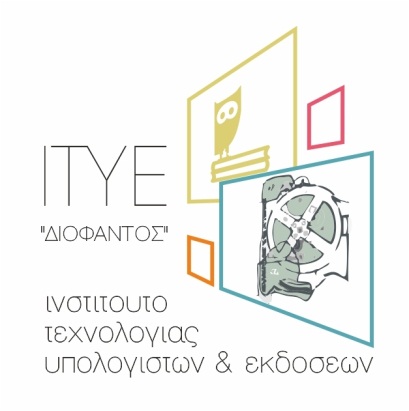 Πάτρα, Αύγουστος 2018Όροι της ΔιακήρυξηςΓΕΝΙΚΕΣ ΠΛΗΡΟΦΟΡΙΕΣΣυνοπτικά στοιχεία Έργου:ΠΕΡΙΕΧΟΜΕΝΑΑ.	ΚΕΦΑΛΑΙΟ Α: ΓΕΝΙΚΟΙ ΚΑΙ ΕΙΔΙΚΟΙ ΟΡΟΙ ΔΙΑΓΩΝΙΣΜΟΥ	7Α.1	ΓΕΝΙΚΕΣ ΠΛΗΡΟΦΟΡΙΕΣ	7Α.1.1	Αντικείμενο Διαγωνισμού	7Α.1.2	Προϋπολογισμός Έργου	7Α.1.3	Διάρκεια υλοποίησης Έργου	7Α.1.4	Στοιχεία Αναθέτουσας Αρχής	7Α.1.5	Νομικό Πλαίσιο	9Α.1.6	Δημοσίευση του Διαγωνισμού	10Α.1.7	Τρόπος διεξαγωγής διαγωνισμού, τόπος και χρόνος υποβολής προσφορών	11Α.1.8	Τρόπος Λήψης Εγγράφων του Διαγωνισμού	12Α.1.9	Παροχή Διευκρινίσεων επί της Διακήρυξης	12Α.1.10	Απαιτήσεις συμμετοχής στον ηλεκτρονικό διαγωνισμό	13Α.1.11 Τεκμήριο από τη συμμετοχή στο Διαγωνισμό	14Α.2	ΔΙΚΑΙΩΜΑ ΣΥΜΜΕΤΟΧΗΣ - ΔΙΚΑΙΟΛΟΓΗΤΙΚΑ	14Α.2.1	Δικαίωμα Συμμετοχής	14Α.2.2	Τυπικοί λόγοι αποκλεισμού από το Διαγωνισμό	14Α.2.3	Ελάχιστες Απαιτήσεις Συμμετοχής	17Α.2.4	Δικαιολογητικά Συμμετοχής – Τεχνική Προσφορά	19Α.2.5	Εγγυητική Επιστολή Συμμετοχής	21Α.2.6	Δικαιολογητικά κατακύρωσης	22Α.2.7	Λοιπές Υποχρεώσεις / Διευκρινίσεις	24Α.3	ΚΑΤΑΡΤΙΣΗ – ΥΠΟΒΟΛΗ ΠΡΟΣΦΟΡΩΝ	25Α.3.1	Τρόπος Υποβολής Προσφορών	25Α.3.2	Περιεχόμενο Προσφορών	25Α.3.3	Υποβολή εγγράφων	27Α.3.4	Όροι Υποβολής της προσφοράς	28Α.3.5	Ισχύς Προσφορών	28Α.3.6	Εναλλακτικές Προσφορές	29Α.3.7	Τιμές Προσφορών - Νόμισμα	29Α.4	ΔΙΕΝΕΡΓΕΙΑ ΔΙΑΓΩΝΙΣΜΟΥ – ΑΞΙΟΛΟΓΗΣΗ ΠΡΟΣΦΟΡΩΝ	30Α.4.1	Διαδικασία Διενέργειας του Διαγωνισμού	30Α.4.2	Απόρριψη προσφορών	32Α.4.3	Δικαστική προστασία	32Α.4.4	Ματαίωση διαγωνισμού – Μερική Επανάληψη	34Α.5	ΚΑΤΑΡΤΙΣΗ ΣΥΜΒΑΣΗΣ – ΓΕΝΙΚΟΙ ΟΡΟΙ ΣΥΜΒΑΣΗΣ	34Α.5.1	Κατάρτιση, υπογραφή, διάρκεια σύμβασης - Εγγυήσεις	34Α.5.2	Εκτελωνισμός - Φόροι - Δασμοί	36Α.5.3	Τρόπος πληρωμής – Κρατήσεις	36Α.5.4	Τόπος Υλοποίησης - Παράδοσης Έργου	37Α.5.5	Παραλαβή Έργου	37Α.5.6	Ποινικές Ρήτρες – Εκπτώσεις	38Α.5.7	Υποχρεώσεις - Ευθύνες Ανάδοχου Οικονομικού Φορέα	39Α.5.8	Υπεργολαβίες	40Α.5.9	Εμπιστευτικότητα	40Α.5.10	Εφαρμοστέο Δίκαιο – Διαιτησία	41Β.	ΚΕΦΑΛΑΙΟ Β: ΣΥΝΤΑΞΗ ΤΕΧΝΙΚΗΣ & ΟΙΚΟΝΟΜΙΚΗΣ ΠΡΟΣΦΟΡΑΣ	42Β.1	Σύνταξη Τεχνικής Προσφοράς	42Β.1.1	Περιεχόμενα Φακέλου «Δικαιολογητικά Συμμετοχής – Τεχνική Προσφορά»	42Β.1.2	Τεχνική προσφορά	42Β.2	Σύνταξη Οικονομικής προσφοράς	46Γ.	ΚΕΦΑΛΑΙΟ Γ: ΑΞΙΟΛΟΓΗΣΗ ΠΡΟΣΦΟΡΩΝ	47Γ.1	Μέθοδος Αξιολόγησης	47Γ.2	Κριτήρια Αξιολόγησης και Συντελεστές Βάρους	47Γ.3	Διαδικασία Αξιολόγησης	48Δ.	ΚΕΦΑΛΑΙΟ Δ: ΤΕΧΝΙΚΕΣ ΠΡΟΔΙΑΓΡΑΦΕΣ	49Δ.1	Τεχνικές Απαιτήσεις	49Δ.2	Τεχνική περιγραφή του έργου	49Δ.2.1	Γενικά	49Δ.2.2	Εξοπλισμός και υπηρεσίες	49ΠΑΡΑΡΤΗΜΑ I.	Πίνακας Προσφερόμενου Εξοπλισμού Λογισμικού και Υπηρεσιών	52ΠΑΡΑΡΤΗΜΑ II.	ΠΙΝΑΚΕΣ ΤΕΧΝΙΚΩΝ ΧΑΡΑΚΤΗΡΙΣΤΙΚΩΝ & ΣΥΜΜΟΡΦΩΣΗΣ	54ΠΤΧ 1.	Σύστημα αποθήκευσης δεδομένων ( All Flash SAN Storage)	54ΠΤΧ 2.	Ανανέωση αδειών χρήσης για λογισμικό παρακολούθησης δικτύου	71ΠΤΧ 3.	Επέκταση εγγύησης-υποστήριξης δικτυακού εξοπλισμού	72ΠΤΧ 4.	Οπτικοί προσαρμογείς SR για δρομολογητή Cisco C6807-XL	78ΠΤΧ 5.	Patchcord optical Single Mode SC/LC	78ΠΤΧ 6.	Επέκταση εγγύησης-υποστήριξης για σύστημα αποθήκευσης  Fujitsu Eternus CS800	79ΠΤΧ 7.	Επέκταση εγγύησης-υποστήριξης για SAN Switches SAN48B 5	81ΠΤΧ 8.	Επέκταση εγγύησης-υποστήριξης για Datacenter Switches Lenovo G8264	82ΠΤΧ 9.	Επέκταση εγγύησης-υποστήριξης για καταμεριστές φορτίου Array Networks.	84ΠΤΧ 10.	Ανανέωση υποστήριξης λογισμικού Hosting Controller	86ΠΤΧ 11.	Λογισμικό Διαχείρισης Πακέτων Φιλοξενίας Εφαρμογών Web (Web Hosting Control Panel )	87ΠΣ1 Απαιτήσεις για τις υπηρεσίες Εγγύησης - Υποστήριξης του εξοπλισμού	99ΠΣ 2: Χρονοδιάγραμμα Έργου	102ΠΑΡΑΡΤΗΜΑ III.	Πίνακας Οικονομικής Προσφοράς	103ΠΑΡΑΡΤΗΜΑ IV.	ΠΙΝΑΚΑΣ ΤΕΧΝΙΚΗΣ ΠΡΟΣΦΟΡΑΣ	105ΠΑΡΑΡΤΗΜΑ V.	ΛΟΙΠΑ ΥΠΟΔΕΙΓΜΑΤΑ	107ΠΑΡΑΡΤΗΜΑ VI.	Σχέδιο Σύμβασης	113ΠΑΡΑΡΤΗΜΑ VII.	ΤΥΠΟΠΟΙΗΜΕΝΟ ΕΝΤΥΠΟ ΥΠΕΥΘΥΝΗΣ ΔΗΛΩΣΗΣ (ΤΕΥΔ)	131ΚΕΦΑΛΑΙΟ Α: ΓΕΝΙΚΟΙ ΚΑΙ ΕΙΔΙΚΟΙ ΟΡΟΙ ΔΙΑΓΩΝΙΣΜΟΥΓΕΝΙΚΕΣ ΠΛΗΡΟΦΟΡΙΕΣΑντικείμενο ΔιαγωνισμούΑντικείμενο του διαγωνισμού είναι η προμήθεια εφεδρικού εξοπλισμού για τη διασφάλιση της ομαλής λειτουργίας του Πανελλήνιου Σχολικού Δικτύου (ΠΣΔ) για το έτος 2018. Για την αξιόπιστη λειτουργία και διαθεσιμότητα του ΠΣΔ απαιτείται η συντήρηση του κεντρικού εξοπλισμού του, μέσω της προμήθειας εξοπλισμού / λογισμικών / ανταλλακτικών, που περιλαμβάνει:•	Σύστημα αποθήκευσης δεδομένων (all flash array)•	Υπηρεσίες συντήρησης και υποστήριξης των κεντρικών υποδομών (δίκτυο και datacenter) του ΠΣΔ•	Λογισμικό, υλικό, ανταλλακτικά και εξαρτήματα άμεσης ανάγκης.Ειδικότερα:Ο ζητούμενος εξοπλισμός καταγράφεται συγκεντρωτικά στο ΠΑΡΑΡΤΗΜΑ I Πίνακας Προσφερόμενου Εξοπλισμού Λογισμικού και ΥπηρεσιώνΟι απαιτήσεις σχετικά με τον ζητούμενο εξοπλισμό, λογισμικό και υπηρεσίες και την εκτέλεση του έργου για τον οικονομικό φορέα περιλαμβάνονται στο ΚΕΦΑΛΑΙΟ Δ: ΤΕΧΝΙΚΕΣ ΠΡΟΔΙΑΓΡΑΦΕΣ της διακήρυξης.Ο τρόπος που θα γίνει η αξιολόγηση, περιγράφεται αναλυτικά στο ΚΕΦΑΛΑΙΟ Γ: ΑΞΙΟΛΟΓΗΣΗ ΠΡΟΣΦΟΡΩΝ.ΔΕΝ γίνονται δεκτές προσφορές για μέρος του απαιτούμενου εξοπλισμού (ή του έργου).Η επίσημη γλώσσα του έργου είναι η Ελληνική. Τα κείμενα των Προσφορών θα είναι στην Ελληνική γλώσσα με εξαίρεση τα ενημερωτικά ή τεχνικά φυλλάδια που μπορούν να είναι στην Αγγλική γλώσσα. Προϋπολογισμός ΈργουΟ συνολικός προϋπολογισμός του Έργου ανέρχεται σε € 96.774,19 πλέον του αναλογούντος Φ.Π.Α. Γίνεται μνεία ότι ο ισχύων συντελεστής Φ.Π.Α. κατά την δημοσίευση της παρούσας διακήρυξης είναι 24 % και με βάση αυτόν τον συντελεστή έχουν γίνει όλοι οι σχετικοί υπολογισμοί. Έτσι, το ποσό Φ.Π.Α. είναι                    € 23.225,81 και ο συνολικός προϋπολογισμός συμπεριλαμβανομένου Φ.Π.Α. € 120.000,00.Το Έργο χρηματοδοτείται μέσω του Εθνικού Σκέλους του Προγράμματος Δημοσίων Επενδύσεων (ΠΔΕ) του Υπουργείου Παιδείας, Έρευνας και Θρησκευμάτων και ειδικότερα στο πλαίσιο υλοποίησης του έργου «Επιχορήγηση φορέων Πανελλήνιου Σχολικού Δικτύου για την υποστήριξη χρηστών και ηλεκτρονικών υπηρεσιών Πανελλήνιου Σχολικού Δικτύου για τα έτη 2016 – 2017 - 2018» με  Κωδικό MIS 2016ΣΕ04400000.  Επισημαίνεται ότι η πληρωμή του αναδόχου ακολουθεί την ροή δημοσίων χρηματοδοτήσεων του ΥΠ.Π.Ε.Θ για το έργο «Επιχορήγηση φορέων Πανελλήνιου Σχολικού Δικτύου για την υποστήριξη χρηστών και ηλεκτρονικών υπηρεσιών Πανελλήνιου Σχολικού Δικτύου για τα έτη 2016 – 2017 - 2018». Το Ι.Τ.Υ.Ε. δεν ευθύνεται για το χρόνο ολοκλήρωσης των διαδικασιών που συνδέονται με τη δημόσια χρηματοδότηση της καταβολής της αμοιβής του αναδόχου.Διάρκεια υλοποίησης ΈργουΗ διάρκεια υλοποίησης του έργου, ορίζεται σε δύο (2) μήνες από την υπογραφή της σύμβασης.Σε κάθε περίπτωση το έργο θα πρέπει να έχει παραληφθεί έως την 31.12.2018Στοιχεία Αναθέτουσας ΑρχήςΙ. Αναθέτουσα αρχή είναι το Ινστιτούτο Τεχνολογίας Υπολογιστών και Εκδόσεων – «Διόφαντος» (Ι.Τ.Υ.Ε.).Διεύθυνση Έδρας του Ι.Τ.Υ.Ε.:Κτίριο «Δ. Μαρίτσας» Νίκου ΚαζαντζάκηΠανεπιστημιούπολη Πατρών, Τ.Κ. 265 04, ΡίονΤηλέφωνο: (2610) 960300 Fax: (2610) 960490Διεύθυνση Παραρτήματος του Ι.Τ.Υ.Ε. στην Αθήνα:Μητροπόλεως 26-28Τ.Κ. 105 63Τηλέφωνο: (210) 3350600 Fax: (210) 3222135II.	Ορισμοί:ΥΠΠΕΘ: Υπουργείο Παιδείας, Έρευνας και Θρησκευμάτων.ΕΕ: Ευρωπαϊκή Ένωση.ΕΚ: Ευρωπαϊκή Κοινότητα.Τεύχη του διαγωνισμού: τα τεύχη που εκδίδονται για τους ενδιαφερόμενους / υποψηφίους διαγωνιζόμενους από την Αναθέτουσα Αρχή και περιέχουν τους όρους της Διακήρυξης, την περιγραφή του αντικειμένου και τις προϋποθέσεις με βάση τις οποίες διενεργείται ο διαγωνισμός.ΝΠΔΔ και ΝΠΙΔ: Νομικό Πρόσωπο Δημοσίου Δικαίου και Νομικό Πρόσωπο Ιδιωτικού Δικαίου αντίστοιχα, σύμφωνα με το ελληνικό δίκαιο.Επιτροπή Διενέργειας και Αξιολόγησης Προσφορών (ΕΔΑΠ): το Συλλογικό Όργανο της Αναθέτουσας Αρχής με αρμοδιότητα την αποσφράγιση και αξιολόγηση των προσφορών του Διαγωνισμού.  Έργο: το υπό ανάθεση έργο – «ΠΡΟΜΗΘΕΙΑ ΕΦΕΔΡΙΚΟΥ ΕΞΟΠΛΙΣΜΟΥ ΠΣΔ ΓΙΑ ΤΟ ΕΤΟΣ 2018», «ΕΠΙΧΟΡΗΓΗΣΗ ΦΟΡΕΩΝ ΠΑΝΕΛΛΗΝΙΟΥ ΣΧΟΛΙΚΟΥ ΔΙΚΤΥΟΥ ΓΙΑ ΤΗΝ ΥΠΟΣΤΗΡΙΞΗ ΧΡΗΣΤΩΝ ΚΑΙ ΗΛΕΚΤΡΟΝΙΚΩΝ ΥΠΗΡΕΣΙΩΝ ΠΑΝΕΛΛΗΝΙΟΥ ΣΧΟΛΙΚΟΥ ΔΙΚΤΥΟΥ ΓΙΑ ΤΑ ΕΤΗ 2016-2017-2018, Υποέργο 4: «ΠΡΟΜΗΘΕΙΑ ΕΦΕΔΡΙΚΟΥ ΕΞΟΠΛΙΣΜΟΥ ΠΣΔ ΓΙΑ ΤΟ ΕΤΟΣ 2018».Επιτροπή Παρακολούθησης και Παραλαβής (ΕΠΠ): το Συλλογικό Όργανο της Αναθέτουσας Αρχής με αρμοδιότητα την παρακολούθηση της εκτέλεσης της Σύμβασης από τον Ανάδοχο και την παραλαβή του έργου. Εθνικό Σύστημα Ηλεκτρονικών Δημοσίων Συμβάσεων (ΕΣΗΔΗΣ): Το ολοκληρωμένο πληροφοριακό σύστημα, το οποίο περιλαμβάνει όλα τα αναγκαία στοιχεία για την υποβολή αιτημάτων, τον προγραμματισμό, την έγκριση, τη διαδικασία προκήρυξης και ανάθεσης, σύμφωνα με την κείμενη νομοθεσία, με τη χρήση και εφαρμογή Τεχνολογιών Πληροφορικής και Επικοινωνιών (ΤΠΕ).Διαδικτυακή πύλη ΕΣΗΔΗΣ: Διαδικτυακή πύλη του Υπουργείου Ανάπτυξης και Ανταγωνιστικότητας, στην οποία λειτουργεί το ΕΣΗΔΗΣ με την ονομασία στο διαδίκτυο «ΠΡΟΜΗΘΕΥΣ» και με λατινικούς χαρακτήρες «PROMETHEUS» και με ηλεκτρονική διεύθυνση www.promitheus.gov.gr.Κεντρικό Ηλεκτρονικό Μητρώο Δημοσίων Συμβάσεων (ΚΗΜΔΗΣ):  Το υποσύστημα του ΕΣΗΔΗΣ στο οποίο καταχωρούνται στοιχεία των δημοσίων συμβάσεων. Προσφέρων ή Οικονομικός Φορέας: Οποιοδήποτε πιστοποιημένο, εγγεγραμμένο στο ΕΣΗΔΗΣ, φυσικό ή νομικό πρόσωπο ή ομάδα προσώπων συμμετέχει στο διαγωνισμό και υποβάλλει ηλεκτρονικά προσφορά, με σκοπό τη σύναψη Σύμβασης με την Αναθέτουσα Αρχή. Προσωρινός ανάδοχος: ο διαγωνιζόμενος η προσφορά του οποίου έχει κριθεί ως η πλέον κατάλληλη και εκκρεμεί ο έλεγχος των δικαιολογητικών των άρθρων Α.2.3 και A.2.5 της παρούσας.Οριστικός ανάδοχος: ο διαγωνιζόμενος στον οποίο κατακυρώνεται οριστικά το αντικείμενο του διαγωνισμού.Υπεύθυνη Δήλωση: η δήλωση  της παρ. 4 του άρθρου 8 του Ν. 1599/1986 η οποία δεν απαιτείται να είναι θεωρημένη για το γνήσιο της υπογραφής εκτός αν άλλως ορίζεται στα οικεία σημεία της Διακήρυξης. Αν σε κάποια χώρα δεν προβλέπεται υπεύθυνη δήλωση, αυτή μπορεί να αντικατασταθεί από ένορκη δήλωση ενώπιον αρμόδιας δικαστικής ή διοικητικής αρχής, συμβολαιογράφου ή αρμόδιου επαγγελματικού οργανισμού. Αν στη χώρα δεν προβλέπεται ένορκη δήλωση, δύναται να αντικατασταθεί με δήλωση ενώπιον αρμόδιας δικαστικής ή διοικητικής αρχής, συμβολαιογράφου ή αρμόδιου επαγγελματικού οργανισμού.ΣΔΣ: ως «ΣΔΣ» νοείται η συμφωνία περί δημοσίων συμβάσεων η οποία κυρώθηκε από την Ελλάδα με το ν. 2513/1997 (Α΄ 139).Κοινοπρακτικό Σχήμα: για τους σκοπούς της παρούσας Διακήρυξης, ως κοινοπρακτικό σχήμα νοούνται ενώσεις φυσικών ή νομικών προσώπων, προσωρινές συμπράξεις, κοινοπραξίες, κλπ., ανεξαρτήτως αν έχουν περιβληθεί συγκεκριμένο τύπο ή όχι.Τυποποιημένο Έντυπο Υπεύθυνης Δήλωσης (ΤΕΥΔ): το έγγραφο που οφείλουν να συμπληρώσουν οι ενδιαφερόμενοι  φορείς με την προσφορά τους και το οποίο αποτελεί ενημερωμένη υπεύθυνη δήλωση  με τις συνέπειες του ν. 1599/1986 σύμφωνα με το Άρθρο 79 του Ν. 4412/2016.ΙΙΙ. 	Στοιχεία της σύμβασης:Σύμβαση: το συμβατικό κείμενο που θα υπογραφεί μεταξύ των συμβαλλομένων μερών για το προκηρυσσόμενο έργο με τίτλο «ΠΡΟΜΗΘΕΙΑ ΕΦΕΔΡΙΚΟΥ ΕΞΟΠΛΙΣΜΟΥ ΠΣΔ ΓΙΑ ΤΟ ΕΤΟΣ 2018», στα πλαίσια του έργου: ΕΠΙΧΟΡΗΓΗΣΗ ΦΟΡΕΩΝ ΠΑΝΕΛΛΗΝΙΟΥ ΣΧΟΛΙΚΟΥ ΔΙΚΤΥΟΥ ΓΙΑ ΤΗΝ ΥΠΟΣΤΗΡΙΞΗ ΧΡΗΣΤΩΝ ΚΑΙ ΗΛΕΚΤΡΟΝΙΚΩΝ ΥΠΗΡΕΣΙΩΝ ΠΑΝΕΛΛΗΝΙΟΥ ΣΧΟΛΙΚΟΥ ΔΙΚΤΥΟΥ ΓΙΑ ΤΑ ΕΤΗ 2016-2017-2018, Υποέργο 4: «ΠΡΟΜΗΘΕΙΑ ΕΦΕΔΡΙΚΟΥ ΕΞΟΠΛΙΣΜΟΥ ΠΣΔ ΓΙΑ ΤΟ ΕΤΟΣ 2018», δηλαδή μεταξύ του Ι.Τ.Υ.Ε. ως Αναθέτουσας Αρχής και του οριστικού αναδόχου, μετά την οριστική κατακύρωση των αποτελεσμάτων του διαγωνισμού, σχέδιο του οποίου επισυνάπτεται και αποτελεί αναπόσπαστο τμήμα της παρούσας διακήρυξης ως ΠΑΡΑΡΤΗΜΑ VΙ.Αναθέτων/Αναθέτουσα Αρχή: το Ι.Τ.Υ.Ε. που θα υπογράψει με τον Ανάδοχο την σύμβαση για την εκτέλεση του έργου.Ανάδοχος οικονομικός φορέας: ο προκρινόμενος του διαγωνισμού που θα κληθεί να υπογράψει την σύμβαση και να εκτελέσει το έργο.Συμβατικά τεύχη: το τεύχος της σύμβασης μεταξύ της αναθέτουσας Αρχής με τον Ανάδοχο Οικονομικό φορέα του έργου και όλα τα τεύχη που την συνοδεύουν και την συμπληρώνουν και περιλαμβάνουν κατά σειρά ισχύος: α. τη σύμβαση, β. την προκήρυξη και το τεύχος με τους όρους της διακήρυξης και γ. την Οικονομική Προσφορά του Ανάδοχου οικονομικού φορέα.  Επίσημη γλώσσα της σύμβασης είναι η ελληνική. Η παρούσα διακήρυξη, τα έντυπα της Οικονομικής Προσφοράς και η σύμβαση είναι συνταγμένα στην ελληνική γλώσσα. Όλα τα δικαιολογητικά και οι προσφορές των διαγωνιζομένων / υποψηφίων Αναδόχων που θα υποβληθούν θα είναι συνταγμένα στην ελληνική γλώσσα πλην των ενημερωτικών ή τεχνικών φυλλαδίων που έχουν πληροφοριακό χαρακτήρα και μπορεί να είναι στην αγγλική. Νομικό ΠλαίσιοO διαγωνισμός θα διενεργηθεί σύμφωνα με:Τις διατάξεις του παρόντος. Την Οδηγία 2014/24/ΕΕ του Ευρωπαϊκού Κοινοβουλίου και του Συμβουλίου της 26ης Φεβρουαρίου 2014, σχετικά με τις διαδικασίες σύναψης δημοσίων συμβάσεων και την κατάργηση της Οδηγίας 2004/18/ΕΚ (L94), όπως διορθώθηκε (L135/24.5.2016). Τις διατάξεις του Ν. 4412/2016  «Δημόσιες Συμβάσεις Έργων, Προμηθειών και Υπηρεσιών (προσαρμογή στις Οδηγίες 2014/24/ ΕΕ και 2014/25/ΕΕ) (ΦΕΚ Α 147/ 08.08.2016), όπως τροποποιήθηκε και ισχύει. Τις διατάξεις του Ν. 3861/2010 (Α΄112) «Ενίσχυση της διαφάνειας με την υποχρεωτική ανάρτηση νόμων και πράξεων των  κυβερνητικών, διοικητικών και αυτοδιοικητικών οργάνων στο διαδίκτυο "Πρόγραμμα Διαύγεια" και άλλες διατάξεις.»Την Υ.Α. Π1/2390/16-10-2013 (ΦΕΚ 2677/Β/21-10-2013) «Τεχνικές λεπτομέρειες και διαδικασίες λειτουργίας του Εθνικού Συστήματος Ηλεκτρονικών Δημοσίων Συμβάσεων (Ε.Σ.Η.ΔΗ.Σ.)».Την με αριθμ. πρωτ. Π1/542/4.3.2014 (ΑΔΑ: ΒΙΚΤΦ-ΠΨ5) εγκύκλιο με θέμα «Ενημέρωση για το Εθνικό Σύστημα Ηλεκτρονικών Δημοσίων Συμβάσεων (ΕΣΗΔΗΣ)».Την με αριθμ. Πρωτ. 3468/30.05.2017 εγκύκλιο της Ενιαίας Ανεξάρτητης Αρχής Δημοσίων Συμβάσεων με θέμα «Ενημέρωση για τη δημοσίευση του ν. 4472/2016 (Α/74), τροποποίηση διατάξεων ν. 4412/2016 και έκδοση Υ.Α. ΚΗΜΔΗΣ» και την υπ. αριθμόν 57654/22.05.2017 Απόφαση του Υπουργού Οικονομίας και Ανάπτυξης με θέμα «Ρύθμιση ειδικότερων θεμάτων λειτουργία και διαχείρισης του Κεντρικού Ηλεκτρονικού Μητρώου Δημοσίων Συμβάσεων (ΚΗΜΔΗΣ)» (Β/1781).Τις διατάξεις των σε εκτέλεση των ανωτέρω νόμων εκδοθεισών κανονιστικών πράξεων, των λοιπών διατάξεων που αναφέρονται ρητά ή απορρέουν από τα οριζόμενα στα συμβατικά τεύχη της παρούσας,  καθώς και του συνόλου των διατάξεων του ασφαλιστικού, εργατικού, κοινωνικού, περιβαλλοντικού και φορολογικού δικαίου που διέπει την ανάθεση και εκτέλεση της παρούσας σύμβασης, έστω και αν δεν αναφέρονται ρητά παραπάνω.Τον Ν. 3966/2011 [ΦΕΚ A’ 118 / 24.5.2011] που ορίζει το θεσμικό πλαίσιο του Ινστιτούτου Τεχνολογίας Υπολογιστών & Εκδόσεων «ΔΙΟΦΑΝΤΟΣ» (Ι.Τ.Υ.Ε.).Tην υπ’ αρ. πρωτ. 180682/Γ1/27.10.2016 [ΦΕΚ 585 ΥΟΔΔ/1.11.2016] Απόφαση του Υπουργού Παιδείας, Έρευνας & Θρησκευμάτων περί «Ορισμού Προέδρου του Ινστιτούτου Τεχνολογίας Υπολογιστών και Εκδόσεων ‘ΔΙΟΦΑΝΤΟΣ’».Tην υπ’ αρ. πρωτ. 4221/Γ1/11.01.2017 [ΦΕΚ 10 ΥΟΔΔ/16.01.2017, Τεύχος Υπαλλήλων Ειδικών Θέσεων & Οργάνων Διοίκησης Φορέων του Δημόσιου & Ευρύτερου Δημόσιου Τομέα] Απόφαση του Υπουργού Παιδείας, Έρευνας & Θρησκευμάτων με θέμα «Συγκρότηση Διοικητικού Συμβουλίου του Ινστιτούτου Τεχνολογίας Υπολογιστών και Εκδόσεων ‘ΔΙΟΦΑΝΤΟΣ’ (Ι.Τ.Υ.Ε.)», όπως σφάλματα αυτής διορθώθηκαν με καταχώριση στο ΦΕΚ 59-ΥΟΔΔ / 08.02.2017.Τις  υπ’ αριθμ.  1/2017/18.01.2017 και 4/2017/02.03.2017 Αποφάσεις του ΔΣ του ΙΤΥΕ «ΔΙΟΦΑΝΤΟΣ»  περί «Παροχής εξουσιοδοτήσεων από το ΔΣ»Την υπ. αρ. πρωτ. 315/23.3.2018, ΑΔΑ 6Λ8Μ46941Δ-80Ι) του Υπουργείου Παιδείας, Έρευνας και Θρησκευμάτων για την ανάθεση υπηρεσιών υποστήριξης της λειτουργικότητας του Πανελλήνιου Σχολικού Δικτύου σε εποπτευόμενους φορείς του Υπουργείου Παιδείας Έρευνας και Θρησκευμάτων για το 2018 σύμφωνα με το άρθρο 32, παρ. 6 του Ν. 3966/2011 (ΦΕΚ Α 118/24-5-2011), στο πλαίσιο υλοποίησης του έργου  «ΕΠΙΧΟΡΗΓΗΣΗ ΦΟΡΕΩΝ ΠΑΝΕΛΛΗΝΙΟΥ ΣΧΟΛΙΚΟΥ ΔΙΚΤΥΟΥ ΓΙΑ ΤΗΝ ΥΠΟΣΤΗΡΙΞΗ ΧΡΗΣΤΩΝ ΚΑΙ ΗΛΕΚΤΡΟΝΙΚΩΝ ΥΠΗΡΕΣΙΩΝ ΠΑΝΕΛΛΗΝΙΟΥ ΣΧΟΛΙΚΟΥ ΔΙΚΤΥΟΥ ΓΙΑ ΤΑ ΕΤΗ 2016-2017-2018» (2016ΣΕ04400000)Την υπ. αριθμ. Π891/03.08.2018 απόφαση του Προέδρου του Ι.Τ.Υ.Ε. – «ΔΙΟΦΑΝΤΟΣ».Δημοσίευση του ΔιαγωνισμούΤο πλήρες κείμενο της Διακήρυξης καταχωρήθηκε στις 03/08/2018 στο Κεντρικό Ηλεκτρονικό Μητρώο Δημοσίων Συμβάσεων (ΚΗΜΔΗΣ) και στις 03/08/2018 θα δημοσιευθεί στο Εθνικό Σύστημα Ηλεκτρονικών Δημοσίων Συμβάσεων (ΕΣΗΔΗΣ).Η περίληψη της Διακήρυξης (προκήρυξη) του Διαγωνισμού εστάλη για δημοσίευση στις τοπικές εφημερίδες: ΠΕΛΟΠΟΝΝΗΣΟΣ, στις 03/08/2018.ΓΝΩΜΗ, στις 03/08/2018.αναρτήθηκε στο διαδίκτυο στο πρόγραμμα «ΔΙΑΥΓΕΙΑ».Επιπλέον, το πλήρες κείμενο και η περίληψη αναρτήθηκαν στο διαδίκτυο στη δικτυακή πύλη του ΙΤΥΕ στη διεύθυνση http://www.cti.gr/tenders/Επίσης, περίληψη της Διακήρυξης αναρτήθηκε στον πίνακα ανακοινώσεων στην είσοδο της έδρας του ΙΤΥΕ.Τρόπος διεξαγωγής διαγωνισμού, τόπος και χρόνος υποβολής προσφορώνΟ διαγωνισμός θα πραγματοποιηθεί ηλεκτρονικά με χρήση της πλατφόρμας του Εθνικού Συστήματος Ηλεκτρονικών Δημοσίων Συμβάσεων (ΕΣΗΔΗΣ) μέσω της διαδικτυακής πύλης www.promitheus.gov.gr  του συστήματος. Οι υποψήφιοι Οικονομικοί Φορείς πρέπει να υποβάλουν τις προσφορές τους στο σύνολό τους ηλεκτρονικά μέσω της διαδικτυακής πύλης  www.promitheus.gov.gr, σύμφωνα με τα οριζόμενα στην παρούσα διακήρυξη, το αργότερο μέχρι τις 13/9/2018 και ώρα 12:00. Τα στοιχεία και δικαιολογητικά της κάθε προσφοράς που υποβάλλονται ηλεκτρονικά μέσω του συστήματος πρέπει να είναι σε μορφή αρχείου .pdf και να φέρουν, όπου απαιτείται, την ψηφιακή υπογραφή του υποψήφιου οικονομικού φορέα, του νομίμου ή του ειδικά εξουσιοδοτημένου εκπροσώπου του. Σε περίπτωση κοινοπρακτικού σχήματος τα ως άνω στοιχεία και δικαιολογητικά της προσφοράς φέρουν την ψηφιακή υπογραφή του κοινού εκπροσώπου του σχήματος. Ψηφιακή υπογραφή φέρουν όλα τα έγγραφα και δικαιολογητικά της προσφοράς που έχουν εκδοθεί/συνταχθεί από τον ίδιο τον οικονομικό φορέα, πχ. υπεύθυνες δηλώσεις. Δεν απαιτείται να φέρουν ψηφιακή υπογραφή έγγραφα και δικαιολογητικά που έχουν εκδοθεί από τρίτους όπως πχ. η εγγυητική επιστολή συμμετοχής, πιστοποιητικά που έχουν εκδοθεί από δημόσιες αρχές ή άλλους φορείς, ΦΕΚ κλπ.Μετά την παρέλευση της ως άνω καταληκτικής ημερομηνίας και ώρας, δεν υπάρχει η δυνατότητα υποβολής προσφοράς στο σύστημα. Ο χρόνος υποβολής της προσφοράς και οποιαδήποτε ηλεκτρονική επικοινωνία μέσω του συστήματος βεβαιώνεται αυτόματα από το σύστημα με υπηρεσίες χρονοσήμανσης σύμφωνα με τα οριζόμενα στο άρθρο 37 του ν. 4412/2016 και στο άρθρο 6 της Υ.Α. Π1-2390/2013 «Τεχνικές λεπτομέρειες και διαδικασίες λειτουργίας του Εθνικού Συστήματος Ηλεκτρονικών Δημοσίων Συμβάσεων (ΕΣΗΔΗΣ)».  Οι υποψήφιοι Οικονομικοί Φορείς πρέπει να υποβάλλουν, όπως ορίζεται στα οικεία σημεία της παρούσας και σε έντυπη μορφή τα στοιχεία και δικαιολογητικά της προσφοράς τους εντός τριών (3) εργασίμων ημερών από την καταληκτική ημερομηνία ηλεκτρονικής υποβολής στην έδρα του Ι.Τ.Υ.Ε. (Κτίριο «Δ. Μαρίτσας», Ν. Καζαντζάκη, Πανεπιστημιούπολη Πατρών, Ρίο), υπόψη της Επιτροπής Διενέργειας και Αξιολόγησης Προσφορών του Διαγωνισμού. Ειδικότερα:,τα στοιχεία και δικαιολογητικά που υπογράφονται από άλλους λ.χ. τράπεζες ή άλλους ιδιωτικούς φορείς πρέπει να προσκομιστούν σε έντυπη μορφή σε πρωτότυπα ή σε νομίμως επικυρωμένα αντίγραφα, με την επιφύλαξη των διατάξεων του άρθρου 1 του Ν. 4250/2014. Η εγγυητική επιστολή συμμετοχής προσκομίζεται πάντοτε σε πρωτότυπο. Τα λοιπά στοιχεία και δικαιολογητικά της προσφοράς που υπογράφονται ψηφιακά δεν απαιτείται να είναι θεωρημένα ή νομίμως επικυρωμένα στην έντυπη μορφή τους και προσκομίζονται όπως υποβλήθηκαν ηλεκτρονικά στο σύστημα.Ο σφραγισμένος φάκελος με τα έντυπα στοιχεία της προσφοράς κατατίθεται αυτοπροσώπως ή δια του νομίμου εκπροσώπου των υποψηφίων ή με ειδικά προς τούτο εξουσιοδοτημένο εκπρόσωπό τους, στο πρωτόκολλο του Ι.Τ.Υ.Ε. ή αποστέλλεται ταχυδρομικά με συστημένη επιστολή ή ταχυμεταφορέα (courier) και με χρέωση του ενδιαφερόμενου στην ως άνω διεύθυνση. Στην περίπτωση της ταχυδρομικής αποστολής, οι φάκελοι παραλαμβάνονται με απόδειξη. Οι ενδιαφερόμενοι μπορούν να προετοιμάζουν την προσφορά τους στο σύστημα αμέσως μετά τη δημοσιοποίηση του διαγωνισμού στην ιστοσελίδα του ΕΣΗΔΗΣ, θα έχουν όμως τη δυνατότητα να την υποβάλλουν μόνο μετά το πέρας της προθεσμίας που έχει θέσει η αναθέτουσα αρχή για παροχή  διευκρινίσεων επί όρων της διακήρυξης, η οποία είναι το αργότερο έξι (6) ημέρες πριν την καταληκτική ημερομηνία υποβολής των προσφορών. Οι συμμετέχοντες δεν έχουν δυνατότητα να αποσύρουν ή να ακυρώσουν προσφορά μετά την υποβολή της.Τρόπος Λήψης Εγγράφων του ΔιαγωνισμούΚάθε ενδιαφερόμενος μπορεί να παραλάβει το πλήρες κείμενο της διακήρυξης μέσω του συστήματος ΕΣΗΔΗΣ (www.promitheus.gov.gr), καθώς και μέσω του συστήματος ΚΗΜΔΗΣ.  Επίσης, το πλήρες κείμενο της διακήρυξης διατίθεται και στην ηλεκτρονική διεύθυνση http://www.cti.gr/tenders.  Το Ι.Τ.Υ.Ε. αν και καταβάλει κάθε σχετική προσπάθεια, δεν μπορεί σε καμία περίπτωση να εγγυηθεί την ορθότητα, πληρότητα και την ακρίβεια των κειμένων που βρίσκονται στις ηλεκτρονικές του σελίδες (web site), λόγω μη πλήρους προστασίας (αντικειμενικώς) του διαδικτύου.Παροχή Διευκρινίσεων επί της ΔιακήρυξηςΟι ενδιαφερόμενοι μπορούν να ζητήσουν συμπληρωματικές πληροφορίες ή διευκρινίσεις για το περιεχόμενο της παρούσας Διακήρυξης σύμφωνα με τους όρους του παρόντος άρθρου και μέχρι την 3/9/2018, ημέρα Δευτέρα και ώρα 17:00.Τα σχετικά αιτήματα υποβάλλονται ηλεκτρονικά μόνο στο δικτυακό τόπο του διαγωνισμού μέσω της Διαδικτυακής πύλης www.promitheus.gov.gr του ΕΣΗΔΗΣ το αργότερο δέκα (10) ημέρες πριν την καταληκτική ημερομηνία υποβολής προσφορών. Αιτήματα παροχής συμπληρωματικών πληροφοριών – διευκρινίσεων  υποβάλλονται μόνο από εγγεγραμμένους  στο σύστημα οικονομικούς φορείς, όσους δηλαδή διαθέτουν σχετικά διαπιστευτήρια που τους έχουν χορηγηθεί (όνομα χρήστη και κωδικό πρόσβασης) ύστερα από αίτησή τους. Τα αιτήματα συνοδεύονται υποχρεωτικά από επισυναπτόμενο ηλεκτρονικό αρχείο σε μορφή αρχείου .pdf, με το κείμενο των ερωτημάτων, το οποίο υποχρεωτικά πρέπει να είναι ψηφιακά υπογεγραμμένο. Αιτήματα παροχής διευκρινήσεων που υποβάλλονται είτε με άλλο τρόπο είτε το ηλεκτρονικό αρχείο που τα συνοδεύει δεν είναι ψηφιακά υπογεγραμμένο, δεν εξετάζονται και δεν απαντώνται. Το ΙΤΥΕ θα αναρτήσει στο ΕΣΗΔΗΣ και στο δικτυακό του τόπο τις απαντήσεις σε όλες τις διευκρινίσεις που θα ζητηθούν παραδεκτά εντός του ανωτέρω διαστήματος από όσους έχουν υποβάλλει αιτήματα,  το αργότερο έξι (6) ημέρες πριν από την ημερομηνία που έχει οριστεί για την υποβολή των Προσφορών.Από την λήψη των τευχών του Διαγωνισμού και από την παροχή, κατά τα οριζόμενα στο παρόν κεφάλαιο, των τυχόν συμπληρωματικών πληροφοριών/διευκρινίσεων τεκμαίρεται ότι ο ενδιαφερόμενος έχει λάβει γνώση των ιδιαίτερων χαρακτηριστικών και της φύσης του έργου.Κανένας υποψήφιος δεν μπορεί σε οποιαδήποτε περίπτωση να επικαλεστεί προφορικές απαντήσεις ή πληροφορίες εκ μέρους του Ι.Τ.Υ.Ε.Οι ως άνω διευκρινήσεις της αναθέτουσας αρχής θα αποτελούν αναπόσπαστο τμήμα της Διακήρυξης.Απαιτήσεις συμμετοχής στον ηλεκτρονικό διαγωνισμόΓια την συμμετοχή στο διαγωνισμό οι ενδιαφερόμενοι οικονομικοί φορείς απαιτείται να διαθέτουν προηγμένη ψηφιακή υπογραφή, χορηγούμενη από πιστοποιημένη αρχή παροχής ψηφιακής υπογραφής και να εγγραφούν στο ηλεκτρονικό σύστημα ΕΣΗΔΗΣ - Διαδικτυακή πύλη www.promitheus.gov.gr.Η ψηφιακή υπογραφή πρέπει να είναι σκληρής αποθήκευσης, δηλαδή να  δημιουργείται μέσω Ασφαλούς Διάταξης Δημιουργίας Υπογραφής (USBtoken). Ο κατάλογος των Αρχών που παρέχουν ψηφιακή υπογραφή αναφέρεται στην ιστοσελίδα της Αρχής Τηλεπικοινωνιών και Ταχυδρομείων http://www.eett.gr/opencms/opencms/EETT/Electronic_Communications/Digital Signatures/Supervised List.html. Μία τέτοια Αρχή είναι και η ΑΡΧΗ ΠΙΣΤΟΠΟΙΗΣΗΣ ΕΛΛΗΝΙΚΟΥ ΔΗΜΟΣΙΟΥ για την οποία αρμόδια είναι η Υπηρεσία Ανάπτυξης Πληροφορικής (ΥΑΠ), του Υπουργείου Διοικητικής Μεταρρύθμισης και Ηλεκτρονικής Διακυβέρνησης. Μέσω της ιστοσελίδας http://www.yap.gov.gr στο σύνδεσμο «Αρχή Πιστοποίησης Ελληνικού Δημοσίου» οι ενδιαφερόμενοι μπορούν να αντλήσουν οποιαδήποτε σχετική πληροφορία αναφορικά με τη διαδικασία απόκτησης ψηφιακής υπογραφής και να ακολουθήσουν τις προτεινόμενες απαραίτητες ενέργειες για την απόκτησή της.Η διαδικασία εγγραφής στο σύστημα ΕΣΗΔΗΣ περιλαμβάνει τα ακόλουθα βήματα:  1. 	Οι οικονομικοί φορείς, αιτούνται, μέσω της ιστοσελίδας του συστήματος και από τον σύνδεσμο «Εγγραφείτε ως οικονομικός φορέας», την εγγραφή τους σε αυτό (παρέχοντας τις απαραίτητες πληροφορίες και αποδεχόμενοι τους όρους χρήσης του) ταυτοποιούμενοι ως εξής:Όσοι από τους ανωτέρω διαθέτουν ελληνικό Αριθμό Φορολογικού Μητρώου (ΑΦΜ) ταυτοποιούνται με χρήση των διαπιστευτηρίων (όνομα χρήστη και κωδικό πρόσβασης) που αυτοί κατέχουν από το σύστημα TAXISNet της Γενικής Γραμματείας Πληροφοριακών Συστημάτων. Εφόσον γίνει η ταυτοποίηση, εγκρίνεται η εγγραφή του χρήστη από το Τμήμα Προγραμματισμού και Στοιχείων της Διεύθυνσης Πολιτικής Προμηθειών της Γενικής Διεύθυνσης Κρατικών Προμηθειών. Οι οικονομικοί φορείς – χρήστες των κρατών μελών της Ευρωπαϊκής Ένωσης οι οποίοι δεν διαθέτουν ελληνικό Αριθμό Φορολογικού Μητρώου (ΑΦΜ) αιτούνται την εγγραφή τους συμπληρώνοντας τον αριθμό ταυτότητας ΦΠΑ (VAT Ιdentification Number) και ταυτοποιούνται με χρήση των διαπιστευτηρίων που κατέχουν από το αντίστοιχο σύστημα. Εφόσον γίνει η ταυτοποίηση, εγκρίνεται η εγγραφή του χρήστη από το Τμήμα Προγραμματισμού και Στοιχείων της Διεύθυνσης Πολιτικής Προμηθειών της Γενικής Διεύθυνσης Κρατικών Προμηθειών. Οι οικονομικοί φορείς – χρήστες τρίτων χωρών αιτούνται την εγγραφή τους και ταυτοποιούνται από τη ΓΓΕ αποστέλλοντας:-  	είτε υπεύθυνη δήλωση ψηφιακά υπογεγραμμένη με επίσημη μετάφραση στην ελληνική-	είτε ένορκη βεβαίωση ή πιστοποιητικό σε μορφή αρχείου .pdf με επίσημη μετάφραση στην ελληνική, στα οποία να δηλώνεται/αποδεικνύεται η εγγραφή του σε επαγγελματικό ή εμπορικό μητρώο και σύμφωνα με τους προβλεπόμενους όρους στο κράτος μέλος εγκατάστασης του οικονομικού φορέα, προσκομιζόμενα εντός τριών (3) εργασίμων ημερών και σε έντυπη μορφή (πρωτότυπο ή ακριβές αντίγραφο) στο Ι.Τ.Υ.Ε.2.	Το αίτημα εγγραφής υποβάλλεται από όλους τους υποψήφιους χρήστες ηλεκτρονικά μέσω της διαδικτυακής πύλης του Συστήματος, όπως αναφέρεται ανωτέρω.3.  	Ο υποψήφιος χρήστης ενημερώνεται από το Σύστημα ή μέσω ηλεκτρονικού ταχυδρομείου σχετικά με την εξέλιξη του αιτήματος εγγραφής του. Εφόσον το αίτημα εγγραφής εγκριθεί, ο υποψήφιος χρήστης λαμβάνει σύνδεσμο ενεργοποίησης λογαριασμού ως πιστοποιημένος χρήστης και προβαίνει στην ενεργοποίηση του λογαριασμού του.Α.1.11 Τεκμήριο από τη συμμετοχή στο ΔιαγωνισμόΜε τη συμμετοχή στη διαδικασία του διαγωνισμού τεκμαίρεται ότι ο διαγωνιζόμενος, αλλά και κάθε μέλος του -σε περίπτωση διαγωνιζόμενου κοινοπρακτικού σχήματος- έχει λάβει πλήρη γνώση: α) της παρούσας διακήρυξης και των τευχών που τη συνοδεύουν, β) της εφαρμοστέας νομοθεσίας η οποία αναγράφεται στην παράγραφο Α.1.5  της παρούσας Διακήρυξης.Με μόνη τη συμμετοχή στο διαγωνισμό ο διαγωνιζόμενος αποδέχεται πλήρως και ανεπιφύλακτα τη νομιμότητα όλων των όρων της Διακήρυξης.ΔΙΚΑΙΩΜΑ ΣΥΜΜΕΤΟΧΗΣ - ΔΙΚΑΙΟΛΟΓΗΤΙΚΑΔικαίωμα ΣυμμετοχήςΔικαίωμα συμμετοχής στο Διαγωνισμό έχουν υποψήφιοι ή προσφέροντες και, σε περίπτωση «κοινοπρακτικών σχημάτων», τα μέλη αυτών μπορούν να είναι φυσικά ή νομικά πρόσωπα εγκατεστημένα σε:α) 	σε κράτος-μέλος της Ένωσης,β) 	σε κράτος-μέλος του Ευρωπαϊκού Οικονομικού Χώρου (Ε.Ο.Χ.),γ) 	σε τρίτες χώρες που έχουν υπογράψει και κυρώσει τη ΣΔΣ, στο βαθμό που η υπό ανάθεση δημόσια σύμβαση καλύπτεται από τα Παραρτήματα 1, 2, 4 και 5 και τις γενικές σημειώσεις του σχετικού με την Ένωση Προσαρτήματος I της ως άνω Συμφωνίας, καθώς καιδ) 	σε τρίτες χώρες που δεν εμπίπτουν στην περίπτωση γ) της παρούσας παραγράφου και έχουν συνάψει διμερείς ή πολυμερείς συμφωνίες με την Ένωση σε θέματα διαδικασιών ανάθεσης δημοσίων συμβάσεων. Στο σχήμα που υποβάλει προσφορά μπορούν να συμμετέχουν υπεργολάβοι, τα δικαιολογητικά δε που θα πρέπει να υποβληθούν από τους υπεργολάβους περιγράφονται στο Άρθρο Α.2.4 σημείο 4. της Διακήρυξης. Στην περίπτωση κοινοπρακτικού σχήματος οι ως άνω απαιτήσεις θα πρέπει να συντρέχουν στο πρόσωπο κάθε μέλους του σχήματος. Στις περιπτώσεις υποβολής προσφοράς από κοινοπρακτικό σχήμα, όλα τα μέλη του ευθύνονται έναντι της αναθέτουσας αρχής αλληλέγγυα και εις ολόκληρον. Σε περίπτωση ανάθεσης της σύμβασης στο κοινοπρακτικό σχήμα, η ευθύνη αυτή εξακολουθεί μέχρι πλήρους εκτέλεσης της σύμβασης.Τυπικοί λόγοι αποκλεισμού από το ΔιαγωνισμόΑποκλείεται από τη συμμετοχή στην παρούσα διαδικασία σύναψης σύμβασης (διαγωνισμό) προσφέρων οικονομικός φορέας, εφόσον συντρέχει στο πρόσωπό του (εάν πρόκειται για μεμονωμένο φυσικό ή νομικό πρόσωπο) ή σε ένα από τα μέλη του (εάν πρόκειται για κοινοπρακτικό σχήμα) ένας ή περισσότεροι από τους ακόλουθους λόγους:Α.2.2.1 	Όταν υπάρχει σε βάρος του αμετάκλητη καταδικαστική απόφαση για έναν από τους ακόλουθους λόγους : α) 	συμμετοχή σε εγκληματική οργάνωση, όπως αυτή ορίζεται στο άρθρο 2 της απόφασης-πλαίσιο 2008/841/ΔΕΥ του Συμβουλίου της 24ης Οκτωβρίου 2008, για την καταπολέμηση του οργανωμένου εγκλήματος (ΕΕ L 300 της 11.11.2008 σ.42), β) 	δωροδοκία, όπως ορίζεται στο άρθρο 3 της σύμβασης περί της καταπολέμησης της διαφθοράς στην οποία ενέχονται υπάλληλοι των Ευρωπαϊκών Κοινοτήτων ή των κρατών-μελών της Ένωσης (ΕΕ C 195 της 25.6.1997, σ. 1) και στην παράγραφο 1 του άρθρου 2 της απόφασης-πλαίσιο 2003/568/ΔΕΥ του Συμβουλίου της 22ας Ιουλίου 2003, για την καταπολέμηση της δωροδοκίας στον ιδιωτικό τομέα (ΕΕ L 192 της 31.7.2003, σ. 54), καθώς και όπως ορίζεται στην κείμενη νομοθεσία ή στο εθνικό δίκαιο του οικονομικού φορέα, γ) 	απάτη, κατά την έννοια του άρθρου 1 της σύμβασης σχετικά με την προστασία των οικονομικών συμφερόντων των Ευρωπαϊκών Κοινοτήτων (ΕΕ C 316 της 27.11.1995, σ. 48), η οποία κυρώθηκε με το ν. 2803/2000 (Α΄ 48), δ) 	τρομοκρατικά εγκλήματα ή εγκλήματα συνδεόμενα με τρομοκρατικές δραστηριότητες, όπως ορίζονται, αντιστοίχως, στα άρθρα 1 και 3 της απόφασης-πλαίσιο 2002/475/ΔΕΥ του Συμβουλίου της 13ης Ιουνίου 2002, για την καταπολέμηση της τρομοκρατίας (ΕΕ L 164 της 22.6.2002, σ. 3) ή ηθική αυτουργία ή συνέργεια ή απόπειρα διάπραξης εγκλήματος, όπως ορίζονται στο άρθρο 4 αυτής, ε) 	νομιμοποίηση εσόδων από παράνομες δραστηριότητες ή χρηματοδότηση της τρομοκρατίας, όπως αυτές ορίζονται στο άρθρο 1 της Οδηγίας 2005/60/ΕΚ του Ευρωπαϊκού Κοινοβουλίου και του Συμβουλίου της 26ης Οκτωβρίου 2005, σχετικά με την πρόληψη της χρησιμοποίησης του χρηματοπιστωτικού συστήματος για τη νομιμοποίηση εσόδων από παράνομες δραστηριότητες και τη χρηματοδότηση της τρομοκρατίας (ΕΕ L 309 της 25.11.2005, σ. 15), η οποία ενσωματώθηκε στην εθνική νομοθεσία με το ν. 3691/2008 (Α΄ 166),στ) παιδική εργασία και άλλες μορφές εμπορίας ανθρώπων, όπως ορίζονται στο άρθρο 2 της Οδηγίας 2011/36/ΕΕ του Ευρωπαϊκού Κοινοβουλίου και του Συμβουλίου της 5ης Απριλίου 2011, για την πρόληψη και την καταπολέμηση της εμπορίας ανθρώπων και για την προστασία των θυμάτων της, καθώς και για την αντικατάσταση της απόφασης-πλαίσιο 2002/629/ΔΕΥ του Συμβουλίου (ΕΕ L 101 της 15.4.2011, σ. 1), η οποία ενσωματώθηκε στην εθνική νομοθεσία με το ν. 4198/2013 (Α΄ 215).Ο οικονομικός φορέας αποκλείεται, επίσης, όταν το πρόσωπο εις βάρος του οποίου εκδόθηκε αμετάκλητη καταδικαστική απόφαση είναι μέλος του διοικητικού, διευθυντικού ή εποπτικού οργάνου του ή έχει εξουσία εκπροσώπησης, λήψης αποφάσεων ή ελέγχου σε αυτό.Στις περιπτώσεις εταιρειών περιορισμένης ευθύνης (Ε.Π.Ε.) και προσωπικών εταιρειών (Ο.Ε. και Ε.Ε.) και IKE ιδιωτικών κεφαλαιουχικών εταιρειών, η υποχρέωση του προηγούμενου εδαφίου  αφορά κατ’ ελάχιστον στους διαχειριστές.Στις περιπτώσεις ανωνύμων εταιρειών (Α.Ε.), η υποχρέωση του προηγούμενου εδαφίου αφορά κατ’ ελάχιστον τον Διευθύνοντα Σύμβουλο, καθώς και όλα τα μέλη του Διοικητικού Συμβουλίου.Στις περιπτώσεις συνεταιρισμών, η υποχρέωση του προηγούμενου εδαφίου αφορά όλα τα μέλη του Διοικητικού Συμβουλίου. Σε όλες τις υπόλοιπες περιπτώσεις νομικών προσώπων, η υποχρέωση των προηγούμενων εδαφίων αφορά στους νόμιμους εκπροσώπους τους.Α.2.2.2 	Όταν ο προσφέρων έχει αθετήσει τις υποχρεώσεις του όσον αφορά στην καταβολή φόρων ή εισφορών κοινωνικής ασφάλισης και αυτό έχει διαπιστωθεί από δικαστική ή διοικητική απόφαση με τελεσίδικη και δεσμευτική ισχύ, σύμφωνα με διατάξεις της χώρας όπου είναι εγκατεστημένος  ή την εθνική νομοθεσία  ή/και όταν η αναθέτουσα αρχή μπορεί να αποδείξει με τα κατάλληλα μέσα ότι ο προσφέρων έχει αθετήσει τις υποχρεώσεις του όσον αφορά την καταβολή φόρων ή εισφορών κοινωνικής ασφάλισης. Επίσης, όταν η Αναθέτουσα Αρχή  γνωρίζει ή μπορεί να αποδείξει με τα κατάλληλα μέσα ότι έχουν επιβληθεί σε βάρος του οικονομικού φορέα, μέσα σε χρονικό διάστημα δύο (2) ετών πριν από την ημερομηνία λήξης της προθεσμίας υποβολής προσφοράς: αα) τρεις (3) πράξεις επιβολής προστίμου από τα αρμόδια ελεγκτικά όργανα του Σώματος Επιθεώρησης Εργασίας για παραβάσεις της εργατικής νομοθεσίας που χαρακτηρίζονται, σύμφωνα με την υπουργική απόφαση 2063/Δ1632/2011 (Β΄ 266), όπως εκάστοτε ισχύει, ως «υψηλής» ή «πολύ υψηλής» σοβαρότητας, οι οποίες προκύπτουν αθροιστικά από τρεις (3) διενεργηθέντες ελέγχους, ή ββ) δύο (2) πράξεις επιβολής προστίμου από τα αρμόδια ελεγκτικά όργανα του Σώματος Επιθεώρησης Εργασίας για παραβάσεις της εργατικής νομοθεσίας που αφορούν την αδήλωτη εργασία, οι οποίες προκύπτουν αθροιστικά από δύο (2) διενεργηθέντες ελέγχους. Οι υπό αα΄ και ββ΄ κυρώσεις πρέπει να έχουν αποκτήσει τελεσίδικη και δεσμευτική ισχύ.Αν ο προσφέρων είναι Έλληνας πολίτης ή έχει την εγκατάστασή του στην Ελλάδα, οι υποχρεώσεις του που αφορούν τις εισφορές κοινωνικής ασφάλισης καλύπτουν τόσο την κύρια όσο και την επικουρική ασφάλιση.Δεν αποκλείεται ο προσφέρων οικονομικός φορέας, όταν έχει εκπληρώσει τις υποχρεώσεις του είτε καταβάλλοντας τους φόρους ή τις εισφορές κοινωνικής ασφάλισης που οφείλει, συμπεριλαμβανομένων, κατά περίπτωση, των δεδουλευμένων τόκων ή των προστίμων είτε υπαγόμενος σε δεσμευτικό διακανονισμό για την καταβολή τους. Κατ' εξαίρεση, ο προσφέρων δεν αποκλείεται, όταν ο αποκλεισμός θα ήταν σαφώς δυσανάλογος, ιδίως όταν μόνο μικρά ποσά των φόρων ή των εισφορών κοινωνικής ασφάλισης δεν έχουν καταβληθεί ή όταν ο οικονομικός φορέας ενημερώθηκε σχετικά με το ακριβές ποσό που οφείλεται λόγω αθέτησης των υποχρεώσεών του όσον αφορά στην καταβολή φόρων ή εισφορών κοινωνικής ασφάλισης σε χρόνο κατά τον οποίο δεν είχε τη δυνατότητα να λάβει μέτρα, σύμφωνα με το τελευταίο εδάφιο της παρ. 2 του άρθρου 73 ν. 4412/2016, πριν από την εκπνοή της προθεσμίας υποβολής προσφοράς.Α.2.2.3 	Αποκλείεται από τη συμμετοχή στη διαδικασία σύναψης της παρούσας σύμβασης, προσφέρων οικονομικός φορέας σε οποιαδήποτε από τις ακόλουθες καταστάσεις: (α) 	εάν έχει αθετήσει τις υποχρεώσεις που προβλέπονται στην παρ. 2 του άρθρου 18 του ν. 4412/2016, (β) 	εάν τελεί υπό πτώχευση ή έχει υπαχθεί σε διαδικασία εξυγίανσης ή ειδικής εκκαθάρισης ή τελεί υπό αναγκαστική διαχείριση από εκκαθαριστή ή από το δικαστήριο ή έχει υπαχθεί σε διαδικασία πτωχευτικού συμβιβασμού ή έχει αναστείλει τις επιχειρηματικές του δραστηριότητες ή εάν βρίσκεται σε οποιαδήποτε ανάλογη κατάσταση προκύπτουσα από παρόμοια διαδικασία, προβλεπόμενη σε εθνικές διατάξεις νόμου. Η αναθέτουσα αρχή μπορεί να μην αποκλείει έναν οικονομικό φορέα ο οποίος βρίσκεται σε μία εκ των καταστάσεων που αναφέρονται στην περίπτωση αυτή, υπό την προϋπόθεση ότι αποδεικνύει ότι ο εν λόγω φορέας είναι σε θέση να εκτελέσει τη σύμβαση, λαμβάνοντας υπόψη τις ισχύουσες διατάξεις και τα μέτρα για τη συνέχιση της επιχειρηματικής του λειτουργίας,  (γ) 	εάν έχει επιδείξει σοβαρή ή επαναλαμβανόμενη πλημμέλεια κατά την εκτέλεση ουσιώδους απαίτησης στο πλαίσιο προηγούμενης δημόσιας σύμβασης, προηγούμενης σύμβασης με αναθέτοντα φορέα ή προηγούμενης σύμβασης παραχώρησης που είχε ως αποτέλεσμα την πρόωρη καταγγελία της προηγούμενης σύμβασης, αποζημιώσεις ή άλλες παρόμοιες κυρώσεις, (δ) 	εάν έχει κριθεί ένοχος σοβαρών ψευδών δηλώσεων κατά την παροχή των πληροφοριών που απαιτούνται για την εξακρίβωση της απουσίας των λόγων αποκλεισμού ή την πλήρωση των κριτηρίων επιλογής, ή εάν έχει αποκρύψει τις πληροφορίες αυτές, (ε) 	εάν επιχείρησε να επηρεάσει με αθέμιτο τρόπο τη διαδικασία λήψης αποφάσεων της αναθέτουσας αρχής, να αποκτήσει εμπιστευτικές πληροφορίες που ενδέχεται να του αποφέρουν αθέμιτο πλεονέκτημα στη διαδικασία σύναψης σύμβασης ή να παράσχει εξ αμελείας παραπλανητικές πληροφορίες που ενδέχεται να επηρεάσουν ουσιωδώς τις αποφάσεις που αφορούν τον αποκλεισμό, την επιλογή ή την ανάθεση, (στ) 	εάν έχει διαπράξει σοβαρό επαγγελματικό παράπτωμα, το οποίο θέτει εν αμφιβόλω την ακεραιότητά του, για το οποίο του επιβλήθηκε ποινή που του στερεί το δικαίωμα συμμετοχής σε διαδικασία σύναψης σύμβασης δημοσίων έργων και καταλαμβάνει τη συγκεκριμένη διαδικασία. Η αναθέτουσα αρχή μπορεί να μην αποκλείει έναν οικονομικό φορέα, ο οποίος βρίσκεται σε μια εκ των καταστάσεων που αναφέρονται στην περίπτωση β), υπό την προϋπόθεση ότι αποδεδειγμένα ο εν λόγω φορέας είναι σε θέση να εκτελέσει τη σύμβαση, λαμβάνοντας υπόψη τις ισχύουσες διατάξεις και τα μέτρα για τη συνέχιση της επιχειρηματικής του λειτουργίας.Προς προκαταρκτική απόδειξη ότι οι προσφέροντες οικονομικοί φορείς δεν βρίσκονται σε μία από τις ως άνω καταστάσεις των παρ. Α.2.2.1, Α.2.2.2 και Α.2.2.3 και ότι πληρούν τις Ελάχιστες Απαιτήσεις Συμμετοχής του άρθρου Α.2.3,  προσκομίζουν κατά την υποβολή της προσφοράς τους στον Φάκελο Δικαιολογητικών Συμμετοχής – Τεχνικής Προσφοράς, ως δικαιολογητικό συμμετοχής, το προβλεπόμενο από το άρθρο 79 παρ. 4  του ν. 4412/2016 Τυποποιημένο Έντυπο Υπεύθυνης Δήλωσης (ΤΕΥΔ), σύμφωνα με το επισυναπτόμενο στην παρούσα ΠΑΡΑΡΤΗΜΑ VII. ΤΥΠΟΠΟΙΗΜΕΝΟ ΕΝΤΥΠΟ ΥΠΕΥΘΥΝΗΣ ΔΗΛΩΣΗΣ (ΤΕΥΔ) το οποίο αποτελεί ενημερωμένη υπεύθυνη δήλωση, με τις συνέπειες του ν. 1599/1986. Το ΤΕΥΔ  συμπληρώνεται από τους προσφέροντες οικονομικούς φορείς σύμφωνα με τις σχετικές οδηγίες και υποβάλλεται από τον προσφέροντα σύμφωνα με το ΦΕΚ 3698Β’/16-11-2016.  Ελάχιστες Απαιτήσεις ΣυμμετοχήςΟ υποψήφιος Ανάδοχος οικονομικός φορέας θα πρέπει, επί ποινή αποκλεισμού, να πληροί τις παρακάτω ελάχιστες απαιτήσεις συμμετοχής στο Διαγωνισμό, τις οποίες πρέπει να τεκμηριώνει επαρκώς με έγγραφα ή/και πιστοποιητικά που θα υποβληθούν κατά το στάδιο της κατακύρωσης: Δικαιολογητικά Συμμετοχής – Τεχνική ΠροσφοράΟι υποψήφιοι ανάδοχοι οφείλουν να υποβάλλουν στο  Φάκελο Δικαιολογητικών Συμμετοχής – Τεχνικής Προσφοράς ηλεκτρονικά εγκαίρως και προσηκόντως επί ποινή αποκλεισμού τα δικαιολογητικά που αναφέρονται κατωτέρω, τα οποία, όπου η έκδοσή τους διενεργείται από αρμόδιες Αρχές του Κράτους εγκατάστασης των υποψηφίων, πρέπει να έχουν εκδοθεί κατά τους τρεις (3) τελευταίους μήνες πριν από τη λήξη της προθεσμίας ηλεκτρονικής υποβολής των προσφορών.Α.2.4.1 Δικαιολογητικά συμμετοχήςΑίτηση συμμετοχής στον διαγωνισμό σύμφωνα με το υπόδειγμα που παρατίθεται στο «ΠΑΡΑΡΤΗΜΑ V ΛΟΙΠΑ ΥΠΟΔΕΙΓΜΑΤΑ» . Η αίτηση θα υπογράφεται ψηφιακά από τον νόμιμο εκπρόσωπο του υποψηφίου ή τον ειδικά εξουσιοδοτημένο εκπρόσωπό του ή, σε περίπτωση κοινοπρακτικού σχήματος, τον κοινό εκπρόσωπο των μελών του σχήματος.Εγγυητική επιστολή συμμετοχής στο διαγωνισμό, σύμφωνα με τα οριζόμενα στο Άρθρο Α.2.5 της παρούσας.3.		Στην περίπτωση που ο υποψήφιος είναι Κοινοπρακτικό Σχήμα υποβάλλεται:3.1  	Συμφωνητικό Συνεργασίας μεταξύ των μελών του στο οποίο:θα συστήνεται το Κοινοπρακτικό Σχήμα,  τα μέλη του θα δηλώνουν ότι αποδέχονται την από κοινού συμμετοχή στο Διαγωνισμό σύμφωνα με τους όρους της παρούσας διακήρυξης καθώς και  ότι αναλαμβάνουν ατομικώς, αλληλέγγυα και  εις ολόκληρο το καθένα την ευθύνη έναντι της αναθέτουσας αρχής για το σύνολο του συμβατικού αντικειμένου του παρόντος Διαγωνισμού και των υποχρεώσεων του αναδόχου,θα αναγράφεται και θα οριοθετείται με σαφήνεια το μέρος του Έργου που αναλαμβάνει κάθε μέλος στο σύνολο  της προσφοράς, θα δηλώνεται το ποσοστό συμμετοχής του κάθε μέλους στην εκτέλεση του αντικειμένου της δημοπρατούμενης σύμβασης,θα δηλώνεται ένα μέλος ως υπεύθυνο για το συντονισμό και τη διοίκηση όλων των μελών του Κοινοπρακτικού Σχήματος (leader),θα ορίζεται κοινός εκπρόσωπος του Κοινοπρακτικού Σχήματος και των μελών του για τη συμμετοχή της στο Διαγωνισμό και την εκπροσώπηση του Σχήματος και των μελών του έναντι της Αναθέτουσας Αρχής.4.  	Στην περίπτωση που ο υποψήφιος χρησιμοποιεί υπεργολάβο, τότε υποβάλλεται:4. 1. Περιγραφή των χαρακτηριστικών και της εμπειρίας του Υπεργολάβου.4.2.	Υπεύθυνη δήλωση του υπεργολάβου θεωρημένη για το γνήσιο της υπογραφής στην οποία  ο υπεργολάβος θα δηλώνει ότι έχει λάβει γνώση των όρων του διαγωνισμού, τους οποίους αποδέχεται και θα αναφέρει ρητά και με σαφήνεια  το τμήμα του αντικειμένου που θα αναλάβει καθώς και τις ειδικότερες εργασίες που θα εκτελέσει. Η ανωτέρω υπεύθυνη δήλωση φέρει ημερομηνία εντός των τελευταίων τριάντα (30) ημερολογιακών ημερών προ της καταληκτικής ημερομηνίας ηλεκτρονικής υποβολής των προσφορών. 5.	Συμπληρωμένο το Τυποποιημένο Έντυπο Υπεύθυνης Δήλωσης (ΤΕΥΔ), σύμφωνα με το επισυναπτόμενο στην παρούσα «ΠΑΡΑΡΤΗΜΑ VII ΤΥΠΟΠΟΙΗΜΕΝΟ ΕΝΤΥΠΟ ΥΠΕΥΘΥΝΗΣ ΔΗΛΩΣΗΣ (ΤΕΥΔ)», προς προκαταρκτική απόδειξη ότι οι προσφέροντες οικονομικοί φορείς δεν βρίσκονται σε μία από τις ως άνω καταστάσεις των παρ. Α.2.2.1, Α.2.2.2 και Α.2.2.3 και ότι πληρούν τις Ελάχιστες Απαιτήσεις Συμμετοχής του άρθρου Α.2.3.   Α. 2.4.2 Τεχνική προσφορά1.   	Συμπληρωμένους τους Πίνακες τεχνικών Προδιαγραφών του εξοπλισμού, λογισμικού και των υπηρεσιών που ζητούνται. Υπόδειγμα του Πίνακα Προδιαγραφών υπάρχει στο                     «ΠΑΡΑΡΤΗΜΑ II ΠΙΝΑΚΕΣ ΤΕΧΝΙΚΩΝ ΧΑΡΑΚΤΗΡΙΣΤΙΚΩΝ & ΣΥΜΜΟΡΦΩΣΗΣ» του παρόντος τεύχους.Τα παραπάνω δικαιολογητικά - έγγραφα θα υποβληθούν  ηλεκτρονικά μέσω του συστήματος ΕΣΗΔΗΣ σε μορφή αρχείου .pdf πριν την καταληκτική ημερομηνία υποβολής των προσφορών. Επιπλέον, τα ως άνω έγγραφα  προσκομίζονται επί ποινή αποκλεισμού από τον προσφέροντα εντός τριών (3) εργασίμων ημερών από την καταληκτική ημερομηνία ηλεκτρονικής υποβολής και σε έντυπη μορφή σε σφραγισμένο φάκελο με την ένδειξη «ΔΙΚΑΙΟΛΟΓΗΤΙΚΑ ΣΥΜΜΕΤΟΧΗΣ – ΤΕΧΝΙΚΗ ΠΡΟΣΦΟΡΑ» στην έδρα του Ι.Τ.Υ.Ε., σύμφωνα με τα οριζόμενα στο Άρθρο Α.1.7 σημείο 5. της παρούσας.Εγγυητική Επιστολή Συμμετοχής1.	Κάθε προσφορά αυτών που συμμετέχουν στο διαγωνισμό πρέπει υποχρεωτικά και με ποινή αποκλεισμού να συνοδεύεται από Εγγυητική Επιστολή Συμμετοχής της οποίας το ποσό θα πρέπει να καλύπτει ποσοστό 2% του συνολικού προϋπολογισμού του έργου μη συμπεριλαμβανομένου του Φ.Π.Α., ήτοι ποσό ίσο με χίλια εννιακόσια τριάντα πέντε ευρώ και σαράντα οκτώ λεπτά (€1.935,48).2.	Η εγγυητική επιστολή συμμετοχής πρέπει να έχει χρονική ισχύ έναν (1) τουλάχιστον μήνα μετά τον χρόνο λήξης της προσφοράς, δηλ. έξι (6) μήνες από την επόμενη ημέρα της διενέργειας του Διαγωνισμού, και επιστρέφεται σ' αυτόν μεν που κατακυρώθηκε ο διαγωνισμός μετά την κατάθεση της εγγύησης καλής εκτέλεσης, στους δε λοιπούς υποψηφίους, εφόσον δεν καταπίπτουν σύμφωνα με τους όρους της Διακήρυξης και του νόμου, επιστρέφονται με αίτημά τους μετά την κοινοποίηση προς αυτούς της απόφασης κατακύρωσης του αποτελέσματος του Διαγωνισμού και:α) 	την άπρακτη πάροδο της προθεσμίας άσκησης προσφυγής ή την έκδοση απόφασης επί ασκηθείσας προσφυγής κατά της απόφασης κατακύρωσης καιβ) 	την άπρακτη πάροδο της προθεσμίας άσκησης ασφαλιστικών μέτρων ή την έκδοση απόφασης επ’ αυτών.Για τα προηγούμενα στάδια της κατακύρωσης η εγγυητική επιστολή συμμετοχής επιστρέφεται στους συμμετέχοντες στην περίπτωση απόρριψης της προσφοράς τους και εφόσον δεν έχει ασκηθεί ενδικοφανής προσφυγή ή ένδικο βοήθημα ή έχει εκπνεύσει άπρακτη η προθεσμία άσκησης ενδικοφανούς προσφυγής ή ένδικων βοηθημάτων ή έχει λάβει χώρα παραίτησης από το δικαίωμα άσκησης αυτών ή αυτά έχουν απορριφθεί αμετακλήτως.3.	Οι εγγυήσεις συμμετοχής εκδίδονται από πιστωτικά ιδρύματα που λειτουργούν νόμιμα στα κράτη - μέλη της Ένωσης ή του Ευρωπαϊκού Οικονομικού Χώρου ή στα κράτη-μέρη της ΣΔΣ και έχουν, σύμφωνα με τις ισχύουσες διατάξεις, το δικαίωμα αυτό. Μπορούν, επίσης, να εκδίδονται από το Ε.Τ.Α.Α. - Τ.Σ.Μ.Ε.Δ.Ε. ή να παρέχονται με γραμμάτιο του Ταμείου Παρακαταθηκών και Δανείων με παρακατάθεση σε αυτό του αντίστοιχου χρηματικού ποσού. 4.	Οι εγγυητικές επιστολές συμμετοχής θα πρέπει να είναι σύμφωνες ως προς τους ουσιώδεις όρους  με το σχετικό υπόδειγμα στο ΠΑΡΑΡΤΗΜΑ V.	ΛΟΙΠΑ ΥΠΟΔΕΙΓΜΑΤΑ της παρούσας.Στην περίπτωση κοινοπρακτικού σχήματος οι εγγυήσεις περιλαμβάνουν και όρο ότι η εγγύηση καλύπτει τις υποχρεώσεις όλων των μελών του σχήματος.Στις περιπτώσεις που ο προσφέρων που έχει αναδειχθεί προσωρινός Ανάδοχος  δεν προσκομίσει εγκαίρως και προσηκόντως κατά το στάδιο της κατακύρωσης ένα η περισσότερα από τα έγγραφα και δικαιολογητικά που προβλέπονται στο παρακάτω Άρθρο Α.2.5 της παρούσας, καταπίπτει υπέρ του Ι.Τ.Υ.Ε. η εγγυητική επιστολή συμμετοχής. Επίσης, καταπίπτει υπέρ του Ι.Τ.Υ.Ε. η εγγυητική επιστολή συμμετοχής εφόσον από τα υποβληθέντα δικαιολογητικά προκύπτει ότι δεν πληρούνται οι ελάχιστες απαιτήσεις συμμετοχής του άρθρου Α.2.3 της παρούσας.Δικαιολογητικά κατακύρωσης1.  	Μετά την ολοκλήρωση της διαδικασίας επιλογής του Προσωρινού Αναδόχου του Διαγωνισμού, η αναθέτουσα αρχή αποστέλλει σχετική ηλεκτρονική πρόσκληση μέσω του συστήματος στον Προσωρινό Ανάδοχο και τον καλεί να υποβάλει εντός προθεσμίας δεκαπέντε (15) ημερών από την κοινοποίηση της σχετικής ειδοποίησης σε αυτόν, τα πρωτότυπα ή αντίγραφα που εκδίδονται, σύμφωνα με τις διατάξεις του άρθρου 1 του ν. 4250/2014 (Α΄ 74) των εγγράφων και δικαιολογητικών που ορίζονται στα άρθρα της παρούσας, ως αποδεικτικά στοιχεία για τη μη συνδρομή των λόγων αποκλεισμού του άρθρου Α.2.2 καθώς και τα έγγραφα και δικαιολογητικά που τεκμηριώνουν ότι πληρούνται οι ελάχιστες απαιτήσεις συμμετοχής του Άρθρου Α.2.3 της παρούσας Διακήρυξης σύμφωνα με τα κατωτέρω: Α) 	Δικαιολογητικά τεκμηρίωσης μη συνδρομής τυπικών λόγων αποκλεισμούΓια την απόδειξη της μη συνδρομής των λόγων αποκλεισμού του Άρθρου Α.2.2 ο Προσωρινός Ανάδοχος θα υποβάλει αντίστοιχα τα παρακάτω δικαιολογητικά:1. 	Για το Άρθρο Α.2.2.1 της παρούσας, απόσπασμα έκδοσης του τελευταίου τριμήνου πριν από την ημερομηνία της ηλεκτρονικής υποβολής των δικαιολογητικών κατακύρωσης του σχετικού μητρώου, όπως του ποινικού μητρώου ή, ελλείψει αυτού, ισοδύναμο έγγραφο που εκδίδεται από αρμόδια δικαστική ή διοικητική αρχή του κράτους-μέλους ή της χώρας καταγωγής ή της χώρας όπου είναι εγκατεστημένος ο οικονομικός φορέας, από το οποίο προκύπτει ότι πληρούνται αυτές οι απαιτήσεις. Η υποχρέωση προσκόμισης του ως άνω αποσπάσματος αφορά και στα μέλη του διοικητικού, διευθυντικού ή εποπτικού οργάνου του εν λόγω οικονομικού φορέα ή στα πρόσωπα που έχουν εξουσία εκπροσώπησης, λήψης αποφάσεων ή ελέγχου σε αυτό κατά τα ειδικότερα αναφερόμενα στην ως άνω παράγραφο.2. 	Για τα άρθρα Α.2.2.2 και Α.2.2.3 περίπτωση (β) πιστοποιητικό έκδοσης τελευταίου τριμήνου από την ημερομηνία της ηλεκτρονικής υποβολής των δικαιολογητικών κατακύρωσης που εκδίδεται από την αρμόδια αρχή του οικείου κράτους - μέλους ή χώρας.Για την περίπτωση του δεύτερου εδαφίου του άρθρου Α.2.2.2 της παρούσας, πιστοποιητικό από τη Διεύθυνση Προγραμματισμού και Συντονισμού της Επιθεώρησης Εργασιακών Σχέσεων, από το οποίο να προκύπτουν οι πράξεις επιβολής προστίμου που έχουν εκδοθεί σε βάρος του οικονομικού φορέα σε χρονικό διάστημα δύο (2) ετών πριν από την ημερομηνία λήξης της προθεσμίας υποβολής προσφοράς. Αν το κράτος-μέλος ή η εν λόγω χώρα δεν εκδίδει τέτοιου είδους έγγραφο ή πιστοποιητικό ή όπου το έγγραφο ή το πιστοποιητικό αυτό δεν καλύπτει όλες τις περιπτώσεις που αναφέρονται στα Άρθρα Α.2.2.1 και Α.2.2.2 και στην περίπτωση β) του Άρθρου Α.2.2.3, το έγγραφο ή το πιστοποιητικό μπορεί να αντικαθίσταται από ένορκη βεβαίωση ή, στα κράτη - μέλη ή στις χώρες όπου δεν προβλέπεται ένορκη βεβαίωση, από υπεύθυνη δήλωση του ενδιαφερομένου ενώπιον αρμόδιας δικαστικής ή διοικητικής αρχής, συμβολαιογράφου ή αρμόδιου επαγγελματικού ή εμπορικού οργανισμού του κράτους - μέλους ή της χώρας καταγωγής ή της χώρας όπου είναι εγκατεστημένος ο οικονομικός φορέας.Οι αρμόδιες δημόσιες αρχές παρέχουν, όπου κρίνεται αναγκαίο, επίσημη δήλωση στην οποία αναφέρεται ότι δεν εκδίδονται τα έγγραφα ή τα πιστοποιητικά της παρούσας παραγράφου ή ότι τα έγγραφα αυτά δεν καλύπτουν όλες τις περιπτώσεις που αναφέρονται στα Άρθρα Α.2.2.1 και Α.2.2.2 και στην περίπτωση (β) του Άρθρου Α.2.2.3.3.   Για τις λοιπές περιπτώσεις του Άρθρου Α.2.2.3, ένορκη βεβαίωση ή, στα κράτη - μέλη ή στις χώρες όπου δεν προβλέπεται ένορκη βεβαίωση, υπεύθυνη δήλωση του προσφέροντος οικονομικού φορέα ενώπιον αρμόδιας δικαστικής ή διοικητικής αρχής, συμβολαιογράφου ή αρμόδιου επαγγελματικού ή εμπορικού οργανισμού του κράτους - μέλους ή της χώρας καταγωγής ή της χώρας εγκατάστασής του ότι δεν συντρέχουν στο πρόσωπό του οι οριζόμενοι στην παράγραφο λόγοι αποκλεισμού.4.	Για την απόδειξη της νόμιμης σύστασης και εκπροσώπησης, στις περιπτώσεις που ο οικονομικός φορέας είναι νομικό πρόσωπο, προσκομίζει τα κατά περίπτωση νομιμοποιητικά έγγραφα σύστασης και νόμιμης εκπροσώπησης (όπως καταστατικά, πιστοποιητικά μεταβολών, αντίστοιχα ΦΕΚ, συγκρότηση Δ.Σ. σε σώμα, σε περίπτωση Α.Ε., κλπ., ανάλογα με τη νομική μορφή του διαγωνιζομένου). Από τα ανωτέρω έγγραφα πρέπει να προκύπτουν η νόμιμη σύστασή του, όλες οι σχετικές τροποποιήσεις των καταστατικών, το/τα πρόσωπο/α που δεσμεύει/ουν νόμιμα την εταιρία κατά την ημερομηνία διενέργειας του διαγωνισμού (νόμιμος εκπρόσωπος, δικαίωμα υπογραφής κλπ.), τυχόν τρίτοι, στους οποίους έχει χορηγηθεί εξουσία εκπροσώπησης, καθώς και η θητεία του/των ή/και των μελών του οργάνου διοίκησης/ νόμιμου εκπροσώπου.5.  	Τα κοινοπρακτικά σχήματα που υποβάλλουν κοινή προσφορά, υποβάλλουν τα παραπάνω, κατά περίπτωση δικαιολογητικά, για κάθε οικονομικό φορέα που συμμετέχει στο κοινοπρακτικό σχήμα, σύμφωνα με τα ειδικότερα προβλεπόμενα στο άρθρο 19 παρ. 2 του ν. 4412/2016.6.  	Στην περίπτωση φυσικών προσώπων το πιστοποιητικό ασφαλιστικής ενημερότητας θα πρέπει να αφορά την ιδιότητα του Προσωρινού Αναδόχου ως εργοδότη και όχι ως ασφαλισμένου. 7. 	Ο προσωρινός ανάδοχος οφείλει να προσκομίσει επιπλέον υπεύθυνη δήλωση αναφορικά με τους οργανισμούς κοινωνικής ασφάλισης, κύριας και επικουρικής, στους οποίους οφείλει να καταβάλει εισφορές.Β)  Δικαιολογητικά ελαχίστων απαιτήσεων συμμετοχήςΥποβολή όλων των στοιχείων τεκμηρίωσης όπως αναλυτικά περιγράφονται στο Άρθρο Α.2.3 της παρούσαςΔΙΕΥΚΡΙΝΗΣΕΙΣ:Η αρμόδια Επιτροπή Διενέργειας και Αξιολόγησης Προσφορών του Διαγωνισμού δύναται να ζητήσει από τον Προσωρινό Ανάδοχο διευκρινήσεις επί των ανωτέρω στοιχείων τεκμηρίωσης. Ο Προσωρινός Ανάδοχος μπορεί να υποβάλλει εκτός των ανωτέρω στοιχείων τεκμηρίωσης και κάθε άλλο στοιχείο τεκμηρίωσης της επάρκειάς του.Σε περίπτωση που ο Προσωρινός Ανάδοχος αποτελεί Κοινοπρακτικό Σχήμα:-	τα απαιτούμενα στην παρούσα παράγραφο πρέπει να υποβάλλονται χωριστά για κάθε Μέλος του Κοινοπρακτικού Σχήματος,-	επιτρέπεται η μερική κάλυψη των απαιτήσεων από τα Μέλη του αρκεί όμως συνολικά να καλύπτονται όλες και το μέρος του έργου που θα αναλάβει να υλοποιήσει το κάθε Μέλος να έχει άμεση σχέση με το έργο βάσει του οποίου (ή των οποίων) θα κριθεί ότι καλύπτονται οι απαιτήσεις συμμετοχής.2.   	Τα δικαιολογητικά κατακύρωσης που αναφέρονται παραπάνω  θα υποβληθούν ηλεκτρονικά μέσω του συστήματος ΕΣΗΔΗΣ καθώς και σε έντυπη μορφή σε σφραγισμένο φάκελο με την ένδειξη «ΔΙΚΑΙΟΛΟΓΗΤΙΚΑ ΚΑΤΑΚΥΡΩΣΗΣ» εντός τριών (3) εργασίμων ημερών από την ηλεκτρονική τους υποβολή στην έδρα του Ι.Τ.Υ.Ε., σύμφωνα με τα οριζόμενα στο Άρθρο Α.1.7, σημείο 5, της παρούσας.  Λοιπές Υποχρεώσεις / Διευκρινίσεις1.  	Σχετικά με την υποβολή πρωτοτύπων ή επικυρωμένων αντιγράφων εγγράφων του Φακέλου Δικαιολογητικών Συμμετοχής – Τεχνικής Προσφοράς διευκρινίζονται τα εξής:i. 	Απλά αντίγραφα δημοσίων εγγράφων:	Γίνονται αποδεκτά ευκρινή φωτοαντίγραφα των πρωτοτύπων ή των ακριβών αντιγράφων των δημοσίων εγγράφων, που έχουν εκδοθεί από τις υπηρεσίες και τους φορείς της περίπτωσης α' της παρ. 2 του άρθρου 1 του νόμου 4250/2014. Σημειωτέον ότι η παραπάνω ρύθμιση δεν καταλαμβάνει τα συμβολαιογραφικά έγγραφα (λ.χ. πληρεξούσια, ένορκες βεβαιώσεις κ.ο.κ.), για τα οποία συνεχίζει να υφίσταται η υποχρέωση υποβολής κεκυρωμένων αντιγράφων.ii. 	Απλά αντίγραφα αλλοδαπών δημοσίων εγγράφων:Επίσης, γίνονται αποδεκτά ευκρινή φωτοαντίγραφα από αντίγραφα εγγράφων που έχουν εκδοθεί από αλλοδαπές αρχές, υπό την προϋπόθεση ότι αυτά είναι νομίμως επικυρωμένα από την αρμόδια αρχή της χώρας αυτής, και έχουν επικυρωθεί από δικηγόρο, σύμφωνα με τα οριζόμενα στο άρθρο 36 παρ. 2 β) του Κώδικα Δικηγόρων (Ν. 4194/2013). Σημειώνεται ότι δεν θίγονται και εξακολουθούν να ισχύουν, οι απαιτήσεις υποβολής δημοσίων εγγράφων με συγκεκριμένη επισημείωση (APOSTILLE), οι οποίες απορρέουν από διεθνείς συμβάσεις της χώρας (Σύμβαση της Χάγης) ή άλλες διακρατικές συμφωνίες (βλ. και σημείο 6.2.) iii.	Απλά αντίγραφα ιδιωτικών εγγράφων: Γίνονται αποδεκτά ευκρινή φωτοαντίγραφα από αντίγραφα ιδιωτικών εγγράφων τα οποία έχουν επικυρωθεί από δικηγόρο, σύμφωνα με τα οριζόμενα στο άρθρο 36 παρ. 2 β) του Κώδικα Δικηγόρων (Ν. 4194/2013), καθώς και ευκρινή φωτοαντίγραφα από τα πρωτότυπα όσων ιδιωτικών εγγράφων φέρουν θεώρηση από υπηρεσίες και φορείς της περίπτωσης α' της παρ. 2 του άρθρου 1 του νόμου 4250/2014. Πρωτότυπα έγγραφα και επικυρωμένα αντίγραφα: Γίνονται αποδεκτά και πρωτότυπα ή νομίμως επικυρωμένα αντίγραφα των δικαιολογητικών εγγράφων, εφόσον υποβληθούν από τους διαγωνιζόμενους.  2. 	Υποχρεώσεις / διευκρινήσεις σχετικά με το Κοινοπρακτικό Σχήμα:-	Το Κοινοπρακτικό Σχήμα δεν υποχρεούται από την Αναθέτουσα Αρχή να περιβληθεί ιδιαίτερη νομική μορφή προκειμένου να υποβάλει Προσφορά. Ωστόσο στην περίπτωση που του ανατεθεί το Έργο, είναι δυνατόν να υποχρεωθεί από την Αναθέτουσα Αρχή να περιβληθεί ορισμένη νομική μορφή, στο βαθμό που αυτό είναι αναγκαίο για την ικανοποιητική εκτέλεση της Σύμβασης.-	Με την υποβολή της προσφοράς, κάθε μέλος του Κοινοπρακτικού Σχήματος ευθύνεται εις ολόκληρο. Σε περίπτωση κατακύρωσης ή ανάθεσης της σύμβασης, η ευθύνη αυτή εξακολουθεί μέχρι πλήρους εκτέλεσης της σύμβασης. Σε περίπτωση που εξ’ αιτίας ανικανότητας για οποιοδήποτε λόγο ή ανωτέρας βίας, μέλος του Σχήματος δεν μπορεί να ανταποκριθεί στις υποχρεώσεις του Σχήματος κατά τον χρόνο αξιολόγησης των προσφορών, τα υπόλοιπα μέλη συνεχίζουν να έχουν την ευθύνη ολόκληρης της κοινής προσφοράς με την ίδια τιμή. Εάν η παραπάνω ανικανότητα προκύψει κατά τον χρόνο εκτέλεσης της σύμβασης, τα υπόλοιπα μέλη συνεχίζουν να έχουν την ευθύνη της ολοκλήρωσης αυτής με την ίδια τιμή και τους ίδιους όρους. Τα υπόλοιπα μέλη του Σχήματος και στις δύο περιπτώσεις μπορούν να προτείνουν αντικατάσταση. Η αντικατάσταση μπορεί να εγκριθεί με απόφαση του αρμόδιου για τη διοίκηση της Αναθέτουσας Αρχής οργάνου.3.  	Υποχρεώσεις / διευκρινήσεις σχετικά με Υπεργολάβους:-	Η εμπειρία του υπεργολάβου δεν υποκαθιστά την τυχόν καθ' ολοκληρίαν ή κατά μεγάλο μέρος ελλείπουσα εμπειρία την οποία πρέπει να διαθέτει ο Υποψήφιος Ανάδοχος. Σε καμία περίπτωση δεν αίρεται η ευθύνη του υποψηφίου Αναδόχου.-	Εφόσον διαπιστώνεται αιτιολογημένα ότι η συνεισφορά του υπεργολάβου στην υλοποίηση του έργου είναι τέτοιας έκτασης, ώστε να τίθεται σε διακινδύνευση το έργο σε περίπτωση αποχώρησης, αποβολής ή ανικανότητάς του, είτε ακόμα περισσότερο ότι ο υπεργολάβος κατ’ ουσία υποκαθιστά τον υποψήφιο ανάδοχο στην εκτέλεση του έργου, ο υποψήφιος ανάδοχος αποκλείεται από τον διαγωνισμό. ΚΑΤΑΡΤΙΣΗ – ΥΠΟΒΟΛΗ ΠΡΟΣΦΟΡΩΝΤρόπος Υποβολής ΠροσφορώνΜε την υποβολή της Προσφοράς τεκμαίρεται ότι ο υποψήφιος Ανάδοχος αποδέχεται ανεπιφύλακτα τους όρους της παρούσας Διακήρυξης. Σε περίπτωση νομικών προσώπων, θεωρείται ότι η υποβολή της Προσφοράς και η συμμετοχή στο διαγωνισμό έχουν εγκριθεί από το αρμόδιο όργανο του συμμετέχοντος νομικού προσώπου. Οι υποψήφιοι υποβάλλουν την  προσφορά τους ηλεκτρονικά και σε έντυπη μορφή σύμφωνα με τα οριζόμενα στην παρούσα διακήρυξη.Περιεχόμενο Προσφορών1.	Το περιεχόμενο του ηλεκτρονικού φακέλου της προσφοράς ορίζεται ως εξής:  Ως Φάκελος ορίζεται η αντίστοιχη κατηγορία επισυναπτόμενων αρχείων στο σύστημα ΕΣΗΔΗΣ. Τα αρχεία κάθε Φακέλου θα πρέπει να υποβληθούν στο σύστημα πριν την καταληκτική ημερομηνία ηλεκτρονικής υποβολής των προσφορών. Ως ημερομηνία υποβολής της προσφοράς θεωρείται η ημερομηνία ηλεκτρονικής υποβολής της μέσω του συστήματος ΕΣΗΔΗΣ.Υποβολή εγγράφων	Τα δικαιολογητικά συμμετοχής – τεχνικής προσφοράς καθώς και η οικονομική προσφορά κατατίθενται και εγγράφως σε σφραγισμένους φακέλους με τις ενδείξεις «ΔΙΚΑΙΟΛΟΓΗΤΙΚΑ ΣΥΜΜΕΤΟΧΗΣ – ΤΕΧΝΙΚΗ ΠΡΟΣΦΟΡΑ» και «ΟΙΚΟΝΟΜΙΚΗ ΠΡΟΣΦΟΡΑ» αντίστοιχα οι οποίοι θα είναι τοποθετημένοι  μέσα σε ενιαίο σφραγισμένο φάκελο. Ο ενιαίος σφραγισμένος φάκελος της προσφοράς θα κατατεθεί εντός τριών (3) εργασίμων ημερών από την καταληκτική ημερομηνία ηλεκτρονικής υποβολής  και  πρέπει απαραίτητα να φέρει την επωνυμία και την διεύθυνση καθώς και τον αριθμό τηλεφώνου, φαξ και τυχόν διεύθυνση ηλεκτρονικού ταχυδρομείου του διαγωνιζομένου [σε περίπτωση Κοινοπρακτικού Σχήματος πρέπει να αναγράφονται τα στοιχεία αυτά για όλα τα μέλη του], καθώς επίσης και τις ενδείξεις:Σε περίπτωση που  τα στοιχεία αυτά δεν προσκομισθούν εντός της προαναφερόμενης προθεσμίας των τριών (3) εργασίμων ημερών σύμφωνα και με τα οριζόμενα στην παράγραφο Α.1.6 σημείο 5, η ηλεκτρονική προσφορά του υποψηφίου δεν αποσφραγίζεται και αποκλείεται από τη διαδικασία του διαγωνισμού. Στην περίπτωση  που προσκομισθούν μεν στοιχεία από τον συμμετέχοντα αλλά διαπιστωθεί ότι ορισμένα από αυτά που έχουν υποβληθεί με ηλεκτρονικό τρόπο και θα έπρεπε να προσκομισθούν, δεν προσκομίσθηκαν, τότε η αναθέτουσα αρχή τα απαιτεί από τον προσφέροντα ο οποίος είναι υποχρεωμένος να τα προσκομίσει εντός της προθεσμίας που θα του ορισθεί.Απαγορεύεται η χρήση αυτοκόλλητων φακέλων που είναι δυνατόν να αποσφραγιστούν και να επανασφραγιστούν χωρίς να αφήσουν ίχνη.Στον φάκελο των εγγράφων που θα κατατεθούν σε έντυπη μορφή, μπορεί να συμπεριληφθεί και ένα (1) πλήρες ηλεκτρονικό αρχείο σε μη επανεγγράψιμο μέσο (CD/DVD), που θα περιλαμβάνει τα τεχνικά φυλλάδια σε ηλεκτρονική μορφή αν αυτά δεν καταστεί δυνατό να αναρτηθούν στο σύστημα υποβολής προσφορών του ΕΣΗΔΗΣ. Σε κάθε περίπτωση τα τεχνικά φυλλάδια θα προσκομιστούν αποκλειστικά και μόνο σε ηλεκτρονική μορφή και όχι σε έντυπη. Όλοι οι επιμέρους φάκελοι εγγράφων και τα CD/DVDs πρέπει να αναγράφουν την επωνυμία και διεύθυνση, αριθμό τηλεφώνου, φαξ και τυχόν διεύθυνση ηλεκτρονικού ταχυδρομείου του υποψήφιου Ανάδοχου, τον τίτλο του Διαγωνισμού και τον τίτλο του φακέλου. Όροι Υποβολής της προσφοράςΜε την υποβολή της Προσφοράς θεωρείται βέβαιο, ότι ο υποψήφιος Ανάδοχος είναι απολύτως ενήμερος από κάθε πλευρά των τοπικών συνθηκών εκτέλεσης του Έργου, των πηγών προέλευσης των πάσης φύσης υλικών, κλπ. και ότι έχει μελετήσει όλα τα στοιχεία που περιλαμβάνονται στο φάκελο Διαγωνισμού.  Προσφορά που, κατά την κρίση της Επιτροπής Διενέργειας και Αξιολόγησης Προσφορών του Διαγωνισμού, περιέχει γενικές και ασαφείς απαντήσεις ή έχει διορθώσεις που την καθιστούν ασαφή, ή είναι αόριστη και ανεπίδεκτη εκτίμησης ή είναι υπό αίρεση, ή με την οποία αποκρούεται ευθέως ή εμμέσως όρος της Διακήρυξης θα απορρίπτεται. Αντιπροσφορά ή τροποποίηση της Προσφοράς ή πρόταση που κατά την κρίση της Επιτροπής Διενέργειας και Αξιολόγησης Προσφορών του Διαγωνισμού εξομοιώνεται με αντιπροσφορά είναι απαράδεκτη και δεν λαμβάνεται υπόψη.Μετά την καταληκτική ημερομηνία ηλεκτρονικής υποβολής των προσφορών, επί νομίμως υποβληθέντων εγγράφων ή δικαιολογητικών οι διαγωνιζόμενοι παρέχουν διευκρινίσεις μόνο όταν αυτές ζητούνται από το αρμόδιο όργανο είτε κατά την ενώπιον του διαδικασία, είτε κατόπιν εγγράφου της Αναθέτουσας Αρχής, μετά την σχετική γνωμοδότηση του αρμοδίου οργάνου. Από τις διευκρινίσεις, οι οποίες παρέχονται σύμφωνα με τα παραπάνω και μέσα σε εύλογη προθεσμία, η οποία δεν μπορεί να είναι μικρότερη από επτά (7) ημέρες από την ημερομηνία κοινοποίησης στο διαγωνιζόμενο της σχετικής πρόσκλησης, λαμβάνονται υπόψη μόνο εκείνες που αναφέρονται στα σημεία για τα οποία υποβλήθηκε σχετικό αίτημα από το αρμόδιο όργανο. Στην περίπτωση αυτή η παροχή διευκρινίσεων είναι υποχρεωτική για τον υποψήφιο Ανάδοχο και δεν θεωρείται αντιπροσφορά.Ισχύς Προσφορών1.	Οι προσφορές ισχύουν και δεσμεύουν τους οικονομικούς φορείς για πέντε (5) μήνες από την επομένη της διενέργειας της διαδικασίας ανάθεσης.  2.	Η ανακοίνωση της κατακύρωσης του διαγωνισμού στους οικονομικούς φορείς μπορεί να γίνει και μετά τη λήξη της ισχύος της προσφοράς, δεσμεύει όμως τον προσφέροντα μόνο εφόσον αυτός το αποδεχτεί. Εάν ο διαγωνισμός δεν ολοκληρωθεί μέσα στον χρόνο ισχύος των προσφορών, η αναθέτουσα αρχή έχει την δυνατότητα να παρατείνει εύλογα τον χρόνο διενέργειάς του, ζητώντας από τους προσφέροντες να παρατείνουν αντίστοιχα τον χρόνο ισχύος των προσφορών τους καθώς και την εγγυητική επιστολή συμμετοχής τους στον διαγωνισμό. Οι προσφέροντες οφείλουν να απαντήσουν εντός πέντε (5) ημερών εάν αποδέχονται την ανωτέρω χρονική παράταση του διαγωνισμού, οπότε εξακολουθούν να συμμετέχουν στην διαδικασία ως προσφέροντες, ή δεν αποδέχονται, οπότε παύουν να συμμετέχουν στον διαγωνισμό. Εάν οποιοσδήποτε προσφέρων παραλείψει να απαντήσει εντός της ανωτέρω προθεσμίας, θεωρείται ότι αποδέχεται την παράταση, εκτός κι αν εντός της ίδιας προθεσμίας δεν παρατείνει την εγγυητική επιστολή συμμετοχής του στο Διαγωνισμό, οπότε τεκμαίρεται ότι δεν αποδέχεται την εν λόγω χρονική παράταση. Η παράταση της διάρκειας ισχύος της εγγυητικής επιστολής συμμετοχής των προσφερόντων θα γίνεται για τουλάχιστον τριάντα (30) ημέρες μετά τη λήξη του χρόνου ισχύος της προσφοράς, όπως αυτός θα έχει παραταθεί.3.	Ο προσφέρων δεν έχει δικαίωμα να αποσύρει την προσφορά του ή μέρος της μετά την κατάθεσή της για χρονικό διάστημα ίσο με το χρόνο ισχύος της προσφοράς συμπεριλαμβανομένων και των τυχόν παρατάσεων. 4.	Με την επιφύλαξη των δικαιωμάτων του Ι.Τ.Υ.Ε. για αποκατάσταση κάθε περαιτέρω ζημίας ή βλάβης του, σε περίπτωση που η προσφορά ή μέρος της  αποσυρθεί, ο προσφέρων υπόκειται σε κυρώσεις και ειδικότερα:έκπτωση και απώλεια κάθε δικαιώματος για κατακύρωση και κατάπτωση της εγγυητικής επιστολής συμμετοχής που αναφέρεται στο παρακάτω άρθρο χωρίς άλλη διατύπωση.Εναλλακτικές Προσφορές1.	Εναλλακτικές Προσφορές δεν γίνονται δεκτές και απορρίπτονται ως απαράδεκτες.2.	Αντιπροσφορές δεν γίνονται δεκτές σε κανένα στάδιο του Διαγωνισμού.Τιμές Προσφορών - Νόμισμα1.	Ο συνολικός προϋπολογισμός του Έργου ανέρχεται σε € 96.774,19 πλέον Φ.Π.Α. 24% (Φ.Π.Α.: € 23.225,81, προϋπολογισμός συμπεριλαμβανομένου Φ.Π.Α.: €120.000,00). 2.	Οι τιμές των προσφορών θα εκφράζονται σε ΕΥΡΩ. Στις τιμές θα περιλαμβάνονται οι τυχόν υπέρ τρίτων κρατήσεις, ως και κάθε άλλη επιβάρυνση, εκτός από τον Φ.Π.Α., για παράδοση του συνόλου των έτοιμων αντιτύπων  στον τόπο και με τον τρόπο που προβλέπεται από την παρούσα διακήρυξη.3.	Για την σύγκριση των προσφορών θα λαμβάνεται υπόψη η τιμή χωρίς Φ.Π.Α.4.	Σε περίπτωση λογιστικής ασυμφωνίας μεταξύ της τιμής μονάδας και της συνολικής τιμής, υπερισχύει η τιμή που δίνει το ευνοϊκότερο για το Ι.Τ.Υ.Ε. αποτέλεσμα.5.	Προσφορά που δίδει τιμή σε συνάλλαγμα ή με ρήτρα συναλλάγματος απορρίπτεται ως απαράδεκτη.6.	Το Ι.Τ.Υ.Ε. διατηρεί το δικαίωμα να ζητήσει από τους συμμετέχοντες στοιχεία απαραίτητα για την τεκμηρίωση του κανονικού ή μη των προσφερόμενων τιμών, οι δε υποψήφιοι οικονομικοί φορείς υποχρεούνται να παρέχουν αυτά.7.	Οι προσφερόμενες τιμές είναι σταθερές και δεν αναπροσαρμόζονται καθ’ όλη τη διάρκεια της σύμβασης καθώς και για το χρονικό διάστημα που αυτή θα παραταθεί.ΔΙΕΝΕΡΓΕΙΑ ΔΙΑΓΩΝΙΣΜΟΥ – ΑΞΙΟΛΟΓΗΣΗ ΠΡΟΣΦΟΡΩΝΔιαδικασία Διενέργειας του ΔιαγωνισμούΗ αποσφράγιση των προσφορών γίνεται ηλεκτρονικά τέσσερις (4) εργάσιμες ημέρες μετά την καταληκτική ημερομηνία υποβολής των προσφορών, ήτοι την 19/09/2018 και ώρα 12:00, μέσω της αρμόδιας Επιτροπής Διενέργειας και Αξιολόγησης Προσφορών του Διαγωνισμού που ορίζει η Αναθέτουσα Αρχή, σύμφωνα με τους όρους της διακήρυξης και τις κείμενες διατάξεις για την ανάθεση δημοσίων συμβάσεων και διαδικασιών. Κατά την προαναφερόμενη ημερομηνία και ώρα γίνεται αποσφράγιση μόνο των ηλεκτρονικών φακέλων με την ένδειξη «ΔΙΚΑΙΟΛΟΓΗΤΙΚΑ ΣΥΜΜΕΤΟΧΗΣ – ΤΕΧΝΙΚΗ ΠΡΟΣΦΟΡΑ». Αμέσως μετά την ηλεκτρονική αποσφράγιση των φακέλων με την ένδειξη «ΔΙΚΑΙΟΛΟΓΗΤΙΚΑ ΣΥΜΜΕΤΟΧΗΣ – ΤΕΧΝΙΚΗ ΠΡΟΣΦΟΡΑ», οι συμμετέχοντες στο διαγωνισμό θα έχουν ηλεκτρονική πρόσβαση στις λοιπές προσφορές και τα υποβληθέντα δικαιολογητικά τους, με την επιφύλαξη των πτυχών εκείνων της κάθε προσφοράς που έχουν χαρακτηρισθεί ως εμπιστευτικές.Οι ηλεκτρονικοί φάκελοι των οικονομικών προσφορών αποσφραγίζονται μέσω της αρμόδιας Επιτροπής Διενέργειας και Αξιολόγησης Προσφορών του Διαγωνισμού, σε ημερομηνία και ώρα που θα γνωστοποιηθεί σε αυτούς των οποίων οι προσφορές κρίθηκαν αποδεκτές μετά την αξιολόγηση των λοιπών στοιχείων αυτών. Ακολούθως, μετά την ηλεκτρονική αποσφράγιση, η Επιτροπή  Διενέργειας και Αξιολόγησης Προσφορών του Διαγωνισμού αποσφραγίζει τους φακέλους με τα δικαιολογητικά συμμετοχής και τα έγγραφα της τεχνικής προσφοράς που κατατέθηκαν σε έντυπη μορφή, καταγράφει την ύπαρξη κάθε δικαιολογητικού και μονογράφει τα στοιχεία καθενός φακέλου κατά φύλλο.  Οι προσφέροντες δύνανται, εφόσον το επιθυμούν,  να είναι παρόντες στη συνεδρίαση οι ίδιοι ή δια του νομίμου ή εξουσιοδοτημένου εκπροσώπου τους. Εν συνεχεία η Επιτροπή Διενέργειας και Αξιολόγησης Προσφορών του Διαγωνισμού σε κλειστή συνεδρίασή της ελέγχει τα έγγραφα και δικαιολογητικά συμμετοχής των υποβληθέντων φακέλων. Με την επιφύλαξη του Άρθρου Α.3.4 σημείο 4, αν η Επιτροπή Διενέργειας και Αξιολόγησης Προσφορών του Διαγωνισμού διαπιστώσει ελλείψεις ή παρατυπίες σε κάποια προσφορά (πχ. έλλειψη κάποιου δικαιολογητικού, μη συμμόρφωση με τις υποχρεωτικές προδιαγραφές) συντάσσει Πρακτικό, στο οποίο εισηγείται αιτιολογημένα την απόρριψη της προσφοράς και το οποίο υποβάλλει προς έγκριση στο αρμόδιο όργανο του Ι.Τ.Υ.Ε. Η σχετική απόφαση κοινοποιείται ηλεκτρονικά σε όλους τους συμμετέχοντες.Στην ίδια απόφαση καθορίζονται ο τόπος, η ώρα και η ημερομηνία της αποσφράγισης των Οικονομικών Προσφορών για τους υποψήφιους Αναδόχους των οποίων η προσφορά έχει γίνει αποδεκτή.Μετά την παραπάνω διαδικασία αποσφραγίζονται ηλεκτρονικά οι φάκελοι των Οικονομικών Προσφορών - για όσες προσφορές έγιναν αποδεκτές - την ώρα και ημερομηνία που ορίστηκε κατά τα ανωτέρω. Με την ηλεκτρονική αποσφράγιση των φακέλων με την ένδειξη «ΟΙΚΟΝΟΜΙΚΗ ΠΡΟΣΦΟΡΑ» οι προσφέροντες των οποίων οι οικονομικές προσφορές αποσφραγίσθηκαν, θα έχουν ηλεκτρονική πρόσβαση στις προσφορές που αποσφραγίσθηκαν προκειμένου να λάβουν γνώση των τιμών που προσφέρθηκαν. Ακολούθως, μετά την ηλεκτρονική αποσφράγιση, η Επιτροπή Διενέργειας και Αξιολόγησης Προσφορών του Διαγωνισμού αποσφραγίζει τους φακέλους με τα έγγραφα της οικονομικής προσφοράς που κατατέθηκαν σε έντυπη μορφή και μονογράφει τα στοιχεία καθενός φακέλου κατά φύλλο. Οι προσφέροντες δύνανται, εφόσον το επιθυμούν,  να είναι παρόντες στη συνεδρίαση οι ίδιοι ή δια του νομίμου ή εξουσιοδοτημένου εκπροσώπου τους. Οι φάκελοι των Οικονομικών Προσφορών για όσες προσφορές δεν κρίθηκαν αποδεκτές δεν αποσφραγίζονται, αλλά επιστρέφονται.Η Επιτροπή Διενέργειας και Αξιολόγησης Προσφορών του Διαγωνισμού σε κλειστή συνεδρίασή της αξιολογεί τις Οικονομικές Προσφορές. Μετά το πέρας και της οικονομικής αξιολόγησης, η Επιτροπή Διενέργειας και Αξιολόγησης Προσφορών του Διαγωνισμού συντάσσει για τις αποδεκτές προσφορές Πίνακα Κατάταξης των διαγωνιζομένων κατά αύξουσα σειρά με βάση την μέθοδο αξιολόγησης που αναλύεται στο Κεφάλαιο Γ της παρούσας διακήρυξης.  Με βάση τον Πίνακα Κατάταξης προκύπτει ο Προσωρινός Ανάδοχος του έργου. Η Επιτροπή Διενέργειας και Αξιολόγησης Προσφορών του Διαγωνισμού καταγράφει σε Πρακτικό τα αποτελέσματα της οικονομικής αξιολόγησης το οποίο και διαβιβάζει στο αρμόδιο όργανο του Ι.Τ.Υ.Ε. το οποίο αποφαίνεται σχετικά. Η απόφαση γνωστοποιείται στον προσωρινό ανάδοχο μαζί με έγγραφη ειδοποίηση που αποστέλλεται σ’ αυτόν στην οποία αναφέρεται ότι εντός προθεσμίας δεκαπέντε (15) ημερών οφείλει να υποβάλει, ηλεκτρονικά μέσω του συστήματος ΕΣΗΔΗΣ σε μορφή αρχείου .pdf καθώς και σε σφραγισμένο φάκελο με την ένδειξη «ΔΙΚΑΙΟΛΟΓΗΤΙΚΑ ΚΑΤΑΚΥΡΩΣΗΣ» τα έγγραφα και δικαιολογητικά  που αναφέρονται στο Άρθρο Α.2.6  της παρούσας. Η προς τον προσωρινό ανάδοχο γνωστοποίηση της απόφασης έχει την έννοια της πληροφόρησης και όχι της σύναψης Σύμβασης. Τα δικαιολογητικά προσκομίζονται από τον προσωρινό ανάδοχο εντός τριών (3) εργασίμων ημερών από την ηλεκτρονική υποβολή τους και σε έντυπη μορφή στην έδρα του Ι.Τ.Υ.Ε. Η Αναθέτουσα Αρχή εντός δύο (2) εργασίμων ημερών από την παραλαβή του φακέλου, αποστέλλει ανακοίνωση στον προσωρινό ανάδοχο ορίζοντας την ημερομηνία, τον τόπο και την ώρα αποσφράγισης του ως άνω φακέλου των δικαιολογητικών. Η ανακοίνωση αποστέλλεται και στους λοιπούς προσφέροντες οι οποίοι περιλαμβάνονται στον πίνακα κατάταξης που αναφέρεται παραπάνω στο σημείο 9. Την ώρα και ημερομηνία που ορίστηκε κατά τα ανωτέρω η Επιτροπή Διενέργειας και Αξιολόγησης Προσφορών του Διαγωνισμού αποσφραγίζει ηλεκτρονικά τον υποβληθέντα φάκελο.  Αμέσως μετά την ηλεκτρονική αποσφράγιση οι προσφέροντες των οποίων οι οικονομικές προσφορές έχουν αποσφραγιστεί θα έχουν ηλεκτρονική πρόσβαση στο φάκελο των δικαιολογητικών κατακύρωσης. Εν συνεχεία η Επιτροπή Διενέργειας και Αξιολόγησης Προσφορών του Διαγωνισμού αποσφραγίζει και τον υποβληθέντα σε έντυπη μορφή φάκελο, μονογράφει δε τα περιεχόμενα έγγραφα κατά φύλλο. Οι προσφέροντες που περιλαμβάνονται στον πίνακα κατάταξης που αναφέρεται παραπάνω στο σημείο 8 δύνανται, εφόσον το επιθυμούν, να είναι παρόντες στη συνεδρίαση οι ίδιοι ή δια του νομίμου ή εξουσιοδοτημένου εκπροσώπου τους. Η Επιτροπή Διενέργειας και Αξιολόγησης Προσφορών του Διαγωνισμού σε κλειστή συνεδρίασή της ελέγχει τα έγγραφα και δικαιολογητικά που υποβλήθηκαν. Αν δεν προσκομισθούν τα δικαιολογητικά του Άρθρου Α.2.6  ή υπάρχουν ελλείψεις σε αυτά που υποβλήθηκαν, παρέχεται προθεσμία στον προσωρινό ανάδοχο να τα προσκομίσει ή να τα συμπληρώσει εντός πέντε (5) ημερών από την κοινοποίηση σχετικής έγγραφης ειδοποίησης σε αυτόν. Αν ο προσωρινός ανάδοχος δεν υποβάλει στο προκαθορισμένο χρονικό διάστημα τα απαιτούμενα πρωτότυπα ή αντίγραφα, των παραπάνω δικαιολογητικών, κηρύσσεται έκπτωτος και καταπίπτει υπέρ της Αναθέτουσας Αρχής η εγγύηση συμμετοχής του, που είχε προσκομισθεί, και η κατακύρωση γίνεται στον επόμενο προσφέροντα σύμφωνα με τον πίνακα κατάταξης που αναφέρεται παραπάνω στο σημείο 11. Σε περίπτωση που ούτε ο επόμενος προσφέρων σύμφωνα με τον πίνακα κατάταξης που αναφέρεται παραπάνω στο σημείο 11 δεν προσκομίζει ένα ή  περισσότερα από τα έγγραφα και δικαιολογητικά τα οποία απαιτούνται κατά τα  ανωτέρω, η κατακύρωση γίνεται στον επόμενο προσφέροντα σύμφωνα με τον πίνακα κατάταξης που αναφέρεται παραπάνω στο σημείο 11 και ούτω καθεξής. Αν κανένας από τους προσφέροντες δεν προσκομίζει ένα ή περισσότερα από τα απαιτούμενα έγγραφα και δικαιολογητικά, η διαδικασία ματαιώνεται.Για το συμβατικό αντικείμενο που έχει ανατεθεί στον προσφέροντα που αναδείχθηκε προσωρινός ανάδοχος του Διαγωνισμού, αν κατά τον έλεγχο των δικαιολογητικών του Άρθρου Α.2.6 διαπιστωθεί ότι τα στοιχεία που δηλώθηκαν με το Τυποποιημένο Έντυπο Υπεύθυνης Δήλωσης (ΤΕΥΔ), είναι ψευδή ή ανακριβή, απορρίπτεται η προσφορά του προσωρινού αναδόχου και καταπίπτει υπέρ της αναθέτουσας αρχής η εγγυητική επιστολή συμμετοχής του και η κατακύρωση γίνεται στον επόμενο προσφέροντα σύμφωνα με τον πίνακα κατάταξης που αναφέρεται παραπάνω στο σημείο 11. Αν κανένας από τους προσφέροντες δεν υπέβαλε αληθή ή ακριβή δήλωση η διαδικασία ανάθεσης ματαιώνεται.Μετά της περαίωση της ως άνω διαδικασίας η Επιτροπή Διενέργειας και Αξιολόγησης Προσφορών του Διαγωνισμού με Πρακτικό της εισηγείται και με απόφαση του αρμοδίου οργάνου της Αναθέτουσας Αρχής γίνεται η ανακήρυξη του Οριστικού Αναδόχου  ο οποίος  καλείται  για την υπογραφή της σχετικής σύμβασης.  Η αποσφράγιση των προσφορών διενεργείται δημόσια, παρουσία των προσφερόντων/ συμμετεχόντων ή των νομίμως εξουσιοδοτημένων εκπροσώπων τους, οι οποίοι λαμβάνουν γνώση των λοιπών συμμετεχόντων στη διαδικασία και των εγγράφων των φακέλων που κάθε φορά αποσφραγίζονται. Το δικαίωμα πρόσβασης στα έγγραφα των προσφορών άλλων οικονομικών φορέων ασκείται, σύμφωνα με τους όρους του άρθρου 1 του άρθρου πρώτου του π.δ. 28/2015 (Α΄34). Η εξέταση των εγγράφων θα γίνεται χωρίς απομάκρυνσή τους από το χώρο της Αναθέτουσας Αρχής και χωρίς να επιτρέπεται η φωτοαντιγραφή. Απόρριψη προσφορών1.	Η απόρριψη Προσφοράς γίνεται με απόφαση του αρμοδίου οργάνου του Ι.Τ.Υ.Ε., ύστερα από γνωμοδότηση της Επιτροπής Διενέργειας και Αξιολόγησης Προσφορών του Διαγωνισμού.2.	Η προσφορά του υποψήφιου Αναδόχου απορρίπτεται στην περίπτωση παράβασης οποιουδήποτε όρου της παρούσης Διακήρυξης, οι οποίοι στο σύνολό τους χαρακτηρίζονται υποχρεωτικοί και ουσιώδεις, εκτός αν άλλως ρητώς αναφέρεται. Ενδεικτικά και όχι περιοριστικά, η προσφορά απορρίπτεται σε κάθε μία ή περισσότερες από τις κάτωθι περιπτώσεις:Χρόνος ισχύος προσφοράς μικρότερος από το ζητούμενο.Χρόνος υλοποίησης του έργου μεγαλύτερος από τον προβλεπόμενο στην παρούσα διακήρυξη.Προσφορά που κατά την αιτιολογημένη κρίση της Επιτροπής Διενέργειας και Αξιολόγησης Προσφορών του Διαγωνισμού είναι αόριστη, ανεπίδεκτη εκτίμησης, υπό αίρεση ή/και από την οποία δεν προκύπτει με σαφήνεια η προσφερόμενη τιμή.Προσφορά που η προσφερόμενη εγγύηση είναι μικρότερης χρονικής διάρκειας από την ελάχιστη ζητούμενη ή  δεν καλύπτει το σύνολο του ζητούμενου εξοπλισμού και λογισμικούΠροσφορά η οποία εμφανίζει οποιοδήποτε στοιχείο του προσφερόμενου κόστους μιας υπηρεσίας (εκτός εάν ρητά απαιτείται από τη Διακήρυξη), ή σε μερικό ή γενικό σύνολο σε άλλο μέρος πλην της Οικονομικής Προσφοράς.Προσφορά που παρουσιάζει διαφορές (π.χ στις προσφερόμενες ποσότητες) μεταξύ των Πινάκων Τεχνικών Χαρακτηριστικών & Συμμόρφωσης και των Πινάκων Οικονομικής Προσφοράς χωρίς τιμές.Προσφορά που παρουσιάζει διαφορές στα αναγραφόμενα προϊόντα/υπηρεσίες  και την ποσότητα τους μεταξύ των αναγραφόμενων στη Διακήρυξη και τον  Πίνακα Οικονομικής Προσφοράς.Προσφορά που παρουσιάζει διαφορές μεταξύ των Πινάκων Οικονομικής Προσφοράς χωρίς τιμές και των αντιστοίχων Πινάκων Οικονομικής Προσφοράς με τιμές.	Προσφορά που το συνολικό της τίμημα υπερβαίνει το ανώτατο όριο οικονομικών προσφορών.3.	Το Ι.Τ.Υ.Ε. επιφυλάσσεται του δικαιώματος να απορρίψει, ανεξάρτητα από το στάδιο που βρίσκεται ο Διαγωνισμός, προσφορά υποψηφίου Αναδόχου ο οποίος αποδεικνύεται αναξιόπιστος.Δικαστική προστασία1.	Κάθε ενδιαφερόμενος, ο οποίος έχει ή είχε συμφέρον να του ανατεθεί η συγκεκριμένη σύμβαση και έχει ή είχε υποστεί ή ενδέχεται να υποστεί ζημία από εκτελεστή πράξη ή παράλειψη της αναθέτουσας αρχής κατά παράβαση της νομοθεσίας της Ευρωπαϊκής Ένωσης ή της εσωτερικής νομοθεσίας, δικαιούται να ασκήσει προδικαστική προσφυγή ενώπιον της Αρχή Εξέτασης Προδικαστικών Προσφυγών (ΑΕΠΠ) κατά της σχετικής πράξης ή παράλειψης της αναθέτουσας αρχής, προσδιορίζοντας ειδικώς τις νομικές και πραγματικές αιτιάσεις που δικαιολογούν το αίτημά του. Σε περίπτωση προσφυγής κατά πράξης της αναθέτουσας αρχής η προθεσμία για την άσκηση της προδικαστικής προσφυγής είναι:(α) 	δέκα (10) ημέρες από την κοινοποίηση της προσβαλλόμενης πράξης στον ενδιαφερόμενο οικονομικό φορέα αν η πράξη κοινοποιήθηκε με ηλεκτρονικά μέσα ή τηλεομοιοτυπία ή (β) 	δεκαπέντε (15) ημέρες από την κοινοποίηση της προσβαλλόμενης πράξης σε αυτόν αν χρησιμοποιήθηκαν άλλα μέσα επικοινωνίας, άλλως  (γ) 	δέκα (10) ημέρες από την πλήρη, πραγματική ή τεκμαιρόμενη, γνώση της πράξης που βλάπτει τα συμφέροντα του ενδιαφερόμενου οικονομικού φορέα. Ειδικά για την άσκηση προσφυγής κατά προκήρυξης, η πλήρης γνώση αυτής τεκμαίρεται μετά την πάροδο δεκαπέντε (15) ημερών από τη δημοσίευση στο ΚΗΜΔΗΣ. Σε περίπτωση παράλειψης, η προθεσμία για την άσκηση της προδικαστικής προσφυγής είναι δεκαπέντε (15) ημέρες από την επομένη της συντέλεσης της προσβαλλόμενης παράλειψης.2.	Η προδικαστική προσφυγή κατατίθεται ηλεκτρονικά μέσω της λειτουργικότητας «Επικοινωνία» του ΕΣΗΔΗΣ στον ηλεκτρονικό τόπο του διαγωνισμού, επιλέγοντας κατά περίπτωση την ένδειξη «Προδικαστική Προσφυγή» και επισυνάπτοντας το σχετικό έγγραφο σε μορφή ηλεκτρονικού αρχείου Portable Document Format (PDF), το οποίο φέρει εγκεκριμένη προηγμένη ηλεκτρονική υπογραφή ή προηγμένη ηλεκτρονική υπογραφή με χρήση εγκεκριμένων πιστοποιητικών.Για το παραδεκτό της άσκησης της προδικαστικής προσφυγής κατατίθεται παράβολο από τον προσφεύγοντα υπέρ του Δημοσίου, κατά τα ειδικά οριζόμενα στο άρθρο 363 του ν. 4412/2016 στο άρθρο 19 παρ. 1.1 και στο άρθρο 7  της με αριθμ. 56902/215 Υ.Α.. Το παράβολο επιστρέφεται στον προσφεύγοντα, σε περίπτωση ολικής ή μερικής αποδοχής της προσφυγής του ή σε περίπτωση που, πριν την έκδοση της απόφασης της ΑΕΠΠ επί της προσφυγής, η αναθέτουσα αρχή ανακαλεί την προσβαλλόμενη πράξη ή προβαίνει στην οφειλόμενη ενέργεια. Η προθεσμία για την άσκηση της προδικαστικής προσφυγής και η άσκησή της κωλύουν τη σύναψη της σύμβασης επί ποινή ακυρότητας, κατά τα οριζόμενα στο άρθρο 364 του ν. 4412/2016. Κατά τα λοιπά, η άσκηση της προδικαστικής προσφυγής δεν κωλύει την πρόοδο της διαγωνιστικής διαδικασίας, εκτός αν ζητηθούν προσωρινά μέτρα προστασίας κατά το άρθρο 366 του ν.4412/2016.Οι αναθέτουσες αρχές μέσω της λειτουργίας της «Επικοινωνίας» του ΕΣΗΔΗΣ:• 	κοινοποιούν την προσφυγή σε κάθε ενδιαφερόμενο τρίτο σύμφωνα με τα προβλεπόμενα στην περ. α του πρώτου εδαφίου της παρ.1 του αρ. 365 του ν. 4412/2016.• 	διαβιβάζουν στην Αρχή Εξέτασης Προδικαστικών Προσφυγών (ΑΕΠΠ) τα προβλεπόμενα στην περ. β του πρώτου εδαφίου της παρ. 1 του αρ. 365 του ν. 4412/2016.3. 	Η ΑΕΠΠ αποφαίνεται αιτιολογημένα επί της βασιμότητας των προβαλλόμενων πραγματικών και νομικών ισχυρισμών της προσφυγής και των ισχυρισμών της αναθέτουσας αρχής και, σε περίπτωση παρέμβασης, των ισχυρισμών του παρεμβαίνοντος και δέχεται (εν όλω ή εν μέρει) ή απορρίπτει την προσφυγή με απόφασή της, η οποία εκδίδεται μέσα σε αποκλειστική προθεσμία είκοσι (20) ημερών από την ημέρα εξέτασης της προσφυγής.Οι χρήστες - οικονομικοί φορείς ενημερώνονται για την αποδοχή ή την απόρριψη της προσφυγής από την ΑΕΠΠ.Ματαίωση διαγωνισμού – Μερική Επανάληψη1.	Το Ι.Τ.Υ.Ε. διατηρεί το δικαίωμα να ματαιώσει αιτιολογημένα τον Διαγωνισμό σε κάθε στάδιο της διαδικασίας, μετά από γνώμη της αρμόδιας Επιτροπής Διενέργειας και Αξιολόγησης Προσφορών του του Διαγωνισμού, για τους λόγους και υπό τους όρους του άρθρου 106 του ν. 4412/2016 και ιδίως για: (i)	για παράτυπη διεξαγωγή, εφόσον από την παρατυπία επηρεάζεται το αποτέλεσμα της διαδικασίας, (ii)	εάν το αποτέλεσμα της διαδικασίας κρίνεται αιτιολογημένα μη ικανοποιητικό για το Ι.Τ.Υ.Ε., (iii)	εάν ο ανταγωνισμός υπήρξε ανεπαρκής ή εάν υπάρχουν σοβαρές ενδείξεις ότι έγινε συνεννόηση των διαγωνιζομένων προς αποφυγή πραγματικού ανταγωνισμού, (iv)	εάν υπήρξε αλλαγή των αναγκών του Ι.Τ.Υ.Ε.,(v)	εάν παρέλθει άπρακτη η προθεσμία ισχύος των προσφορών, εκτός αν συμφωνήσουν οι προσφέροντες ή ο μειοδότης σε παράταση,(vi)	εάν συντρέχουν άλλοι λόγοι δημοσίου συμφέροντος που επιβάλλουν τη ματαίωση.2.	Κάθε απόφαση του Ι.Τ.Υ.Ε. αναφορικά με τον διενεργούμενο Διαγωνισμό κοινοποιείται στους συμμετέχοντες ή / και στον ανάδοχο με επιστολή, τηλεομοιοτυπία ή άλλο πρόσφορο μέσο. 3.	Το Ι.Τ.Υ.Ε. δηλώνει ρητά ότι δεν δεσμεύεται με οποιονδήποτε τρόπο από την παρούσα Διακήρυξη να προβεί στην ανάθεση του αντικειμένου του δημοπρατούμενου έργου, δικαιούμενο να αναθέσει ή όχι κατά την ελεύθερη κρίση του, να ματαιώσει, αναβάλει ή επαναλάβει τον Διαγωνισμό. Σε καμία περίπτωση δεν δημιουργείται υποχρέωση αποζημίωσης διαγωνιζομένων από το Ι.Τ.Υ.Ε. για οποιεσδήποτε δαπάνες ή άλλες θετικές ή αποθετικές τους ζημίες.4.		Εάν σε οποιοδήποτε στάδιο του Διαγωνισμού διαπιστωθούν λάθη ή παραλείψεις των οποίων χωρεί διόρθωση, μπορεί να ακυρωθεί μερικά η διαδικασία και να διαταχθεί η επανάληψή της από το σημείο που έγινε το λάθος ή η παράλειψη.ΚΑΤΑΡΤΙΣΗ ΣΥΜΒΑΣΗΣ – ΓΕΝΙΚΟΙ ΟΡΟΙ ΣΥΜΒΑΣΗΣΚατάρτιση, υπογραφή, διάρκεια σύμβασης - ΕγγυήσειςΗ σύμβαση θα συνταχθεί με βάση τους όρους της παρούσας διακήρυξης και τα στοιχεία της προσφοράς του οικονομικού φορέα. Η σύμβαση δεν μπορεί να τροποποιεί ουσιώδεις όρους της παρούσας διακήρυξης και ουσιώδεις όρους της προσφοράς του υποψηφίου που τελικά θα επιλεγεί.Αντικείμενο της κατάρτισης της σύμβασης θα αποτελέσει και η τροποποίηση τυχόν όρων της προσφοράς του υποψήφιου οικονομικού φορέα, που κατά την κρίση του Ι.Τ.Υ.Ε. βελτιώνουν την προσφερόμενες από αυτόν υπηρεσίες.Αντικείμενο της κατάρτισης της σύμβασης μπορεί να αποτελέσει και η τροποποίηση τυχόν όρων της προσφοράς του αναδόχου,  εφόσον συμφωνήσουν προς τούτο και τα δύο συμβαλλόμενα μέρη. Η τροποποίηση τυχόν όρων της προσφοράς του αναδόχου μπορεί να αφορά μόνο την επικαιροποίηση του εξοπλισμού λόγω αλλαγής ή κατάργησης των προσφερόμενων προϊόντων από τους κατασκευαστές σύμφωνα με το σημείο 12 κατωτέρω της ιδίας παραγράφου της παρούσας.Η επικαιροποίηση θα γίνεται με προσφορά προϊόντων του ιδίου κατασκευαστή τα οποία θα αποτελούν μετεξέλιξη ή νεώτερες γενιές/εκδόσεις των προϊόντων που προσφέρθηκαν αρχικά, με ισοδύναμα ή ανώτερα χαρακτηριστικά. Σε περίπτωση κατάργησης ενός προϊόντος, που προσφέρθηκε, αυτό μπορεί να αντικατασταθεί από ισοδύναμο προϊόν του ιδίου κατασκευαστή με ισοδύναμα ή ανώτερα χαρακτηριστικά. Σε εξαιρετικές περιπτώσεις ολικής κατάργησης του προϊόντος ή παύσης της δραστηριότητας του κατασκευαστή ή αδυναμίας παράδοσης του προϊόντος στην Ελλάδα, το προϊόν μπορεί να αντικατασταθεί από ισοδύναμο προϊόν άλλου κατασκευαστή.Σε περίπτωση κατάργησης, θα πρέπει να τεκμηριώνεται η αδυναμία παράδοσης. επίσης, θα τεκμηριώνεται ότι δεν προκύπτει μείωση τους κόστους για τον οικονομικό φορέα (ανάδοχο). Αν προκύπτει μείωση του κόστους, αυτή θα πρέπει να αποτυπώνεται στη σύμβαση που θα συναφθεί, με αναγραφή του νέου κόστους παραθέτοντας τα στοιχεία που τεκμηριώνουν το κόστος των νέων προϊόντων που αναγκαστικά αντικαθιστούν τα αρχικά προσφερθέντα. Σχέδιο της σύμβασης που θα υπογραφεί προσαρτάται στην παρούσα στο ΠΑΡΑΡΤΗΜΑ IV. Στη σύμβαση είναι δυνατόν θα προσαρτηθούν παρατηρήσεις του Ι.Τ.Υ.Ε. που τυχόν προκύπτουν κατά την φάση της αξιολόγησης. Οι παραπάνω παρατηρήσεις σκοπό έχουν να κάνουν πιο σαφές και πλήρες το συμβατικό αντικείμενο και αποτελούν αναπόσπαστο τμήμα του. Η γλώσσα της σύμβασης θα είναι η Ελληνική.Ο Ανάδοχος υποχρεούται να προσέλθει για την υπογραφή της σύμβασης, προσκομίζοντας και την προβλεπόμενη εγγύηση καλής εκτέλεσης (σύμφωνα με τα κατωτέρω οριζόμενα), το αργότερο μέσα σε δεκαπέντε (15) ημέρες από την ημερομηνία κοινοποίησης της σχετικής ανακοίνωσης. Σε περίπτωση που παρέλθει το χρονικό αυτό διάστημα, ο Ανάδοχος θα κηρυχθεί έκπτωτος με απόφαση του αρμόδιου οργάνου του Ι.Τ.Υ.Ε. και θα καταπέσει η Εγγύηση Συμμετοχής, χωρίς άλλη διαδικαστική ενέργεια.Σε περίπτωση έκπτωσης και εν γένει άρνησης του πρώτου κατά σειρά μειοδότη να προσέλθει για την υπογραφή της σύμβασης, και με την επιφύλαξη του δικαιώματος του Ι.Τ.Υ.Ε. για αποκατάσταση κάθε ζημίας ή βλάβης του, η Αναθέτουσα Αρχή διατηρεί το δικαίωμα (αλλά δεν αναλαμβάνει την υποχρέωση) να καλέσει για την υποβολή των δικαιολογητικών κατακύρωσης και την υπογραφή της σύμβασης τον δεύτερο κατά σειρά μειοδότη, εφαρμοζομένων αναλόγως των οικείων διατάξεων της Διακήρυξης.Κανένας από τους υποψήφιους οικονομικούς φορείς δεν έχει δικαίωμα να αποσύρει την προσφορά του ή μέρος της μετά την κατάθεσή της και ανεξάρτητα από την κατακύρωση. Σε περίπτωση που θα αποσυρθεί υπόκειται σε κυρώσεις και ειδικότερα:Έκπτωση και απώλεια κάθε δικαιώματος για κατακύρωση.Κατάπτωση της εγγύησης συμμετοχής, χωρίς να απαιτείται άλλη διαδικασία ή δικαστική ενέργεια.Κατά την υπογραφή της σύμβασης, ο ανάδοχος υποχρεούται να αντικαταστήσει την εγγυητική επιστολή συμμετοχής με εγγυητική επιστολή καλής εκτέλεσης, ποσού 5% της συμβατικής αξίας του αντικειμένου που θα έχει κατακυρωθεί στον ανάδοχο χωρίς το ΦΠΑ,  με διάρκεια δύο (2) τουλάχιστον μήνες μετά την ημερομηνία λήξης της σύμβασης.Η εγγυητική επιστολή καλής εκτέλεσης καλύπτει συνολικά και χωρίς διακρίσεις την εφαρμογή όλων των όρων της σύμβασης και κάθε απαίτηση της αναθέτουσας αρχής έναντι του αναδόχου.Οι εγγυήσεις καλής εκτέλεσης εκδίδονται από πιστωτικά ιδρύματα που λειτουργούν νόμιμα στα κράτη - μέλη της Ένωσης ή του Ευρωπαϊκού Οικονομικού Χώρου ή στα κράτη-μέρη της ΣΔΣ και έχουν, σύμφωνα με τις ισχύουσες διατάξεις, το δικαίωμα αυτό. Μπορούν, επίσης, να εκδίδονται από το Ε.Τ.Α.Α. - Τ.Σ.Μ.Ε.Δ.Ε. ή να παρέχονται με γραμμάτιο του Ταμείου Παρακαταθηκών και Δανείων με παρακατάθεση σε αυτό του αντίστοιχου χρηματικού ποσού. Εγγυήσεις που εκδίδονται σε κράτος - μέλος της Ευρωπαϊκής Ένωσης εκτός της Ελλάδας, θα συνοδεύονται υποχρεωτικά από επίσημη μετάφρασή τους στην Ελληνική γλώσσα. Οι εγγυητικές επιστολές καλής εκτέλεσης θα πρέπει να είναι σύμφωνες  ως προς τους ουσιώδεις όρους με το υπόδειγμα που παρατίθεται στο ΠΑΡΑΡΤΗΜΑ ΙΙΙ της παρούσας.Η απαλλαγή από την εγγύηση καλής εκτέλεσης του έργου ενεργείται με επιστροφή της εγγυητικής επιστολής στον οικονομικό φορέα.  Η σύμβαση θεωρείται ότι εκτελέστηκε όταν:   α. Παραδόθηκε ολόκληρο το Έργο και παραλήφθηκε οριστικά.    β. Ολοκληρώθηκε η αποπληρωμή του συμβατικού τιμήματος   γ. Εκπληρώθηκαν και οι τυχόν λοιπές συμβατικές υποχρεώσεις και από τα δύο συμβαλλόμενα μέρη και αποδεσμεύθηκαν οι σχετικές εγγυήσεις κατά τα προβλεπόμενα από τη σύμβαση.Σε αντικειμενικά δικαιολογημένες περιπτώσεις και υπό την προϋπόθεση ότι η τροποποίηση προβλέπεται από συμβατικό όρο, ο συμβατικός χρόνος παράδοσης του Έργου μπορεί με απόφαση της Αναθέτουσας Αρχής, μετά από γνωμοδότηση του αρμοδίου οργάνου, να παρατείνεται ή μετατίθεται, ύστερα από σχετικό αίτημα του Αναδόχου που υποβάλλεται υποχρεωτικά πριν από τη λήξη του αντίστοιχου συμβατικού χρόνου και κατόπιν προεγκρίσεως από την αρμόδια Διαχειριστική Αρχή σύμφωνα με το άρθρο 3 του Ν. 3614/2007.Εφόσον συμφωνούν και τα δύο συμβαλλόμενα μέρη, μετά από γνωμοδότηση του αρμοδίου οργάνου, τροποποίηση της σύμβασης μπορεί να γίνει και στην περίπτωση σοβαρότατων λόγων που συνιστούν αντικειμενική αδυναμία εμπρόθεσμης παράδοσης του Έργου ή σε περιπτώσεις που συντρέχουν λόγοι που συνιστούν ανωτέρα βία ή σε λοιπές περιπτώσεις που η καθυστέρηση παράδοσης οφείλεται σε υπαιτιότητα της Αναθέτουσας Αρχής.Εκτελωνισμός - Φόροι - ΔασμοίΤυχόν δασμοί, φόροι και λοιπές δημοσιονομικές επιβαρύνσεις βαρύνουν τον Ανάδοχο οικονομικό φορέα.Τρόπος πληρωμής – ΚρατήσειςΤο έργο χρηματοδοτείται από το Πρόγραμμα Δημοσίων Επενδύσεων του Υπουργείου Παιδείας, Έρευνας και Θρησκευμάτων (ΥΠ.Π.Ε.Θ.). Οι πληρωμές προς τον οικονομικό φορέα θα ακολουθήσουν τη χρηματοδότηση του προγράμματος από το ΥΠ.Π.Ε.Θ. προς το ΙΤΥΕ για το έργο «Επιχορήγηση φορέων Πανελλήνιου Σχολικού Δικτύου για την υποστήριξη χρηστών και ηλεκτρονικών υπηρεσιών Πανελλήνιου Σχολικού Δικτύου για τα έτη 2016 – 2017-2018» Κωδικό MIS 2016ΣΕ04400000.Όλο το ποσό της συνολικής συμβατικής αξίας του έργου, θα καταβληθεί στον Ανάδοχο, μετά την Παραλαβή του έργου, από την αρμόδια Επιτροπή Παρακολούθησης και Παραλαβής (ΕΠΠ) που έχει συσταθεί για το σκοπό αυτό, η οποία θα συντάξει για την παραλαβή σχετικό πρωτόκολλο με το οποίο βεβαιώνεται η παραλαβή του εξοπλισμού από τον Ανάδοχο, σύμφωνα με τους όρους της σύμβασης.Η πληρωμή του Αναδόχου θα γίνει εντός διαστήματος τριάντα ημερών (30) από την έκδοση της απόφασης του αρμοδίου οργάνου του ΙΤΥΕ για την έγκριση του πρωτοκόλλου παραλαβής, υπό την προϋπόθεση της άφιξης στο ΙΤΥΕ της αντίστοιχης χρηματοδότησης. Επισημαίνεται ότι οι πληρωμές ακολουθούν την ροή δημοσίων χρηματοδοτήσεων του ΥΠ.Π.Ε.Θ. Η Αναθέτουσα Αρχή δεν ευθύνεται για το χρόνο ολοκλήρωσης των διαδικασιών που συνδέονται κατά νόμο με τη δημόσια χρηματοδότηση της καταβολής της αμοιβής των Αναδόχων.Η πληρωμή θα γίνει με την προσκόμιση των νομίμων παραστατικών και δικαιολογητικών που προβλέπονται από τις ισχύουσες διατάξεις, καθώς και κάθε άλλου δικαιολογητικού που τυχόν ήθελε ζητηθεί από τις αρμόδιες υπηρεσίες που διενεργούν τον έλεγχο και την πληρωμή και υπόκειται σε κάθε νόμιμο φόρο ή κράτηση, όπως ενδεικτικά: η προβλεπόμενη παρακράτηση φόρου  (Άρθρο 64 Ν. 4172/2013 όπως ισχύει) η κράτηση 0,06% επί της συνολικής συμβατικής αξίας προ φόρων και κρατήσεων  υπέρ της Ενιαίας Ανεξάρτητης Αρχής Δημοσίων Συμβάσεων (άρθρο 4 § 3 Ν 4013/2011, όπως ισχύει). Η κράτηση 0,06% επί της συνολικής συμβατικής αξίας προ φόρων και κρατήσεων  υπέρ της Αρχής Εξέτασης Προδικαστικών Προσφυγών (άρθρο 350 Ν. 4412/2016, όπως τροποποιήθηκε και ισχύει) Τόπος Υλοποίησης - Παράδοσης ΈργουΟ Ανάδοχος θα πρέπει να εγκαταστήσει και να παραδώσει σε πλήρη παραγωγική λειτουργία το σύνολο του ζητούμενου εξοπλισμού στους χώρους της Αναθέτουσας Αρχής (κέντρο δεδομένων ΠΣΔ Αθήνα) και Έδρα του ΙΤΥΕ (Πάτρα) σύμφωνα με τις απαιτήσεις της διακήρυξης και τις τεχνικές ανάγκες κατά την φάση της υλοποίησης.Η παράδοση του συνόλου του των ζητούμενων προϊόντων και συμβολαίων συντήρησης  θα  γίνει ως ακολούθωςΣτο κέντρο δεδομένων του ΠΣΔ, Αθήνα, κτίριο ΟΤΕ Εμ. Μπενάκη και Κωλέτη 1ο όροφος για το είδος με α/α 1  του Πίνακα προσφερόμενου εξοπλισμού και Υπηρεσιών.στην ΕΔΡΑ του ΙΤΥΕ στην Πάτρα, για τα υπόλοιπα είδη του Πίνακα προσφερόμενου εξοπλισμού και Υπηρεσιών.Στο χρονοδιάγραμμα που θα συνοδεύει κάθε προσφορά πρέπει να προκύπτει σαφώς ο χρόνος κατά τον οποίο πρέπει να έχει γίνει η διαμόρφωση του χώρου εγκατάστασης, σε σχέση με την ημερομηνία υπογραφής της Σύμβασης.Η προετοιμασία των χώρων για την εγκατάσταση του εξοπλισμού είναι υποχρέωση της Αναθέτουσας Αρχής. Σε περίπτωση προσφοράς που δεν καθορίζει ειδικές συνθήκες περιβάλλοντος θα θεωρηθεί ότι αυτές δεν απαιτούνται ή θα γίνουν με δαπάνη του Αναδόχου.Ο Ανάδοχος καθορίζει τις λεπτομέρειες σχετικά με τη μεταφορά, τοποθέτηση και εγκατάσταση του εξοπλισμού και ενημερώνει την Αναθέτουσας Αρχή - πριν από δέκα (10) τουλάχιστον ημέρες - για την ακριβή ημερομηνία και ώρα που προτίθεται να πραγματοποιήσει τις παραπάνω εργασίες, προκειμένου να ενημερωθούν έγκαιρα οι κατά τόπους υπεύθυνοι ώστε να εξασφαλισθεί η παρουσία και συνεργασία τους.Την ευθύνη για κάθε βλάβη φθορά ή απώλεια του εξοπλισμού και κάθε τμήματός του, φέρει μέχρι την εγκατάσταση του ο Ανάδοχος.Η Μεθοδολογία υλοποίησης του έργου καταγράφεται αναλυτικά στο Παράρτημα ΙI (Πίνακας Συμμόρφωσης 2).Παραλαβή ΈργουΗ παραλαβή του έργου θα γίνει σε ένα στάδιο, από αρμόδια τριμελή Επιτροπή Παρακολούθησης και Παραλαβής (ΕΠΠ) που θα οριστεί από τον Αναθέτοντα. Για την παραλαβή του έργου η ΕΠΠ θα συντάξει σχετικό πρωτόκολλο με το οποίο θα βεβαιώνεται η παραλαβή του εξοπλισμού και των υπηρεσιών από τον Ανάδοχο, σύμφωνα με τους όρους της σύμβασης, την καλή πίστη και τις κείμενες διατάξεις.Ο Οικονομικός Φορέας οφείλει να εγγυηθεί την καλή λειτουργία του προμηθευόμενου εξοπλισμού και λογισμικού για την περίοδο που ζητείται στους Πίνακες Τεχνικών Χαρακτηριστικών μετά την  Παραλαβή του έργου.Για την καλή λειτουργία του εξοπλισμού και λογισμικού, μετά την Παραλαβή του συνόλου του έργου, ο Οικονομικός Φορέας υποχρεούται να καταθέσει Εγγυητική Επιστολή Καλής Λειτουργίας η αξία της οποίας θα ανέρχεται σε 5% της συμβατικής αξίας, χωρίς ΦΠΑ, με χρόνο ισχύος τουλάχιστον εξήντα  (60) μήνες από την Παραλαβή του έργου.Η απαλλαγή από την εγγύηση καλής λειτουργίας του έργου ενεργείται με επιστροφή της εγγυητικής επιστολής στον οικονομικό φορέα, η οποία συντελείται με την πάροδο του χρονικού διαστήματος καλής λειτουργίας. Η Εγγυητική Επιστολή Καλής Λειτουργίας πρέπει να είναι σύμφωνη με το συνημμένο υπόδειγμα (ΠΑΡΑΡΤΗΜΑ IV της παρούσας Διακήρυξης) και να αναγράφει το ποσό της εγγύησης ολογράφως και αριθμητικώς.Ο Οικονομικός Φορέας φέρει τον κίνδυνο μέχρι της παράδοσης του εξοπλισμού και λογισμικού.Ποινικές Ρήτρες – ΕκπτώσειςΑν παρέλθουν οι συμφωνημένες ημερομηνίες παράδοσης του εξοπλισμού και λογισμικού και ο εξοπλισμός ή το λογισμικό δεν παραδοθεί σύμφωνα με τους συμβατικούς όρους, τότε ο Οικονομικός Φορέας υποχρεούται να καταβάλλει ως ποινική ρήτρα για κάθε μέρα καθυστέρησης ποσοστό 0.2% επί του συμβατικού τιμήματος του εξοπλισμού και/ή του λογισμικού που καθυστερούν και μέχρι 10% επί του συμβατικού τιμήματος αυτώνΑν παρέλθει χρονικό διάστημα ενός μηνός από την συμφωνηθείσα ημερομηνία παράδοσης του εξοπλισμού και του λογισμικού, τότε ο Οικονομικός Φορέας κηρύσσεται έκπτωτος. Επίσης, ο Οικονομικός Φορέας κηρύσσεται έκπτωτος αν δεν εκπληρώνει ή εκπληρώνει πλημμελώς τις συμβατικές του υποχρεώσεις ή παραβιάζει ουσιώδη όρο της σύμβασης. Οι ποινικές ρήτρες δεν επιβάλλονται και η έκπτωση δεν επέρχεται αν ο Οικονομικός Φορέας αποδείξει ότι η καθυστέρηση οφείλεται σε ανώτερη βία ή σε υπαιτιότητα του αναθέτοντος.4.	Το Ι.Τ.Υ.Ε. δικαιούται να κηρύξει τον ανάδοχο έκπτωτο και σε κάθε άλλη περίπτωση παραβίασης, είτε από τον ίδιο είτε από πρόσωπα για τα οποία αυτός φέρει ευθύνη, των υποχρεώσεων που απορρέουν από την παρούσα, καθώς και όταν από γεγονότα που εμπίπτουν στη σφαίρα κινδύνου του, κινδυνεύει κατ’ αντικειμενική κρίση η έγκαιρη παράδοση των βιβλίων στην αποθήκη και η διανομή τους στα σχολεία.7.	Το Ι.Τ.Υ.Ε. δικαιούται να κηρύξει έκπτωτο τον Ανάδοχο και σε περίπτωση που τελεί υπό πτώχευση, εκκαθάριση, παύση δραστηριοτήτων, αναγκαστική διαχείριση ή πτωχευτικό συμβιβασμό ή σε οποιαδήποτε ανάλογη κατάσταση που προκύπτει από παρόμοια διαδικασία προβλεπόμενη από τις οικείες εθνικές, νομοθετικές και κανονιστικές διατάξεις, συμπεριλαμβανομένης της διαδικασίας συνδιαλλαγής/εξυγίανσης των άρθρων 99 επ. του ελληνικού Πτωχευτικού Κώδικα. 8.	Η έκπτωση συντελείται με απόφαση του Προέδρου του ΙΤΥΕ, ο οποίος υποχρεωτικά καλεί τον Ανάδοχο προς παροχή εξηγήσεων, ύστερα από γνωμοδότηση του αρμόδιου οργάνου. Προηγουμένως, η Αναθέτουσα Αρχή κοινοποιεί στον Ανάδοχο ειδική όχληση, η οποία μνημονεύει τις διατάξεις του άρθρου 203 του ν. 4412/2016 και περιλαμβάνει συγκεκριμένη περιγραφή των ενεργειών στις οποίες οφείλει να προβεί ο Ανάδοχος θέτοντας προθεσμία για τη συμμόρφωσή του. Η τασσόμενη προθεσμία πρέπει να είναι εύλογη και ανάλογη της διάρκειας της σύμβασης και πάντως όχι μικρότερη των δεκαπέντε (15) ημερών. Αν η προθεσμία, που τέθηκε με την ειδική όχληση, παρήλθε χωρίς ο Ανάδοχος να συμμορφωθεί, κηρύσσεται έκπτωτος μέσα σε προθεσμία τριάντα (30) ημερών από την άπρακτη πάροδο της προθεσμίας συμμόρφωσης, με απόφαση της Αναθέτουσας Αρχής. Στην απόφαση προσδιορίζονται οι λόγοι της μη συμμόρφωσης του Αναδόχου προς την ειδική όχληση και αιτιολογείται η έκπτωση με αναφορά στους λόγους που οδήγησαν σε αυτήν. Η κήρυξη του Αναδόχου έκπτωτου από την Αναθέτουσα Αρχή επισύρει σε κάθε περίπτωση την κατάπτωση της εγγυητικής επιστολής καλής εκτέλεσης. Υποχρεώσεις - Ευθύνες Ανάδοχου Οικονομικού ΦορέαΜετά την υπογραφή της Σύμβασης, ο Οικονομικός Φορέας θα υποβάλει αναλυτικό πρόγραμμα ενεργειών στο ΙΤΥΕ. Εάν κατά τη διάρκεια εκτέλεσης του Έργου προκύπτουν αλλαγές στο χρονοδιάγραμμα ενεργειών, τότε οι αλλαγές αυτές θα υποβάλλονται ως εισηγήσεις στο ΙΤΥΕ, το οποίο και θα τις εγκρίνει ή θα τις απορρίπτει, κατά περίπτωση.Καθ’ όλη τη διάρκεια εκτέλεσης του Έργου, ο Οικονομικός Φορέας θα πρέπει να συνεργάζεται στενά με το ΙΤΥΕ, υποχρεούται δε να λαμβάνει υπόψη του οποιεσδήποτε παρατηρήσεις σχετικά με την εκτέλεση του Έργου.Ο Οικονομικός Φορέας υποχρεούται να παρίσταται σε υπηρεσιακές συνεδριάσεις που αφορούν στο Έργο (τακτικές και έκτακτες), παρουσιάζοντας τα απαραίτητα στοιχεία για την αποτελεσματική λήψη αποφάσεων.Ο Οικονομικός Φορέας θα είναι πλήρως και αποκλειστικά μόνος υπεύθυνος για την τήρηση της ισχύουσας νομοθεσίας ως προς το απασχολούμενο από αυτόν προσωπικό για την εκτέλεση των υποχρεώσεων της Σύμβασης. Σε περίπτωση οποιασδήποτε παράβασης ή ζημίας που προκληθεί σε τρίτους υποχρεούται μόνος αυτός προς αποκατάστασή της.Ο Οικονομικός Φορέας θα πρέπει να εγγυάται για τη διάθεση του αναφερομένου στην Προσφορά του, επιστημονικού και λοιπού προσωπικού, καθώς επίσης και συνεργατών, που θα διαθέτουν την απαιτούμενη εμπειρία, τεχνογνωσία και ικανότητα, ώστε να ανταποκριθούν πλήρως στις απαιτήσεις της Σύμβασης, υπόσχεται δε και βεβαιώνει ότι θα επιδεικνύουν πνεύμα συνεργασίας κατά τις επαφές τους με τις αρμόδιες υπηρεσίες και τα στελέχη του ΙΤΥΕ ή των εκάστοτε υποδεικνυομένων από αυτήν προσώπων. Σε αντίθετη περίπτωση, το ΙΤΥΕ δύναται να ζητήσει την αντικατάσταση μέλους του προσωπικού του Οικονομικού Φορέα, οπότε ο Οικονομικός Φορέας οφείλει να προβεί σε αντικατάσταση με άλλο πρόσωπο, ανάλογης εμπειρίας και προσόντων. Αντικατάσταση μέλους του προσωπικού του Οικονομικού Φορέα, κατόπιν αιτήματός του, κατά τη διάρκεια της εκτέλεσης του Έργου, δύναται να γίνει μετά από έγκριση του ΙΤΥΕ και μόνο με άλλο πρόσωπο αντιστοίχων προσόντων ή εμπειρίας. Ο Οικονομικός Φορέας υποχρεούται να ειδοποιήσει το ΙΤΥΕ εγγράφως, τουλάχιστον τριάντα (30) ημερολογιακές ημέρες πριν από την αντικατάσταση.Σε περίπτωση που μέλη της Ομάδας Έργου του Οικονομικού Φορέα αποχωρήσουν από αυτήν ή λύσουν τη συνεργασία τους μαζί του, ο Οικονομικός Φορέας υποχρεούται να εξασφαλίσει ότι κατά το χρονικό διάστημα, μέχρι την αποχώρησή τους, θα παρέχουν κανονικά τις υπηρεσίες τους και αφετέρου να αντικαταστήσει άμεσα τους αποχωρήσαντες συνεργάτες. Ο Οικονομικός Φορέας οφείλει να ενεργεί με επιμέλεια και φροντίδα, ώστε να εμποδίζει πράξεις ή παραλείψεις, που θα μπορούσαν να έχουν αποτέλεσμα αντίθετο με το συμφέρον του ΙΤΥΕ.Απαγορεύεται η εκχώρηση από τον Ανάδοχο σε οποιονδήποτε τρίτο, των υποχρεώσεων και δικαιωμάτων που απορρέουν από τη Σύμβαση που θα συνάψει με το ΙΤΥΕ.Σε περίπτωση ανωτέρας βίας, η απόδειξη αυτής βαρύνει εξ’ ολοκλήρου τον Ανάδοχο, ο οποίος υποχρεούται μέσα σε είκοσι (20) μέρες από τότε που συνέβησαν τα περιστατικά που συνιστούν την ανωτέρα βία να τα αναφέρει εγγράφως και να προσκομίσει στο ΙΤΥΕ τα απαραίτητα αποδεικτικά στοιχεία. Το ΙΤΥΕ απαλλάσσεται από κάθε ευθύνη και υποχρέωση από τυχόν ατύχημα ή από κάθε άλλη αιτία κατά την εκτέλεση του Έργου. Το ΙΤΥΕ δεν έχει υποχρέωση καταβολής αποζημίωσης για υπερωριακή απασχόληση ή οποιαδήποτε άλλη αμοιβή στο προσωπικό του Οικονομικού Φορέα ή τρίτων.Ο Οικονομικός Φορέας φέρει τον κίνδυνο για την καταστροφή ή φθορά του εξοπλισμού μέχρι την παραλαβή του.Σε περίπτωση που ο Οικονομικός Φορέας είναι Ένωση/Κοινοπραξία, τα Μέλη που αποτελούν την Ένωση/Κοινοπραξία, θα είναι από κοινού και εις ολόκληρο υπεύθυνα έναντι του ΙΤΥΕ για την εκπλήρωση όλων των απορρεουσών από τη Διακήρυξη υποχρεώσεών τους. Τυχόν υφιστάμενες μεταξύ τους συμφωνίες περί κατανομής των ευθυνών τους έχουν ισχύ μόνον στις εσωτερικές τους σχέσεις και σε καμία περίπτωση δεν δύνανται να προβληθούν έναντι του ΙΤΥΕ ως λόγος απαλλαγής του ενός Μέλους από τις ευθύνες και τις υποχρεώσεις του άλλου ή των άλλων Μελών για την ολοκλήρωση του Έργου.Σε περίπτωση που ο Οικονομικός Φορέας έχει προσφέρει νέες εκδόσεις του λογισμικού, οι οποίες παρέχονται από τον κατασκευαστή του λογισμικού σαν ξεχωριστό προϊόν/υπηρεσία με αξία, υποχρεούται κατά την εγκατάσταση του συγκεκριμένου λογισμικού και σε κάθε ανανέωση του να προσκομίζει επιστολή του κατασκευαστή, ότι έχει προβεί στις απαραίτητες ενέργειες για να καλύψει την υποχρέωση του όσον αφορά στην ενημέρωση του σχετικού λογισμικού με νέες εκδόσεις.Ο Οικονομικός Φορέας ευθύνεται για την καλή λειτουργία του συστήματος κατά την περίοδο της εγγύησης. Οφείλει να αποκαταστήσει οποιαδήποτε βλάβη με τρόπο και σε χρόνο ανάλογα με τα όσα περιγράφονται στις αντίστοιχες παραγράφους στο ΠΑΡΑΡΤΗΜΑ II. Η ευθύνη του Οικονομικού Φορέα για την καλή λειτουργία του συστήματος μετά την περίοδο εγγύησης καθορίζεται στους όρους τεχνικής υποστήριξης και στα σχετικά άρθρα της σύμβασης αγοράς, όπου θα τεθούν και οι σχετικές ποινικές ρήτρες.ΥπεργολαβίεςΣε περίπτωση αποδεδειγμένης διακοπής της συνεργασίας του Οικονομικού Φορέα με υπεργολάβο/ υπεργολάβους που έχει συμπεριλάβει στην Προσφορά, ο Οικονομικός Φορέας υποχρεούται σε άμεση γνωστοποίηση της διακοπής αυτής στο ΙΤΥΕ και άμεση αντικατάσταση με νέο υπεργολάβο με προσόντα αντίστοιχα του απελθόντος, μετά από τη σύμφωνη γνώμη του ΙΤΥΕ.Σε κάθε περίπτωση, την πλήρη ευθύνη για την ολοκλήρωση του Έργου, φέρει αποκλειστικά ο Οικονομικός Φορέας.ΕμπιστευτικότηταΚαθ’ όλη τη διάρκεια της Σύμβασης αλλά και μετά τη λήξη ή λύση αυτής, ο Οικονομικός Φορέας θα αναλάβει την υποχρέωση να τηρήσει εμπιστευτικές και να μη γνωστοποιήσει σε οποιοδήποτε τρίτο, οποιαδήποτε έγγραφα ή πληροφορίες που θα περιέλθουν σε γνώση του κατά την εκτέλεση των υπηρεσιών και την εκπλήρωση των υποχρεώσεων του. Επίσης θα αναλάβει την υποχρέωση να μην γνωστοποιήσει μέρος ή το σύνολο του Έργου που θα εκτελέσει χωρίς την προηγούμενη έγγραφη έγκριση του ΙΤΥΕ. Ειδικότερα: Όλα τα πληροφοριακά στοιχεία (γραπτά και προφορικά) που θα περιέλθουν στην αντίληψη του Οικονομικού Φορέα κατά την υλοποίηση του Έργου αυτού θεωρούνται εμπιστευτικά και δεν επιτρέπεται να γνωστοποιηθούν ή δημοσιοποιηθούν. Ο Οικονομικός Φορέας οφείλει να κρατά μυστική κάθε πληροφορία που περιέρχεται στην αντίληψή του κατά την εκτέλεση του παρόντος Έργου και δεν αποκαλύπτει τέτοιες πληροφορίες σε τρίτα πρόσωπα, ενώ ο Οικονομικός Φορέας επιβάλλει την υποχρέωση αυτή στους υπεργολάβους του και στους με οποιονδήποτε τρόπο συνδεόμενους με αυτόν για την εκτέλεση του παρόντος Έργου.Ο Οικονομικός Φορέας δύναται να αποκαλύπτει εμπιστευτικές πληροφορίες σε όσους υπαλλήλους ασχολούνται άμεσα με την εκτέλεση του παρόντος Έργου και διασφαλίζει ότι οι υπάλληλοι αυτοί είναι σε πλήρη γνώση και συμφωνούν με τις υποχρεώσεις εμπιστευτικότητας και εχεμύθειας. Ο Οικονομικός Φορέας μεταφέρει αυτές τις υποχρεώσεις του και στους υπεργολάβους του και στους με οποιονδήποτε τρόπο συνδεόμενους με αυτόν για την εκτέλεση του παρόντος Έργου.Σε κάθε περίπτωση απαγορεύεται η χρήση ή εκμετάλλευση των πληροφοριών οι οποίες θα περιέλθουν σε γνώση του Οικονομικού Φορέα καθ’ οιονδήποτε τρόπο, στα πλαίσια εκτέλεσης του παρόντος Έργου, οι οποίες είναι εμπιστευτικές για σκοπούς διαφορετικούς από την εκτέλεση του Έργου αυτού. Ως εμπιστευτικές πληροφορίες και στοιχεία νοούνται όσα δεν είναι γνωστά σε τρίτους, ακόμα και αν δεν έχουν χαρακτηρισθεί ως τέτοια.Ο Οικονομικός Φορέας αναλαμβάνει την υποχρέωση να διασφαλίζει τη διαφύλαξη όλων των πληροφοριακών στοιχείων στους κοινούς χώρους συνεργασίας και στους ανθρώπους που ασχολούνται με το Έργο, αποκλειόμενης της διαφυγής, διαρροής ή μεταφοράς σε άλλα άτομα, χώρους ή εταιρείες. Ο Οικονομικός Φορέας υποχρεούται να ενημερώνει το ΙΤΥΕ για τα μέτρα που παίρνει προς την κατεύθυνση αυτή.Σε περίπτωση που υπάρξει διαρροή πληροφοριών, η οποία αποδεδειγμένα οφείλεται στον Ανάδοχο, το ΙΤΥΕ διατηρεί το δικαίωμα να κάνει χρήση των διατάξεων «περί πνευματικής ιδιοκτησίας» και να αξιώσει πληρωμή και αποζημίωση για όλες τις άμεσες και έμμεσες, θετικές ή και αποθετικές ζημίες που θα έχει κατά περίπτωση υποστεί.Εφαρμοστέο Δίκαιο – ΔιαιτησίαΟ Οικονομικός Φορέας και το ΙΤΥΕ θα προσπαθούν να ρυθμίζουν φιλικά κάθε διαφορά, που τυχόν θα προκύψει στις μεταξύ τους σχέσεις κατά τη διάρκεια της ισχύος της Σύμβασης που θα υπογραφεί. Επί διαφωνίας, κάθε διαφορά θα λύεται από τα Ελληνικά Δικαστήρια και συγκεκριμένα τα Δικαστήρια της Πάτρας, εφαρμοστέο δε δίκαιο είναι πάντοτε το Ελληνικό. Δεν αποκλείεται, ωστόσο, για ορισμένες περιπτώσεις εφόσον συμφωνούν και τα δύο μέρη, να προβλεφθεί στη Σύμβαση προσφυγή των συμβαλλομένων, αντί των δικαστηρίων, σε διαιτησία σύμφωνα πάντα με την ελληνική νομοθεσία και με όσα μεταξύ τους συμφωνήσουν. Αν δεν επέλθει τέτοια συμφωνία, η αρμοδιότητα για την επίλυση της διαφοράς ανήκει στα Ελληνικά Δικαστήρια κατά τα οριζόμενα στην προηγούμενη παράγραφο.ΚΕΦΑΛΑΙΟ Β: ΣΥΝΤΑΞΗ ΤΕΧΝΙΚΗΣ & ΟΙΚΟΝΟΜΙΚΗΣ ΠΡΟΣΦΟΡΑΣΣύνταξη Τεχνικής ΠροσφοράςΗ τεχνική προσφορά υποβάλλεται ηλεκτρονικά μέσω της διαδικτυακής πύλης του ΕΣΗΔΗΣ και είναι μέρος του ηλεκτρονικού (υπο)φακέλλου «Δικαιολογητικά Συμμετοχής – Τεχνική Προσφορά»(υπο) φάκελος* = κατηγορία επισυναπτόμενων αρχείων στο σύστημα.Περιεχόμενα Φακέλου «Δικαιολογητικά Συμμετοχής – Τεχνική Προσφορά»Στον (υπο) φάκελο με την ένδειξη «Δικαιολογητικά Συμμετοχής – Τεχνική Προσφορά» υποβάλλονται:Η εγγύηση συμμετοχής και όλα τα απαιτούμενα νομιμοποιητικά στοιχεία και άλλα απαραίτητα δικαιολογητικά του υποψήφιου Αναδόχου ως προς τις τυπικές, χρηματοοικονομικές και τεχνικές απαιτήσεις καθώς και τα ΤΕΧΝΙΚΑ ΣΤΟΙΧΕΙΑ της Προσφοράς και τα οποία προσδιορίζονται στις παραγράφους «Α.2.4  Δικαιολογητικά Συμμετοχής – Τεχνική Προσφορά».Τεχνική προσφορά Στον (υπο) φάκελο με την ένδειξη «Δικαιολογητικά Συμμετοχής – Τεχνική Προσφορά» επίσης υποβάλλονται ηλεκτρονικά τα ακόλουθα:Πίνακας προσφερόμενου εξοπλισμού, λογισμικού και υπηρεσιών (ΠΑΡΑΡΤΗΜΑ Ι)Πίνακες τεχνικών Χαρακτηριστικών και συμμόρφωσης (ΠΑΡΑΡΤΗΜΑ ΙΙ)Παράρτημα «Τεχνικά φυλλάδια - Αναφορές»Τεχνική προσφορά (ΠΑΡΑΡΤΗΜΑ IV)Είναι ιδιαίτερα επιθυμητό τα (1), (2) να αναρτηθούν πέρα από τις ψηφιακά υπογεγραμμένες μορφές τους και σε επεξεργάσιμη μορφή (πχ αρχεία τύπου .doc, xls κλπ), προς διευκόλυνση της Επιτροπής Διενέργειας και Αξιολόγησης Προσφορών του Διαγωνισμού. Τα στοιχεία των αρχείων αυτών, θα πρέπει να συμπίπτουν με τα στοιχεία των ψηφιακά υπογεγραμμένων στο σύστημα αρχείων.  Μέρος Α. Τεχνική προσφορά Η Τεχνική Προσφορά συντάσσεται συμπληρώνοντας την αντίστοιχη ειδική ηλεκτρονική φόρμα του συστήματος (ΠΑΡΑΡΤΗΜΑ IV). Στη συνέχεια, το σύστημα παράγει σχετικό ηλεκτρονικό αρχείο, σε μορφή pdf, το οποίο υπογράφεται ψηφιακά και υποβάλλεται από τον προσφέροντα. Τα στοιχεία που περιλαμβάνονται στην ειδική ηλεκτρονική φόρμα του συστήματος και του παραγόμενου ψηφιακά υπογεγραμμένου ηλεκτρονικού αρχείου πρέπει να ταυτίζονται. Σε αντίθετη περίπτωση, το σύστημα παράγει σχετικό μήνυμα και ο προσφέρων καλείται να παράγει εκ νέου το ηλεκτρονικό αρχείο pdf.Εφόσον οι τεχνικές προδιαγραφές δεν έχουν αποτυπωθεί στο σύνολό τους στις ειδικές ηλεκτρονικές φόρμες του συστήματος, ο προσφέρων επισυνάπτει ψηφιακά υπογεγραμμένα τα σχετικά ηλεκτρονικά αρχεία όπως περιγράφονται πιο κάτω στους «Πίνακες τεχνικών Χαρακτηριστικών και συμμόρφωσης» (ΠΑΡΑΡΤΗΜΑ ΙΙ) σε συμφωνία με την παρ. «A.3.2 Περιεχόμενο Προσφορών» της διακήρυξηςΤα στοιχεία και δικαιολογητικά της τεχνικής προσφοράς του προσφέροντος υποβάλλονται από αυτόν ηλεκτρονικά σε μορφή αρχείου τύπου .pdf και προσκομίζονται σε έντυπη μορφή κατά περίπτωση από αυτόν εντός τριών (3) εργάσιμων ημερών από την ηλεκτρονική υποβολή (με διαβιβαστικό όπου θα αναφέρονται αναλυτικά τα προσκομιζόμενα δικαιολογητικά). Όταν υπογράφονται από τον ίδιο φέρουν ψηφιακή υπογραφή. Οι τυχόν απαιτούμενες δηλώσεις ή υπεύθυνες δηλώσεις που υπογράφονται ψηφιακά από τους έχοντες υποχρέωση προς τούτο, δεν απαιτείται να φέρουν σχετική θεώρηση γνησίου υπογραφής. Τα ανωτέρω δικαιολογητικά ή τα άλλα στοιχεία του υποφακέλου «τεχνική προσφορά» που έχουν υποβληθεί με την ηλεκτρονική προσφορά και απαιτούνται να προσκομισθούν στην αναθέτουσα αρχή εντός της ανωτέρω αναφερόμενης προθεσμίας είναι τα δικαιολογητικά και στοιχεία που δεν έχουν εκδοθεί/συνταχθεί  από τον ίδιο τον οικονομικό φορέα και κατά συνέπεια δεν φέρουν την ψηφιακή του υπογραφή. Ως τέτοια στοιχεία ενδεικτικά είναι : πιστοποιητικά που έχουν εκδοθεί από δημόσιες αρχές ή άλλους φορείςΣε περίπτωση που με την Προσφορά υποβάλλονται στοιχεία και πληροφορίες εμπιστευτικού χαρακτήρα, η γνωστοποίηση των οποίων στους συνδιαγωνιζόμενους θα έθιγε τα έννομα συμφέροντά τους, τότε ο υποψήφιος Ανάδοχος οφείλει :Κατά την υποβολή της προσφοράς από τον Οικονομικό Φορέα σημαίνονται από αυτόν με χρήση του σχετικού πεδίου του συστήματος τα στοιχεία εκείνα της προσφοράς του που έχουν εμπιστευτικό χαρακτήραΝα συμπεριλάβει όλες οι πληροφορίες εμπιστευτικού χαρακτήρα συγκεντρωτικά σε ξεχωριστή ενότητα (αρχεία) της προσφοράς για τα υποβαλλόμενο συνοδευτικό υλικό που υποβάλλεται στο σύστημα ως συνημμένα.Να συμπεριλάβει όλες οι πληροφορίες εμπιστευτικού χαρακτήρα συγκεντρωτικά σε ξεχωριστή ενότητα της προσφοράς για τα υποβαλλόμενο συνοδευτικό υλικό που υποβάλλεται έντυπα.Σε αντίθετη περίπτωση θα δύνανται να λαμβάνουν γνώση αυτών των πληροφοριών οι συνδιαγωνιζόμενοι. Η έννοια της πληροφορίας εμπιστευτικού χαρακτήρα αφορά μόνο στην προστασία του απορρήτου που καλύπτει τεχνικά ή εμπορικά ζητήματα της επιχείρησης του ενδιαφερομένου.Η Επιτροπή Διενέργειας και Αξιολόγησης Προσφορών του Διαγωνισμού θα μπορεί να σταθμίσει ανά περίπτωση αν πρέπει να επικρατήσει η αρχή της εμπιστευτικότητας των πληροφοριών ή οι αρχές της διαφάνειας, ίσης μεταχείρισης των διαγωνιζομένων και του ελεύθερου ανταγωνισμού.Μέρος Β. Πίνακας προσφερομένου εξοπλισμού και λογισμικού1.	Καταγράφεται ο προσφερόμενος εξοπλισμός, λογισμικό και υπηρεσίες από τον οικονομικό φορέα σε μορφή πίνακα όπως καταγράφεται στο ΠΑΡΑΡΤΗΜΑ I.2.	Η καταγραφή θα πρέπει να γίνει:Με την αναφορά του κατασκευαστικού οίκου κάθε αντικειμένου.Με την αναφορά των κωδικών προϊόντων των κατασκευαστικών οίκων, του εξοπλισμού και του λογισμικού ώστε να προσδιορίζεται μονοσήμαντα ο προσφερόμενος εξοπλισμός. Στην περίπτωση «αρθρωτού» εξοπλισμού δηλ όπου παρέχεται από τον κατασκευαστή η δυνατότητα υποστήριξης πολλαπλών διαφορετικών διαρθρώσεων, καταγράφεται ξεχωριστά κάθε επιμέρους τμήμα του, με την αναγραφή όλων των επιμέρους κωδικών του κατασκευαστή για κάθε τμήμα.Με την προαιρετική αναφορά σχολίων (τυπικά έως 30 λέξεων) για την καλύτερη περιγραφή του εξοπλισμού και λογισμικού.Με την σαφή αναφορά της ποσότητας του προσφερόμενου εξοπλισμού και λογισμικού ανά αντικείμενο (σε τεμάχια).Παρατηρήσεις:α)	Η ζητούμενη από τον διαγωνισμό ποσότητα του κάθε είδους εξοπλισμού, λογισμικού και υπηρεσίας είναι όπως καταγράφεται στον Πίνακα Προσφερόμενου Εξοπλισμού, Λογισμικού & Υπηρεσιών, ΠΑΡΑΡΤΗΜΑ I.β)	Στον πίνακα που θα συνταχθεί από τον προσφέροντα θα πρέπει να καταγράφονται όλα τα αντικείμενα που αναγράφει ο Πίνακας Προσφερόμενου Εξοπλισμού, Λογισμικού & Υπηρεσιών, ΠΑΡΑΡΤΗΜΑ I. Είναι απαραίτητο τα αντικείμενα αυτά να αναλυθούν σε περισσότερες σειρές στα επιμέρους τμήματα τους (parts), με τους επιμέρους κωδικούς κατασκευαστή (part numbers), στην περίπτωση αρθρωτού εξοπλισμού.ε)	Τονίζεται ιδιαίτερα ότι όλα τα αντικείμενα  που περιέχονται στον Πίνακα αυτό θα πρέπει να είναι ακριβώς ίδια με τα στοιχεία του αντίστοιχου πίνακα της Οικονομικής Προσφοράς (ΠΑΡΑΡΤΗΜΑ III) με τον οποίο πρέπει να είναι ακριβώς ίδιος με μόνη διαφορά την έλλειψη όλων των στοιχείων κόστους. Μέρος Γ Πίνακες Τεχνικών Χαρακτηριστικών και Συμμόρφωσης1.	Για να τεκμηριωθεί η συμφωνία με τις προδιαγραφές του έργου θα πρέπει να συμπληρωθούν από τον οικονομικό φορέα οι Πίνακες Τεχνικών Χαρακτηριστικών & Συμμόρφωσης, όπως ακριβώς καταγράφονται στο ΠΑΡΑΡΤΗΜΑ II. 2.	Το ΠΑΡΑΡΤΗΜΑ II αποτελείται από δύο μέρη, τους Πίνακες Τεχνικών Χαρακτηριστικών (ΠΤΧ) και τους Πίνακες Συμμόρφωσης (ΠΣ).3.	Στο πρώτο μέρος («Κάλυψη προδιαγραφών εξοπλισμού και λογισμικού») με την συμπλήρωση των αντίστοιχων Πινάκων Τεχνικών Χαρακτηριστικών καταγράφονται από τον προσφέροντα:-	Η συμφωνία με τις ελάχιστες τεχνικές προδιαγραφές εξοπλισμού και λογισμικού, οι οποίες καταγράφονται σαφώς στους Πίνακες Τεχνικών Χαρακτηριστικών (ΠΤΧ 1 έως και ΠΤΧ10).4.	Στο δεύτερο μέρος («Κάλυψη απαιτήσεων για τις υπηρεσίες Εγγύησης – Συντήρησης καλής λειτουργίας και χρονοδιαγράμματος») διακρίνονται δύο Πίνακες Συμμόρφωσης:- ΠΣ 1: Απαιτήσεις για τις υπηρεσίες Εγγύησης – Υποστήριξης του εξοπλισμού- ΠΣ 2: Χρονοδιάγραμμα Έργου. 5.	Στην στήλη «Απάντηση Υποψηφίου Αναδόχου» θα καταγραφεί ‘ΝΑΙ’, ‘ΟΧΙ’, ή ‘ΥΠΕΡ’ (αντιστοιχώντας σε κάλυψη, μη κάλυψη ή υπερκάλυψη, αντίστοιχα), και στην στήλη «Παραπομπές & Σχόλια» θα καταγραφεί η σαφής παραπομπή σε αντίστοιχο τεχνικό φυλλάδιο του κατασκευαστή ή αναλυτική τεχνική περιγραφή του εξοπλισμού και λογισμικού ή του τρόπου διασύνδεσης και λειτουργίας, ή αναφορές μεθοδολογίας εγκατάστασης, υποστήριξης κλπ., που θα παρατεθούν ηλεκτρονικά στο Παράρτημα «Τεχνικά Φυλλάδια - Αναφορές» της προσφοράς.Στη στήλη «Υποχρεωτική Απαίτηση» έχει συμπληρωθεί η λέξη «ΝΑΙ»  που σημαίνει ότι η αντίστοιχη προδιαγραφή είναι υποχρεωτική για τον υποψήφιο Ανάδοχο, θεωρούμενη ως απαράβατος όρος σύμφωνα με την παρούσα Διακήρυξη. Προσφορές που δεν καλύπτουν πλήρως απαράβατους όρους απορρίπτονται ως απαράδεκτες. 6.	Στην στήλη «Παραπομπές & Σχόλια» θα καταγράφονται•	Υποχρεωτικά, η σαφής παραπομπή σε τεχνικό φυλλάδιο του κατασκευαστή ή αναλυτική τεχνική περιγραφή του εξοπλισμού και λογισμικού ή του τρόπου διασύνδεσης και λειτουργίας, ή αναφορές μεθοδολογίας εγκατάστασης, υποστήριξης κλπ., που θα παρατεθούν ηλεκτρονικά στο Παράρτημα «Τεχνικά Φυλλάδια - Αναφορές» της προσφοράς.•	Προαιρετικά μπορούν να καταγραφούν σχόλια για την κάλυψη της προδιαγραφής (τυπικά έως 20 λέξεις).•	Εκτενή κείμενα που περιγράφουν η τεκμηριώνουν τη τεχνική λύση πέρα του τυπικού μεγέθους των 20 λέξεων δεν θα τοποθετούνται στα κελιά των Πινάκων αλλά σε ξεχωριστό κείμενο, τεχνική αναφορά και προς το οποίο θα πρέπει να υπάρχουν παραπομπές. •	Τονίζεται ότι οι παραπομπές σε τεχνικό φυλλάδιο, τεχνική αναφορά, τεχνική περιγραφή κλπ θα πρέπει να είναι σε συγκεκριμένο σημείο του τεχνικού φυλλαδίου και όχι γενικά και αόριστα σε όλο το Τεχνικό Φυλλάδιο, τεχνική αναφορά ή τεχνική περιγραφή. •	Στο τεχνικό φυλλάδιο, θα υπάρχει υποχρεωτικά ηλεκτρονική υπογράμμιση και σημείωση των προδιαγραφών που εκπληρώνει το κάθε σημείο του Τεχνικού Φυλλαδίου σε αντιστοιχία με την παραπομπή, που συμπληρώνεται στον Πίνακα Τεχνικών Χαρακτηριστικών ή ΣυμμόρφωσηςΗ Επιτροπή Διενέργειας και Αξιολόγησης Προσφορών του Διαγωνισμού θα αξιολογήσει κατά την κρίση της τα παρεχόμενα από τους οικονομικούς φορείς στοιχεία κατά την διαδικασία τεχνικής αξιολόγησης.Παράρτημα «Τεχνικά Φυλλάδια - Αναφορές»Στο παράρτημα αυτό περιλαμβάνονται όλες οι αναλυτικές πληροφορίες που αφορούν την υλοποίηση του έργου σε μορφή αυτόνομων τευχών για κάθε επιμέρους αντικείμενο (ή και παρεχόμενη υπηρεσία) του διαγωνισμού.Το παράρτημα αποτελείται από αριθμημένα Τεχνικά Φυλλάδια κατασκευαστών, ή αναλυτικές τεχνικές περιγραφές του εξοπλισμού και λογισμικού ή του τρόπου διασύνδεσης και λειτουργίας ή αναφορές μεθοδολογίας εγκατάστασης, υποστήριξης και εκπαίδευσης κλπ. που κατά την κρίση του οικονομικού φορέα τεκμηριώνουν τα στοιχεία του πίνακα συμμόρφωσης.Στην αρχή του παραρτήματος καταγράφεται αναλυτικός πίνακας των περιεχόμενων φυλλαδίων, τευχών που περιλαμβάνονται καθώς και η αρίθμηση τους.Σε κάθε τεχνικό φυλλάδιο, θα υπάρχει υποχρεωτικά ηλεκτρονική υπογράμμιση και σημείωση των προδιαγραφών, που εκπληρώνει το κάθε σημείο του τεχνικού φυλλαδίου, σε αντιστοιχία με την παραπομπή, που συμπληρώνεται στον Πίνακα Τεχνικών Χαρακτηριστικών ή Συμμόρφωσης. Τα ηλεκτρονικά υποβαλλόμενα τεχνικά φυλλάδια (Prospectus) θα πρέπει να είναι ψηφιακά υπογεγραμμένα από τον κατασκευαστικό οίκο. Σε αντίθετη περίπτωση θα πρέπει να συνοδεύονται από υπεύθυνη δήλωση ψηφιακά υπογεγραμμένη από τον προσφέροντα, στην οποία θα δηλώνεται ότι τα αναγραφόμενα σε αυτά στοιχεία ταυτίζονται με τα στοιχεία των τεχνικών φυλλαδίων (Prospectus) του κατασκευαστικού οίκουΤα τεχνικά φυλλάδια θα παραδοθούν αποκλειστικά και μόνο σε ηλεκτρονική μορφή σε αρχεία αποδεκτών τύπων : pdf, jpg ή tiff.Συνίσταται, για διευκόλυνση της διαδικασίας και για την αποφυγή ανάρτησης μεγάλου αριθμού μεμονωμένων αρχείων, τα τεχνικά φυλλάδια να ομαδοποιούνται ανά προϊόν και να αναρτώνται σε δομές τύπου zip ανά προσφερόμενο προϊόν είδος ή σύστημα, κατ΄ αντιστοιχία με τις γραμμές του πίνακα προσφερόμενου εξοπλισμού. Η Επιτροπή Διενέργειας και Αξιολόγησης Προσφορών του Διαγωνισμού θα βασίσει την απόφαση κυρίως με βάση τα χαρακτηριστικά που αναφέρονται στα τεχνικά φυλλάδια/αναφορές. Η τεχνική αρτιότητα των φυλλαδίων θα αποτελέσει στοιχείο αξιολόγησης ως ένδειξη της τεχνικής υποστήριξης που μπορεί να προσφέρουν οι οικονομικοί φορείς σύμφωνα με το κριτήριο 2.2. στον Πίνακα 1 της παραγράφου Γ.2.  ΚΕΦΑΛΑΙΟ Γ: ΑΞΙΟΛΟΓΗΣΗ ΠΡΟΣΦΟΡΩΝ της παρούσας.Σύνταξη Οικονομικής προσφοράςΗ οικονομική προσφορά του οικονομικού φορέα υποβάλλεται ηλεκτρονικά μέσω της διαδικτυακής πύλης του ΕΣΗΔΗΣ,  περιλαμβάνεται στο (υπο)φάκελο με την ένδειξη «Οικονομική Προσφορά» και υποβάλλεται ηλεκτρονικά στον εν λόγω φάκελο επί ποινή απορρίψεως.Η οικονομική προσφορά συντάσσεται συμπληρώνοντας την αντίστοιχη ειδική ηλεκτρονική φόρμα του συστήματος. Στη συνέχεια το σύστημα παράγει σχετικό ηλεκτρονικό αρχείο, σε μορφή pdf, το οποίο υπογράφεται ψηφιακά και υποβάλλεται από τον προσφέροντα. Τα στοιχεία που περιλαμβάνονται στην ειδική ηλεκτρονική φόρμα του συστήματος και του παραγόμενου ψηφιακά υπογεγραμμένου ηλεκτρονικού αρχείου πρέπει να ταυτίζονται. Σε αντίθετη περίπτωση, το σύστημα παράγει σχετικό μήνυμα και ο προσφέρων καλείται να παράγει εκ νέου το ηλεκτρονικό αρχείο pdf.Εφόσον η οικονομική προσφορά δεν έχει αποτυπωθεί στο σύνολό της στις ειδικές ηλεκτρονικές φόρμες του συστήματος, ο προσφέρων επισυνάπτει ψηφιακά υπογεγραμμένα τα σχετικά ηλεκτρονικά αρχεία.Τυχόν εκπτώσεις θα πρέπει να έχουν υπολογιστεί κατά είδος, και το τελικό ποσό για κάθε αντικείμενο να είναι αυτό που θα αναγραφεί στην οικονομική προσφορά.Το κόστος όλων των υπηρεσιών (εγγύησης, μεταφοράς στο σημείο παράδοσης κλπ) για τον εξοπλισμό και το λογισμικό θα πρέπει να περιλαμβάνεται στο κόστος προμήθειας του εξοπλισμού και του λογισμικού. Έτσι η τιμή προσφοράς για κάθε τεμάχιο κάθε προσφερόμενου είδους θα περιλαμβάνει το συνολικό κόστος προμήθειας με τους προδιαγεγραμμένους όρους εγγύησης, την μεταφορά και παράδοση στα προβλεπόμενα σημεία. Το Φ.Π.Α. θα αναφέρεται μόνο μία φορά στο τέλος της οικονομικής προσφοράς ξεχωριστή γραμμή που έχει προβλεφθεί. Η οικονομική προσφορά θα πρέπει να πρέπει να περιέχει ως συνημμένο και τον πίνακα σύμφωνα με το υπόδειγμα «ΠΑΡΑΡΤΗΜΑ III Πίνακας Οικονομικής Προσφοράς» Ο Οικονομικός Φορέας μπορεί μόνο να προσθέσει επιπλέον σειρές για να αναλύσει καλύτερα τον προσφερόμενο εξοπλισμό/λογισμικό και υπηρεσίες, όπως ισχύει και στον Πίνακα Προσφερόμενου Εξοπλισμού, Λογισμικού και Υπηρεσιών.Ο πίνακας αυτός θα πρέπει να είναι ακριβώς ο ίδιος πίνακας με τον Πίνακας Προσφερόμενου Εξοπλισμού, Λογισμικού & Υπηρεσιών με μόνη διαφορά τις επιπλέον στήλες και γραμμές για την αναγραφή των οικονομικών στοιχείων.Επιπλέον οι Οικονομικοί Φορείς υποχρεούνται να ακολουθήσουν τους ίδιους κωδικούς προϊόντων και τις περιγραφές προϊόντων της προσφορά τους, τόσο στην σύμβαση, στην διακίνηση και στην τιμολόγηση.ΚΕΦΑΛΑΙΟ Γ: ΑΞΙΟΛΟΓΗΣΗ ΠΡΟΣΦΟΡΩΝΜέθοδος Αξιολόγησης Η αξιολόγηση θα γίνει με κριτήριο ανάθεσης την πλέον συμφέρουσα από οικονομική άποψη προσφορά, βάσει της βέλτιστης σχέσης τιμής - ποιότητας. Θα επιλεγεί η προσφορά εκείνη που θα παρουσιάζει το μικρότερο λόγο Κ/Β, όπου:(a)  Κ = Συνολικό Κόστος (Προμήθειας Εξοπλισμού/Λογισμικού και εγγύησης /υποστήριξης) της προσφοράς.(b) 	Β = ( βi * σi ) δηλαδή το άθροισμα της βαθμολογίας βi κάθε κριτηρίου επί το συντελεστή βάρους του κριτηρίου (σi). Οι συντελεστές βαρύτητας των επιμέρους κριτηρίων (σi) δίνονται παρακάτω (Πίνακας 1, παρ. Γ.2).Η βαθμολογία των επί μέρους κριτηρίων είναι 100 όταν καλύπτονται ακριβώς όλες οι υποχρεωτικές απαιτήσεις/ προδιαγραφές (απαράβατοι όροι), ενώ αυξάνεται έως 120 όταν καλύπτονται εκτός από τις υποχρεωτικές (απαράβατοι όροι) και λοιπές απαιτήσεις της διακήρυξης, και υπερκαλύπτονται κάποιες από τις υποχρεωτικές ή/και λοιπές απαιτήσεις της διακήρυξης.Κριτήρια Αξιολόγησης και Συντελεστές ΒάρουςΌλα τα κριτήρια και οι αντίστοιχοι συντελεστές βάρους δίνονται στον παρακάτω Πίνακα:Πίνακας 1: Κριτήρια αξιολόγησης και Συντελεστές ΒάρουςΔιαδικασία ΑξιολόγησηςΜετά την ηλεκτρονική αποσφράγιση των προσφορών η Αναθέτουσα Αρχή προβαίνει στην αξιολόγηση αυτών μέσω των αρμόδιων πιστοποιημένων στο Σύστημα οργάνων της, εφαρμοζόμενων κατά τα λοιπά των κειμένων διατάξεων για την ανάθεση δημοσίων συμβάσεων και των διαδικασιών της Αναθέτουσας Αρχής.Συγκεκριμένα μέσα από το Σύστημα :Η αρμόδια Επιτροπή Διενέργειας και Αξιολόγησης Προσφορών του διαγωνισμού συντάσσει και υπογράφει τα κατά περίπτωση πρακτικά αξιολόγησης των φακέλων και υποφακέλων των προσφορών.Η αναθέτουσα αρχή εκδίδει τις σχετικές αποφάσεις επί της αξιολόγησης των ηλεκτρονικών προσφορών. Οι συμμετέχοντες στο διαγωνισμό ενημερώνονται για την αποδοχή ή την απόρριψη της προσφοράς τους.Η Επιτροπή Διενέργειας και Αξιολόγησης Προσφορών του διαγωνισμού ή άλλοι πιστοποιημένοι χρήστες από την αναθέτουσα αρχή του διαγωνισμού απευθύνουν αιτήματα στους συμμετέχοντες χρήστες – οικονομικούς φορείς για παροχή διευκρινίσεων επί υποβληθέντων δικαιολογητικών και οι χρήστες – οικονομικοί φορείς παρέχουν τις διευκρινίσεις εντός των κατά περίπτωση προθεσμιών που τους ορίζονται.Η αξιολόγηση θα γίνει με κριτήριο ανάθεσης την πλέον συμφέρουσα από οικονομική άποψη Προσφορά. Για την επιλογή της συμφερότερης Προσφοράς η Επιτροπή Διενέργειας και Αξιολόγησης Προσφορών του Διαγωνισμού θα προβεί στα παρακάτω:Αξιολόγηση και βαθμολόγηση των τεχνικών προσφορών για όσες προσφορές δεν έχουν απορριφθεί κατά τον έλεγχο των δικαιολογητικών συμμετοχής και Ελάχιστων Προϋποθέσεων Συμμετοχής.Αξιολόγηση των οικονομικών προσφορών για όσες προσφορές δεν έχουν απορριφθεί σε προηγούμενο στάδιο της αξιολόγησης.Κατάταξη των προσφορών για την τελική επιλογή της συμφερότερης προσφοράς με βάση το μικρότερο Κ/Β.Σε κάθε στάδιο της αξιολόγησης των Προσφορών, η αρμόδια Επιτροπή Διενέργειας και Αξιολόγησης Προσφορών του Διαγωνισμού συντάσσει πρακτικά στα οποία τεκμηριώνει την αποδοχή ή την απόρριψη των Προσφορών και τη βαθμολόγηση των τεχνικών και οικονομικών Προσφορών και εισηγείται σχετικά στην Αναθέτουσα Αρχή. Τα πρακτικά διαβιβάζονται στην Αναθέτουσα Αρχή, η οποία αποφαίνεται σχετικά και εκδίδει τη σχετική απόφαση, η οποία με μέριμνά της γνωστοποιείται στους υποψήφιους Αναδόχους.Τα αποτελέσματα κάθε σταδίου του Διαγωνισμού θα κοινοποιηθούν εγγράφως σε όλους τους συμμετέχοντες. Παρατηρήσεις:Κατά την τεχνική αξιολόγηση η Επιτροπή Διενέργειας και Αξιολόγησης Προσφορών του Διαγωνισμού μπορεί να απορρίψει ισχυρισμούς του οικονομικού φορέα οι οποίοι κατά τη γνώμη της δεν αποδεικνύονται επαρκώς. Στην περίπτωση αυτή ο υποψήφιος Οικονομικός Φορέας θα ειδοποιηθεί σχετικά και αν έχει επιπλέον στοιχεία πρέπει να τα προσκομίσει μέσα σε πέντε (5) εργάσιμες ημέρες από την ειδοποίηση.Προσφορές που τελικά υπολογίζονται να έχουν ίσο Κ/Β, θεωρούνται ως ισοδύναμες. Σε περίπτωση ισοδύναμων προσφορών, αυτές κατατάσσονται με βάση την βαθμολογία κατά την αξιολόγηση της Τεχνικής Προσφοράς, προηγείται δηλαδή αυτός που έχει τον μεγαλύτερο βαθμό στην τεχνική αξιολόγηση.ΚΕΦΑΛΑΙΟ Δ: ΤΕΧΝΙΚΕΣ ΠΡΟΔΙΑΓΡΑΦΕΣΤεχνικές ΑπαιτήσειςΑναλυτικά το αντικείμενο του παρόντος διαγωνισμού παρουσιάζεται στην τεχνική περιγραφή που ακολουθεί. Ο εξοπλισμός και οι προδιαγραφές του εξοπλισμού και των υπηρεσιών δίνονται σε πίνακες στα σχετικά παραρτήματα:Στον Πίνακα Προσφερόμενου Εξοπλισμού, Λογισμικού & Υπηρεσιών καταγράφονται τα είδη (εξοπλισμός και λογισμικό) στις ποσότητες που απαιτούνται καθώς και οι σχετικές υπηρεσίες.Στους Πίνακες Τεχνικών Χαρακτηριστικών & Συμμόρφωσης καταγράφονται οι τεχνικές προδιαγραφές για τον εξοπλισμό και το λογισμικό και οι απαιτήσεις για τις υπηρεσίες εγκατάστασης, εκκίνησης, εκπαίδευσης και εγγύησης-συντήρησης-υποστήριξης.Το σύνολο του ενεργού εξοπλισμού θα πρέπει υποχρεωτικά να φέρει το σήμα CE και να είναι πιστοποιημένο κατά ISO.Στην προσφορά θα πρέπει να συμπεριλαμβάνεται και το σύνολο των απαραίτητων καλωδίων (ηλεκτρικής ενέργειας και δικτύου) και προσαρμογέων (SFPs κλπ) οπτικών και χαλκού για τις προβλεπόμενες συνδέσεις. Τεχνική περιγραφή του έργουΓενικά Ο διαγωνισμός αφορά την   συντήρηση του κεντρικού  δικτυακού εξοπλισμού του Πανελληνίου Σχολικού Δικτύου και του κέντρου δεδομένων  του. Επιπλέον περιλαμβάνει την προμήθεια εξοπλισμού και ανταλλακτικών άμεσης ανάγκης απαραίτητων για την λειτουργία του δικτύου και του κέντρου δεδομένων του ΠΣΔ.  Ειδικότερα διακρίνουμε την απόκτηση :Σύστημα αποθήκευσης δεδομένων (all flash array)Υπηρεσίες συντήρησης και υποστήριξης των κεντρικών υποδομών (δίκτυο και datacenter) του ΠΣΔΛογισμικό, υλικό, ανταλλακτικά και εξαρτήματα άμεσης ανάγκης.Αναλυτικά ο εξοπλισμός που απαιτείται περιγράφεται στο ΠΑΡΑΡΤΗΜΑ Ι, ενώ οι τεχνικές προδιαγραφές που πρέπει να εκπληρώνονται βρίσκονται στο ΠΑΡΑΡΤΗΜΑ II. Εξοπλισμός και υπηρεσίεςΟ εξοπλισμός και οι υπηρεσίες που ζητούνται συνοψίζονται στα ακόλουθα σημεία.Σύστημα αποθήκευσης δεδομένων ( All Flash SAN Storage)Ζητείται η προμήθεια νέου Storage τύπου all flash,  για τις ανάγκες του Πανελληνίου Σχολικού Δικτύου. Το ζητούμενο storage θα τοποθετηθεί  στο κέντρο Δεδομένων του Πανελληνίου Σχολικού Δικτύου. Οι τεχνικές προδιαγραφές του ζητούμενου Storage αποτυπώνονται στον ΠΤΧ1. Ανανέωση αδειών χρήσης για λογισμικό παρακολούθησης δικτύουΖητείται ανανέωση των αδειών χρήσης και υποστήριξης του λογισμικού παρακολούθησης δικτύου Orion Solarwinds (Solarwinds  Server & Application Monitor - AL1500). Ο λογαριασμός για τον οποίο θα ανανεωθεί η άδεια χρήσης, θα γνωστοποιηθεί στον ανάδοχο μετά την υπογραφή της σύμβασης. Οι τεχνικές προδιαγραφές της ζητούμενης ανανέωσης δίνονται στον ΠΤΧ2Επέκταση εγγύησης-υποστήριξης δικτυακού εξοπλισμού Ζητείται η επέκταση της εγγύησης υποστήριξης του κεντρικού δικτυακού εξοπλισμού του Πανελληνίου Σχολικού Δικτύου. Συγκεκριμένα ζητείται επέκταση της εγγύησης υποστήριξης για: Κεντρικό Δρομολογητή Cisco C6807-XL –  μία (1) συσκευήΚεντρικός Συγκεντρωτή πρόσβασης  Cisco ASR1006  – μία (1) συσκευήΜεταγωγείς (switches) Cisco WS-C3650-24TD – πέντε (5) συσκευέςΤα χαρακτηριστικά και οι τεχνικές απαιτήσεις της ζητούμενης επέκτασης αποτυπώνονται στον ΠΤΧ3  Οπτικοί προσαρμογείς SR για δρομολογητή Cisco C6807-XLΖητείται η προμήθεια οπτικών προσαρμογέων 10G SFP+ για δρομολογητές Cisco C6807-XL, σύμφωνα με τα τεχνικά χαρακτηριστικά που αποτυπώνονται στον ΠΤΧ4Patchcord optical Single Mode SC/LC Ζητείται η προμήθεια οπτικών patchcords Single Mode με ακροδέκτες SC/LC, μήκους 5m και 10m τα οποία θα χρησιμοποιηθούν για τη διασύνδεση εξοπλισμού του ΠΣΔ, στους κόμβους του ή/και στα κέντρα δεδομένων του. Σχετικές προδιαγραφές αποτυπώνονται στον ΠΤΧ5. Επέκταση εγγύησης-υποστήριξης για σύστημα αποθήκευσης  Fujitsu Eternus CS800Ζητείται η επέκταση της εγγύησης υποστήριξης για σύστημα το αποθήκευσης Fujitsu Eternus CS800 του Πανελληνίου Σχολικού Δικτύου. Τα χαρακτηριστικά και οι τεχνικές απαιτήσεις της ζητούμενης επέκτασης αποτυπώνονται στον ΠΤΧ6  Επέκταση εγγύησης-υποστήριξης για SAN Switches SAN48B 5Ζητείται η επέκταση της εγγύησης υποστήριξης των SAN Switches του Πανελληνίου Σχολικού Δικτύου. Συγκεκριμένα ζητείται επέκταση της εγγύησης υποστήριξης για SAN switches ΙΒΜ SAN48B 5 – δύο (2) συσκευές. Τα χαρακτηριστικά και οι τεχνικές απαιτήσεις της ζητούμενης επέκτασης αποτυπώνονται στον ΠΤΧ7  Επέκταση εγγύησης-υποστήριξης για Datacenter Switches Lenovo G8264 Ζητείται η επέκταση της εγγύησης υποστήριξης των Datacenter Switches Lenovo G8264 του Πανελληνίου Σχολικού Δικτύου. Συγκεκριμένα ζητείται επέκταση της εγγύησης υποστήριξης για δύο (2) συσκευές αυτού του τύπου. Τα χαρακτηριστικά και οι τεχνικές απαιτήσεις της ζητούμενης επέκτασης αποτυπώνονται στον ΠΤΧ8  Επέκταση εγγύησης-υποστήριξης για καταμεριστές φορτίου Array Networks.Ζητείται η επέκταση της εγγύησης υποστήριξης των καταμεριστές φορτίου (load balancers)  Array Networks APV3650  του Πανελληνίου Σχολικού Δικτύου. Συγκεκριμένα ζητείται επέκταση της εγγύησης υποστήριξης για δύο (2) συσκευές αυτού του τύπου.Τα χαρακτηριστικά και οι τεχνικές απαιτήσεις της ζητούμενης επέκτασης αποτυπώνονται στον ΠΤΧ9  Ανανέωση υποστήριξης λογισμικού Hosting ControllerΓια την υποστήριξης της υπηρεσίας φιλοξενίας ιστοσελίδων του Πανελληνίου Σχολικού Δικτύου  ζητείται  η επέκταση της υποστήριξης του λογισμικού Hosting Controller (HC) τύπου «Standard Support & Upgrade Protection(SSUP)» από τον κατασκευαστή του λογισμικού για ένα έτος.Οι αναλυτικές προδιαγραφές της ζητούμενης επέκτασης αποτυπώνονται στον πίνακα «ΠΤΧ 10 Ανανέωση υποστήριξης λογισμικού Hosting Controller»Λογισμικό Διαχείρισης Πακέτων Φιλοξενίας Εφαρμογών Web (Web Hosting Control Panel )Για την αναβάθμιση των υπηρεσιών φιλοξενίας ιστοσελίδων του Πανελληνίου Σχολικού Δικτύου ζητείται νέο λογισμικό αυτοματοποίησης φιλοξενίας ιστοχώρων και εφαρμογών web, τύπου web hosting control panel.  To λογισμικό θα συνοδεύεται και από υποσύστημα λογισμικού κατασκευής ιστοσελίδων (Website Builder) το οποίο θα περιλαμβάνει πρότυπα (templates) στην Ελληνική γλώσσα και θα είναι συμβατό με το προσφερόμενο λογισμικό Web Hosting Control Panel.  Οι τεχνικές προδιαγραφές του λογισμικού αποτυπώνονται στον πίνακα «ΠΤΧ 11 Λογισμικό Διαχείρισης Πακέτων Φιλοξενίας Εφαρμογών Web (Web Hosting Control Panel ) »Πίνακας Προσφερόμενου Εξοπλισμού Λογισμικού και ΥπηρεσιώνΠΙΝΑΚΕΣ ΤΕΧΝΙΚΩΝ ΧΑΡΑΚΤΗΡΙΣΤΙΚΩΝ & ΣΥΜΜΟΡΦΩΣΗΣΟι πίνακες που ακολουθούν θα πρέπει να συμπληρωθούν και να αναρτηθούν στην ηλεκτρονική πλατφόρμα του ΕΣΗΔΗΣ. Σημείωση: Οποιαδήποτε παραπομπή ή αναφορά σε πρότυπα (εθνικά και διεθνή), ευρωπαϊκές τεχνικές εγκρίσεις, κοινές τεχνικές προδιαγραφές, τεχνικά συστήματα αναφοράς ή σε άλλα τεχνικά χαρακτηριστικά που παραπέμπουν σε αυτά εννοείται πως συνοδεύεται από τη μνεία «ή ισοδύναμο» σύμφωνα με τη διάταξη του άρθρου 53 του ΠΔ 60/2007.Σύστημα αποθήκευσης δεδομένων ( All Flash SAN Storage)Ανανέωση αδειών χρήσης για λογισμικό παρακολούθησης δικτύουΕπέκταση εγγύησης-υποστήριξης δικτυακού εξοπλισμού ΠΤΧ 3.1 Αναλυτική Διάρθρωση υποστηριζόμενου εξοπλισμού Οπτικοί προσαρμογείς SR για δρομολογητή Cisco C6807-XLPatchcord optical Single Mode SC/LC Επέκταση εγγύησης-υποστήριξης για σύστημα αποθήκευσης  Fujitsu Eternus CS800Επέκταση εγγύησης-υποστήριξης για SAN Switches SAN48B 5Επέκταση εγγύησης-υποστήριξης για Datacenter Switches Lenovo G8264 Επέκταση εγγύησης-υποστήριξης για καταμεριστές φορτίου Array Networks. Ανανέωση υποστήριξης λογισμικού Hosting ControllerΛογισμικό Διαχείρισης Πακέτων Φιλοξενίας Εφαρμογών Web (Web Hosting Control Panel ) Β. Πίνακες Συμμόρφωσης (ΠΣ)ΠΣ1 Απαιτήσεις για τις υπηρεσίες Εγγύησης - Υποστήριξης του εξοπλισμούΠΣ 2: Χρονοδιάγραμμα ΈργουΠίνακας Οικονομικής Προσφοράς ΠΙΝΑΚΑΣ ΤΕΧΝΙΚΗΣ ΠΡΟΣΦΟΡΑΣΟ Πίνακας Τεχνικής Προσφοράς θα συμπληρωθεί σε ειδική φόρμα του συστήματος ΕΣΗΔΗΣ η οποία θα έχει την παρακάτω μορφή:ΛΟΙΠΑ ΥΠΟΔΕΙΓΜΑΤΑΥπόδειγμα Αίτησης Συμμετοχής στο ΔιαγωνισμόΑΙΤΗΣΗ ΥΠΟΒΟΛΗΣ ΠΡΟΣΦΟΡΑΣ ΣΤΟ ΔΙΑΓΩΝΙΣΜΟ«ΠΡΟΜΗΘΕΙΑ ΕΦΕΔΡΙΚΟΥ ΕΞΟΠΛΙΣΜΟΥ ΠΣΔ ΓΙΑ ΤΟ ΕΤΟΣ 2018»Στα πλαίσια του έργου:ΕΠΙΧΟΡΗΓΗΣΗ ΦΟΡΕΩΝ ΠΑΝΕΛΛΗΝΙΟΥ ΣΧΟΛΙΚΟΥ ΔΙΚΤΥΟΥ ΓΙΑ ΤΗΝ ΥΠΟΣΤΗΡΙΞΗ ΧΡΗΣΤΩΝ ΚΑΙ ΗΛΕΚΤΡΟΝΙΚΩΝ ΥΠΗΡΕΣΙΩΝ ΠΑΝΕΛΛΗΝΙΟΥ ΣΧΟΛΙΚΟΥ ΔΙΚΤΥΟΥ ΓΙΑ ΤΑ ΕΤΗ 2016-2017-2018 ΥΠΟΕΡΓΟ 4 «ΠΡΟΜΗΘΕΙΑ ΕΦΕΔΡΙΚΟΥ ΕΞΟΠΛΙΣΜΟΥ ΠΣΔ ΓΙΑ ΤΟ ΕΤΟΣ 2018»(Aρ. Διακήρυξης Π891/03.08.2018)Αριθμός προσφοράς: ………………………………(Συμπληρώνεται από την Αναθέτουσα Αρχή)Ημερομηνία Ηλεκτρονικής Υποβολής: …………………………..(Συμπληρώνεται από την Αναθέτουσα Αρχή)ΥΠΟΨΗΦΙΟΣ ΟΙΚΟΝΟΜΙΚΟΣ ΦΟΡΕΑΣ:…………………………………………………………Πλήρης επωνυμία:  …………………………………………………………………….Διεύθυνση: …………………………………………………………………………………………………………………………………………ΝΟΜΙΜΟΣ (Ή ΕΙΔΙΚΑ ΕΞΟΥΣΙΟΔΟΤΗΜΕΝΟΣ) ΕΚΠΡΟΣΩΠΟΣ:Ονοματεπώνυμο:	……………………………………………………………………Τηλέφωνο: ………………………	          Fax:  ……………………	Email: ………………………………	Δηλώνω ότι έλαβα γνώση και αποδέχομαι τους όρους του παρόντος διαγωνισμού.Ονοματεπώνυμο Νόμιμου (ή ειδικά Εξουσιοδοτημένου) Εκπροσώπου υποψήφιου οικονομικού  φορέα:………………………………………………………………………………………………………………………………………………(Συμπληρώνεται μόνον όταν ο υποψήφιος είναι ΚΟΙΝΟΠΡΑΚΤΙΚΟ ΣΧΗΜΑ)Φορείς του ΚΟΙΝΟΠΡΑΚΤΙΚΟΥ ΣΧΗΜΑΤΟΣ:ΚΟΙΝΟΣ ΕΚΠΡΟΣΩΠΟΣ ΤΟΥ ΚΟΙΝΟΠΡΑΚΤΙΚΟΥ ΣΧΗΜΑΤΟΣ: Ονοματεπώνυμο Κοινού Εκπροσώπου ………………………………………………………………………………………………Επωνυμία Φορέα: ……………………………………………………………………………………Τηλέφωνο: …………………………	Fax: …………………………	Email:………………………….………….....Στοιχεία των φορέων που συμμετέχουν στο ΚΟΙΝΟΠΡΑΚΤΙΚΟ ΣΧΗΜΑ:(Να συμπληρωθεί για κάθε φορέα του ΚΟΙΝΟΠΡΑΚΤΙΚΟΥ ΣΧΗΜΑΤΟΣ - χρησιμοποιήστε όσα αντίγραφα είναι απαραίτητα)Επωνυμία:…………………………………………………………………………………….Ταχυδρομική Διεύθυνση: …………………………………………………………………………………………………………………………………………………………………….…Ονοματεπώνυμο Νομίμου Εκπροσώπου του Φορέα: ………………………………………………………………………………………………Τηλέφωνο: …………………………	Fax: …………………………	Email:………………………….………….....Ρόλος του Φορέα στο Σχήμα: ……………………………… (Επικεφαλής Φορέας, απλός Φορέας ή Υπεργολάβος)Βεβαιώνω ότι τα στοιχεία κάθε φορέα του ΚΟΙΝΟΠΡΑΚΤΙΚΟΥ ΣΧΗΜΑΤΟΣ   που αναφέρονται σε αυτή την αίτηση είναι ακριβή και ότι ο φορέας έχει συμφωνήσει να συμμετάσχει στο Διαγωνισμό.Ονοματεπώνυμο Κοινού Εκπροσώπου του ΚΟΙΝΟΠΡΑΚΤΙΚΟΥ ΣΧΗΜΑΤΟΣ: ……………………………………………….Ημερομηνία:  ………………………… Υπόδειγμα Εγγυητικής Επιστολής ΣυμμετοχήςΕΓΓΥΗΤΙΚΗ ΕΠΙΣΤΟΛΗ ΣΥΜΜΕΤΟΧΗΣ ΣΕ ΕΥΡΩΕκδότης:  								______		Ημερομηνία Έκδοσης:  ____________	Προς:Ινστιτούτο Τεχνολογίας Υπολογιστών & Εκδόσεων «Διόφαντος»Κτίριο «Δ. Μαρίτσας», Νίκου Καζαντζάκη Πανεπιστημιούπολη Πατρών26504 Ρίον ΑχαϊαςΕΓΓΥΗΤΙΚΗ ΕΠΙΣΤΟΛΗ ΣΥΜΜΕΤΟΧΗΣ  ΑΡ. 			     ΕΥΡΩ 	                    	Κυρίες/ΚύριοιΜε την  παρούσα σας γνωρίζουμε ότι εγγυόμαστε προς εσάς ανέκκλητα και ανεπιφύλακτα ευθυνόμενοι ως αυτοφειλέτες, αλληλεγγύως και εις ολόκληρον, παραιτούμενοι από  τα δικαιώματα της διαιρέσεως και  διζήσεως, μέχρι του ποσού των ΕΥΡΩ .................................................................................... για την εταιρία με επωνυμία ......................................................................................................................... και τον διακριτικό τίτλο ……………………………………..................................., με ΑΦΜ ……………………….., Διεύθυνση .............................................................................., [ή  σε περίπτωση Κοινοπρακτικού Σχήματος, για τις εταιρίες 1) ......................................................, 2) ......................................................., ατομικά για κάθε μία από αυτές και ως υπόχρεων αλληλεγγύως και εις ολόκληρο μεταξύ τους, εκ της ιδιότητάς τους ως μελών του Κοινοπρακτικού Σχήματος] για τη συμμετοχή της (τους) στο διαγωνισμό σας της 19ης Σεπτεμβρίου 2018 ή σε οποιανδήποτε τυχόν μετ’ αναβολή διεξαγωγή του με αντικείμενο την «ΠΡΟΜΗΘΕΙΑ ΕΦΕΔΡΙΚΟΥ ΕΞΟΠΛΙΣΜΟΥ ΠΣΔ ΓΙΑ ΤΟ ΕΤΟΣ 2018» σύμφωνα με την υπ. αρ. Π891/03.08.2018  Διακήρυξη.Η παρούσα  εγγύηση καλύπτει μόνον τις υποχρεώσεις  από τη συμμετοχή της  ως άνω  εταιρίας [των ως άνω  εταιριών του κοινοπρακτικού σχήματος] στον ανωτέρω διαγωνισμό, καθ’ όλο το χρόνο της δέσμευσής της [τους] από την προσφορά της [του σχήματός τους] και μέχρι την υπογραφή της σύμβασης και την κατάθεση εγγύησης καλής εκτέλεσης των όρων της σε περίπτωση κατακύρωσης του διαγωνισμού σε αυτήν [στο κοινοπρακτικό σχήμα].Το ανωτέρω  ποσόν θέτουμε στη διάθεσή  σας και θα καταβάλουμε μερικά ή ολικά άνευ όρων και σε πρώτη ζήτηση, μέσα σε πέντε   (5)  ημέρες από  την απλή έγγραφη ειδοποίησή σας χωρίς  να εγείρουμε αντιρρήσεις, αμφισβητήσεις  ή ενστάσεις, χωρίς ενημέρωση  της εταιρίας [του Κοινοπρακτικού Σχήματος  ............................................................ ή των μελών του] ή άλλη διατύπωση και χωρίς να εξετάσουμε το βάσιμο ή μη της απαίτησής σας, ανεξάρτητα από οιεσδήποτε τυχόν αμφισβητήσεις, αντιρρήσεις ή ενστάσεις της εταιρίας ............................................... [του Κοινοπρακτικού Σχήματος  ............................................................ ή των μελών του] Η παρούσα  ισχύει για χρονικό διάστημα έξι (6) μηνών από την επόμενη της διενέργειας της διαδικασίας ανάθεσης, δηλ. μέχρι την ………………………….  (…/…/…….).  Σε περίπτωση  κατάπτωσης της εγγύησης, το ποσό της  κατάπτωσης υπόκειται στο εκάστοτε ισχύον  τέλος χαρτοσήμου.Βεβαιώνουμε ότι το ποσό των εγγυήσεων που  έχουν δοθεί από εμάς στο Δημόσιο  και ΝΠΔΔ, μαζί με το ποσό της εγγύησης αυτής, δεν υπερβαίνει το όριο των  εγγυήσεων που έχει καθοριστεί για  την Τράπεζά μας.Τράπεζα ……………………………..… Εξουσιοδοτημένες υπογραφές ……………………………………………...Υπόδειγμα Εγγυητικής Επιστολής Καλής ΕκτέλεσηςΕΓΓΥΗΤΙΚΗ ΕΠΙΣΤΟΛΗ ΚΑΛΗΣ ΕΚΤΕΛΕΣΗΣ Εκδότης:  								______				  Ημερομηνία Έκδοσης: __________________	Προς:Ινστιτούτο Τεχνολογίας Υπολογιστών & Εκδόσεων «Διόφαντος»Κτίριο «Δ. Μαρίτσας», Νίκου Καζαντζάκη Πανεπιστημιούπολη Πατρών26504 Ρίον ΑχαϊαςΕΓΓΥΗΤΙΚΗ ΕΠΙΣΤΟΛΗ ΚΑΛΗΣ ΕΚΤΕΛΕΣΗΣ  ΑΡ. 			     ΕΥΡΩ 	                    	Κυρίες/ΚύριοιΜε την  παρούσα σας γνωρίζουμε ότι εγγυόμαστε προς εσάς ανέκκλητα και ανεπιφύλακτα ευθυνόμενοι ως αυτοφειλέτες, αλληλεγγύως και εις ολόκληρον, παραιτούμενοι από τα δικαιώματα τής διαιρέσεως και διζήσεως και τα δικαιώματα των άρθρων 862, 863, 867 και 868 του Αστικού Κώδικα, μέχρι του ποσού των ΕΥΡΩ ........................................................................................................ για την εταιρεία με επωνυμία ........................................................................................................... και τον διακριτικό τίτλο ............................, με ΑΦΜ ……………………………….., Διεύθυνση  ........................................................, [σε περίπτωση Κοινοπρακτικού Σχήματος, για τις εταιρίες:   1) επωνυμία ...................................................... και διακριτικός τίτλος ......................................., 2) επωνυμία ............................................................ και διακριτικός τίτλος ......................................, ατομικά για κάθε μία από αυτές και ως υπόχρεων αλληλεγγύως και εις ολόκληρο μεταξύ τους, εκ της ιδιότητάς τους ως μελών του κοινοπρακτικού σχήματος] για την καλή εκτέλεση από αυτήν (αυτές) της υπ’ αριθμόν ................................... σύμβασης με αντικείμενο την ««ΠΡΟΜΗΘΕΙΑ ΕΦΕΔΡΙΚΟΥ ΕΞΟΠΛΙΣΜΟΥ ΠΣΔ ΓΙΑ ΤΟ ΕΤΟΣ 2018»» σύμφωνα με την υπ. αρ. Π891/03.08.2018 Διακήρυξή σας.Η παρούσα εγγύηση καλύπτει όλες τις κύριες και παρεπόμενες υποχρεώσεις της ως άνω εταιρίας [του ως άνω κοινοπρακτικού σχήματος] από τη σύμβαση, ιδίως όσον αφορά την υποχρέωση εμπρόθεσμης παράδοσης και πλήρους και προσήκουσας εκπλήρωσης των συμβατικών υποχρεώσεων του αναδόχου.Το ανωτέρω  ποσόν θέτουμε στη διάθεσή  σας και θα καταβάλουμε μερικά ή ολικά άνευ όρων και σε πρώτη ζήτηση, μέσα σε πέντε   (5)  ημέρες από  την απλή έγγραφη ειδοποίησή σας χωρίς  να εγείρουμε αντιρρήσεις, αμφισβητήσεις  ή ενστάσεις, χωρίς ενημέρωση της εταιρίας [του κοινοπρακτικού σχήματος ......................... ή των μελών του] .......................................................... ή άλλη διατύπωση και χωρίς να εξετάσουμε το βάσιμο ή μη της απαίτησής σας, ανεξάρτητα από οιεσδήποτε τυχόν αμφισβητήσεις, αντιρρήσεις ή ενστάσεις της εταιρίας ................................................ [του κοινοπρακτικού σχήματος ........................................ ή των μελών του].Η παρούσα  ισχύει μέχρι τη λήψη έγγραφης δήλωσής  σας περί απαλλαγής μας ή ότι έπαυσε ο λόγος για τον οποίο εκδόθηκε.Σε περίπτωση  κατάπτωσης της εγγύησης, το ποσό της  κατάπτωσης υπόκειται στο εκάστοτε ισχύον  τέλος χαρτοσήμου.Βεβαιώνουμε ότι το ποσό των εγγυήσεων που  έχουν δοθεί από εμάς στο Δημόσιο  και ΝΠΔΔ, μαζί με το ποσό της εγγύησης αυτής, δεν υπερβαίνει το όριο των εγγυήσεων που έχει καθοριστεί για την Τράπεζά μας. Τράπεζα ………………………….. Εξουσιοδοτημένες υπογραφές ……………………………………….  Σχέδιο ΣύμβασηςΕΠΙΧΟΡΗΓΗΣΗ ΦΟΡΕΩΝ ΠΑΝΕΛΛΗΝΙΟΥ ΣΧΟΛΙΚΟΥ ΔΙΚΤΥΟΥ ΓΙΑ ΤΗΝ ΥΠΟΣΤΗΡΙΞΗ ΧΡΗΣΤΩΝ ΚΑΙ ΗΛΕΚΤΡΟΝΙΚΩΝ ΥΠΗΡΕΣΙΩΝ ΠΑΝΕΛΛΗΝΙΟΥ ΣΧΟΛΙΚΟΥ ΔΙΚΤΥΟΥ ΓΙΑ ΤΑ ΕΤΗ 2016-2017-2018Υποέργο 4: «ΠΡΟΜΗΘΕΙΑ ΕΦΕΔΡΙΚΟΥ ΕΞΟΠΛΙΣΜΟΥ ΠΣΔ ΓΙΑ ΤΟ ΕΤΟΣ 2018»(Σχέδιο) ΣύμβασηΑνοικτός Ηλεκτρονικός Διαγωνισμός Π891/03.08.2018«ΠΡΟΜΗΘΕΙΑ ΕΦΕΔΡΙΚΟΥ ΕΞΟΠΛΙΣΜΟΥ ΠΣΔ ΓΙΑ ΤΟ ΕΤΟΣ 2018»Ινστιτούτο Τεχνολογίας Υπολογιστών και Εκδόσεων “Διόφαντος”Πάτρα, ……………… 2018«ΠΡΟΜΗΘΕΙΑ ΕΦΕΔΡΙΚΟΥ ΕΞΟΠΛΙΣΜΟΥ ΠΣΔ ΓΙΑ ΤΟ ΕΤΟΣ 2018»Στο πλαίσιο του έργου«ΕΠΙΧΟΡΗΓΗΣΗ ΦΟΡΕΩΝ ΠΑΝΕΛΛΗΝΙΟΥ ΣΧΟΛΙΚΟΥ ΔΙΚΤΥΟΥ ΓΙΑ ΤΗΝ ΥΠΟΣΤΗΡΙΞΗ ΧΡΗΣΤΩΝ ΚΑΙ ΗΛΕΚΤΡΟΝΙΚΩΝ ΥΠΗΡΕΣΙΩΝ ΠΑΝΕΛΛΗΝΙΟΥ ΣΧΟΛΙΚΟΥ ΔΙΚΤΥΟΥ ΓΙΑ ΤΑ ΕΤΗ 2016-2017-2018», Υποέργο 4: «ΠΡΟΜΗΘΕΙΑ ΕΦΕΔΡΙΚΟΥ ΕΞΟΠΛΙΣΜΟΥ ΠΣΔ ΓΙΑ ΤΟ ΕΤΟΣ 2018»ΠερίληψηΤο παρακάτω κείμενο περιέχει την σύμβαση που υπογράφτηκε μεταξύ αφ’ ενός του Ινστιτούτου Τεχνολογίας Υπολογιστών και Εκδόσεων – «ΔΙΟΦΑΝΤΟΣ» (ΙΤΥΕ) (εφεξής καλούμενο Αναθέτων), Ν.Π.Ι.Δ. μη κερδοσκοπικού χαρακτήρα, που έχει έδρα στο Ρίο, οδός Ν. Καζαντζάκη, 265 04 εποπτευόμενου από το Υπουργείο Πολιτισμού, Παιδείας και Θρησκευμάτων, ενεργώντας ως Αναθέτουσα Αρχή με εντολή και για λογαριασμό του Υπουργείου Παιδείας Έρευνας και Θρησκευμάτων, και εκπροσωπείται νόμιμα από τον κ. ………… και Πρόεδρο του ΙΤΥΕ και αφ’ ετέρου της Ανώνυμης Εταιρίας με την επωνυμία “………………………………….” (εφεξής καλούμενη Ανάδοχος) που έχει έδρα στην …………….. και εκπροσωπείται νόμιμα από τον κ. …………………………………, Γενικό Διευθυντή.Αντικείμενο της Σύμβασης είναι η εκτέλεση του Έργου όπως αυτό προδιαγράφεται στην από Π…./…….. Προκήρυξη Ανοικτού Ηλεκτρονικού Διαγωνισμού του Αναθέτοντα με τίτλο «ΠΡΟΜΗΘΕΙΑ ΕΦΕΔΡΙΚΟΥ ΕΞΟΠΛΙΣΜΟΥ ΠΣΔ ΓΙΑ ΤΟ ΕΤΟΣ 2018» στα πλαίσια του έργου ΕΠΙΧΟΡΗΓΗΣΗ ΦΟΡΕΩΝ ΠΑΝΕΛΛΗΝΙΟΥ ΣΧΟΛΙΚΟΥ ΔΙΚΤΥΟΥ ΓΙΑ ΤΗΝ ΥΠΟΣΤΗΡΙΞΗ ΧΡΗΣΤΩΝ ΚΑΙ ΗΛΕΚΤΡΟΝΙΚΩΝ ΥΠΗΡΕΣΙΩΝ ΠΑΝΕΛΛΗΝΙΟΥ ΣΧΟΛΙΚΟΥ ΔΙΚΤΥΟΥ ΓΙΑ ΤΑ ΕΤΗ 2016-2017-2018, Υποέργο 4: «ΠΡΟΜΗΘΕΙΑ ΕΦΕΔΡΙΚΟΥ ΕΞΟΠΛΙΣΜΟΥ ΠΣΔ ΓΙΑ ΤΟ ΕΤΟΣ 2018» και στην υπ. αρ. ………/…………….2018 σχετική προσφορά της Αναδόχου εταιρείας.ΣύμβασηΣτο Ρίο σήμερα στις ……/……../2018 ημέρα της εβδομάδας ……………… στα γραφεία του Ινστιτούτου Τεχνολογίας Υπολογιστών και Εκδόσεων – «ΔΙΟΦΑΝΤΟΣ» (ΙΤΥΕ), μεταξύ αφ’ ενός του Ν.Π.Ι.Δ. μη κερδοσκοπικού χαρακτήρα, εποπτευόμενου από το Υπουργείο Παιδείας, Έρευνας και Θρησκευμάτων, με την επωνυμία “Ινστιτούτο Τεχνολογίας Υπολογιστών και Εκδόσεων – «ΔΙΟΦΑΝΤΟΣ» (ΙΤΥΕ)” (εφεξής καλούμενο Αναθέτων) που έχει έδρα στο Ρίο, οδός Ν. Καζαντζάκη, 265 04 και εκπροσωπείται νόμιμα από τον κ………….. (Αρ. Δελτίου Ταυτότητας : ………………), Καθηγητή και Πρόεδρο του Ινστιτούτου και αφ’ ετέρου της Εταιρείας Περιορισμένης Ευθύνης με την επωνυμία “ ……………………………………….” (εφεξής καλούμενη Ανάδοχος) που έχει έδρα στην …………. και εκπροσωπείται νόμιμα από τον κ. ……………………………….., Γενικό Διευθυντή (Αρ. Δελτίου Ταυτότητας: ………………………….), συμφωνήθηκαν και έγιναν αμοιβαία αποδεκτά τα ακόλουθα :Περιεχόμενα Κεφάλαιο Α : ΟΡΙΣΜΟΙΗμερομηνία Παραλαβής : σημαίνει ημερομηνία κατά την οποία εγκρίνεται από την Διεύθυνση του Αναθέτοντα πρωτόκολλο Παραλαβής το οποίο συντάσσει και υπογράφει η αρμόδια για την Παραλαβή Επιτροπή και με το οποίο το Έργο (ή τμήμα του) γίνεται πράγματι αποδεκτό από τον Αναθέτοντα, σύμφωνα με τα προβλεπόμενα από τη Σύμβαση. Συμφωνημένη Ημερομηνία Αποπεράτωσης : σημαίνει την ημερομηνία μέχρι την οποία πρέπει να έχει τελειώσει η διαδικασία Παραλαβής του Έργου από τον Αναθέτοντα, σύμφωνα με τα προβλεπόμενα από τη Σύμβαση. Εξοπλισμός : σημαίνει όλα τα συστήματα και συσκευές Υλικού (Hardware) που συμπεριλαμβάνονται στην Σύμβαση. Λογισμικό : σημαίνει όλα τα Συστήματα Λογισμικού - Προγράμματα (Software) που συμπεριλαμβάνονται στην Σύμβαση. Χώροι : σημαίνει τόπος ή τόποι, εκτός εκείνων του Ανάδοχου, όπου πρόκειται να παραδοθούν και να λειτουργήσουν ο Εξοπλισμός και το ΛογισμικόΈργο : σημαίνει και περιλαμβάνει την προμήθεια, παράδοση του Εξοπλισμού και του Λογισμικού καθώς και όλων των άλλων υπηρεσιών που απαιτείται να εκτελέσει ο Ανάδοχος σύμφωνα με την Σύμβαση.ΠΣΔ : Πανελλήνιο Σχολικό Δίκτυο (http://www.sch.gr) Ημέρα: σημαίνει ημερολογιακή ημέρα. Ειδικά όσο αφορά της ημέρες που αφορούν παραδόσεις του εξοπλισμού εξαιρούνται οι μέρες των επίσημων αργιών Κεφάλαιο Β : ΟΡΟΙ ΤΗΣ ΣΥΜΒΑΣΗΣΑΡΘΡΟ 1. Αντικείμενο της ΣύμβασηςΑντικείμενο της Σύμβασης είναι η εκτέλεση του Έργου όπως αυτό προδιαγράφεταιΑ. στην Προκήρυξη Διεθνούς Ανοικτού Ηλεκτρονικού Διαγωνισμού Π……. του Αναθέτοντα, για την «ΠΡΟΜΗΘΕΙΑ ΕΦΕΔΡΙΚΟΥ ΕΞΟΠΛΙΣΜΟΥ ΠΣΔ ΓΙΑ ΤΟ ΕΤΟΣ 2018» στα πλαίσια του έργου ΕΠΙΧΟΡΗΓΗΣΗ ΦΟΡΕΩΝ ΠΑΝΕΛΛΗΝΙΟΥ ΣΧΟΛΙΚΟΥ ΔΙΚΤΥΟΥ ΓΙΑ ΤΗΝ ΥΠΟΣΤΗΡΙΞΗ ΧΡΗΣΤΩΝ ΚΑΙ ΗΛΕΚΤΡΟΝΙΚΩΝ ΥΠΗΡΕΣΙΩΝ ΠΑΝΕΛΛΗΝΙΟΥ ΣΧΟΛΙΚΟΥ ΔΙΚΤΥΟΥ ΓΙΑ ΤΑ ΕΤΗ 2016-2017-2018, Υποέργο 4: «ΠΡΟΜΗΘΕΙΑ ΕΦΕΔΡΙΚΟΥ ΕΞΟΠΛΙΣΜΟΥ ΠΣΔ ΓΙΑ ΤΟ ΕΤΟΣ 2018»Β. στην από ………./………………2018, σχετική προσφορά της Ανάδοχου εταιρείας Γ. στην από Π……/……………2018, απόφαση κατακύρωσης του Αναθέτοντα όπως κοινοποιήθηκε με την υπ’ αριθμ. ………./………………2018 επιστολή στην ανάδοχο εταιρείαβάσει των οποίων έχουν συμπληρωθεί τα Παραρτήματα Α και Β της παρούσας καθώς και η εκπλήρωση των αμοιβαίων υποχρεώσεων των μερών οι οποίες μπορεί να καθοριστούν, αλλά δεν περιορίζονται, στα ακόλουθα σημεία: ΕξοπλισμόςΛογισμικόΥπηρεσίες συντήρησης/υποστήριξηςΟ Εξοπλισμός, το Λογισμικό και τυχόν άλλες υπηρεσίες αναφέρονται αναλυτικά μαζί με τις τιμές τους στο Παράρτημα Α. Οι κωδικοί των ειδών του (Εξοπλισμού, Λογισμικού, κλπ) αντιστοιχούν στα είδη (σύνθεση, χαρακτηριστικά, δυνατότητες) που περιγράφονται αναλυτικά στην προσφορά του Αναδόχου ή / και στα τεχνικά φυλλάδια των κατασκευαστών.  Ο Ανάδοχος είναι υποχρεωμένος να προσφέρει την τελευταία έκδοση του Εξοπλισμού και του Λογισμικού που θα είναι διαθέσιμη κατά την ημέρα φόρτωσης του εμπορεύματος από το εργοστάσιο κατασκευής.ΑΡΘΡΟ 2. ΤιμήΟι τιμές που καθορίζονται στη Σύμβαση (Παράρτημα Α) δεν υπόκεινται σε μεταβολή. Ο Ανάδοχος έχει μελετήσει και εκτιμήσει τις απαιτήσεις του έργου, καθώς και τους αναγκαίους ανθρώπινους και υλικούς πόρους και τα οικονομικά μεγέθη που θα απαιτηθούν για την καλή εκτέλεση του έργου και εγγυάται για την ακρίβεια των επί μέρους στοιχείων του κόστους και του συνόλου του προϋπολογισμού. Κατά συνέπεια, ρητά συμφωνείται, ότι καμιά αξίωση για πρόσθετη αμοιβή δεν θα μπορέσει να προβληθεί από τον Ανάδοχο, ο οποίος δηλώνει, ότι παραιτείται από όλα τα δικαιώματα, που προκύπτουν από τα άρθρα 288, 388, 696, 697 ΑΚ. Οι τιμές συμπεριλαμβάνουν κρατήσεις, φόρους, δασμούς, έξοδα εκτελωνισμού, μεταφοράς, άλλα δημόσια τέλη και λοιπές δημοσιονομικές επιβαρύνσεις και γενικά κάθε δαπάνη που θα απαιτηθεί μέχρι την Παραλαβή του Έργου, εκτός από τον φόρο προστιθέμενης αξίας (ΦΠΑ) το ποσό του οποίου αναγράφεται χωριστά στο Παράρτημα Α. Το συνολικό τίμημα για την εκτέλεση του Έργου, που περιγράφεται στο Παράρτημα Α, ανέρχεται σε ………(ολογράφως)……………………………………………… ευρώ (…………………………..,00 EURO) πλέον ΦΠΑ (23%) ……………… EURO, δηλαδή συνολικά ……………… (ολογράφως)………………… ……………… …………….. (…………………….,0 EURO).ΑΡΘΡΟ 3. Εγγυητικές Επιστολές1. Ο Ανάδοχος κατέθεσε σήμερα Εγγυητική Επιστολή Καλής Εκτέλεσης, ήτοι την υπ’ αριθμ. ………… ……………………………………….της Τράπεζας «……………………………………», ίση με το 5% του συνολικού τιμήματος του Έργου που περιγράφεται στο Παράρτημα Α της παρούσας χωρίς το ΦΠΑ και ανερχόμενη σε …………………………. ΕURO, με χρονική ισχύ έως την ………………………………….2018, ήτοι διάστημα δύο μηνών από την Ημερομηνία Αποπεράτωσης του συνόλου του Έργου. Η απαλλαγή από την εγγύηση καλής εκτέλεσης του έργου ενεργείται με επιστροφή της εγγυητικής επιστολής στον οικονομικό φορέα η οποία συντελείται μετά την παραλαβή του συνολικού έργου και ύστερα από την εκκαθάριση των τυχόν απαιτήσεων από τους δύο συμβαλλόμενους, υπό την προϋπόθεση της προηγούμενης κατάθεσης της Εγγυητικής Επιστολής Καλής Λειτουργίας. 2. Για την καλή λειτουργία του εξοπλισμού μετά την Παραλαβή, ο Ανάδοχος υποχρεούται να καταθέσει πριν από την πληρωμή του Εγγυητική Επιστολή Καλής Λειτουργίας η αξία της οποίας ανέρχεται σε 5% του συμβατικού τιμήματος του Έργου χωρίς ΦΠΑ, που περιγράφεται στο Παράρτημα Α της παρούσας και ανερχόμενη σε ………………………. ΕURO, με χρόνο ισχύος εξήντα μήνες (60) μήνες (θα καθορισθεί επακριβώς από την σχετική προσφορά του Αναδόχου) από την Παραλαβή.3. Η απαλλαγή από τις ως άνω αναφερόμενες εγγυήσεις ενεργείται με επιστροφή των εγγυητικών επιστολών στον προμηθευτή.Οι εγγυήσεις εκδίδονται από πιστωτικά ιδρύματα ή άλλα νομικά πρόσωπα που λειτουργούν νόμιμα στα κράτη - μέλη της Ε.Ε. και έχουν, σύμφωνα με τη νομοθεσία των κρατών - μελών αυτό το δικαίωμα.Εάν, κατά τη διάρκεια εκτέλεσης της Σύμβασης, το πιστωτικό ίδρυμα ή άλλο νομικό πρόσωπο που εξέδωσε εγγύηση περιέλθει σε αδυναμία να ανταποκριθεί στις υποχρεώσεις του, ο Ανάδοχος οφείλει να παράσχει νέα εγγύηση με τους ίδιους όρους, εντός δέκα (10) Ημερών από την προηγούμενη σχετική όχληση της Αναθέτουσας Αρχής. Εάν ο Ανάδοχος δεν παράσχει νέα εγγύηση, η Αναθέτουσα Αρχή δικαιούται να καταγγείλει τη Σύμβαση.Εγγυήσεις που εκδίδονται σε κράτος - μέλος της Ε.Ε. εκτός της Ελλάδας, θα συνοδεύονται υποχρεωτικά από επίσημη μετάφρασή τους στην Ελληνική γλώσσα.ΑΡΘΡΟ 4. ΠληρωμήΤο έργο χρηματοδοτείται από το Υπουργείο Παιδείας, Έρευνας και Θρησκευμάτων (ΠΔΕ/ΥΠ.Π.Ε.Θ. ΣΑΕ044). Οι πληρωμές προς τον Ανάδοχο θα ακολουθήσουν τη χρηματοδότηση του προγράμματος από το ΥΠ.Π.Ε.Θ. προς το ΙΤΥΕ για το έργο «Επιχορήγηση φορέων Πανελλήνιου Σχολικού Δικτύου για την υποστήριξη χρηστών και ηλεκτρονικών υπηρεσιών Πανελλήνιου Σχολικού Δικτύου για τα έτη 2016 – 2017 -2018» με  Κωδικό MIS 2016ΣΕ04400000 στο πλαίσιο των υπαρχόντων  διαδικασιών διαχείρισης. Επισημαίνεται ότι οι πληρωμές ακολουθούν την ροή δημοσίων χρηματοδοτήσεων του ΥΠ.Π.Ε.Θ. Η Αναθέτουσα Αρχή δεν ευθύνεται για το χρόνο ολοκλήρωσης των διαδικασιών που συνδέονται κατά νόμο με τη δημόσια χρηματοδότηση της καταβολής της αμοιβής του Αναδόχου.Η πληρωμή του Αναδόχου θα γίνει μετά την Παραλαβή του έργου και εντός διαστήματος τριάντα (30) ημερών από αυτήν, υπό την προϋπόθεση της προηγούμενης άφιξης στο ΙΤΥΕ της αντίστοιχης χρηματοδότησης, άλλως εντός διαστήματος δεκαπέντε (15) εργάσιμων ημερών από την άφιξη στο ΙΤΥΕ της αντίστοιχης χρηματοδότησης. Η Παραλαβή θα γίνει συνολικά για όλο το έργο όπως αυτό καθορίζεται στην παρούσα σύμβαση.Ο  Ανάδοχος παραδίδει όλα τα τιμολόγια ή τις αιτήσεις πληρωμής μετά τη λεπτομερή σύνταξη αυτών, σύμφωνα με τις διατάξεις της Σύμβασης. Η αμοιβή του αναδόχου υπόκειται σε όλους τους νόμιμους φόρους ή κρατήσεις, όπως ενδεικτικά:η προβλεπόμενη παρακράτηση φόρου  (Άρθρο 64 Ν. 4172/2013 όπως ισχύει) η κράτηση 0,06% επί της συνολικής συμβατικής αξίας χωρίς το ΦΠΑ υπέρ της Ενιαίας Ανεξάρτητης Αρχής Δημοσίων Συμβάσεων (άρθρο 4 § 3 Ν 4013/2011, όπως ισχύει). η κράτηση 0,06% επί της συνολικής συμβατικής αξίας χωρίς το ΦΠΑ υπέρ της Αρχής Εξέτασης Προδικαστικών Προσφυγών (άρθρο 350 Ν. 4412/2016, όπως τροποποιήθηκε και ισχύει)Απαραίτητη προϋπόθεση για την καταβολή κάθε τμήματος της πληρωμής αποτελεί η προσκόμιση των σχετικών παραστατικών καθώς και η υποβολή των στοιχείων φορολογικής και ασφαλιστικής ενημερότητας που επιβάλλει ο νόμος τρεις (3) τουλάχιστον εργάσιμες ημέρες πριν την εξόφληση.ΑΡΘΡΟ 5. Χρονοδιάγραμμα Συμφωνημένη Ημερομηνία Αποπεράτωσης του συνόλου του Έργου ορίζεται δύο (2) (θα προκύψει επακριβώς από την προσφορά του Αναδόχου) μήνες από την υπογραφή της σύμβασης.(Σε κάθε περίπτωση το έργο θα πρέπει να έχει παραληφθεί έως την 31.12.2018)ΑΡΘΡΟ 6 Παράδοση και Εγκατάσταση του ΕξοπλισμούΟ Ανάδοχος υποχρεούται να μεταφέρει και παραδώσει τον εξοπλισμό του Παραρτήματος Α’, στην έδρα του ΙΤΥΕ, στην Πάτρα. Από την παράδοση εξαιρείται το είδος «Σύστημα αποθήκευσης δεδομένων - (All Flash SAN Storage)» (α/α 1) το οποίο ο Ανάδοχος θα παραδώσει και εγκαταστήσει στο Κέντρο δεδομένων του ΠΣΔ στην Αθήνα (κτίριο ΟΤΕ, οδός Εμμανουήλ Μπενάκη και Κωλέττη).Το χρονοδιάγραμμα υλοποίησης του έργου καταγράφεται στο Άρθρο 5 ‘Χρονοδιάγραμμα’.Οι ρήτρες καθυστέρησης παράδοσης  του εξοπλισμού, ορίζονται σε άλλα άρθρα της παρούσας. Η μεταφορά και τοποθέτηση πραγματοποιούνται με κίνδυνο και δαπάνη του Αναδόχου.Κανένας εξοπλισμός δεν μπορεί να παραδοθεί στους χώρους χωρίς προηγούμενη άδεια του Αναθέτοντα. Ο Αναθέτων υποχρεούται να διευκολύνει τον ανάδοχο για την προσήκουσα παράδοση του εξοπλισμού, προετοιμάζοντας καταλλήλως τους χώρους, όπου θα τοποθετηθούν τα προς παράδοση υλικά και παρέχοντας σε αυτόν κάθε απαραίτητη διευκόλυνση για την εκτέλεση της συμβάσεως.Η παράδοση του Εξοπλισμού γίνεται με ευθύνη του Αναδόχου. Η εγκατάσταση του εξοπλισμού, γίνεται από τεχνικούς του Αναθέτοντα, στους οποίους θα παρασχεθούν και όλα τα αναγκαία υλικά (διαγράμματα, διαγνωστικά, εγχειρίδια κ.λ.π.) για τυχόν μελλοντική μετεγκατάσταση του Εξοπλισμού Ο εξοπλισμός αυτός δεν θα χρησιμοποιηθεί με ευθύνη του Αναθέτοντα, μέχρι την ημερομηνία Παραλαβής, όπως αυτή ορίζεται στο άρθρο 11.Ο Ανάδοχος ουδεμία ευθύνη φέρει για βλάβη ή ζημία του εξοπλισμού, η οποία τυχόν προ-κύψει κατά και από την εγκατάσταση αυτού.ΑΡΘΡΟ 7.ΤροποποιήσειςΟ Αναθέτων μπορεί οποτεδήποτε μέσα στα όρια της Σύμβασης να ζητήσει από τον Ανάδοχο να αναθεωρήσει το χρονοδιάγραμμα ή να επιχειρήσει οποιαδήποτε τροποποίηση στο Έργο. Από τις ανωτέρω αναθεωρήσεις ή τροποποιήσεις που τελικά θα συμφωνηθούν και από τα δύο μέρη δεν πρέπει να προκύπτουν συντμήσεις των χρόνων, για τους οποίους δεσμεύονται οι συμβαλλόμενοι με την παρούσα Σύμβαση, ούτε επέκταση του αντικειμένου της.Ο Αναθέτων μπορεί επίσης οποτεδήποτε μέσα στα όρια της Σύμβασης ή και μετά την παραλαβή του Έργου και για χρονικό διάστημα ενός έτους, να ζητήσει από τον ανάδοχο συμπληρωματικό Έργο, με ίδια ή ομοειδή προϊόντα,  της παρούσας ΣύμβασηςΟ Ανάδοχος υποχρεούται να προσφέρει το συμπληρωματικό Έργο με τιμές που θα ισχύουν στην διεθνή και Ελληνική αγορά  κατά το χρόνο εκτέλεσης του συμπληρωματικού έργου, μειωμένες με το αντίστοιχο ποσοστό έκπτωσης, όπως προκύπτει από την προσφορά του Αναδόχου και τους τιμοκαταλόγους του Αναδόχου, που ίσχυαν την στιγμή της προσφοράς, που ίσχυσε για το αντίστοιχο παρεχόμενο Έργο με βάση την παρούσα Σύμβαση ή και καλύτερες μεταγενέστερες. Σε περίπτωση συμπληρωματικού Έργου επίσης θα γίνονται προσαρτήματα που θα υπογράφονται και από τα δύο μέρη και θα αποτελούν αναπόσπαστο μέρος της παρούσας σύμβασης. Η σύμβαση μπορεί να τροποποιηθεί, σύμφωνα μετά οριζόμενα στο άρθρο 132 του ν. 4412/2016, ύστερα από γνωμοδότηση του αρμοδίου οργάνου (Επιτροπή Παρακολούθησης και Παραλαβής) μόνο σε αντικειμενικά δικαιολογημένες περιπτώσεις εφόσον και τα δύο συμβαλλόμενα μέρη συμφωνήσουν προς τούτο και η τροποποίηση προβλέπεται από συμβατικό όρο. Γίνεται μόνο εγγράφως και υπογράφεται από τους δύο συμβαλλομένους αποκλειόμενης ρητά οποιασδήποτε τροποποίησης με προφορική συμφωνία. Σε περίπτωση τροποποίησης θα εξασφαλίζεται η υλοποίηση του έργου όπως προδιαγράφηκε. Τέτοια αντικειμενική περίπτωση τροποποίησης της Σύμβασης συνιστά η αντικατάσταση είδους το οποίο είχε αρχικά προσφέρει ο Ανάδοχος με την προσφορά του, και έως την υλοποίηση της προμήθειας έχει πάψει να κατασκευάζεται ή/και έχει αποσυρθεί από το εμπόριο. Η τροποποίηση σε αυτήν την περίπτωση επιτρέπεται κατόπιν σχετικής διερεύνησης και αξιολόγησης από την αρμόδια Επιτροπή Παρακολούθησης και Παραλαβής και μόνον εφόσον το είδος αντικαθίσταται από νεώτερο μοντέλο, ποιοτικά ίδιο ή ανώτερο από πλευράς χαρακτηριστικών με το αρχικά προσφερόμενο, χωρίς διαφοροποίηση στην τιμή και τους όρους της εγγύησης του, και δεν συνιστά αλλαγή στο φυσικό αντικείμενο της πράξηςΑΡΘΡΟ 8. Παράταση Χρόνου ΑποπεράτωσηςΣε περίπτωση καθυστέρησης αποπεράτωσης του Έργου που οφείλεται στον Αναθέτοντα, μετατίθεται ο χρόνος αποπεράτωσης του Έργου κατά τόσο χρονικό διάστημα όση θα είναι και η καθυστέρηση που τεκμηριωμένα προκαλείται με ευθύνη του Αναθέτοντα και ανεξαρτήτως πταίσματός του.Σε περίπτωση κατά την οποία η ανωτέρω καθυστέρηση υπερβεί το χρονικό διάστημα τριών(3) μηνών, ο Ανάδοχος δικαιούται να τάξει εγγράφως στον Αναθέτοντα εύλογο διάστημα για την αποπεράτωση του έργου. Εάν αυτό παρέλθει άπρακτο, ο Ανάδοχος δικαιούται να καταγγείλει την παρούσα.ΑΡΘΡΟ 9. Καθυστερήσεις από Υπαιτιότητα του ΑνάδοχουΗ παράδοση και εγκατάσταση του εξοπλισμού χρονικά οριοθετείται από τα ορόσημα, όπως αυτά καθορίζονται επακριβώς στο Χρονοδιάγραμμα του έργου. Αν παρέλθει η συμφωνημένη ημερομηνία παράδοσης του εξοπλισμού για λόγους που οφείλονται στον Ανάδοχο και ο εξοπλισμός ή οι υπηρεσίες δεν παραδοθούν σύμφωνα με τους όρους της παρούσας, τότε ο Ανάδοχος υποχρεούται να καταβάλλει ως ποινική ρήτρα για κάθε ημέρα καθυστέρησης ποσοστό 0.2% επί του συμβατικού τιμήματος του εξοπλισμού ή των υπηρεσιών που καθυστερούν και μέχρι 10% επί του συμβατικού τιμήματος αυτών. Η υποχρέωση του Αναδόχου για την καταβολή της ποινικής ρήτρας είναι ανεξάρτητη από το δικαίωμα του Αναθέτοντος να τον κηρύξει έκπτωτο, σύμφωνα με τα οριζόμενα στα επόμενα άρθρα.Αν από την συμφωνηθείσα ημερομηνία παραδόσεως παρέλθει χρονικό διάστημα ενός (1) μηνός χωρίς ο Ανάδοχος να παραδώσει το μέρος του εξοπλισμού που αντιστοιχεί στην φάση παράδοσης, ο Αναθέτων έχει το δικαίωμα να καταγγείλει τη σύμβαση και να κηρύξει έκπτωτο τον Ανάδοχο.Για τη διαδικασία και τις συνέπειες της έκπτωσης εφαρμόζονται οι διατάξεις του άρθρου 34 του Π.Δ. 118/2007 ”Κανονισμός Προμηθειών Δημοσίου”.Επίσης το ΙΤΥΕ έχει το δικαίωμα, χωρίς να καταβάλλει οποιαδήποτε αποζημίωση, να κηρύξει έκπτωτο τον Ανάδοχο, αν αυτός αποδεδειγμένα δεν εκπληρώνει ή εκπληρώνει πλημμελώς τις συμβατικές του υποχρεώσεις ή παραβιάζει ουσιωδώς όρο της παρούσας Σύμβασης. Στην περίπτωση της εκπτώσεως κατά την παράγραφο 5 επέρχονται οι συνέπειες που ορίζονται στην προηγούμενη παράγραφο 4.Σε περίπτωση εκπτώσεως του Αναδόχου ο Αναθέτων δικαιούται κατά την κρίση του να κρατήσει μέρος ή το σύνολο του εξοπλισμού, καταβάλλοντας το αναλογούν συμβατικό τίμημα.Για την απόρριψη συμβατικών υλικών και την αντικατάσταση αυτών ισχύουν οι διατάξεις του άρθρου 33 του Π.Δ. 118/2007.Ο Αναθέτων, διατηρεί το δικαίωμα μονομερούς καταγγελίας της παρούσας σε περίπτωση αθέτησης των όρων αυτής από τον Ανάδοχο, συμφωνηθέντων όλων ως ουσιωδών, η οποία πρέπει να γίνει εγγράφως και να κοινοποιηθεί προ δέκα (30) ημερών στον Ανάδοχο. Εάν ο Ανάδοχος μέρος εντός δεκαπέντε (15) ημερών από της ως άνω κοινοποιήσεως, λάβει τα προσήκοντα μέτρα προς αποκατάσταση της συγκεκριμένης παράβασης και αποκαταστήσει αυτή πλήρως, δεν θα επέρχονται τα αποτελέσματα της καταγγελίαςΣε περίπτωση καταγγελίας της παρούσας ή έκπτωσης του Αναδόχου, ο Ανάδοχος θα δικαιούται να συμψηφίσει την απαίτησή του από την αξία των μέχρι τη λύση της παρούσας σύμβασης εκτελεσθεισών εργασιών, τυχόν παραδοθέντων προϊόντων, υπηρεσιών, εξοπλισμού και υλικών με τις απαιτήσεις του Αναθέτοντος από τη ζημία που του προκαλεί η λύση της σύμβασηςΑΡΘΡΟ 10.Ανώτερη ΒίαΚανένα από τα μέρη δεν ευθύνεται για παράλειψη εκπλήρωσης των συμβατικών υποχρεώσεών του αν η παράλειψη αυτή είναι απόρροια ανώτερης βίας, υπό την προϋπόθεση ότι η επικαλούμενη ανώτερη βία αποδεικνύεται επαρκώς.Ο Ανάδοχος υποχρεούται μέσα σε είκοσι (20) ημέρες από τότε που συνέβησαν τα γεγονότα που συνιστούν ανώτερη βία, να αναφέρει εγγράφως αυτά και να προσκομίσει στον Αναθέτοντα τα απαραίτητα στοιχεία. Σε περίπτωση που ο Ανάδοχος δεν προσκομίσει τα απαιτούμενα αποδεικτικά στοιχεία, στερείται του δικαιώματος να επικαλεστεί την ύπαρξη ανώτερης βίας.Ο Αναθέτων υποχρεούται να απαντήσει εντός είκοσι (20) ημερών στην προαναφερόμενη αναφορά του Αναδόχου. Αν ο Αναθέτων δεν απαντήσει εντός του ανωτέρου χρονικού διαστήματος, θα θεωρείται ότι έχει γίνει αποδεκτό από αυτόν το εν λόγω γεγονός ανώτερης βίας.Συμφωνείται ότι τυχόν καθυστερήσεις από απεργίες του προσωπικού του Αναδόχου, που επηρεάζουν δυσμενώς την πορεία εκτέλεσης του Έργου, δεν θεωρούνται ανωτέρα βία πλην των περιπτώσεων γενικών απεργιών που εκτείνονται σε όλη την Ελληνική Επικράτεια. ΑΡΘΡΟ 11. Παραλαβή ΈργουΗ παραλαβή του έργου θα γίνει από την Επιτροπής Παρακολούθησης και Παραλαβής του αντικειμένου του, όπως έχει οριστεί στην Απόφαση Π……../……….. Για την περάτωση του έργου στο σύνολό του η Επιτροπή Παρακολούθησης και Παραλαβής (ΕΠΠ) συντάσσει πρακτικό παραλαβής, εφόσον η προμήθεια εκπληρώθηκε στο σύνολό της σύμφωνα με τη σύμβαση, την καλή πίστη και τις κείμενες διατάξεις.2. Ο Ανάδοχος οφείλει να εγγυηθεί την καλή λειτουργία του συστήματος για περίοδο τουλάχιστον εξήντα  (60) μηνών μετά την Παραλαβή του συνόλου του έργου, σύμφωνα με τα ειδικότερα οριζόμενα στο άρθρο 17 της παρούσας και να καταθέσει Εγγυητική Επιστολή Καλής Λειτουργίας σύμφωνα με τα οριζόμενα στο άρθρο 3 της παρούσαςΑΡΘΡΟ 12. Απαιτήσεις ως προς την ΠοιότηταΟ Ανάδοχος εγγυάται ότι το Έργο θα εκτελεσθεί σύμφωνα με τους όρους και προϋποθέσεις της Σύμβασης, τους τεχνικούς κανόνες (νόρμες) και διεθνή πρότυπα που ισχύουν στην υλοποίηση παρόμοιων έργων όπως αυτά προδιαγράφονται στο τεύχος της Προκήρυξης και στην Προσφορά του Αναδόχου.Ο Εξοπλισμός πρέπει να μην παρουσιάζει ελαττώματα οφειλόμενα σε ελλιπή σχεδίαση ή πλημμελή κατασκευή ή ελαττωματικά υλικά και να ανταποκρίνεται στις λειτουργίες, στις προδιαγραφές και τις χαρακτηριστικές ιδιότητες που αναφέρονται στην τεκμηριωμένη προσφορά του Ανάδοχου ή στις τροποποιήσεις που περιέχει η Σύμβαση. Ολόκληρος ο Εξοπλισμός (και το Λογισμικό που περιλαμβάνει) θα πρέπει να είναι καινούργιος.ΑΡΘΡΟ 13. ΑνταλλακτικάO Ανάδοχος εξασφαλίζει επαρκή και έγκαιρο εφοδιασμό με ανταλλακτικά, (όμοια ή καλύτερα) ώστε να καθίσταται δυνατή η κατάλληλη συντήρηση του εξοπλισμού, για περίοδο:πέντε (5) ετών, για το είδος με Α/Α 1ενός (1) έτους, για τα είδη με Α/Α 2-4, 7-12  από την ημερομηνία Παραλαβής. Κατά την περίοδο της εγγύησης καλής λειτουργίας του εξοπλισμού (Άρθρο 17 της παρούσας), τα ανταλλακτικά θα παρέχονται δωρεάν από τον Ανάδοχο. Οι υποχρεώσεις αυτές καλύπτουν και την περίπτωση που γίνει επίσημη παύση παραγωγής οποιουδήποτε μέρους του Εξοπλισμού και του Λογισμικού που περιλαμβάνεται στην Σύμβαση κατά την περίοδο των παραπάνω χρόνων.ΑΡΘΡΟ 14. Λογισμικό Ο Ανάδοχος προμηθεύει το Λογισμικό που είναι αναγκαίο για την ικανοποιητική απόδοση του Έργου, καθορίζεται στο Παράρτημα Α και συνοδεύεται από τις σχετικές έντυπες άδειες του κατασκευαστή ή άλλο υλικό τεκμηρίωσης τους. Το λογισμικό, περιλαμβάνεται στον εξοπλισμό που θα εγκατασταθεί στο πλαίσιο της παρούσας σύμβασης και είναι στις πλέον τελευταίες εκδόσεις τους που θα έχουν γίνει διαθέσιμες την στιγμή υπογραφής της σύμβασης και έχουν αντικαταστήσει τις παλαιότερες σύμφωνα και με την απαίτηση της διακήρυξης.Ο Ανάδοχος στα πλαίσια των συμβατικών υπηρεσιών Εγγύησης Καλής Λειτουργίας του Λογισμικού υποχρεούται να αποκαθιστά τα λάθη (bugs) του προσφερόμενου Λογισμικού, να παρέχει δωρεάν τις νέες διορθωτικές εκδόσεις (updates και service packs) του Λογισμικού εφόσον παρέχονται δωρεάν από τον Κατασκευαστικό Οίκο, καθώς και τις τυχόν δωρεάν αναβαθμίσεις (upgrades) του Λογισμικού που παρέχει ο κατασκευαστής, μετά από συνεννόηση με τον Αναθέτοντα.Ο Ανάδοχος αναλαμβάνει την υποχρέωση να παραδίδει τα παραπάνω δωρεάν Λογισμικά στον Αναθέτοντα το αργότερο μέσα σε μία (1) εβδομάδα από την διάθεση τους από τον προμηθευτικό οίκο. Η διάθεση αυτή θα αποδεικνύεται με επίσημο έγγραφο του προμηθευτικού οίκου.Ο Αναθέτων ενημερώνει τον Ανάδοχο για την καταλληλότητα των παραπάνω Λογισμικών, και σε περίπτωση που είναι θετική τότε ο Ανάδοχος αναλαμβάνει την υποχρέωση να αποστείλει όσα από τα παραπάνω Λογισμικά του υποδειχθούν στον Αναθέτοντα.Ο Αναθέτων φροντίζει για την προσήκουσα και έγκαιρη εγκατάσταση των παραπάνω Λογισμικών. Ο Αναθέτων διατηρεί το δικαίωμα να χρησιμοποιήσει άλλο Λογισμικό, στον εξοπλισμό για τον οποίο δεν συνεπάγεται καμία υποχρέωση του Αναδόχου που απορρέει από την Σύμβαση αυτή, με την προϋπόθεση ότι το επιπλέον Λογισμικό δεν προκαλεί οποιαδήποτε δυσλειτουργία ή βλάβη ή λειτουργία εκτός προδιαγραφών του κατασκευαστή του εξοπλισμού και του εξοπλισμού που συνδέεται λογικά ή φυσικά με αυτόν.Ο Αναθέτων δεν εμποδίζεται να θέτει σε λειτουργία παλαιότερες εκδόσεις του Λογισμικού (σε σχέση με την εκάστοτε πιο πρόσφατη έκδοση), σε συμφωνία όμως με τον Ανάδοχο όσον αφορά την σωστή λειτουργικότητα του εξοπλισμού. Η συμφωνία αυτή θα αποδεικνύεται μόνο με έγγραφο, αποκλειομένου κάθε άλλου αποδεικτικού μέσου.ΑΡΘΡΟ 15. Σημεία Επαφής και ΣυμβατότηταΟ Ανάδοχος δεν μεταβάλλει κανένα από τα σημεία επαφής (interfaces) που περιλαμβάνονται στον Εξοπλισμό και το Λογισμικό χωρίς προηγούμενη γραπτή σύμφωνη γνώμη του Αναθέτοντα.Ο Ανάδοχος εξασφαλίζει αμοιβαία συμβατότητα μεταξύ ολόκληρου του Εξοπλισμού και του Λογισμικού ώστε να πετυχαίνεται η αρμονική και αποδοτική λειτουργία ολόκληρου του Έργου.Ο Ανάδοχος είναι υποχρεωμένος να παρέχει κάθε αναγκαία τεχνική πληροφορία σχετικά με τον προσφερόμενο Εξοπλισμό και Λογισμικό ώστε ο Αναθέτων να μπορεί να συνδέσει σ' αυτά Εξοπλισμό και Λογισμικό άλλων προμηθευτών. ΑΡΘΡΟ 16. Ενημερωτικά Εγχειρίδια και ΤεκμηρίωσηΟ Ανάδοχος εφοδιάζει τον Αναθέτοντα με όλα τα επαρκή εγχειρίδια και άλλο υλικό τεκμηρίωσης για να εξασφαλιστεί η ικανοποιητική και αποδοτική λειτουργία του Εξοπλισμού. Τα στοιχεία αυτά θα περιλαμβάνουν, αλλά όχι αποκλειστικά και μόνο, το υλικό τεκμηρίωσης που καθορίζεται στο Παράρτημα Α.ΑΡΘΡΟ 17. Εγγύηση Καλής ΛειτουργίαςΟ Ανάδοχος εγγυάται για το επίπεδο απόδοσης του Έργου και του κάθε αυτοτελούς τμήματός για περίοδο: α) πέντε (5) ετών για το είδος με Α/Α 1 και β) ενός (1) έτους για τα είδη με Α/Α 2-4, 7-12 από την ημερομηνία Παραλαβής του Έργου. Είναι υπεύθυνος για τη χωρίς καθυστέρηση και με δικά του έξοδα θεραπεία κάθε ελαττώματος που αναφαίνεται κατά την περίοδο της Εγγύησης Καλής Λειτουργίας.Ο Ανάδοχος για τις υπηρεσίες εγγύησης σε κάθε υποσύστημα υλικού και λογισμικού υποχρεούται να παραδώσει σχετικό συμβόλαιο υποστήριξης από τον κατασκευαστή των συστημάτων ή του λογισμικού.Ο Ανάδοχος είναι υπεύθυνος για τη χωρίς καθυστέρηση και με δικά του έξοδα θεραπεία κάθε ελαττώματος που αναφαίνεται κατά την περίοδο της Εγγύησης Καλής Λειτουργίας. Από την εγγύηση καλής λειτουργίας εξαιρούνται αποκλειστικά και μόνο το κόστος αναλωσίμων και το κόστος βλαβών οι οποίες αποδεδειγμένα οφείλονται σε κακό χειρισμό εκ μέρους του Αναθέτοντα ή εξωτερικές καταστροφικές συνθήκες. Από την εγγύηση καλής λειτουργίας εξαιρούνται επίσης βλάβες που οφείλονται σε γεγονότα ανωτέρας βίας, καθώς και βλάβες ή δυσλειτουργίες του εξοπλισμού που προέρχονται από την εκτός προδιαγραφών του κατασκευαστή χρήση του εξοπλισμού και Λογισμικού. Ακόμη, εξαιρούνται από την εγγύηση καλής λειτουργίας, βλάβες ή δυσλειτουργίες που προέρχονται από χρήση μη νόμιμου Λογισμικού ή Λογισμικού που δεν ανταποκρίνεται στις προδιαγραφές του κατασκευαστή, ή Λογισμικού που περιέχει «ιούς». Επίσης δεν καλύπτονται βλάβες που προέρχονται από επέμβαση στον εξοπλισμό και Λογισμικό μη εξουσιοδοτημένων από τον Ανάδοχο ατόμων, από πτώση τάσης ή διακοπή του ηλεκτρικού ρεύματος εφ’ όσον ο εξοπλισμός δεν προστατεύεται από UPS. Γενικότερα, ισχύουν όσα αναφέρονται σχετικά, στην προσφορά του Αναδόχου.Η αποκατάσταση βλαβών που προκλήθηκαν από τους ανωτέρω λόγους και εφ’ όσον αυτή είναι δυνατή, δεν καλύπτεται από την παρούσα Σύμβαση και ο Αναθέτων θα χρεώνεται με βάση τον τιμοκατάλογο εξωσυμβατικών εργασιών του Αναδόχου.Στα πλαίσια της Εγγύησης Καλής Λειτουργίας οι υποχρεώσεις του Ανάδοχου καθορίζονται στα ακόλουθα σημεία: Επιδιόρθωση / Αντικατάσταση οποιουδήποτε μέρους του Εξοπλισμού παρουσιάσει προβλήματα λειτουργίας,Αποκατάσταση οποιασδήποτε δυσλειτουργίας που οφείλεται σε σφάλματα Λογισμικού,Εξασφάλιση της ομαλής λειτουργίας ολόκληρου του Έργου,Αποκατάσταση των λαθών (bugs) του προσφερόμενου Λογισμικού,Δωρεάν παροχή των νέων διορθωτικών εκδόσεων (updates και service packs) του Λογισμικού εφόσον παρέχονται δωρεάν από τον Κατασκευαστικό Οίκο, καθώς και τις τυχόν δωρεάν αναβαθμίσεις (upgrades) του, μετά από συνεννόηση με τον Αναθέτοντα.Ο Ανάδοχος υποχρεούται όταν του ζητηθεί να παρέχει τεχνική υποστήριξη για την επίλυση προβλημάτων σε συνεργασία με τεχνικούς του Αναθέτοντα, από τηλεφώνου, Fax και με χρήση ηλεκτρονικού ταχυδρομείου για όλο το διάστημα εγγύησης.Ο Ανάδοχος υποχρεούται να προσφέρει μέθοδο επικοινωνίας με τον κατασκευαστή του εξοπλισμού (δικαίωμα σε κωδικούς πρόσβασης) για την επίλυση/ παρακολούθηση προβλημάτωνΟ Ανάδοχος σε περίπτωση βλάβης υποχρεούται σε αποστολή στον τόπο εγκατάστασης και λειτουργίας του εξοπλισμού εξειδικευμένου προσωπικού εντός τεσσάρων () ωρών από τη στιγμή της αναγγελίας της βλάβης εφόσον η ειδοποίηση έγινε από Δευτέρα μέχρι Παρασκευή και στο διάστημα από 08:00 μέχρι 13:00 ή το πρωί (08:00 η ώρα), της επόμενης εργάσιμης ημέρας εφόσον η ειδοποίηση έγινε εκτός των πιο πάνω ημερών και ωρών. Σε περίπτωση που η αποκατάσταση της βλάβης απαιτεί την επισκευή / αντικατάσταση οποιασδήποτε συσκευής τότε η επισκευή / αντικατάσταση της ελαττωματικής συσκευής θα πραγματοποιείται το αργότερο εντός δύο (2) ημερών από την ειδοποίηση, με χρέωση του Ανάδοχου.Αν σφάλματα στην κατασκευή ή στα υλικά προκαλέσουν αποδεδειγμένα διακοπή της λειτουργίας του Εξοπλισμού ή του Λογισμικού ή τμημάτων αυτών για συνεχόμενα χρονικά διαστήματα έξι (6) ή περισσοτέρων ημερών, τα διαστήματα αυτά αθροίζονται και η συμφωνημένη εγγύηση παρατείνεται κατά το σύνολο του χρόνου διακοπής.Αν τα διαστήματα διακοπής λειτουργίας ολόκληρου του Έργου (ή τμήματός του), ένεκα ενός και μόνο σφάλματος στη κατασκευή ή στα υλικά, ανέλθουν αποδεδειγμένα συνολικά σε δώδεκα (12) ή περισσότερες ημέρες, η συμφωνημένη περίοδος εγγύησης παρατείνεται από την ημερομηνία επανόρθωσης του σφάλματος και για χρονικό διάστημα διπλάσιο του χρόνου διακοπής.Χρόνος βλάβης / σφάλματος μιας μονάδας είναι το χρονικό διάστημα από την αναγγελία της βλάβης μέχρι την διόρθωσή της, την παράδοση της μονάδας σε πλήρη λειτουργία από τον μηχανικό του Αναδόχου στον Χώρο λειτουργίας της μονάδας και την γνωστοποίηση στον εκπρόσωπο του Αναθέτοντα που θα οριστεί κατά περίπτωση ότι αποκαταστάθηκε η συγκεκριμένη βλάβη / σφάλμα. Αν ελαττώματα κατά τη διάρκεια της συμφωνημένης εγγύησης συνεπάγονται την αχρηστία μέρους ή του συνόλου του εξοπλισμού, ο Ανάδοχος προβαίνει σε αντικαταστάσεις σε τέτοιο βαθμό ώστε να διατηρηθεί η ομαλή λειτουργία ολόκληρου του Έργου (ή τμήματός του).Ο Αναθέτων πληροφορεί τον ανάδοχο ως προς το είδος και την έκταση κάθε ελαττώματος μόλις αυτό γίνει εμφανές. Αν ο Ανάδοχος δεν θεραπεύσει το ελάττωμα χωρίς καθυστέρηση, ο Αναθέτων μπορεί να φροντίσει για τη θεραπεία του ελαττώματος από τρίτον, με κίνδυνο και δαπάνη του Ανάδοχου.Για την εφαρμογή όλων των παραπάνω ο Ανάδοχος υποχρεούται να διατηρεί καθ’ όλη τη διάρκεια της περιόδου εγγύησης πλήρες απόθεμα ανταλλακτικών στις αποθήκες του.ΑΡΘΡΟ 18. ΤιμολόγησηΗ τιμολόγηση γίνεται σύμφωνα με τους κωδικούς και την περιγραφή των ειδών όπως αναφέρονται στο Παράρτημα Α της παρούσας. Ο Αναθέτων οφείλει να ενημερώσει τον ανάδοχο για τυχόν λάθη ή διευκρινήσεις πάνω στην τιμολόγηση, τα οποία μπορούν να δημιουργήσουν πρόβλημα στις πληρωμές. Ο Αναθέτων οφείλει να ενημερώσει γραπτώς τον Ανάδοχο και για οποιαδήποτε αδυναμία έχει και αφορούν τα υπόλοιπα φορολογικά στοιχεία που αφορούν τον εξοπλισμό (Δελτία αποστολής, Τιμολόγια πώλησης κλπ.).ΑΡΘΡΟ 19. ΕκχωρήσειςΟ Ανάδοχος απαγορεύεται να εκχωρήσει, δώσει ως ενέχυρο ή μεταβιβάσει τη Σύμβαση ή οποιοδήποτε από τα δικαιώματα ή τις υποχρεώσεις που περιέχονται σ' αυτή.ΑΡΘΡΟ 20. ΥπεργολαβίαΟ Ανάδοχος δεν δικαιούται να αναθέσει σε υπεργολάβο ή υπεργολάβους την εκτέλεση τμήματος του Έργου χωρίς προηγούμενη, γραπτή συναίνεση του Αναθέτοντα, περιορισμός ο οποίος δεν ισχύει ως προς τις εταιρείες / υπεργολάβους του Αναδόχου που αναφέρονται στη προσφορά του.Σε κάθε περίπτωση την πλήρη ευθύνη ολοκλήρωσης του Έργου φέρει αποκλειστικά ο Ανάδοχος.ΑΡΘΡΟ 21. ΚυριότηταΟ Εξοπλισμός και το Λογισμικό ή οποιαδήποτε τμήματα αυτών περιέρχονται στην κυριότητα του Αναθέτοντα με την καταβολή του τιμήματος στον Ανάδοχο, σύμφωνα με το άρθρο 4 του παρόντος. Τα δικαιώματα επί του βασικού λογισμικού που ο Ανάδοχος εγκαθιστά στον εξοπλισμό, παραμένουν στους νόμιμους δικαιούχους. Με την παραλαβή, η Αναθέτουσα Αρχή αποκτά τη μη αποκλειστική άδεια χρήσης τους, υπό τους όρους και προϋποθέσεις που έχει νομίμως θέσει ο κατά περίπτωση κατασκευαστής τους.Όλες οι εκθέσεις και τα συναφή στοιχεία όπως χάρτες, διαγράμματα, σχέδια, προδιαγραφές, πλάνα, στατιστικά στοιχεία, υπολογισμοί και κάθε άλλο σχετικό έγγραφο ή υλικό που αποκτάται, συγκεντρώνεται ή καταρτίζεται από τον Ανάδοχο κατά την εκτέλεση της Σύμβασης, είναι εμπιστευτικά και ανήκουν στην απόλυτη ιδιοκτησία της Αναθέτουσας Αρχής. Ο Ανάδοχος, μόλις ολοκληρώσει την εκτέλεση της Σύμβασης, παραδίδει όλα τα έγγραφα και τα στοιχεία στην Αναθέτουσα Αρχή. Ο Ανάδοχος μπορεί να κρατά αντίγραφα αυτών των εγγράφων και στοιχείων, αλλά δεν επιτρέπεται να τα χρησιμοποιεί για σκοπούς άλλους από της Σύμβασης, χωρίς την προηγούμενη γραπτή συναίνεση της Αναθέτουσας Αρχής.ΑΡΘΡΟ 22. Ευθύνη και ΑσφάλισηΜετά την Παραλαβή του Εξοπλισμού απαλλάσσεται ο Ανάδοχος από την ευθύνη φύλαξής του εκτός εάν αποδεδειγμένα η ζημία ή η απώλεια οφείλεται σε υπαιτιότητα του προσωπικού του Ανάδοχου.Ο Ανάδοχος ευθύνεται απέναντι στον Αναθέτοντα σε περίπτωση θανάτου ή κάκωσης μέλους ή μελών του προσωπικού του Αναθέτοντα ή τρίτων καθώς και υλικής ζημίας στις εγκαταστάσεις και την ιδιοκτησία του Αναθέτοντα ή τρίτων, αν τα περιστατικά αυτά οφείλονται σε πράξεις ή παραλείψεις του προσωπικού του Ανάδοχου ή σε βλάβη του Εξοπλισμού. Ο Ανάδοχος υποχρεούται να ασφαλίζει την ευθύνη του για τους πιο πάνω κινδύνους μέχρι του τέλους της περιόδου της Εγγυήσεως Καλής Λειτουργίας.Ο Ανάδοχος υποχρεούται να έχει ασφαλισμένο το προσωπικό του, στους αρμόδιους ασφαλιστικούς φορείς, καθ’ όλη τη διάρκεια εκτέλεσης του Έργου.ΑΡΘΡΟ 23. Ευρεσιτεχνίες και Πνευματική ΙδιοκτησίαΟ Ανάδοχος αμύνεται, με δική του δαπάνη, κατά παραβάσεων ή ενδεχόμενων παραβάσεων που αφορούν σε διπλώματα ευρεσιτεχνίας, σχέδια, πνευματική ιδιοκτησία ή εμπορικά μυστικά και αποζημιώνει τον Αναθέτοντα για τα έξοδα τα οποία ο τελευταίος καταβάλλει σε παρόμοιες περιπτώσεις και για κάθε άλλη ζημία του. Αν συνεπεία ενδεχόμενης παράβασης σχετικά με τα διπλώματα ευρεσιτεχνίας, σχέδια ή πνευματικά δικαιώματα ή εμπορικά μυστικά ο Αναθέτων εμποδίζεται στη χρήση του Εξοπλισμού και του Λογισμικού, ο Ανάδοχος, με δική του δαπάνη, τροποποιεί ή αντικαθιστά τον Εξοπλισμό ή το Λογισμικό χωρίς να διαταράσσεται η ομαλή λειτουργία ολόκληρου του Έργου. Σε περίπτωση άσκησης αγωγής ή ενδίκου μέσου κατά της Αναθέτουσας Αρχής από τρίτο για οποιοδήποτε θέμα σχετικά με δικαιώματα επί του λογισμικού ή του εξοπλισμού, η Αναθέτουσα Αρχή οφείλει να ειδοποιήσει αμέσως και γραπτά με όλες τις απαραίτητες πληροφορίες τον Ανάδοχο, ο οποίος υποχρεούται να αμυνθεί, δικαστικά και εξωδικαστικά, για λογαριασμό της Αναθέτουσας Αρχής, έναντι του τρίτου. Σε κάθε περίπτωση, ο Ανάδοχος αφενός βαρύνεται με όλα τα έξοδα τα οποία θα κληθεί να καταβάλει η Αναθέτουσα Αρχή εξ αυτού του λόγου, συμπεριλαμβανομένης και κάθε δικαστικής δαπάνης ή αμοιβής δικηγόρων, αφετέρου υποχρεούται να αποζημιώσει την Αναθέτουσα Αρχή για κάθε θετική ή αποθετική ζημία που θα υποστεί από ενδεχόμενη αποδοχή της παραπάνω αγωγής ή του ένδικου μέσουΑΡΘΡΟ 24. Πτώχευση Αν ο Ανάδοχος πτωχεύσει ή τεθεί σε αναγκαστική διαχείριση ή τεθεί υπό εκκαθάριση, ή υπό άλλη ανάλογη διαδικασία του πτωχευτικού δικαίου (Ν.3588/2007 όπως ισχύει)», ή εκδοθεί εντολή κατάσχεσης εναντίον του ή συμβιβαστεί με τους πιστωτές του ή σε περίπτωση εταιρίας, αυτή αρχίσει να λύεται, χωρίς τούτο να αποτελεί εκούσια λύση από τα μέλη της εταιρίας με σκοπό την ανασυγκρότηση ή τη συγχώνευση, ή συνεχίσει την εργασία της υπό σύνδικο προς όφελος των πιστωτών της ή αριθμού αυτών, ο Αναθέτων έχει την ευχέρεια, και χωρίς να υποχρεούται σε οποιαδήποτε καταβολή αποζημίωσης ή ποινικής ρήτρας, να τερματίσει - καταγγείλει τη Σύμβαση πάραυτα με γραπτή ειδοποίηση προς τον Ανάδοχο, το σύνδικο ή τον εκκαθαριστή ή προς οιοδήποτε πρόσωπο ανατίθεται η εκτέλεση αυτής της Σύμβασης ή μπορεί να δώσει στο σύνδικο της πτώχευσης ή στον εκκαθαριστή ή σε άλλο πρόσωπο τη δυνατότητα εκτέλεσης της Σύμβασης μετά την παροχή εγγύησης για την ακριβή και πιστή εκτέλεση της Σύμβασης μέχρι του ποσού που μπορεί να συμφωνηθεί. Αν αρχίσει να ισχύει ένα από τα περιστατικά που περιγράφονται στην προηγούμενη παράγραφο, τότε ο Ανάδοχος παραδίδει στον Αναθέτοντα δωρεάν τα σχέδια, υποδείγματα ή προδιαγραφές ανταλλακτικών καθώς και κάθε άλλη πληροφορία που χρειάζονται για την εξασφάλιση της ομαλής λειτουργίας ολόκληρου του Έργου.Το συντομότερο δυνατό μετά την καταγγελία της Σύμβασης, η Αναθέτουσα Αρχή βεβαιώνει την αξία του παρασχεθέντος μέρους του Έργου καθώς και κάθε οφειλή έναντι του Αναδόχου κατά την ημερομηνία καταγγελίας. Η Αναθέτουσα Αρχή αναστέλλει την καταβολή οποιουδήποτε ποσού πληρωτέου σύμφωνα με την Σύμβαση προς τον Ανάδοχο μέχρις εκκαθαρίσεως των μεταξύ τους υποχρεώσεων και οι εγγυητικές επιστολές καταπίπτουν.Η Αναθέτουσα Αρχή δύναται να αγοράσει, σε τιμές αγοράς, τα παραδοθέντα ή παραγγελθέντα από τον Ανάδοχο υλικά και αντικείμενα και τις παρασχεθείσες υπηρεσίες που δεν έχει ακόμα πληρώσει. Η Αναθέτουσα Αρχή δικαιούται να απαιτήσει πρόσθετα από τον Ανάδοχο αποζημίωση για κάθε ζημία που υπέστη μέχρι του ανώτατου ποσού της Συμβατικής Τιμής που αντιστοιχεί στην αξία του τμήματος του Έργου που δεν μπορεί, λόγω πλημμελούς εκτελέσεως της Σύμβασης, να χρησιμοποιηθεί για τον προοριζόμενο σκοπό.ΑΡΘΡΟ 25. Εχεμύθεια Το σύνολο των πληροφοριών, των δεδομένων, των προκυπτόντων συμπερασμάτων και οτιδήποτε έχει σχέση με το υπό εκτέλεση Έργο, είναι και θεωρούνται εμπιστευτικά (“εμπιστευτικές εργασίες” κατά την έννοια του άρθρου 676 Α.Κ.) και καλύπτονται από την υποχρέωση της εχεμύθειας.Ο Ανάδοχος και ο Αναθέτων κρατούν μυστική κάθε πληροφορία που περιέρχεται στην αντίληψη τους από την εκτέλεση της Σύμβασης και δεν αποκαλύπτουν τέτοιες πληροφορίες σε τρίτον χωρίς τη γραπτή συμφωνία του έτερου μέρους, ενώ ο Ανάδοχος επιβάλλει αυτή την υποχρέωση στους υπεργολάβους του. Ο Ανάδοχος και ο Αναθέτων αποκαλύπτουν εμπιστευτικές πληροφορίες σε όσους υπαλλήλους ασχολούνται άμεσα με το περιεχόμενο της Σύμβασης ή χρησιμοποιούν τον Εξοπλισμό και το Λογισμικό και διασφαλίζουν ότι αυτοί οι υπάλληλοι είναι εν γνώσει και συμφωνούν με τις υποχρεώσεις εχεμύθειας, ο δε Ανάδοχος μεταφέρει αυτές τις υποχρεώσεις και στους υπεργολάβους του. Σε περίπτωση που υπάρξει διαρροή πληροφοριών, η οποία αποδεδειγμένα οφείλεται στον Ανάδοχο, ο Αναθέτων διατηρεί το δικαίωμα να κάνει χρήση των διατάξεων “περί πνευματικής ιδιοκτησίας” ή όποιας άλλης πρόσφορης διάταξης και να κοστολογήσει και απαιτήσει πληρωμή για όλες τις άμεσες και έμμεσες, θετικές ή αποθετικές ζημίες που θα έχει κατά περίπτωση υποστεί, καθώς επίσης και να προβεί στη λύση της Σύμβασης.ΑΡΘΡΟ 26. ΔημοσιότηταΧωρίς προηγούμενη γραπτή συγκατάθεση του Αναθέτοντα, ο Ανάδοχος δε διαφημίζει ούτε ανακοινώνει δημόσια ότι αναλαμβάνει την εκτέλεση του Έργου για τον Αναθέτοντα, ο δε Ανάδοχος θέτει αυτή την υποχρέωση και στους υπεργολάβους του. Σε περίπτωση παράβαση του όρου αυτού, ο Αναθέτων διατηρεί το δικαίωμα να καταγγείλει την παρούσα σύμβαση, με υπαιτιότητα του Αναδόχου με ότι αυτό συνεπάγεται.ΑΡΘΡΟ 27. Καταστατικοί και Άλλοι ΚανονισμοίΟ Ανάδοχος συμμορφώνεται, με δική του δαπάνη, προς τις διατάξεις όλων των καταστατικών κανονισμών και άλλων ρυθμίσεων, όπως π.χ. οι αναφερόμενοι στην προστασία δεδομένων, στην ασφάλεια κ.λ.π. που έχουν εφαρμογή στη Σύμβαση. ΑΡΘΡΟ 28. ΠαραίτησηΚαμία καθυστέρηση, αμέλεια ή ανοχή που επέδειξε εκάτερος των συμβαλλομένων στην επιβολή της τήρησης όρου της Σύμβασης από τον έτερο συμβαλλόμενο, δεν αποτελεί ούτε θεωρείται ότι αποτελεί παραίτηση, ούτε βλάπτει προβλεπόμενο από τη Σύμβαση δικαίωμα του ενδιαφερόμενου. ΑΡΘΡΟ 29. Επίλυση ΔιαφορώνΑν προκύψει διαφωνία ή διαφορά ανάμεσα στον Αναθέτοντα και τον Ανάδοχο σε σχέση με τη Σύμβαση ή που προέρχεται από αυτή και με την προϋπόθεση ότι εκάτερο μέρος έχει δώσει γραπτή ειδοποίηση σχετικά με αυτή τη διαφωνία ή διαφορά, τα μέρη θα προσπαθήσουν να διαπραγματευθούν μια συμφωνία επίλυσης με καλή πίστη και αίσθηση ευθύνης. Επί διαφωνίας, κάθε διαφορά θα λύεται από τα Ελληνικά Δικαστήρια και συγκεκριμένα τα Δικαστήρια της Πάτρας, εφαρμοστέο δε δίκαιο είναι πάντοτε το Ελληνικό. Δεν αποκλείεται, ωστόσο, για ορισμένες περιπτώσεις εφόσον συμφωνούν και τα δύο μέρη, να πραγματοποιηθεί προσφυγή των συμβαλλομένων, αντί των δικαστηρίων, σε διαιτησία σύμφωνα πάντα με την ελληνική νομοθεσία και με όσα μεταξύ τους συμφωνήσουν. Αν δεν επέλθει τέτοια συμφωνία, η αρμοδιότητα για την επίλυση της διαφοράς ανήκει στα Ελληνικά Δικαστήρια κατά τα οριζόμενα στην προηγούμενη παράγραφο.ΑΡΘΡΟ 30. ΝομοθεσίαΗ Σύμβαση καταρτίζεται και ερμηνεύεται σύμφωνα με την Ελληνική νομοθεσία. ΑΡΘΡΟ 31. ΑλληλογραφίαΟι γενικές διευθύνσεις στις οποίες θα απευθύνεται η αλληλογραφία μεταξύ των συμβαλλομένων είναι οι εξής :(α) Για το Ινστιτούτο Τεχνολογίας Υπολογιστών & Εκδόσεων «ΔΙΟΦΑΝΤΟΣ»: Ν. Καζαντζάκη, Πανεπιστημιούπολη Πατρών, 265 04 Ρίο (β) Για την ………………………………..: …………………………..ΑΡΘΡΟ 32. ΓενικάΣτην παρούσα Σύμβαση επισυνάπτονται και αποτελούν αναπόσπαστα μέρη της τα εξής:(α) Παράρτημα Α’ Πίνακας Εξοπλισμού, Λογισμικού και Υπηρεσιών.Σε περίπτωση αντίφασης, οι όροι της παρούσας Σύμβασης και των Παραρτημάτων, υπερισχύουν της διακήρυξης και της προσφοράς. Σε περίπτωση που προκύψουν θέματα που δεν καθορίζονται από την Σύμβαση και δεν παραπέμπουν σε νεώτερη Σύμβαση ρητά, ισχύουν οι όροι της διακήρυξης οι οποίοι είναι δεσμευτικοί και για τα δύο μέρη. Η Σύμβαση συντάχθηκε σε ……  αντίγραφα. Οι συμβαλλόμενοι αφού διάβασαν την Σύμβαση και τους όρους, υπέγραψαν και πήραν από ….. αντίγραφο. Οι ΣυμβαλλόμενοιΠΑΡΑΡΤΗΜΑ Α: ΠΙΝΑΚΑΣ ΕΞΟΠΛΙΣΜΟΥ, ΛΟΓΙΣΜΙΚΟΥ ΚΑΙ ΥΠΗΡΕΣΙΩΝ(*) θα αναγραφεί η ακριβής ποσότητα που προσφέρεται στην λύση ( προσφορά ) που θα κατατεθεί από τον υποψήφιο ανάδοχο.Παρατήρηση : Το κόστος μονάδος αφορά το συνολικό κόστος προμήθειας και όλων των τυχών λοιπών εξόδων (εγγύηση, μεταφορά, κλπ) του εξοπλισμού με τον τρόπο και στο χώρο που προβλέπεται από την προκήρυξη.  ΤΥΠΟΠΟΙΗΜΕΝΟ ΕΝΤΥΠΟ ΥΠΕΥΘΥΝΗΣ ΔΗΛΩΣΗΣ (ΤΕΥΔ)για διαδικασίες σύναψης δημόσιας σύμβασης κάτω των ορίων των οδηγιώνΜέρος Ι: Πληροφορίες σχετικά με την αναθέτουσα αρχή/αναθέτοντα φορέα  και τη διαδικασία ανάθεσηςανάθεσηςΠαροχή πληροφοριών δημοσίευσης σε εθνικό επίπεδο, με τις οποίες είναι δυνατή η αδιαμφισβήτητη ταυτοποίηση της διαδικασίας σύναψης δημόσιας σύμβασης:ΟΛΕΣ ΟΙ ΥΠΟΛΟΙΠΕΣ ΠΛΗΡΟΦΟΡΙΕΣ ΣΕ ΚΑΘΕ ΕΝΟΤΗΤΑ ΤΟΥ ΤΕΥΔ ΘΑ ΠΡΕΠΕΙ ΝΑ ΣΥΜΠΛΗΡΩΘΟΥΝ ΑΠΟ ΤΟΝ ΟΙΚΟΝΟΜΙΚΟ ΦΟΡΕΑΜέρος II: Πληροφορίες σχετικά με τον οικονομικό φορέαΑ: Πληροφορίες σχετικά με τον οικονομικό φορέαΒ: Πληροφορίες σχετικά με τους νόμιμους εκπροσώπους του οικονομικού φορέαΚατά περίπτωση, αναφέρετε το όνομα και τη διεύθυνση του προσώπου ή των προσώπων που είναι αρμόδια/εξουσιοδοτημένα να εκπροσωπούν τον οικονομικό φορέα για τους σκοπούς της παρούσας διαδικασίας ανάθεσης δημόσιας σύμβασης:Γ: Πληροφορίες σχετικά με τη στήριξη στις ικανότητες άλλων ΦΟΡΕΩΝ Εάν ναι, επισυνάψτε χωριστό έντυπο ΤΕΥΔ με τις πληροφορίες που απαιτούνται σύμφωνα με τις ενότητες Α και Β του παρόντος μέρους και σύμφωνα με το μέρος ΙΙΙ, για κάθε ένα από τους σχετικούς φορείς, δεόντως συμπληρωμένο και υπογεγραμμένο από τους νομίμους εκπροσώπους αυτών. Επισημαίνεται ότι θα πρέπει να περιλαμβάνονται επίσης το τεχνικό προσωπικό ή οι τεχνικές υπηρεσίες, είτε ανήκουν απευθείας στην επιχείρηση του οικονομικού φορέα είτε όχι, ιδίως οι υπεύθυνοι για τον έλεγχο της ποιότητας και, όταν πρόκειται για δημόσιες συμβάσεις έργων, το τεχνικό προσωπικό ή οι τεχνικές υπηρεσίες που θα έχει στη διάθεσή του ο οικονομικός φορέας για την εκτέλεση της σύμβασης. Εφόσον είναι σχετικές για την ειδική ικανότητα ή ικανότητες στις οποίες στηρίζεται ο οικονομικός φορέας, παρακαλείσθε να συμπεριλάβετε τις πληροφορίες που απαιτούνται σύμφωνα με τα μέρη IV και V για κάθε ένα από τους οικονομικούς φορείς.Δ: Πληροφορίες σχετικά με υπεργολάβους στην ικανότητα των οποίων δεν στηρίζεται ο οικονομικός φορέας (Η παρούσα ενότητα συμπληρώνεται μόνον εφόσον οι σχετικές πληροφορίες απαιτούνται ρητώς από την αναθέτουσα αρχή ή τον αναθέτοντα φορέα) Εάν η αναθέτουσα αρχή ή ο αναθέτων φορέας ζητούν ρητώς αυτές τις πληροφορίες (κατ' εφαρμογή του άρθρου 131 παρ. 5 ή εφόσον ο προσφέρων / υποψήφιος οικονομικός φορέας  προτίθεται να αναθέσει σε τρίτους υπό μορφή υπεργολαβίας τμήμα της σύμβασης που υπερβαίνει το ποσοστό του 30% της συνολικής αξίας της σύμβασης σύμφωνα με το άρθρο 131 παρ. 6 και 7, επιπλέον των πληροφοριών που προβλέπονται στην παρούσα ενότητα, παρακαλείσθε να παράσχετε τις πληροφορίες που απαιτούνται σύμφωνα με τις ενότητες Α και Β του παρόντος μέρους και σύμφωνα με το μέρος ΙΙΙ για κάθε υπεργολάβο (ή κατηγορία υπεργολάβων). Μέρος III: Λόγοι αποκλεισμούΑ: Λόγοι αποκλεισμού που σχετίζονται με ποινικές καταδίκεςΣτο άρθρο 73 παρ. 1 ορίζονται οι ακόλουθοι λόγοι αποκλεισμού:συμμετοχή σε εγκληματική οργάνωση·δωροδοκία,·απάτη·τρομοκρατικά εγκλήματα ή εγκλήματα συνδεόμενα με τρομοκρατικές δραστηριότητες·νομιμοποίηση εσόδων από παράνομες δραστηριότητες ή χρηματοδότηση της τρομοκρατίας·παιδική εργασία και άλλες μορφές εμπορίας ανθρώπων.Β: Λόγοι που σχετίζονται με την καταβολή φόρων ή εισφορών κοινωνικής ασφάλισης Γ: Λόγοι που σχετίζονται με αφερεγγυότητα, σύγκρουση συμφερόντων ή επαγγελματικό παράπτωμαΜέρος IV: Κριτήρια επιλογήςΌσον αφορά τα κριτήρια επιλογής (ενότητα  ή ενότητες Α έως Δ του παρόντος μέρους), ο οικονομικός φορέας δηλώνει ότι: α: Γενική ένδειξη για όλα τα κριτήρια επιλογήςΟ οικονομικός φορέας πρέπει να συμπληρώσει αυτό το πεδίο μόνο στην περίπτωση που η αναθέτουσα αρχή ή ο αναθέτων φορέας έχει δηλώσει στη σχετική διακήρυξη ή στην πρόσκληση ή στα έγγραφα της σύμβασης που αναφέρονται στην διακήρυξη, ότι ο οικονομικός φορέας μπορεί να συμπληρώσει μόνο την Ενότητα a του Μέρους ΙV χωρίς να υποχρεούται να συμπληρώσει οποιαδήποτε άλλη ενότητα του Μέρους ΙV:Α: ΚαταλληλότηταΟ οικονομικός φορέας πρέπει να  παράσχει πληροφορίες μόνον όταν τα σχετικά κριτήρια επιλογής έχουν προσδιοριστεί από την αναθέτουσα αρχή ή τον αναθέτοντα φορέα στη σχετική διακήρυξη ή στην πρόσκληση ή στα έγγραφα της σύμβασης που αναφέρονται στην διακήρυξη. Β: Οικονομική και χρηματοοικονομική επάρκειαΟ οικονομικός φορέας πρέπει να παράσχει πληροφορίες μόνον όταν τα σχετικά κριτήρια επιλογής έχουν προσδιοριστεί από την αναθέτουσα αρχή ή τον αναθέτοντα φορέα στη σχετική διακήρυξη ή στην πρόσκληση ή στα έγγραφα της σύμβασης που αναφέρονται στην διακήρυξη. Γ: Τεχνική και επαγγελματική ικανότηταΟ οικονομικός φορέας πρέπει να παράσχει πληροφορίες μόνον όταν τα σχετικά κριτήρια επιλογής έχουν οριστεί από την αναθέτουσα αρχή ή τον αναθέτοντα φορέα  στη σχετική διακήρυξη ή στην πρόσκληση ή στα έγγραφα της σύμβασης που αναφέρονται στη διακήρυξη .Δ: Συστήματα διασφάλισης ποιότητας και πρότυπα περιβαλλοντικής διαχείρισηςΟ οικονομικός φορέας πρέπει να παράσχει πληροφορίες μόνον όταν τα συστήματα διασφάλισης ποιότητας και/ή τα πρότυπα περιβαλλοντικής διαχείρισης έχουν ζητηθεί από την αναθέτουσα αρχή ή τον αναθέτοντα φορέα στη σχετική διακήρυξη ή στην πρόσκληση ή στα έγγραφα της σύμβασης.Μέρος V: Περιορισμός του αριθμού των πληρούντων τα κριτήρια επιλογής υποψηφίωνΟ οικονομικός φορέας πρέπει να παράσχει πληροφορίες μόνον όταν η αναθέτουσα αρχή ή ο αναθέτων φορέας έχει προσδιορίσει αντικειμενικά και χωρίς διακρίσεις κριτήρια ή κανόνες που πρόκειται να εφαρμοστούν για τον περιορισμό του αριθμού των υποψηφίων που θα προσκληθούν να υποβάλουν προσφορά ή να συμμετάσχουν στον διάλογο. Οι πληροφορίες αυτές, οι οποίες μπορούν να συνοδεύονται από απαιτήσεις όσον αφορά τα πιστοποιητικά (ή το είδος τους) ή τις μορφές αποδεικτικών εγγράφων, εφόσον συντρέχει περίπτωση, που θα πρέπει να προσκομιστούν, ορίζονται στη σχετική διακήρυξη  ή στην πρόσκληση ή στα έγγραφα της σύμβασης.Για κλειστές διαδικασίες, ανταγωνιστικές διαδικασίες με διαπραγμάτευση, διαδικασίες ανταγωνιστικού διαλόγου και συμπράξεις καινοτομίας μόνον:Ο οικονομικός φορέας δηλώνει ότι:Μέρος VI: Τελικές δηλώσειςΟ κάτωθι υπογεγραμμένος, δηλώνω επισήμως ότι τα στοιχεία που έχω αναφέρει σύμφωνα με τα μέρη Ι – IV ανωτέρω είναι ακριβή και ορθά και ότι έχω πλήρη επίγνωση των συνεπειών σε περίπτωση σοβαρών ψευδών δηλώσεων.Ο κάτωθι υπογεγραμμένος, δηλώνω επισήμως ότι είμαισε θέση, κατόπιν αιτήματος και χωρίς καθυστέρηση, να προσκομίσω τα πιστοποιητικά και τις λοιπές μορφές αποδεικτικών εγγράφων που αναφέρονται, εκτός εάν :α) η αναθέτουσα αρχή ή ο αναθέτων φορέας έχει τη δυνατότητα να λάβει τα σχετικά δικαιολογητικά απευθείας με πρόσβαση σε εθνική βάση δεδομένων σε οποιοδήποτε κράτος μέλος αυτή διατίθεται δωρεάν.β) η αναθέτουσα αρχή ή ο αναθέτων φορέας έχουν ήδη στην κατοχή τους τα σχετικά έγγραφα.Ο κάτωθι υπογεγραμμένος δίδω επισήμως τη συγκατάθεσή μου στ... [προσδιορισμός της αναθέτουσας αρχής ή του αναθέτοντα φορέα, όπως καθορίζεται στο μέρος Ι, ενότητα Α], προκειμένου να αποκτήσει πρόσβαση σε δικαιολογητικά των πληροφοριών τις οποίες έχω υποβάλλει στ... [να προσδιοριστεί το αντίστοιχο μέρος/ενότητα/σημείο] του παρόντος Τυποποιημένου Εντύπου Υπεύθυνης Δήλώσης για τους σκοπούς τ... [προσδιορισμός της διαδικασίας προμήθειας: (συνοπτική περιγραφή, παραπομπή στη δημοσίευση στον εθνικό τύπο, έντυπο και ηλεκτρονικό, αριθμός αναφοράς)].Ημερομηνία, τόπος και, όπου ζητείται ή είναι απαραίτητο, υπογραφή(-ές): [……]   ΑΝΑΘΕΤΟΥΣΑ ΑΡΧΗ:ΙΝΣΤΙΤΟΥΤΟ ΤΕΧΝΟΛΟΓΙΑΣ ΥΠΟΛΟΓΙΣΤΩΝ ΚΑΙ ΕΚΔΟΣΕΩΝ (Ι.Τ.Υ.Ε.) «ΔΙΟΦΑΝΤΟΣ»ΑΡ. ΠΡΩΤ./ ΗΜΕΡΟΜΗΝΙΑ ΔΙΑΚΗΡΥΞΗΣ:Π891/03.08.2018ΤΙΤΛΟΣ ΔΙΑΓΩΝΙΣΜΟΥ:«Προμήθεια Εφεδρικού Εξοπλισμού ΠΣΔ για το έτος 2018»  ΦΟΡΕΑΣ ΓΙΑ ΤΟΝ ΟΠΟΙΟ ΠΡΟΟΡΙΖΕΤΑΙ ΤΟ ΕΡΓΟ:Ινστιτούτο Τεχνολογίας Υπολογιστών και Εκδόσεων (Ι.Τ.Υ.Ε.) «ΔΙΟΦΑΝΤΟΣ» ΤΟΠΟΣ ΠΑΡΑΔΟΣΗΣ: Κέντρο δεδομένων του ΠΣΔ στην Αθήνα (κτίριο ΟΤΕ, οδός Εμμανουήλ Μπενάκη και Κωλέττη). Έδρα του ΙΤΥΕ (Κτίριο «Δ. Μαρίτσας», οδός Ν. Καζαντζάκη, Πανεπιστημιούπολη Πατρών, 26 504 Πάτρα)ΕΙΔΟΣ ΔΙΑΔΙΚΑΣΙΑΣ:Ανοικτός Ηλεκτρονικός Διαγωνισμός με κριτήριο ανάθεσης την πλέον συμφέρουσα από οικονομική άποψη προσφορά, βάσει της βέλτιστης σχέσης τιμής - ποιότητας. Ο διαγωνισμός θα πραγματοποιηθεί με χρήση της πλατφόρμας του Εθνικού Συστήματος Ηλεκτρονικών Δημοσίων Συμβάσεων (ΕΣΗΔΗΣ) μέσω της διαδικτυακής πύλης www.promitheus.gov.gr του συστήματος.ΕΙΔΟΣ ΣΥΜΒΑΣΗΣ:Ταξινόμηση κατά CPV:30233100-2 Μονάδες αποθήκευσης δεδομένων32522000-8 Εξοπλισμός τηλεπικοινωνιών72253200-5 Υπηρεσίες υποστήριξης συστημάτων πληροφορικής50330000-7 Υπηρεσίες συντήρησης εξοπλισμού τηλεπικοινωνίας72261000-2 Υπηρεσίες υποστήριξης λογισμικού48219300-9 Πακέτα λογισμικού διαχείρισηςAΡΙΘΜΟΣ ΑΔΑΜ ΑΙΤΗΜΑΤΟΣ18REQ003499887ΑΡΙΘΜΟΣ ΔΙΑΓΩΝΙΣΜΟΥ ΣΤΟ ΣΥΣΤΗΜΑ ΕΣΗΔΗΣ:62423ΠΡΟΫΠΟΛΟΓΙΣΜΟΣ ΔΑΠΑΝΗΣ:Ο προϋπολογισμός του Έργου που αποτελεί και το ανώτατο ποσό για την υποβολή προσφορών ανέρχεται σε € 96.774,19 πλέον Φ.Π.Α. 24% (Φ.Π.Α.: €23.225,81, συνολική δαπάνη συμπεριλαμβανομένου Φ.Π.Α.: €120.000,00), κατά τις διακρίσεις της διακήρυξης.ΦΟΡΕΑΣ ΧΡΗΜΑΤΟΔΟΤΗΣΗΣΥΠΟΥΡΓΕΙΟ ΠΑΙΔΕΙΑΣ, ΕΡΕΥΝΑΣ & ΘΡΗΣΚΕΥΜΑΤΩΝΕΙΔΙΚΟΣ ΦΟΡΕΑΣ ΧΡΗΜΑΤΟΔΟΤΗΣΗΣΓ.Γ. ΥΠΠΕΘΧΡΟΝΟΣ ΥΛΟΠΟΙΗΣΗΣ – ΔΙΑΡΚΕΙΑ ΕΡΓΟΥ:Δύο (2) μήνες από την υπογραφή της Σύμβασης και όχι αργότερα από την 31-12-2018.ΣΥΜΠΛΗΡΩΜΑΤΙΚΕΣ ΠΛΗΡΟΦΟΡΙΕΣ – ΔΙΕΥΚΡΙΝΙΣΕΙΣ ΕΠΙ ΤΩΝ ΟΡΩΝ ΤΗΣ ΔΙΑΚΗΡΥΞΗΣ:Τα σχετικά αιτήματα παροχής συμπληρωματικών πληροφοριών – διευκρινίσεων υποβάλλονται ηλεκτρονικά μόνο στον δικτυακό τόπο του διαγωνισμού μέσω της διαδικτυακής πύλης www.promitheus.gov.gr του ΕΣΗΔΗΣ από εγγεγραμμένους στο σύστημα οικονομικούς φορείς. Τα αιτήματα συνοδεύονται από επισυναπτόμενο ψηφιακά υπογεγραμμένο αρχείο σε μορφή .pdf που περιέχει το κείμενο των ερωτημάτων.  ΠΡΟΘΕΣΜΙΑ ΥΠΟΒΟΛΗΣ ΑΙΤΗΜΑΤΩΝ ΔΙΕΥΚΡΙΝΙΣΕΩΝ - ΣΥΜΠΛΗΡΩΜΑΤΙΚΩΝ ΠΛΗΡΟΦΟΡΙΩΝ:Τα σχετικά αιτήματα υποβάλλονται ηλεκτρονικά μόνο στο δικτυακό τόπο του διαγωνισμού μέσω της Διαδικτυακής πύλης www.promitheus.gov.gr, του ΕΣΗΔΗΣ το αργότερο δέκα (10) ημέρες πριν την καταληκτική ημερομηνία υποβολής προσφορών. Το Ι.Τ.Υ.Ε. θα αναρτήσει στο ΕΣΗΔΗΣ και στο δικτυακό του τόπο τις απαντήσεις σε όλες τις διευκρινίσεις που θα ζητηθούν παραδεκτά από όσους έχουν υποβάλλει αιτήματα κατά τα ανωτέρω το αργότερο έξι (6) ημέρες πριν από τη λήξη της προθεσμίας που έχει οριστεί για την ηλεκτρονική υποβολή των προσφορών, ήτοι την 7/9/2018 και ώρα 17:00.ΚΑΤΑΛΗΚΤΙΚΗ ΗΜΕΡΟΜΗΝΙΑ ΚΑΙ ΩΡΑ ΗΛΕΚΤΡΟΝΙΚΗΣ ΥΠΟΒΟΛΗΣ ΠΡΟΣΦΟΡΩΝ ΣΤΟ ΕΣΗΔΗΣ: 13/9/2018 και ώρα 12:00ΤΟΠΟΣ ΥΠΟΒΟΛΗΣ ΠΡΟΣΦΟΡΩΝ:Η διαδικτυακή πύλη www.promitheus.gov.gr του ΕΣΗΔΗΣ.  ΧΡΟΝΟΣ ΚΑΙ ΤΟΠΟΣ ΚΑΤΑΘΕΣΗΣ ΑΠΑΙΤΟΥΜΕΝΩΝ ΕΓΓΡΑΦΩΝ ΤΗΣ ΠΡΟΣΦΟΡΑΣ ΣΕ ΕΝΤΥΠΗ ΜΟΡΦΗ:Εντός τριών (3) εργασίμων ημερών από την καταληκτική ημερομηνία για την ηλεκτρονική υποβολή των προσφορών στην έδρα του ΙΤΥΕ στην Πάτρα, Κτίριο «Δ. Μαρίτσας», Ν. Καζαντζάκη, Πανεπιστημιούπολη Πατρών, Ρίο. ΗΜΕΡΟΜΗΝΙΑ ΚΑΙ ΩΡΑ ΗΛΕΚΤΡΟΝΙΚΗΣ ΑΠΟΣΦΡΑΓΙΣΗΣ ΠΡΟΣΦΟΡΩΝ: Η ηλεκτρονική αποσφράγιση των προσφορών θα πραγματοποιηθεί τέσσερις (4) εργάσιμες ημέρες μετά την καταληκτική ημερομηνία υποβολής των προσφορών στο ΕΣΗΔΗΣ, ήτοι την 19/9/2018 και ώρα 12:00.1.Ότι διαθέτει την κατάλληλη οργάνωση, δομή και μέσα, ώστε να ανταπεξέλθει επιτυχώς στις απαιτήσεις του υπό ανάθεση Έργου.Ο υποψήφιος Οικονομικός Φορέας οφείλει να αποδείξει την ανωτέρω ελάχιστη προϋπόθεση συμμετοχής, καταθέτοντας τα ακόλουθα στοιχεία τεκμηρίωσης: Ότι διαθέτει την κατάλληλη οργάνωση, δομή και μέσα, ώστε να ανταπεξέλθει επιτυχώς στις απαιτήσεις του υπό ανάθεση Έργου.Ο υποψήφιος Οικονομικός Φορέας οφείλει να αποδείξει την ανωτέρω ελάχιστη προϋπόθεση συμμετοχής, καταθέτοντας τα ακόλουθα στοιχεία τεκμηρίωσης: Αναλυτική παρουσίαση των κάτωθι χαρακτηριστικών του υποψήφιου Οικονομικού Φορέα:- επιχειρηματική δομή,- τομείς δραστηριότητας,- προϊόντα και υπηρεσίες,- εγκαταστάσεις και εξοπλισμό.Τα στοιχεία σχετικά με την επιχειρηματική δομή του υποψηφίου θα πρέπει να περιλαμβάνουν και το προσωπικό ανά κατηγορία και την τεχνική του υποδομή. Έμφαση θα πρέπει να δοθεί στην περιγραφή μηχανισμών και δομών όπως πιστοποίηση προσωπικού και υπηρεσιών σε θέματα που εμπλέκονται άμεσα στην υλοποίηση του έργου. Οι υποψήφιοι οικονομικοί φορείς θα πρέπει να είναι πιστοποιημένοι για τις προσφερόμενες υπηρεσίες από αναγνωρισμένο Οργανισμό / Ινστιτούτο Πιστοποίησης κατά ISO ή ισοδύναμο πρότυπο πιστοποίησης που θα αποδεικνύεται με σχετικό πιστοποιητικό.2Ότι ο μέσος όρος του συνολικού κύκλου εργασιών των τριών (3) τελευταίων διαχειριστικών χρήσεων, πριν τη διενέργεια του διαγωνισμού, είναι ίσος ή μεγαλύτερος από το 100% του έργου συμπεριλαμβανομένου του Φ.Π.Α. Στην περίπτωση που ο υποψήφιος είναι κοινοπρακτικό σχήμα, τότε η προϋπόθεση αυτή αρκεί να ικανοποιείται  αθροιστικά για το σύνολο των μελών του σχήματοςΣε περίπτωση που ο υποψήφιος οικονομικός φορέας δραστηριοποιείται για χρονικό διάστημα μικρότερο των τριών διαχειριστικών χρήσεων, τότε ο συνολικός κύκλος εργασιών για όσες διαχειριστικές χρήσεις δραστηριοποιείται, θα πρέπει να είναι τουλάχιστον ίσος με το 100% του προϋπολογισμού του έργου συμπεριλαμβανομένου του Φ.Π.Α.Ο υποψήφιος Οικονομικός Φορέας οφείλει να αποδείξει την ανωτέρω ελάχιστη προϋπόθεση συμμετοχής, καταθέτοντας τα ακόλουθα στοιχεία τεκμηρίωσης:Ότι ο μέσος όρος του συνολικού κύκλου εργασιών των τριών (3) τελευταίων διαχειριστικών χρήσεων, πριν τη διενέργεια του διαγωνισμού, είναι ίσος ή μεγαλύτερος από το 100% του έργου συμπεριλαμβανομένου του Φ.Π.Α. Στην περίπτωση που ο υποψήφιος είναι κοινοπρακτικό σχήμα, τότε η προϋπόθεση αυτή αρκεί να ικανοποιείται  αθροιστικά για το σύνολο των μελών του σχήματοςΣε περίπτωση που ο υποψήφιος οικονομικός φορέας δραστηριοποιείται για χρονικό διάστημα μικρότερο των τριών διαχειριστικών χρήσεων, τότε ο συνολικός κύκλος εργασιών για όσες διαχειριστικές χρήσεις δραστηριοποιείται, θα πρέπει να είναι τουλάχιστον ίσος με το 100% του προϋπολογισμού του έργου συμπεριλαμβανομένου του Φ.Π.Α.Ο υποψήφιος Οικονομικός Φορέας οφείλει να αποδείξει την ανωτέρω ελάχιστη προϋπόθεση συμμετοχής, καταθέτοντας τα ακόλουθα στοιχεία τεκμηρίωσης:2.1- Αντίγραφα ή αποσπάσματα Ισολογισμών των τελευταίων τριών (3) διαχειριστικών χρήσεων, σε περίπτωση που υποχρεούται στην έκδοση ΙσολογισμώνήΥπεύθυνη δήλωση του συνολικού ύψους του ετήσιου κύκλου εργασιών και αντίγραφα των υποβληθέντων σχετικών φορολογικών εντύπων Ε3 και Ε5 της τελευταίας τριετίας, σε περίπτωση που δεν υποχρεούται στην έκδοση Ισολογισμών.- Αναφορά του ύψους του συνολικού κύκλου εργασιών.- Αναφορά του ύψους του κύκλου εργασιών που αφορά στην εκτέλεση έργων συναφών προς το αντικείμενο της παρούσας διακήρυξης.3Να έχει αποδεδειγμένη εμπειρία, στην προμήθεια και εγκατάσταση διαδικτυακών συστημάτων ευρείας κλίμακας.Ο υποψήφιος Οικονομικός Φορέας Οικονομικός Φορέας οφείλει να αποδείξει την ανωτέρω ελάχιστη προϋπόθεση συμμετοχής, καταθέτοντας τα ακόλουθα στοιχεία τεκμηρίωσης:Να έχει αποδεδειγμένη εμπειρία, στην προμήθεια και εγκατάσταση διαδικτυακών συστημάτων ευρείας κλίμακας.Ο υποψήφιος Οικονομικός Φορέας Οικονομικός Φορέας οφείλει να αποδείξει την ανωτέρω ελάχιστη προϋπόθεση συμμετοχής, καταθέτοντας τα ακόλουθα στοιχεία τεκμηρίωσης:3.1Κατάλογο των κυριότερων έργων που εκτέλεσε κατά τα τρία (3) τελευταία έτη ή κατά τα έτη που είχε δραστηριότητα σε περίπτωση που ο οικονομικός φορέας δραστηριοποιείται λιγότερο από 3 έτη (άρθρο 46 του Π.Δ. 60/07), ιδίως δε των ανάλογων με το αντικείμενο του υπό ανάθεση Έργου.Εάν ο Αναθέτων είναι δημόσιος φορέας ως αποδεικτικό στοιχείο υποβάλλεται πιστοποιητικό που συντάσσεται ή θεωρείται από την αρμόδια δημόσια αρχή ή πρωτόκολλο παραλαβής.Εάν ο Αναθέτων είναι ιδιώτης, ως αποδεικτικό στοιχείο υποβάλλεται βεβαίωση του λήπτη των υπηρεσιών ή του αγοραστή ή, εφόσον τούτο δεν είναι δυνατόν, απλή δήλωση του προσφέροντα οικονομικού φορέα. Ο Κατάλογος Έργων πρέπει να έχει την εξής μορφή: * Κατάσταση: ολοκληρωμένο επιτυχώς / σε παραγωγική λειτουργίαΑπό τα παραπάνω έργα, ένα τουλάχιστον παρόμοιο με το αντικείμενο του υπό ανάθεση Έργου, το οποίο έχει ολοκληρωθεί επιτυχώς από τον υποψήφιο Ανάδοχο οικονομικό φορέα, θα πρέπει να παρουσιαστεί αναλυτικά.ΔΙΕΥΚΡΙΝΗΣΕΙΣ:Η αρμόδια Επιτροπή Διενέργειας και Αξιολόγησης Προσφορών του Διαγωνισμού δύναται να ζητήσει από τον Προσωρινό Ανάδοχο διευκρινήσεις επί των ανωτέρω στοιχείων τεκμηρίωσης. Ο Προσωρινός Ανάδοχος μπορεί να υποβάλλει εκτός των ανωτέρω στοιχείων τεκμηρίωσης και κάθε άλλο στοιχείο τεκμηρίωσης της επάρκειάς του.Σε περίπτωση που ο Προσωρινός Ανάδοχος αποτελεί Κοινοπρακτικό Σχήμα:-	τα απαιτούμενα στην παρούσα παράγραφο πρέπει να υποβάλλονται χωριστά για κάθε Μέλος του Κοινοπρακτικού Σχήματος,-	επιτρέπεται η μερική κάλυψη των απαιτήσεων από τα Μέλη του αρκεί όμως συνολικά να καλύπτονται όλες και το μέρος του έργου που θα αναλάβει να υλοποιήσει το κάθε Μέλος να έχει άμεση σχέση με το έργο βάσει του οποίου (ή των οποίων) θα κριθεί ότι καλύπτονται οι απαιτήσεις συμμετοχής.Α. Φάκελος με την ένδειξη «ΔΙΚΑΙΟΛΟΓΗΤΙΚΑ ΣΥΜΜΕΤΟΧΗΣ – ΤΕΧΝΙΚΗ ΠΡΟΣΦΟΡΑ» Tα στοιχεία και δικαιολογητικά για την συμμετοχή των προσφερόντων στη διαγωνιστική διαδικασία περιλαμβάνουν: (α) την αίτηση συμμετοχής(β) την εγγυητική επιστολή συμμετοχής, όπως προβλέπεται στο άρθρο 72 του Ν.4412/2016 και το Άρθρο Α.2.5 της παρούσας διακήρυξης, γ) το Τυποποιημένο Έντυπο Υπεύθυνης Δήλωσης (ΤΕΥΔ), όπως προβλέπεται στην παρ. 4 του άρθρου 79 του ν. 4412/2016,  δ)  τον Πίνακα Τεχνικής Προσφοράς κλπ., τα οποία προσδιορίζονται ειδικότερα στο Άρθρο Α.2.4 της Διακήρυξης.ΠροσοχήΟι προσφέροντες συμπληρώνουν το σχετικό πρότυπο ΤΕΥΔ το οποίο επισυνάπτεται στο ΠΑΡΑΡΤΗΜΑ VΙΙ. Τα κοινοπρακτικά σχήματα που υποβάλλουν κοινή προσφορά, υποβάλλουν το TEYΔ για κάθε οικονομικό φορέα που συμμετέχει στο κοινοπρακτικό σχήμα.Ο φάκελος συγκροτείται με την ανάρτηση στο σύστημα των σχετικών ηλεκτρονικών αρχείων (σκαναρισμένων εγγράφων) σε μορφή .pdf τα οποία, όπου απαιτείται, υπογράφονται ψηφιακά από τον προσφέροντα σύμφωνα με το Άρθρο Α.1.6 σημείο 2 της διακήρυξης. Η συμπλήρωση των Πινάκων Τεχνικών Προδιαγραφών Εξοπλισμού και Υπηρεσιών (Πίνακας Τεχνικής Προσφοράς) γίνεται συμπληρώνοντας την αντίστοιχη ειδική ηλεκτρονική φόρμα του Συστήματος (ο Πίνακας Τεχνικής προσφοράς έχει τη μορφή του υποδείγματος που δίνεται στο ΠΑΡΑΡΤΗΜΑ IV. ΠΙΝΑΚΑΣ ΤΕΧΝΙΚΗΣ ΠΡΟΣΦΟΡΑΣ της Διακήρυξης). Στην συνέχεια, το Σύστημα παράγει σχετικό ηλεκτρονικό αρχείο, σε μορφή .pdf, το οποίο υπογράφεται ψηφιακά και υποβάλλεται από τον προσφέροντα. Τα στοιχεία που περιλαμβάνονται στην ειδική ηλεκτρονική φόρμα του Συστήματος και του παραγόμενου ψηφιακά υπογεγραμμένου ηλεκτρονικού αρχείου πρέπει να ταυτίζονται. Σε αντίθετη περίπτωση, το σύστημα παράγει σχετικό μήνυμα και ο προσφέρων καλείται να παράγει εκ νέου το ηλεκτρονικό αρχείο .pdf. Εφόσον οι απαιτήσεις της διακήρυξης για την τεχνική προσφορά δεν έχουν αποτυπωθεί στο σύνολό τους στις ειδικές ηλεκτρονικές φόρμες του συστήματος, ο προσφέρων επισυνάπτει στην τεχνική του προσφορά ψηφιακά υπογεγραμμένα τα σχετικά ηλεκτρονικά αρχεία σύμφωνα με το ΚΕΦΑΛΑΙΟ Β, Παρ. Β.1 της διακήρυξης .Τα ηλεκτρονικά υποβαλλόμενα τεχνικά φυλλάδια (Prospectus), θα πρέπει να είναι ψηφιακά υπογεγραμμένα από τον κατασκευαστικό οίκο. Σε αντίθετη περίπτωση θα πρέπει να συνοδεύονται από υπεύθυνη δήλωση ψηφιακά υπογεγραμμένη από τον προσφέροντα, στην οποία θα δηλώνεται ότι τα αναγραφόμενα σε αυτά στοιχεία ταυτίζονται με τα στοιχεία των τεχνικών φυλλαδίων (Prospectus) του κατασκευαστικού οίκου. Κατά την υποβολή της προσφοράς από τον οικονομικό φορέα σημαίνονται από αυτόν με χρήση του σχετικού πεδίου του συστήματος τα στοιχεία εκείνα της προσφοράς του που έχουν εμπιστευτικό χαρακτήρα. Τα στοιχεία αυτά αφορούν τα τεχνικά ή εμπορικά απόρρητα και τις εμπιστευτικές πτυχές των προσφορών. Η Επιτροπή Διενέργειας και Αξιολόγησης Προσφορών του Διαγωνισμού δικαιούται να σταθμίσει ανά περίπτωση αν πρέπει να επικρατήσει η αρχή της εμπιστευτικότητας των πληροφοριών ή οι αρχές της διαφάνειας, ίσης μεταχείρισης των διαγωνιζομένων και του ελεύθερου ανταγωνισμού και δικαιούται να καθορίσει τον τρόπο πρόσβασης των διαγωνιζομένων στα σχετικά δικαιολογητικά όταν τούτο επιβάλλεται από την ανάλογη ικανοποίηση και την πρακτική εναρμόνιση των ανωτέρω αρχών.  Β. Φάκελος με την ένδειξη «ΟΙΚΟΝΟΜΙΚΗ ΠΡΟΣΦΟΡΑ»Περιέχει τα στοιχεία της Οικονομικής Προσφοράς του υποψήφιου Αναδόχου, όπως αυτά απαιτούνται από την παρούσα Διακήρυξη. Περιγραφή του περιεχομένου της οικονομικής προσφοράς υπάρχει στο ΚΕΦΑΛΑΙΟ Β της Διακήρυξης.Η Οικονομική Προσφορά συντάσσεται συμπληρώνοντας την αντίστοιχη ειδική ηλεκτρονική φόρμα του συστήματος. Στην συνέχεια  το σύστημα παράγει σχετικό ηλεκτρονικό αρχείο, σε μορφή .pdf, το οποίο υπογράφεται ψηφιακά και υποβάλλεται από τον προσφέροντα. Τα στοιχεία που περιλαμβάνονται στην ειδική ηλεκτρονική φόρμα του συστήματος και του παραγόμενου ψηφιακά υπογεγραμμένου ηλεκτρονικού αρχείου πρέπει να ταυτίζονται. Σε αντίθετη περίπτωση, το σύστημα παράγει σχετικό μήνυμα και ο προσφέρων καλείται να παράγει εκ νέου το ηλεκτρονικό αρχείο .pdf.  Εφόσον η οικονομική προσφορά έχει αποτυπωθεί στο σύνολό της στις ειδικές ηλεκτρονικές φόρμες του συστήματος, ο προσφέρων επισυνάπτει ψηφιακά υπογεγραμμένο το σχετικό ηλεκτρονικό αρχείο. ΦΑΚΕΛΟΣ ΠΡΟΣΦΟΡΑΣ ΓΙΑ ΤΟΝ ΑΝΟΙΚΤΟ ΗΛΕΚΤΡΟΝΙΚΟ ΔΙΑΓΩΝΙΣΜΟ Π891/03.08.2018      «ΠΡΟΜΗΘΕΙΑ ΕΦΕΔΡΙΚΟΥ ΕΞΟΠΛΙΣΜΟΥ ΠΣΔ ΓΙΑ ΤΟ ΕΤΟΣ 2018»Στα πλαίσια του έργου:«ΕΠΙΧΟΡΗΓΗΣΗ ΦΟΡΕΩΝ ΠΑΝΕΛΛΗΝΙΟΥ ΣΧΟΛΙΚΟΥ ΔΙΚΤΥΟΥ ΓΙΑ ΤΗΝ ΥΠΟΣΤΗΡΙΞΗ ΧΡΗΣΤΩΝ ΚΑΙ ΗΛΕΚΤΡΟΝΙΚΩΝ ΥΠΗΡΕΣΙΩΝ ΠΑΝΕΛΛΗΝΙΟΥ ΣΧΟΛΙΚΟΥ ΔΙΚΤΥΟΥ ΓΙΑ ΤΑ ΕΤΗ 2016-2017-2018»Υποέργο 4 «ΠΡΟΜΗΘΕΙΑ ΕΦΕΔΡΙΚΟΥ ΕΞΟΠΛΙΣΜΟΥ ΠΣΔ ΓΙΑ ΤΟ ΕΤΟΣ 2018»Αναθέτουσα Αρχή: Ινστιτούτο Τεχνολογίας Υπολογιστών και Εκδόσεων «ΔΙΟΦΑΝΤΟΣ»Ημερομηνία Αποσφράγισης Προσφορών: 19/09/2018«Να μην ανοιχθεί από την ταχυδρομική υπηρεσία ή το πρωτόκολλο»Α/Α ΚριτήριοΕπιμέρους κριτήριοΣυντελ. Βάρους ( σi )1Κάλυψη προδιαγραφών εξοπλισμού και λογισμικούΣύστημα αποθήκευσης δεδομένων ( All Flash SAN Storage)652Κάλυψη προδιαγραφών εξοπλισμού και λογισμικούΑνανέωση αδειών χρήσης για λογισμικό παρακολούθησης δικτύου2,43Κάλυψη προδιαγραφών εξοπλισμού και λογισμικούΕπέκταση εγγύησης-υποστήριξης δικτυακού εξοπλισμού 144Κάλυψη προδιαγραφών εξοπλισμού και λογισμικούΟπτικοί προσαρμογείς SR για δρομολογητή Cisco C6807-XL0,55Κάλυψη προδιαγραφών εξοπλισμού και λογισμικούPatchcord optical Single Mode SC/LC μήκους 5m, 10m0,16Κάλυψη προδιαγραφών εξοπλισμού και λογισμικούΕπέκταση εγγύησης-υποστήριξης για σύστημα αποθήκευσης  Fujitsu Eternus CS80027Κάλυψη προδιαγραφών εξοπλισμού και λογισμικούΕπέκταση εγγύησης-υποστήριξης για SAN Switches SAN48B 528Κάλυψη προδιαγραφών εξοπλισμού και λογισμικούΕπέκταση εγγύησης-υποστήριξης για Datacenter Switches Lenovo G8264 19Κάλυψη προδιαγραφών εξοπλισμού και λογισμικούΕπέκταση εγγύησης-υποστήριξης για καταμεριστές φορτίου Array Networks.710Κάλυψη προδιαγραφών εξοπλισμού και λογισμικούΑνανέωση υποστήριξης λογισμικού Hosting Controller111Κάλυψη προδιαγραφών εξοπλισμού και λογισμικούΛογισμικό Διαχείρισης Πακέτων Φιλοξενίας Εφαρμογών Web (Web Hosting Control Panel )5Α/ΑΠροϊόν/ΥπηρεσίαΚατασκευαστήςΚωδικός
ΚατασκευαστήΠεριγραφήΠοσότητα1 Σύστημα αποθήκευσης δεδομένων ( All Flash SAN Storage)12Ανανέωση αδειών χρήσης για λογισμικό παρακολούθησης δικτύουSolarwinds13Επέκταση εγγύησης-υποστήριξης δικτυακού εξοπλισμού Cisco14Οπτικοί προσαρμογείς SR για δρομολογητή Cisco C6807-XLCiscoSFP-10G-SR45Patchcord optical Single Mode SC/LC μήκους 5m56Patchcord optical Single Mode SC/LC  μήκους 10m57Επέκταση εγγύησης-υποστήριξης για σύστημα αποθήκευσης  Fujitsu Eternus CS800Fujitsu18Επέκταση εγγύησης-υποστήριξης για SAN Switches SAN48B 5IBM29Επέκταση εγγύησης-υποστήριξης για Datacenter Switches Lenovo G8264 Lenovo (IBM)210Επέκταση εγγύησης-υποστήριξης για καταμεριστές φορτίου Array Networks.Array NetworksGS977883211Ανανέωση υποστήριξης λογισμικού Hosting ControllerHOSTING CONTROLLER 112Λογισμικό Διαχείρισης Πακέτων Φιλοξενίας Εφαρμογών Web (Web Hosting Control Panel )1Α/ΑΠεριγραφή / ΠροδιαγραφέςΥποχρεωτική ΑπαίτησηΑπάντηση Οικονομικού ΦορέαΠαραπομπές & ΣχόλιαSTΣύστημα αποθήκευσης δεδομένων - (All Flash SAN Storage)NAIΣτοιχεία συστήματοςΝΑΙΝα αναγραφεί ο κατασκευαστήςNAIΝα αναγραφεί το μοντέλοΝΑΙθα πρέπει να είναι σύγχρονης τεχνολογίαςΘα πρέπει να αναγραφεί ο χρόνος ανακοίνωσης τουΝΑΙΤο προσφερόμενο σύστημα (μοντέλο) θα πρέπει να βρίσκεται σε παραγωγή από τον κατασκευαστή την χρονική στιγμή υποβολής της προσφοράς. Δεν πρέπει να έχει ανακοινωθεί παύση της παραγωγής του ή κατάσταση End  Of  Life. Να προσκομιστούν σχετικά στοιχεία από τον κατασκευαστήΝΑΙΤροφοδοσία συμβατή με το δίκτυο ηλεκτρικής ενεργείας στην Ελλάδα (230 50 Hz) με τις προβλεπόμενες διακυμάνσεις τάσης/συχνότητας από τα Ευρωπαϊκά standards τα οποία ακολουθεί το δίκτυο (EN 50160).ΝΑΙΥποστηριζόμενες πλατφόρμες λειτουργικών συστημάτωνΘα υποστηρίζονται περιβάλλον εικονοποίησης  και λειτουργικά συστήματαΝΑΙVMware ESXίΝΑΙMicrosoft hyper-vΝΑΙLinux ΝΑΙWindows Server (να αναφερθούν οι εκδόσεις, π.χ. 2008 R2, 2012 και 2012 R2, 2016)ΝΑΙOracle (Sun) Solaris 10, 11Άλλα - να αναφερθούνΥποστήριξη Λειτουργίας Boot From SAN.ΝΑΙΕλεγκτής Δίσκων / ControllerΕλεγκτές αποθήκευσης(Storage Processors ή RAID Controllers )>= 2Υποστήριξη συστημάτων ασφάλειας και ακεραιότητας δεδομένων τύπου RAID. Να περιγραφεί το παρεχόμενο σύστημα RAID και ο τρόπος υλοποίησής του με αναφορά στα τυποποιημένα επίπεδα RAID 0, 1, 5 ή 6, 10 τα οποία ή θα πρέπει να υποστηρίζονται ή να παρέχονται αντίστοιχες υλοποιήσεις ισοδύναμων ή καλύτερων χαρακτηριστικών όσον αφορά την ασφάλεια των δεδομένωνΝα αναφερθούν τα χαρακτηριστικά κάθε παρεχόμενου επιπέδου RAID από το σύστημα που προσφέρεται.ΝΑΙΝα αναφερθούν RAID Levels επιπλέον υποστηριζόμενα όπως:1+0, 3, 3+0, 5+0, 10, 6, άλλαΠροσφερόμενη Cache Memory / controller (Data Cache)>=16GBΝα αναφερθεί η Μέγιστη Cache Memory / controllerΝΑΙΑριθμός υποστηριζόμενων LUNs σε διάταξη dual path>=2000Να αναφερθεί το Rack size των ελεγκτών δίσκωνΝΑΙΥποστηριζόμενα Ράφια δίσκωνΝα αναφερθούν οι υποστηριζόμενοι τύποι και χαρακτηριστικά ραφιών δίσκωνΓια κάθε τύπο ραφιού να αναφερθούν τα ακόλουθα χαρακτηριστικάΝΑΙΜέγεθος σε RUΝΑΙΤύπος δίσκουΝΑΙΑριθμός δίσκων που φιλοξενεί ΝΑΙΝα αναφερθεί η υποστήριξη δίσκων μεικτών δυνατοτήτων και τύπων (πχ high performance και near line ) στο ίδιο «ράφι» (drive mix). ΝΑΙΔιασύνδεση SANΥποστήριξη Block level πρωτοκόλλωνΝΑΙΠρωτόκολλα Fibre Channel ΝΑΙiscsi Υποστηριζόμενα File level πρωτόκολλα NFS, CIFS, http, ftp κλπ, να αναφερθούν.Τύπος θυρών FC ΝΑΙΑριθμός προσφερόμενων θυρών διασύνδεσης FC >=4Ταχύτητα θυρών FC >= 16 GbpsOι θύρες θα επιμερίζονται ισότιμα μεταξύ των ελεγκτών προσφέροντας εφεδρεία.NAIΠροσφερόμενες θύρες διασύνδεσης iSCSI,  αριθμός και τύπος. Αριθμός υποστηριζόμενων διασυνδεμένων συστημάτων (SAN hosts) σε διάταξη high availability multipathing>= 256Επιλεκτική προβολή των LUNs σε συγκεκριμένους hosts ΝΑΙΥποστήριξη SAN-based Data Zoning με χρήση SAN switches.ΝΑΙΔιασύνδεση δίσκων Τύπος διασύνδεσης τύπου FC ή SAS με υποστήριξη εφεδρικού δρόμου (redundant) από κάθε ελεγκτή (controller) σε κάθε ράφι δίσκου για δίσκους διπλής θύρας. NAIΤύπος διασύνδεσης (SAS )ΝΑΙΤαχύτητα θύρας διασύνδεσης δίσκων SAS >= 12GbpsNAIΝα αναφερθεί το συνολικό εύρος ζώνης (Back-End throughput) για τη διασύνδεση των ραφιών δίσκων στους Raid Controllers ή Storage Processors στην προσφερόμενη σύνθεση.ΝΑΙΝα αναφερθεί ο αριθμός των προσφερόμενων θυρών διασύνδεσης μεταξύ ραφιών δίσκων και προσφερόμενων ελεγκτών (Back-End Ports)ΝΑΙΝα αναφερθεί ο μέγιστος αριθμός υποστηριζόμενων θυρών διασύνδεσης μεταξύ ραφιών δίσκων και υποστηριζόμενων ελεγκτών και ο τρόπος της αναβάθμισης αυτής (π.χ. με προσθήκη επιπλέον καρτών)ΝΑΙΔιαθεσιμότητα συστήματος / RedudancyΤο σύστημα θα πρέπει να υποστηρίζει υψηλή διαθεσιμότητα με χαρακτηριστικά εφεδρείας και αντικατάσταση εξαρτημάτων εν λειτουργία (hot swap)NAIRedundant/Hot Swap Disks ή άλλη ισοδύναμη μέθοδος, να αναφερθεί.NAIΔιπλούς τουλάχιστον ελεγκτές (Redundant/Hot Swap)ΝΑΙRedundant/Hot Swap τροφοδοτικά.ΝΑΙRedundant/Hot Swap ανεμιστήρες ψύξης.ΝΑΙΕφεδρικές διασυνδέσεις (Redundant) σε όλα τα επίπεδα τόσο του SAN όσο και τις διασυνδέσεις μεταξύ των υπομονάδων του (device connectivity) , ελεγκτές, ράφια, δίσκους. ΝΑΙΜπαταρία διατήρησης των δεδομένων της cache σε περίπτωση διακοπής ρεύματος. H Μπαταρία θα πρέπει να μπορεί να αντικατασταθεί χωρίς αδρανοποίηση (διακοπή λειτουργίας) του  storage.Ισοδύναμα μπορεί το σύστημα να διαθέτει άλλη τεχνολογία cache (πχ flash cache) η οποία δεν απαιτεί την ύπαρξη μπαταρίας.Να τεκμηριωθεί η προσφερόμενη λύση. ΝΑΙΘα πρέπει να διαθέτει mirror write cache μεταξύ των controllers του ή άλλη τεχνολογία ισοδύναμου επιπέδου προστασίας.ΝΑΙΑναβάθμιση του λογισμικού (firmware) των ελεγκτών εν λειτουργία (Online controller firmware upgrade). Αν απαιτείται επανεκκίνηση θα πρέπει να γίνεται ανεξάρτητα ανά controller χωρίς να διακόπτεται η πρόσβαση στα LUNs από τους servers.ΝΑΙΑναβάθμιση του firmware των δίσκων εν λειτουργία(Online drive firmware upgrade)ΝΑΙΜέγιστη υποστηριζόμενη χωρητικότητα Μέγιστη υποστηριζόμενη αδιαμόρφωτη χωρητικότητα (raw) με δίσκους SSD (All Flash) >= 2 PBΜέγιστος αριθμός δίσκων που μπορεί να δεχτεί το σύστημα>=120Να αναφερθεί ο αριθμός και τύπος των δίσκων για μέγιστη χωρητικότητα.NAIΗ επέκταση θα πρέπει να μπορεί να γίνει με τους προσφερόμενους ελεγκτές   με προσθήκη μόνο ραφιών και δίσκων. ΝΑΙΥποστηριζόμενοι ΔίσκοιΥποστήριξη δίσκων στερεάς κατάστασης (SSD)ΝΑΙΝα αναφερθεί η ωφέλιμη προσφερόμενη χωρητικότητα κάθε τύπου δίσκου (GB) (1 GB = 109 Bytes)ΝΑΙMTBF (ώρες) ή άλλη ισοδύναμη παράμετροςMTTR (min) ή άλλη ισοδύναμη παράμετρος Αποθηκευτική ικανότητα δεδομένωνΓια το σύστημα ζητούνται ακόλουθες τιμές ωφέλιμης αποθηκευτικής ικανότητας NAIΩς ωφέλιμης αποθηκευτικής ικανότητας ορίζουμε την χωρητικότητα σε TBytes που:μπορεί να αποδοθεί σε LUNs να χρησιμοποιηθεί για λειτουργίες τοπικής αντιγραφής δεδομένων (για παράδειγμα snapshots) ΝΑΙO υπολογισμός θα γίνει υποχρεωτικά σε επίπεδο προστασίας δεδομένων RAID 5 ή 6 ή άλλο ισοδύναμων ή καλύτερων χαρακτηριστικών προστασίας. ΝΑΙΣτη χωρητικότητα αυτή δεν υπολογίζονται:Οι δίσκοι ή η χωρητικότητα που δεσμεύει το σύστημα για τις λειτουργικές του ανάγκες.ΝΑΙΗ συνολική ελεύθερη χωρητικότητα που θα πρέπει να παραμένει κενή για τη βέλτιστη λειτουργία του συστήματος σύμφωνα με τις υποδείξεις του κατασκευαστή για να επιτυγχάνονται οι ζητούμενες επιδόσεις.NAIΗ χωρητικότητα που καταλαμβάνεται για parity και hot spare. ΝΑΙΗ χωρητικότητα θα δοθεί σε GBytes (GB), ή TBytes (TB) :1 GByte =109 Bytes1 TByte = 1012 BytesNAIΝα υπάρξει τεκμηρίωση της προσφερόμενης αποθηκευτικής ικανότητας με:ΝΑΙΑριθμός, τύπος και μέγεθος δίσκων ΝΑΙΤύπος RAID και Raid Group SizeNAIΧάρτης ή πίνακας με αποτύπωση της διάρθρωσης της χωρητικότητας σε ωφέλιμη και δεσμευμένη για τη βέλτιστη λειτουργία του συστήματος ΝΑΙHot spare δίσκοι εφόσον απαιτούνται.ΝΑΙΝα αναφερθεί ο συνιστώμενος αριθμός Hotspare δίσκων ανά ομάδα (group) δίσκων. ΝΑΙΝα αναφερθεί ο μέγιστος δυνατός αριθμός Hotspare δίσκωνΝΑΙΖητούμενη αποθηκευτική ικανότητα.Συνολική προσφερόμενη φυσική (Raw) αποθηκευτική ικανότητα SSD δίσκων. Θα εκτιμηθεί θετικά το μέγεθος της προσφερόμενης αποθηκευτικής ικανότητας. ≥22 TBΣυνολική προσφερόμενη ωφέλιμη χωρητικότητα για αποθήκευση δεδομένων. Θα εκτιμηθεί θετικά το μέγεθος της προσφερόμενης αποθηκευτικής ικανότητας.≥15 TBΑποδιδόμενη ωφέλιμη χωρητικότητα με τεχνικές αποδοτικότητας αποθήκευσης (storage efficiency)≥45 ΤΒΗ αποδιδόμενη ωφέλιμη χωρητικότητα θα επιτυγχάνεται με τεχνικές αποδοτικότητας αποθήκευσης για μείωση του όγκου των αποθηκευόμενων δεδομένων.ΝΑΙΤο σύστημα θα περιλαμβάνει τεχνικές μείωσης του όγκου δεδομένων (storage efficiency) στην προσφερόμενη σύνθεση.ΝΑΙΖητούμενος λόγος απόδοσης κατά τις τεχνικές μείωσης του όγκου δεδομένων ((storage efficiency)) ≤ 1/3Να αναφερθούν οι προσφερόμενες τεχνικές μείωσης του όγκου δεδομένων (storage efficiency). Θα εκτιμηθεί θετικά η υποστήριξη περισσότερων της μίας τεχνικής NAIΚατάργηση διπλοτύπωνΣυμπίεσηΆλλες τεχνικές να αναφερθούν.Να δοθούν σενάρια απόδοσης από τις προσφερόμενες τεχνικές μείωσης του όγκου δεδομένων δίνοντας και τη σχετική τεκμηρίωση. Θα εκτιμηθεί θετικά η απόδοση σε συνδυασμό με την  τεκμηρίωση του χαρακτηριστικού αυτού.. Προσφερόμενα ράφια δίσκωνO αριθμός και ο τύπος των προσφερόμενων ραφιών θα είναι κατάλληλος για την υποστήριξη της αποθηκευτικής ικανότητας και των επιδόσεων που ζητούνταιΝΑΙΝα αναφερθούν ο αριθμός οι τύποι των ραφιών δίσκων που προσφέρονταιΝΑΙΝα αναφερθεί ο αριθμός των δίσκων στο ράφι κάθε τύπου που προσφέρεταιΝΑΙΧαρακτηριστικά απόδοσηςΝα δοθούν και τεκμηριωθούν με αντίστοιχα benchmarks χαρακτηριστικά που τεκμηριώνουν τη συνολική απόδοση του συστήματος (π.χ. IOPs, Transfer Rate) σε πραγματικές συνθήκες.NAIΝα αναφερθεί η μέγιστη επίδοση του throughput (MB/s) στο προσφερόμενο σύστημα και να εξηγηθεί πώς επιτυγχάνεται αυτή.Να αναφερθεί η μέγιστη επίδοση των IOPs (I/O Requests per Second) στο προσφερόμενο σύστημα και να εξηγηθεί πώς επιτυγχάνεται αυτή.ΝΑΙΝα δοθεί αναλυτική περιγραφή πώς επιτυγχάνονται οι πιο πάνω μέγιστες επιδόσεις (με πόσους controllers /FC switches /δίσκους) με ποια διαμόρφωση.ΝΑΙΖητούμενα αιτήματα εξυπηρέτησης για κάθε δευτερόλεπτο από τις εφαρμογές των εξυπηρετητών συνολικά (Host IOPs).Η τιμή τυπικά θα προκύπτει από το εργαλείο διατασιολόγησης του κατασκευαστή.H τιμή θα αναφέρεται στο προσφερόμενο σύστημα με την προσφερόμενη διαμόρφωση και σε διαμόρφωση αναλογίας αναγνώσεων/εγγραφών (Read/ Write Ratio) επί τις εκατό (%), 67% Read/33% Write σε διαμόρφωση μέγιστης χωρητικότητας με προστασία από αστοχία δίσκου (RAID 5 , RAID 6 ή άλλη προτεινόμενης διαμόρφωσης τύπου parity)Η ζητούμεν τιμή θα δοθεί για block size ≤ 32KΓια την τιμή που θα δοθεί:Θα πρέπει να υπάρχει σχετική τεκμηρίωση από το εργαλείο διατασιολόγησης του κατασκευαστήΜπορεί να είναι αποτέλεσμα μετρήσεων (με κατάλληλη αναγωγή πιθανόν)Μπορεί να προκύπτει από αναγωγή από τις μέγιστες τιμές με κατάλληλη αναγωγή η οποία θα τεκμηριώνεται.≥ 80.000 Host IOPsΘα εκτιμηθεί θετικά η λεπτομερής τεκμηρίωση  των  αποδιδόμενων host IOP’s  σε πραγματικές συνθήκες. Να αναφερθεί ο δείκτης απόδοσης του συστήματος σύμφωνα με το Benchmark SPC-1 συνοδευόμενο από τη σχετική αναφορά (executive Summery)Το προσφερόμενο αποθηκευτικό σύστημα θα πρέπει αποδεδειγμένα να μπορεί να επαυξηθεί ώστε να καλύπτει host IOPs, με χαμηλό χρόνο απόκρισης  χωρίς αλλαγή των ελεγκτών του και διακοπή της λειτουργίας του.Για την τιμή που θα δοθεί:Θα πρέπει να υπάρχει σχετική τεκμηρίωσηΜπορεί να είναι αποτέλεσμα μετρήσεων (με κατάλληλη αναγωγή πιθανόν)Μπορεί να προέρχεται από SPC-1 μέτρηση συνοδευόμενο από την σχετική αναφορά.≥ 140.000 host IOP’sΕπεκτασιμότηταΤο σύστημα που θα προσφερθεί θα πρέπει να μπορεί να επεκταθεί σε σχέση με την αποθηκευτική του ικανότητα σύμφωνα με τις πιο κάτω απαιτήσεις.ΝΑΙΔυνατότητα δεκαπλασιασμού (Χ10) της αποθηκευτικής του ικανότητας με τους προσφερόμενους ελεγκτέςΝΑΙΜε προσθήκη δίσκων, ραφιών, και των σχετικών αδειών (licenses)  αν χρειάζεται.ΝΑΙXωρίς την προμήθεια νέου συστήματος storage για την επέκταση.NAIΧωρίς την αφαίρεση υφιστάμενων ραφιών και δίσκωνΝΑΙΜε διατήρηση των υφιστάμενων LUNs και όχι με εφαρμογή διαδικασιών migration. ΝΑΙΧωρίς διακοπή λειτουργίαςΝΑΙΝα αναφερθούν άλλες απαιτήσεις ώστε να υποστηρίζεται ο διπλασιασμός της αποθηκευτικής ικανότητας (ωφέλιμη χωρητικότητα)Συνθήκες λειτουργίαςΗλεκτρική Ισχύς (AC power), Να αναφερθείΝΑΙΕκπομπή θερμότητας (Heat), να αναφερθεί.ΝΑΙΤοποθέτηση σε RackΤο σύστημα θα πρέπει να είναι κατάλληλο για τοποθέτηση σε rack 19” το οποίο υπάρχει στο κέντρο δεομένων του ΠΣΔ NAIΘα συνοδεύεται από τον μηχανισμό (ράγες και άλλα παρελκόμενα) για τοποθέτηση στο rack.NAIΧαρακτηριστικά ΛογισμικούΕικονοπoιημένη (virtualized) περιοχή αποθήκευσης NAIΔιαχείριση εικονικών τόμων αποθήκευσης -LUNs (volumes, vdisks κλπ) οι οποίοι διαχειρίζονται ανεξάρτητα από τους φυσικούς δίσκους αποθήκευσης. NAIΑυτόματη διασπορά κάθε εικονικών τόμων αποθήκευση (volume) σε όλους τους φυσικούς δίσκους της ομάδας με στόχο την μεγιστοποίηση της απόδοσης.NAIΠαροχή αποθηκευτικού χώρου κατ’ απαίτηση (Thin provisioning) ΝΑΙΗ λειτουργία δεν θα πρέπει να επηρεάζει την απόδοση του συστήματος.ΝΑΙΗ λειτουργία αυτή θα είναι πλήρως αυτοματοποιημένη και διάφανη για το λειτουργικό σύστημα το οποίο θα βλέπει μεγαλύτερη χωρητικότητα από όση διατίθεται φυσικά από το storage array.ΝΑΙΚαθώς το λειτουργικό σύστημα γράφει δεδομένα στο LUN το λογισμικό του storage θα διαθέτει αυτόματα περισσότερο χώρο μέχρι και το μέγεθος του LUN.ΝΑΙΝα αναφερθεί η προσφερόμενη λειτουργικότητα με το περιβάλλον εικονοποίησης και τα λειτουργικά συστήματα για λειτουργίες απελευθέρωσης χώρου κατά τις λειτουργίες διαγραφής.ΝΑΙΔιαχείρισηΤο σύστημα θα πρέπει να συνοδεύεται από το απαιτούμενο λογισμικό και τις απαιτούμενες άδειες χρήστης για τη διαχείρισή του. ΝΑΙΗ διαχείριση του συστήματος να μπορεί να γίνεται μέσω γραφικού περιβάλλοντος:Είτε (GUI) από εξυπηρετητή βρίσκεται συνδεδεμένος στο σύστημα (Να αναφερθεί)Είτε μέσω Web Browser (web application) ΝΑΙΌλες οι λειτουργίες διαχείρισης του Storage θα πρέπει να γίνονται από το προσφερόμενο περιβάλλον διαχείρισης.ΝΑΙΣυμπληρωματικά μπορεί να υπάρχει και διεπαφή εντολών (CLI)Παρακολούθηση (monitoring)Το σύστημα θα συνοδεύεται από περιβάλλον παρακολούθησης των συνθηκών λειτουργίας το οποίο θα εκπληρώνει τις απαιτήσεις που ακολουθούν.ΝΑΙΓραφικό περιβάλλον:Το σύστημα παρακολούθησης θα έχει εξελιγμένο γραφικό περιβάλλον το οποίο θα επιτρέπει να γίνονται όλες οι λειτουργίες τουΕπιπλέον μπορεί να υπάρχει και διεπαφή εντολών (CLI)ΝΑΙΠαρακολούθηση συνθηκών λειτουργίαςΝΑΙΠαρακολούθηση παραμέτρων χρήσης, απόδοσης (utilization and performance monitoring) ΝΑΙΠαρακολούθηση όλων των τμημάτων (ελεγκτές, δίσκοι κλπ) με εντοπισμό και ενδείξεις σε περιπτώσεις βλαβών.ΝΑΙΝα μπορούν να παρακολουθούνται οι παράμετροι του συστήματος και να στέλνονται ειδοποιήσεις σε περιπτώσεις κρίσιμων καταστάσεων ή σε καταστάσεις βλάβης. ΝΑΙΑσφάλειας και υψηλή διαθεσιμότητα δεδομένωνΤοπικά αντίγραφαΝΑΙNα προσφερθεί το λογισμικό και οι σχετικές άδειες για την πραγματοποίηση των ακόλουθων λειτουργιών τοπικών αντιγράφων.ΝΑΙΤο λογισμικό θα προσφερθεί για απεριόριστο όγκο δεδομένων.ΝΑΙΔυνατότητα πραγματοποίησης τοπικών αντιγράφων (Volume Copy, Local replicator, clones) στο σύνολο της χωρητικότητας που έχει προσφερθείΝΑΙΔημιουργία τοπικών αντιγράφων εντός μιας ομάδας δίσκων ή μεταξύ διαφορετικών ομάδων δίσκων. ΝΑΙΔυνατότητα για λήψη πολλαπλών αντιγράφων (snapshots) (για γρήγορη ανάκτηση δεδομένων) στο σύνολο της χωρητικότητας που έχει προσφερθείΝΑΙΝα αναφερθεί ο μέγιστος αριθμός υποστηριζόμενων snapshots για κάθε LUN.ΝΑΙNα αναφερθεί ο μέγιστος συνολικός αριθμός υποστηριζόμενων snapshots.ΝΑΙTα τοπικά αντίγραφα (clones) και τα snapshots θα πρέπει να υποστηρίζονται σε κάθε τύπο LUN ανεξάρτητα από τον RAID τύπο του και ανεξάρτητα από αν έχει οριστεί για αυτό thin provisioning ή όχι NAIΔυνατότητα για μετακίνηση ενός LUN από μια αποθηκευτική περιοχή (πχ Tier, Disk Group κλπ) σε άλλη χωρίς διακοπή της λειτουργίας του και της πρόσβασης σ’ αυτό από τα συστήματα που το χρησιμοποιούν (LUN Migration) Εκτίμηση επίδρασης στην απόδοση του συστήματος κατά τη δημιουργία των snapshots (Επιθυμητή παράμετρος)Άλλα Χαρακτηριστικά ασφαλείας και διαθεσιμότητας δεδομένων. Να αναφερθούν και να δοθεί σχετικό τεκμηριωτικό υλικό.Απομακρυσμένα αντίγραφαΥποστήριξη της δυνατότητας πραγματοποίησης απομακρυσμένων αντιγράφων (Remote Replicatιon, Remote Mirror) με άλλο storage συμβατού τύπου.NAIΝα αναφερθούν τα συμβατά συστήματα ή οικογένειες συστημάτων με τα οποία υπάρχει συμβατότητα για λειτουργίες απομακρυσμένων αντιγράφων (remote replication)NAIΔημιουργία απομακρυσμένων αντιγράφων (Remote Replication) πάνω από δίκτυο IP.ΝΑΙΥποστήριξη ασύγχρονου replicationNAIΝα αναφερθεί η υποστήριξη σύγχρονου replication ή άλλων μορφώνΝα αναφερθεί το επιπλέον υλικό και λογισμικό που απαιτείται στο σύστημα για την πραγματοποίηση της λειτουργίας του remote replication πάνω από IP δίκτυο. Το υλικό και λογισμικό αυτό δεν είναι υποχρεωτικό να προσφερθεί στην παρούσα φάση.NAIH λειτουργικότητα  του remote replication δεν ζητείται να προσφερθεί στο έργο αυτό.Χαρακτηριστικά NASΥποστηριζόμενα χαρακτηριστικάNα αναφερθεί η υποστήριξη λειτουργιών NAS και να δοθούν τα σχετικά χαρακτηριστικά ως ακολούθως.Να αναφερθεί ο τρόπος υποστήριξης του NAS άμεσα ή με πρόσθετο NAS Server/gatewayNα αναφερθούν τα υποστηριζόμενα πρωτόκολλα NASNFS v3, v4Windows SMB/CIFSΆλλα υποστηριζόμενα πρωτόκολλαftphttpΥποστηριζόμενες θύρες NAS τύπος και αριθμός.Έλεγχος πρόσβασης στο διαμοιραζόμενο περιεχόμενο για τα υποστηριζόμενα λειτουργικά.Να αναφερθούν οι μηχανισμοί ελέγχου πρόσβασης συστήματα.Χωρητικότητα: Να αναφερθεί η μέγιστη υποστηριζόμενη χωρητικότητα στο NASΝα αναφερθούν χαρακτηριστικά απόδοσης του NAS υποσυστήματος Προσφερόμενα χαρακτηριστικάΝα αναφερθεί αν προσφέρονται χαρακτηριστικά NASΑριθμός και τύπος θυρών NASΠροσφερόμενο πρωτόκολλο σχετικές άδειες (licenses) NFS (v 3, 4) Άλλα χαρακτηριστικάΆλλα χαρακτηριστικάΝα αναφερθούν άλλα χαρακτηριστικά του συστήματος αποθήκευσης.Προδιαγραφές Περιβάλλοντος και εκπομπών ακτινοβολίας:Σήμανση CE (CE marking)ΝΑΙΝα αναφερθούν άλλεςΝΑΙΠροδιαγραφές Ασφάλειας και προστασίας να αναφερθούνΝΑΙΥπηρεσίες εγκατάστασης και εκκίνησηςΓια το σύστημα αποθήκευσης ζητούνται υπηρεσίες εγκατάστασης και εκκίνησης. ΝΑΙΣε αυτές τυπικά θα πρέπει να εκπληρωθούν τα ακόλουθα βήματα κατ’ ελάχιστον:ΝΑΙΤυπική αρχικοποίηση του SAN με μια εξορισμού zone στα SAN switches ή τα switches που επιτελούν αυτό το ρόλο ΝΑΙΕγκατάσταση του περιβάλλοντος διαχείρισης και έλεγχος του από τον εξυπηρετητή διαχείρισηςΝΑΙΑναβάθμιση του λογισμικού (firmware) στην τελευταία έκδοσηΝΑΙΕνεργοποίηση των απαιτούμενων αδειών (licenses)ΝΑΙΔημιουργία ενιαίων αποθηκευτικών περιοχών από τους φυσικούς δίσκους (disk groups) με βάση την κατηγορία (επίπεδο tier 1, tier 2 ) των δίσκων ΝΑΙΔημιουργία ενός εικονικού δίσκου (LUN) επιβεβαίωση πρόσβασης και χρήση από τον εξυπηρετητή διαχείρισης. ΝΑΙΕπιβεβαίωση λειτουργιών τοπικών αντιγράφων (κλώνων, στιγμιότυπων κλπ)ΝΑΙΆλλες εργασίες που συνίστανται ή προσφέρονται από το σχετικό πακέτο υπηρεσιών του κατασκευαστή των συστημάτων.Άδειες χρήσηςΤο ζητούμενο σύστημα θα προσφερθεί με όλες τις απαραίτητες άδειες για την λειτουργία του και την εκπλήρωση των ζητούμενων χαρακτηριστικών.ΝΑΙΟι άδειες χρήση θα είναι μόνιμες και όχι άδειες με ενοικίαση.ΝΑΙΕγγύηση-υποστήριξη>= 5 έτηΟι υπηρεσίες εγγύησης θα παρέχονται μέσω συμβολαίου υποστήριξης από τον κατασκευαστή του συστήματοςΝΑΙΤο χρονικό διάστημα της εγγύησης-υποστήριξης ορίζεται σε έτη >=5Η εγγύηση θα ακολουθεί τους γενικούς όρους της εγγύησης (βλ. ΠΣ 1) σχετικά με τις υπηρεσίες, το χρόνο απόκρισης και το χρόνο αποκατάστασης της βλάβης.ΝΑΙΝα αναφερθούν οι παρεχόμενες υπηρεσίες στα πλαίσια της εγγύησηςΝΑΙΑ/ΑΠεριγραφή / ΠροδιαγραφέςΥποχρεωτική ΑπαίτησηΑπάντηση ΠρομηθευτήΠαραπομπές & Σχόλια1Ανανέωση της άδειας και της υποστήριξης   ΝΑΙ2Ζητούμενη ανανέωση για το προϊόν Solarwinds  Server & Application Monitor - AL1500Ο αριθμός  ταυτότητας - SolarWinds ID του Πανελλήνιου Σχολικού Δικτύου  είναι : Customer ID  SW22363576ΝΑΙ3Ζητούμενος χρόνος ανανέωσης  >= 1 έτοςΝΑΙΑ/ΑΠεριγραφή / ΠροδιαγραφέςΥποχρεωτική ΑπαίτησηΑπάντηση ΠρομηθευτήΠαραπομπές & ΣχόλιαnsΕπέκταση της εγγύησης υποστήριξης/κεντρικού δικτυακού εξοπλισμού   ΝΑΙΥποστηριζόμενος εξοπλισμός NAIΚατασκευαστής CiscoNAIΚεντρικός Δρομολογητής cisco C6807-XL –  μία (1) συσκευήΝΑΙΚεντρικός Συγκεντρωτής πρόσβασης  cisco ASR1006  – μία (1) συσκευήΝΑΙΜεταγωγείς (switches) cisco   WS-C3650-24TD – πέντε (5) συσκευέςNAIΑναλυτική Διάρθρωση υποστηριζόμενου εξοπλισμούΗ αναλυτική διάρθρωση του υποστηριζόμενου εξοπλισμού δίνεται στον πίνακα ΠΤΧ 3.1.  Η ζητούμενη επέκταση της εγγύησης υποστήριξης αφορά όλη την αναγραφόμενη στον Πίνακα διάρθρωση.ΝΑΙΥπηρεσίες εγγύησης υποστήριξης ΝΑΙΟι υπηρεσίες εγγύησης θα παρέχονται μέσω συμβολαίου υποστήριξης ή επίσημης υπηρεσίας υποστήριξης από τον κατασκευαστή του συστήματοςΝΑΙH παρεχόμενη εγγύηση και υποστήριξης θα είναι σύμφωνη με τον Πίνακα Συμμόρφωσης ΠΣ 1ΝΑΙΤυπικός  ζητούμενος τύπος υπηρεσίας  cisco  PRTNR SS 8X5XNBD ή καλυτέρου επιπέδου (τύπου SMARTnet)(Η προσφορά υπηρεσίας επιπέδου SMARTnet θα εκτιμηθεί θετικά)ΝΑΙΠρόσβαση σε Τεχνική Υποστήριξη του κατασκευαστή Cisco (TAC)Ζητούμενος χρόνος ανανέωσης υποστήριξης  >= 1 έτοςΝΑΙΑ/ΑΚωδικός ΠροϊόντοςΠεριγραφή / ΠροδιαγραφέςΣειριακός αριθμόςΑναλυτική διάρθρωση εξοπλισμούC6807-XL-S2T-BUNChassis+Fan Tray+ Sup2T+2xPower Supply; IP Services ONLYSMC19370042ASR1006-10G-HA/K9ASR1006 HA Bundle w/ 2xESP-10G,2xRP1, SIP10,AESK9FXS1928Q5GPASR1000-RP1-BUNCisco ASR1000 Route Processor 1, 4GB DRAM,Bundle ComponentSPA-2X1GE-V2Cisco 2-Port Gigabit Ethernet Shared Port AdapterFLASR1-BB-RTUBroadband Right-To-Use Feature Lic for ASR1000 SeriesSPA-1X10GE-L-V2Cisco 1-Port  10GE LAN-PHY Shared Port AdapterSAL1940Q1KXXFP-10G-MM-SR10GBASE-SR XFP ModuleSPA-1X10GE-L-V2Cisco 1-Port  10GE LAN-PHY Shared Port AdapterSPA-2X1GE-V2Cisco 2-Port Gigabit Ethernet Shared Port AdapterSAL1940QB3JSASR1R1-AESK9-313SCisco ASR 1000 Series RP1 ADVANCED ENTERPRISE SERVICESASR1000-RP1-BUNCisco ASR1000 Route Processor 1, 4GB DRAM,Bundle ComponentJAE1933092MSPA-2X1GE-V2Cisco 2-Port Gigabit Ethernet Shared Port AdapterSAL1940QB4QASR1000-ESP10Cisco ASR1000 Embedded Services Processor, 10GJAE19230200SPA-1X10GE-L-V2Cisco 1-Port  10GE LAN-PHY Shared Port AdapterFLASR1-BB-16KBroadband 16K Sessions Feature Lic for ASR1000 SeriesSPA-1X10GE-L-V2Cisco 1-Port  10GE LAN-PHY Shared Port AdapterSAL1940Q1C0ASR1000-ESP10Cisco ASR1000 Embedded Services Processor, 10GJAE192301Z3XFP-10G-MM-SR10GBASE-SR XFP ModuleFNS19360NDPASR1000-RP1-BUNCisco ASR1000 Route Processor 1, 4GB DRAM, Bundle ComponentJAE192504YDXFP-10G-MM-SR10GBASE-SR XFP ModuleFNS19360NCBASR1000-SIP10Cisco ASR1000 SPA Interface Processor 10JAE19410073XFP-10G-MM-SR10GBASE-SR XFP ModuleFNS193713Q4XFP-10G-MM-SR10GBASE-SR XFP ModuleFNS19360NDXSPA-1X10GE-L-V2Cisco 1-Port  10GE LAN-PHY Shared Port AdapterSAL1940Q1BDFLASR1-AVC-RTUApp Visibility and ControlASR1000-SIP10-BUNCisco ASR1000 SPA Interface Processor 10, Bundle ComponentJAE1941007DFLASR1-FW-RTUFirewall Right-To-Use Feature Lic for ASR1000 SeriesSPA-1X10GE-L-V2Cisco 1-Port  10GE LAN-PHY Shared Port AdapterSAL1940Q1LVXFP-10G-MM-SR10GBASE-SR XFP ModuleFNS193713Q4Mεταγωγείς switchesWS-C3650-24TD-ECisco Catalyst 3650 24 Port Data 2x10G Uplink IP Services (Αθήνα)FDO1936E0EQWS-C3650-24TD-ECisco Catalyst 3650 24 Port Data 2x10G Uplink IP Services (Αθήνα)FDO1936E0EQWS-C3650-24TD-ECisco Catalyst 3650 24 Port Data 2x10G Uplink IP Services (Θεσσαλονίκη)FDO1936E0LWWS-C3650-24TD-ECisco Catalyst 3650 24 Port Data 2x10G Uplink IP Services  (Πάτρα)FDO1936P079WS-C3650-24TD-ECisco Catalyst 3650 24 Port Data 2x10G Uplink IP Services  (Ιωάννινα)FDO1936E0LWΑ/ΑΠεριγραφή / ΠροδιαγραφέςΥποχρεωτική ΑπαίτησηΑπάντηση ΠρομηθευτήΠαραπομπές & Σχόλια1Οπτικός προσαρμογέας 10G για δρομολογητή Cisco C6807-XLΝΑΙ2Τύπος προσαρμογέα 10GBASE-SR SFP ή ισοδύναμος διαθέσιμος.ΝΑΙ3Ο προσαρμογέας θα πρέπει να είναι του κατασκευαστή Cisco για πλήρη συμβατότητα με τον εξοπλισμό που θα τοποθετηθεί.ΝΑΙ4Εγγύηση≥ 1 έτοςΑ/ΑΠεριγραφή / ΠροδιαγραφέςΥποχρεωτική ΑπαίτησηΑπάντηση ΠρομηθευτήΠαραπομπές & Σχόλια1Οπτικό patchcord Single Mode 9/125 (5 km at 1310 nm)  με ακροδέκτες SC/LC μήκους 5m σύμφωνα με τον πίνακα προσφερόμενου εξοπλισμού.ΝΑΙ2Οπτικό patchcord Single Mode 9/125 (5 km at 1310 nm)  με ακροδέκτες SC/LC μήκους 10M σύμφωνα με τον πίνακα προσφερόμενου εξοπλισμού.ΝΑΙ3Μήκη ίνας 5m και 10m και αντίστοιχη ποσότητα σύμφωνα με τον πίνακα προσφερόμενου εξοπλισμούΝΑΙΑ/ΑΠεριγραφή / ΠροδιαγραφέςΥποχρεωτική ΑπαίτησηΑπάντηση ΠρομηθευτήΠαραπομπές & ΣχόλιαETΕπέκταση της εγγύησης σύστημα αποθήκευσης  Fujitsu Eternus CS800ΝΑΙΥποστηριζόμενος εξοπλισμόςNAIΚατασκευαστής FutsitsuNAIΜοντέλο ETERNUS CS800 S6ΝΑΙΣειριακός αριθμός:  YM7G021014ΝΑΙΑναλυτική Διάρθρωση υποστηριζόμενου εξοπλισμούΝΑΙETERNUS CS800 S6Σειριακός αριθμός:  YM7G001014ΝΑΙETERNUS CS800 S5 EXT. SHELFΣειριακός αριθμός:  YM7G001014ΝΑΙDisk Capacity 	62.64 TBΝΑΙΥπηρεσίες εγγύησης υποστήριξηςΝΑΙΟι υπηρεσίες εγγύησης θα παρέχονται μέσω συμβολαίου υποστήριξης ή επίσημης υπηρεσίας υποστήριξης από τον κατασκευαστή του συστήματος με τις ακόλουθες υπηρεσίες.ΝΑΙΑπαιτούμενη υποστήριξη από τον κατασκευαστή με υπηρεσίες που περιγράφονται πιο κάτω.ΝΑΙS8C-ETERNUS CS800 Basic, Prolongation 1 Year On-Site Service - NBD response time, 9x5ΝΑΙS8B-ETERNUS CS800 Extension, Prolongation 1 Year On-Site Service - NBD response time, 9x5ΝΑΙΣυνδρομή λογισμικού:Κωδικός: 	ETCS8-SC62-SUBSC1YΠεριγραφή: 	ET CS800 S6 SCALE (32TB) SUBSCR SRVC 1YRΝΑΙΣε περίπτωση αλλαγής στις υπηρεσίες υποστήριξης που παρέχονται από τον κατασκευαστή τη στιγμή της προσφοράς μπορούν να προσφερθούν κωδικοί υποστήριξης ισοδύναμων ή καλύτερων χαρακτηριστικών.ΝΑΙH παρεχόμενη εγγύηση και υποστήριξης θα είναι σύμφωνη με τον Πίνακα Συμμόρφωσης ΠΣ 1ΝΑΙΖητούμενος χρόνος ανανέωσης υποστήριξης  >= 1 έτοςΝΑΙΑ/ΑΠεριγραφή / ΠροδιαγραφέςΥποχρεωτική ΑπαίτησηΑπάντηση ΠρομηθευτήΠαραπομπές & ΣχόλιαSANΕπέκταση της εγγύησης για SAN Switches SAN48B 5ΝΑΙΥποστηριζόμενος εξοπλισμόςNAIΚατασκευαστής IBMNAIΜοντέλο SAN48B 5ΝΑΙΑναλυτική Διάρθρωση υποστηριζόμενου εξοπλισμούΝΑΙΗ υποστήριξη ζητείται για δύο SAN switches του ως άνω τύπου.ΝΑΙΣειριακός αριθμός 1ου  συστήματος :  10428GCΝΑΙΣειριακός αριθμός 2ου  συστήματος :  10428CBΝΑΙΥπηρεσίες εγγύησης υποστήριξηςΝΑΙΟι υπηρεσίες εγγύησης θα παρέχονται μέσω συμβολαίου υποστήριξης ή επίσημης υπηρεσίας υποστήριξης από τον κατασκευαστή του συστήματος ΝΑΙH παρεχόμενη εγγύηση και υποστήριξη θα είναι σύμφωνη με τον Πίνακα Συμμόρφωσης ΠΣ 1ΝΑΙΖητούμενος χρόνος ανανέωσης υποστήριξης  >= 1 έτοςΝΑΙΑ/ΑΠεριγραφή / ΠροδιαγραφέςΥποχρεωτική ΑπαίτησηΑπάντηση ΠρομηθευτήΠαραπομπές & ΣχόλιαDCSΕπέκταση της εγγύησης για Datacenter  Switches Lenovo G8264 ΝΑΙΥποστηριζόμενος εξοπλισμόςNAIΚατασκευαστής Lenovo  (IBM)NAIΜοντέλο G8264ΝΑΙΑναλυτική Διάρθρωση υποστηριζόμενου εξοπλισμούΝΑΙΗ υποστήριξη ζητείται για δύο SAN switches του ως άνω τύπου.ΝΑΙΣειριακός αριθμός 1ου  συστήματος :  Y014CM594023ΝΑΙΣειριακός αριθμός 2ου  συστήματος :  Y014CM596002ΝΑΙΥπηρεσίες εγγύησης υποστήριξηςΝΑΙΟι υπηρεσίες εγγύησης θα παρέχονται μέσω συμβολαίου υποστήριξης ή επίσημης υπηρεσίας υποστήριξης από τον κατασκευαστή του συστήματος ΝΑΙH παρεχόμενη εγγύηση και υποστήριξη θα είναι σύμφωνη με τον Πίνακα Συμμόρφωσης ΠΣ 1ΝΑΙΖητούμενος χρόνος ανανέωσης υποστήριξης  >= 1 έτοςΝΑΙΑ/ΑΠεριγραφή / ΠροδιαγραφέςΥποχρεωτική ΑπαίτησηΑπάντηση ΠρομηθευτήΠαραπομπές & ΣχόλιαARRΕπέκταση εγγύησης-υποστήριξης για καταμεριστές φορτίου (Load Balancers)ΝΑΙΥποστηριζόμενος εξοπλισμόςNAIΚατασκευαστής: Array Networks  NAIΜοντέλο: 	APV3650ΝΑΙΑναλυτική Διάρθρωση υποστηριζόμενου εξοπλισμούΝΑΙΗ υποστήριξη ζητείται για δύο Load Balancers του ως άνω τύπου.ΝΑΙΣειριακός αριθμός 1ου  συστήματος :  1540J0414903650000627502406454ΝΑΙΣειριακός αριθμός 2ου  συστήματος :  1540J0404903650000627502406610ΝΑΙΥπηρεσίες εγγύησης-υποστήριξηςΝΑΙΟι υπηρεσίες εγγύησης θα παρέχονται μέσω συμβολαίου υποστήριξης ή επίσημης υπηρεσίας υποστήριξης από τον κατασκευαστή του συστήματος ΝΑΙΑπαιτούμενη υποστήριξη από τον κατασκευαστή με υπηρεσίες που περιγράφονται πιο κάτω.ΝΑΙ(Array-Networks GS977883 APV3650 AppVelocity-S Dual Power Supplies ADC - Gold Service Includes: Software Updates, Repair & Return, E-Mail Support, Support Web Site, 24X7 Phone Support, Software Upgrade, and Advance Replacement)ΝΑΙΣε περίπτωση αλλαγής στις υπηρεσίες υποστήριξης που παρέχονται από τον κατασκευαστή τη στιγμή της προσφοράς μπορούν να προσφερθούν κωδικοί υποστήριξης ισοδύναμων ή καλύτερων χαρακτηριστικών.ΝΑΙH παρεχόμενη εγγύηση και υποστήριξη θα είναι σύμφωνη με τον Πίνακα Συμμόρφωσης ΠΣ 1ΝΑΙΖητούμενος χρόνος ανανέωσης υποστήριξης  >= 1 έτοςΝΑΙΑ/ΑΑ/ΑΠεριγραφή / ΠροδιαγραφέςΥποχρεωτική ΑπαίτησηΑπάντηση Οικονομικού ΦορέαΠαραπομπές & ΣχόλιαΓενικές Απαιτήσεις ΝΑΙZητείται  η επέκταση της υποστήριξης του λογισμικού Hosting Controller (HC), το οποίο διαθέτει το Πανελλήνιο Σχολικό Δίκτυο, τύπου «Standard Support & Upgrade Protection (SSUP)» από τον κατασκευαστή του λογισμικού για ένα έτος.ΝΑΙΤαυτότητα προϊόντοςΝΑΙΚατασκευαστής του λογισμικό είναι η εταιρεία Hosting Controller  ΝΑΙΕπίσημος ιστότοπος της http://hostingcontroller.com ΝΑΙΑριθμός τιμολογίου παραγγελίας  του προϊόντος από την Hosting Controller  Invoice No: Inv 53509 /Oct 2015ΝΑΙΔιάρκεια υφιστάμενης SSUP έως 20 Oct 2018ΝΑΙΔιάρθρωση- Λεπτομέρειες ζητούμενης υποστήριξηςΔιάρθρωση- Λεπτομέρειες ζητούμενης υποστήριξηςSSUP for HC Shared Hosting Module Licenses-Hosting Controller (Windows/Linux)SSUP for HC Shared Hosting Module Licenses-Hosting Controller (Windows/Linux)ΝΑΙSSUP HC Windows Web (Unlimited Domains)  	Ποσότητα: 2SSUP HC Windows Web (Unlimited Domains)  	Ποσότητα: 2ΝΑΙSSUP HC Windows Secondary (non web) 	Ποσότητα: 2SSUP HC Windows Secondary (non web) 	Ποσότητα: 2ΝΑΙSSUP HC Linux Web (Unlimited Domains) 	Ποσότητα: 10SSUP HC Linux Web (Unlimited Domains) 	Ποσότητα: 10ΝΑΙSSUP HC Linux Secondary (non web)	Ποσότητα: 8SSUP HC Linux Secondary (non web)	Ποσότητα: 8ΝΑΙSSUP HC rebuildXpress Utility 	Ποσότητα: 22SSUP HC rebuildXpress Utility 	Ποσότητα: 22ΝΑΙSSUP HC Click & Install Apps. 	Ποσότητα: 1SSUP HC Click & Install Apps. 	Ποσότητα: 1ΝΑΙSSUP for HC Virtualization Module LicensesSSUP for HC Virtualization Module LicensesHC VM for Hyper-V SSUP No. of VMs/Node 	Ποσότητα: 10HC VM for Hyper-V SSUP No. of VMs/Node 	Ποσότητα: 10ΝΑΙΔιάρκεια ζητούμενης υποστήριξηςΔιάρκεια ζητούμενης υποστήριξηςΔιάρκεια ζητούμενης SSUPΔιάρκεια ζητούμενης SSUP>=12 μηνώνΑ/ΑΠεριγραφή / ΠροδιαγραφέςΥποχρεωτική ΑπαίτησηΑπάντηση Οικονομικού ΦορέαΠαραπομπές & ΣχόλιαΓενικές Απαιτήσεις - Προσφερόμενο προϊόν ΝΑΙΖητείται Λογισμικό Διαχείρισης Πακέτων Φιλοξενίας Εφαρμογών Web (web hosting control panel)ΝΑΙΝα αναφερθεί ο κατασκευαστής ΝΑΙΝα αναφερθεί το όνομα, η έκδοση και η χρονολογία διάθεσης του προσφερόμενου λογισμικού ή συνδυασμού λογισμικώνΝΑΙΤο/α προϊόν/τα θα πρέπει να βρίσκεται σε παραγωγή τη στιγμή της προσφοράς. ΝΑΙΔεν θα πρέπει να έχει ανακοινωθεί διακοπή της παραγωγής του ή αντικατάσταση του από νέο προϊόνΝΑΙΘα προσφερθεί στην τελευταία έκδοση που είναι διαθέσιμη τη στιγμή της προσφοράςΝΑΙΘα προσφερθούν οι ζητούμενες άδειες χρήσης και υποστήριξη που αναγράφονται σαφώς στον πίνακα αυτόΝΑΙΠεριβάλλον χρήσηςΤο περιβάλλον διαχείρισης πρέπει να διαθέτει διεπαφή χρήσης web τόσο για το διαχειριστή όσο και για τους χρήστες ΝΑΙΘα χρησιμοποιεί ασφαλή σύνδεση (https)ΝΑΙΘα προσφέρει τους αντίστοιχους ρόλους χρηστών τουλάχιστον και τις αντίστοιχες λειτουργίεςΝΑΙΔιαχειριστήΝΑΙΔιανομέα (μεταπωλητή)Τελικού χρήστη (ιδιοκτήτη) του ιστοχώρουΝΑΙΛειτουργία σε ς δημοφιλείς φυλλομετρητές browser όπως Mozilla FirefoxGoogle chrome, Microsoft Internet Explorer ή Edge σε λειτουργικά συστήματα windows(7,8,10) ,linux και macos.ΝΑΙΥποστηριζόμενα περιβάλλονταΤο προσφερόμενο λογισμικό θα λειτουργεί σε περιβάλλον επεξεργαστών x86NAIΔυνατότητα λειτουργιάς σε φυσικούς εξυπηρετητές.ΝΑΙΝα αναφερθεί η δυνατότητα λειτουργίας σε ικονοποιημένη υποδομή και τα σχετικά περιβάλλοντα όπωςVMware EXSi,, Microsoft Hyper-V, Linux KVM.ΝΑΙΤο λογισμικό θα υποστηρίζει εξυπηρετητές Φιλοξενίας Ιστοσελίδων Linux (LAMP)ΝΑΙΘα υποστηρίζει εξυπηρετητές Φιλοξενίας Ιστοσελίδων WindowsΛειτουργία σε περιβάλλοντα λειτουργικών συστημάτων LinuxRed Hat Enterprise Linux ΝΑΙCentOSΝΑΙΆλλες διανομές debian ή Ubuntu να αναφερθούν  ΝΑΙΛειτουργία σε περιβάλλοντα λειτουργικών συστημάτων windowsWindows Server (2012, 2016)Υποστηριζόμενες τεχνολογίες εφαρμογώνApache, Mysql, Php (AMP)ΝΑΙMicrosoft windows IIS, MS-SQL, asp, .netΥποστήριξη λειτουργίας σε πολλούς εξυπηρετητέςΥποστήριξη πολλαπλών εξυπηρετητών (περιβάλλον Multiserver), περέχοντας κεντρικοποιημένη διαχείριση όλης της υποδομής φιλοξενίας.ΝΑΙΑν απαιτείται κάποια επέκταση (extention) για την υποστήριξη των λειτουργιών multiserver θα πρέπει να προσφερθεί για τον ζητούμενο αριθμό εξυπηρετητών. ΝΑΙΠολυγλωσσική υποστήριξηΤο λογισμικό θα διαθέτει πολυγλωσσική υποστήριξηΝΑΙΥποστήριξη της Αγγλικής ΓλώσσαςΝΑΙΝα αναφερθεί αν υπάρχει πακέτο υποστήριξης για την Ελληνική Γλώσσα ή η δυνατότητα προσαρμογής στην Ελληνική ΓλώσσαΝΑΙΔιαχείριση λογαριασμώνΥποστήριξη πελατειακού περιβάλλοντος, για κάλυψη των αναγκών μεμονωμένων πελατών (πχ κάποιο σχολείο) με δικαιώματα τα οποία προβιβάζονται είτε απευθείας από το περιβάλλον του διαχειριστή είτε διαμέσου πολύ-πελατειακού περιβάλλον ομαδικής διαχείρισης λογαριασμών (Role based Access)ΝΑΙΥποστήριξη πολύ-πελατειακού περιβάλλοντος (reseller accounts), όπου πχ ένας πελάτης είναι κάποιος φορέας (reseller) , ο οποίος μπορεί να δημιουργεί λογαριασμούς για την περιοχή ευθύνης του. Δύναται να μπορεί να επιβλέπει τους λογαριασμούς της καρτέλας του. Να γίνει αναφορά στις προσφερόμενες δυνατότητες και στην λειτουργικότητα.Δημιουργία και διαχείριση λογαριασμών NAIΔιαχειριστήNAIΔιανομέα (μεταπωλητή)Τελικού χρήστηNAIΕνεργοποίηση και αναστολής λειτουργίας λογαριασμών ΝΑΙΟρισμός και ανάκληση (password recovery) του κωδικού πρόσβασης passwordNAIΔυνατότητα ανάθεσης ενός η περισσότερων τομέων (domains) για κάθε τελικό χρήστη (πελάτη) ΝΑΙΔυνατότητα ανάθεσης πακέτων φιλοξενίας σε κάθε λογαριασμό χρήστη (πελάτη)ΝΑΙΔιαχείριση προγραμμάτων υπηρεσιών Δυνατότητα δημιουργίας προγραμμάτων φιλοξενίας (hosting plans) τα οποία να μπορούν να διατεθούν στους τελικούς χρήστεςΝΑΙΚάθε πρόγραμμα  φιλοξενίας περιλαμβάνει μια σειρά από οριζόμενα χαρακτηριστικά από τον διαχειριστή.ΝΑΙΔυνατότητες δημιουργίας, μεταβολής, διαγραφής προγραμμάτων φιλοξενίας.ΝΑΙΥποστηριζόμενες Υπηρεσίες για τον τελικό χρήστηΗ προσφερόμενη λύση θα υποστηρίζει τουλάχιστον τις ακόλουθες υπηρεσίες διαδικτύου. ΝΑΙDNSΝΑΙΦιλοξενία Ιστοσελίδων (web hosting)ΝΑΙΑυτοματοποιημένη εγκατάσταση εφαρμογών (τύπου one Click Install) ΝΑΙftpΝΑΙe-mailΝΑΙΆλλες υπηρεσίες, να αναφερθούν και να δοθούν τα σχετικά χαρακτηριστικά.Εγγραφή των χρηστών σε πακέτα φιλοξενίας (web hosting) και παροχή τους σε κάθε χρήστηΝΑΙΔυνατότητα στον κάθε χρήστη (client), να διαχειρίζεται τις υπηρεσίες που αντιστοιχούν για τους τομείς (domains) που διαθέτει.ΝΑΙΔιαχείριση DNSYπoστήριξη DNS εξυπηρετητών για την υποστήριξη των DNS ονομάτων των χρηστώνΝΑΙTα υποστηριζόμενα λογισμικά της υπηρεσίας  DNS θα είναι υψηλής απόδοσης και αναγνωρισμένης εφαρμογής όπως:BINDWindows DNS serverPower DNSΝα αναφερθεί το ή τα υποστηριζόμενα λογιασμικά της υπηρεσίας DNSΝΑΙΠεριβάλλον διαχείρισης DNSΝΑΙΑυτοματοποιημένη δημιουργία DNS εγγραφών ( πχ. Α, CNAME, MX, PTR) κατά τη δημιουργία ενός ιστοχώρου.ΝΑΙΔιαχείριση DNS από τον τελικό χρήστη.ΝΑΙΔιαχείριση ιστότοπων (domains) Δημιουργία, διαχείριση τομέων και υποτομέων (domains, subdomains)ΝΑΙΔιαχείριση ftp λογαριασμών για κάθε τομέα σε συνδυασμό με τους αντίστοιχους χρήστες. ΝΑΙΥποστήριξη εικονικών web εξυπηρετητών με βάση το όνομα (Name based Virtual Hosts)ΝΑΙΠροστασία φακέλων (Directories) που ορίζονται από τον εκάστοτε διαχειριστή με κωδικό εισόδουΝΑΙΟρισμός της εξ’ ορισμού εμφανιζόμενης ιστοσελίδας (default Document)ΝΑΙΟρισμός επανακατεύθυνσης (redirection)NAIΔυνατότητα για άμεση ενεργοποίηση/αδρανοποίηση των domain.ΝΑΙΔιαχείριση αρχείων (μεταφορά, διαγραφή, επεξεργασία αρχείων / φακέλων) μέσω κατάλληλου διαχειριστή αρχείων (file manager). ΝΑΙΔιαχείριση αρχείων ιστοτόπου με χρήση ftp.NAIΟ διαχειριστής και παρακολούθηση των εγγραφών πρόσβασης (Access logs) ΝΑΙΘα παρέχονται λειτουργίες εφεδρικών αντιγράφων ασφαλείας σε επίπεδο domain ή λογαριασμού χρήστη. ΝΑΙΔιαχείριση E-mailΥποστήριξη δημοφιλών λογισμικών ανοικτού κώδικα εξυπηρετητών Email. Για παράδειγμα:Send MailQmailPostdixEximΝα γίνει σχετική αναφορά.NAIΔυνατότητα προσθήκης και διαχείρισης τομέων (domains) e-mail ΝΑΙΔιαχείριση e-mail λογαριασμών και των χαρακτηριστικών τουςΝΑΙΟρισμός προώθησης αλληλογραφίας (mail forwarding)ΝΑΙΔιαχείριση Βάσεων ΔεδομένωνΣτον τελικό χρήστη θα δίνεται η δυνατότητα δημιουργίας και διαχείρισης βάσεων δεδομένωνΝΑΙΥποστήριξη βάσεων δεδομένων τύπου MySql ΝΑΙΔιαχείριση βάσεων δεδομένων (δημιουργία βάσεων δεδομένων, χρηστών και επεξεργασία) με γραφικό περιβάλλον διεπαφής (πχ php MyAdmin )ΝΑΙΔυνατότητα λειτουργιών εφεδρικών αντιγράφων και ανάκτησης (backup/restore) ΝΑΙYποστήριξη βάσεων Microsoft SQL (MSSQL)Διαχείριση στατιστικώνΟρισμός λειτουργιών εξαγωγής στατιστικών.ΝΑΙΤυπικοί επιθυμητοί μηχανισμοί εξαγωγής στατιστικών με χρήση λογισμικού ανοικτού κώδικαWebAlizer ή AwstatsΆλλοι, να αναφερθούνΝΑΙΠαρακολούθηση της μηνιαίας κίνησης (monthly Traffic) ανά εξυπηρετητή και ανά domain (webalizer, awstats, analog, last visits, bandwidth meter).ΝΑΙΠροβολή των στατιστικών μέσω webΝΑΙΠαρακολούθηση Χρήσης πόρων Παρακολούθηση αποθηκευτικού χώρουΠαρακολούθηση  αποθηκευτικό χώρου (δίσκου), Μνήμης, CPU και δικτύου.ΝΑΙΧρήση πόρων Το σύτημα θα παρακολουθεί και ελέγχει τους πόρους που καταναλώνει o κάθε ιστότοπος και ειδικότερα αποθηκευτικό χώρο, κίνηση κ.α.ΝΑΙΥπολογισμός του όγκου κίνησης  ανά ιστότοπο.ΝΑΙΥποστήριξη και διαχείριση SSLΥποστήριξη SSL για τους ιστότοπους των χρηστώνΝΑΙΕγκατάσταση πιστοποιητικών.ΝΑΙΡύθμιση χαρακτηριστικών SSL για τους ιστοτόπους. ΝΑΙΛειτουργίες διαχείρισης εξυπηρετητών και υπηρεσιώνΠαρακολούθηση της κατάστασης των παρεχόμενων υπηρεσιών  καθώς και η δυνατότητα απλούστευσης της αντιμετώπιση προβλημάτων του διακομιστή.ΝΑΙΠαρακολούθηση πόρων στα συστήματα όπως μνήμη, CPU, δίσκοςΝΑΙΠαρακολούθησης υπηρεσιών και δυνατότητα εκκίνησης, παύσης, επανεκκίνηση ΝΑΙΡύθμιση των ιδιοτήτων των υπηρεσιών.ΝΑΙΕπανεκκίνηση του εξυπηρετητήΝΑΙΟρισμός πολιτικών ελέγχου πρόσβασηςΔυνατότητα ορισμού των δικαιωμάτων (rights) σε επίπεδο φακέλου και αρχείου μέσα από γραφικό περιβάλλον ΝΑΙΠρογραμματιστική διεπαφήΤο λογισμικό Διαχείρισης Πακέτων Φιλοξενίας Εφαρμογών Web (web hosting control panel) θα περιλαμβάνει προγραμματιστική δοεπαφή API με σκοπό  την υλοποίηση επεκτάσεων και ειδικών λειτουργιώνΝΑΙΤο API θα προσφέρει απομακρυσμένη πρόσβαση από άλλες εφαρμογές NAINα αναφερθεί ο τύπος του προσφερόμενου API ( REST API, XML API, ή  άλλο τύπος)ΝΑΙΤο API θα προσφέρει λειτουργίες τουλάχιστον:Δημιουργίας χρηστώνΤην ανάκτηση πληροφοριών για τους χρήστεςΑνάκτηση πληροφοριών για την υποδομή φιλοξενίαςΝΑΙΟδηγίες για ανάπτυξη εφαρμογών και του προγραμματιστικών διεπαφών του API ( developers Documentation)ΝΑΙΕγκατάσταση εφαρμογώνTo λογισμικό θα περιλαμβάνει αυτοματοποιημένη εγκατάσταση εφαρμογών ( τύπου one Click Installer) NAIΜέσα από το περιβάλλον διαχείρισης ο χρήστης θα μπορεί να εγκαταστήσει στο λογαριασμό του μια σειρά από δημοφιλείς open source εφαρμογές. Ενδεικτικά αναφέρονται : Joomla, Wordpress, Drupal.ΝΑΙΘα υποστηρίζονται τουλάχιστον εφαρμογές php/mysqlNAIΝα αναφερθεί κατάλογος με τις εφαρμογές που υποστηρίζονταιΝΑΙΗ εγκατάσταση των εφαρμογών αυτών θα πρέπει να είναι μία απλή και κατανοητή διαδικασία για κάποιον μη έμπειρο χρήστη. Σε διαφορετική περίπτωση θα πρέπει ο οδηγός εγκατάστασης να ενημερώνει το χρήστη με απλά βήματα για τις ενέργειες που πρέπει να ακολουθήσει.ΝΑΙΗ τεκμηρίωση θα πρέπει να μπορεί να παραληφθεί και αποθηκευτεί.Αν δεν είναι δυνατή η παραλαβή της από το web θα πρέπει να δοθεί ολοκληρωμένη σε κάποιο αποθηκευτικό μέσο (CD/DVD Media)ΝΑΙΣύστημα κατασκευής ιστοσελίδων (Website Builder)Το λογισμικό θα συνοδεύευαι από σύστημα κατασκευής ιστοσελίδων (Website Builder) NAIΤο σύστημα κατασκευής ιστοσελίδων μπορεί να είναι άλλου κατασκευαστή αλλά θα ολοκληρώνεται στο περιβάλλον τουWeb Hosting Control Panel.NAIΤο σύστημα κατασκευής ιστοσελίδων θα λειτουργεί στην υποδομή του Πανελληνίου Σχολικού Δικτύου. Λύση που να λειτουργεί σε εξωτερική υποδομή (πχ του κατασκευαστή ή εξωτερική ευπηρεσία) δεν είναι αποδεκτή.ΝΑΙΔεν θα προβάλει διαφημίσεις που θα προέρχονται από εξωτερικές πηγές.ΝΑΙΘα είναι εύκολο στη χρήση ώστε ο χρήστης να μπορεί να κατασκευάσει τον ιστότοπο του χωρίς ειδικές γνώσεις.ΝΑΙΤο σύστημα θα περιλαμβάνει μεγάλο αριθμό θεμάτων/προτύπων (Templates)  ώστε να καλύπτει ποικιλία αναγκών  όπως ( Εκπαίδευση, προσωπική σελίδα, τέχνη, τεχνολογία, σπορ, ταξίδια, ψυχαγωγία, υπηρεσίες, υγεία) ΝΑΙΘα διαθέτει  πρότυπα (templates) στην Ελληνική ΓλώσσαΝΑΙΘα είναι πολυγλωσσικό  με δυνατότητα χρήσης πολλαπλών γλωσσών στον ιστότοπο.ΝΑΙΟι παραγόμενοι ιστότοποι θα είναι responsive για εμφάνιση με αποδοτικό τόπο σε ποικιλία συσκευών ( υπολογιστές και κινητές συσκευές) και διάφορα μεγέθη οθόνης.ΝΑΙΘα επιτρέπει εισαγωγή ιστότοπου που υπάρχει ήδη στο περιβάλλον του για επεξεργασία.ΝΑΙΖητούμενες άδειες χρήσης (licenses) Η λύση λογισμικού που θα επιλεγεί από τον ανάδοχο θα προσφερθεί με άδειες χρήσης για αριθμό εξυπηρετητών ως ακολούθως: NAIΟ ζητούμενος αριθμός αδειών αφορά φυσικούς εξυπηρετητές ΝΑΙΤο ζητούμενο διάστημα ισχύος των αδειών και  υποστήριξης είναι:>=1 έτουςΕξυπηρετητές τεχνολογίας Linux AMP (Apache Mysql Php) ΝΑΙΘα προσφερθούν όλες οι άδειες λογισμικού που απαιτούνται για τη λειτουργία:του web hosting panel, την εγκατάσταση εφαρμογώντην διαχείριση της υποδομής φιλοξενίας με εκπλήρωση των  multiserver χαρακτηριστικών.ΝΑΙΑριθμός εξυπηρετητών>=6Υποσύστημα κατασκευής ιστοσελίδων (Website Builder)ΝΑΙΥποστήριξη αριθμού ιστοτόπων>=800Αριθμός εξυπηρετητών>=4ΤεκμηρίωσηΤο σύνολο του προσφερόμενου λογιαμικού θα περιλαμβάνει πλήρη ηλεκτρονική  τεκμηρίωση :ΝΑΙΟδηγίες εγκατάστασηςΝΑΙΟδηγίες Διαχείρισης, λειτουργίας και συντήρησης της προσφερόμενης λύσηςΝΑΙΟδηγίες για τους χρήστεςΝΑΙΥποστήριξηΠαρεχόμενες υπηρεσίες. Σε όλο το χρονικό διάστημα της ζητούμενης υποστήριξης θα παρέχονται οι ακόλουθες υπηρεσίας τουλάχιστον:ΝΑΙΠρόσβαση σε όλες τις κύριες και δευτερεύουσες αναβαθμίσεις, χωρίς επιπλέον κόστος ΝΑΙΠρόσβαση στη βάση γνώσης και τους δικτυακούς τόπους υποστήριξης (sites, portals, forums) του προϊόντοςΝΑΙΝα αναφερθούν άλλες υπηρεσίες υποστήριξης που προσφέρονται και τα χαρακτηριστικά τουςΝΑΙΑ/ΑΠεριγραφή / ΠροδιαγραφέςΥποχρεωτική ΑπαίτησηΑπάντηση Οικονομικού ΦορέαΠαραπομπές & ΣχόλιαΓενικά ΧαρακτηριστικάΤο ζητούμενο χρονικό διάστημα υπηρεσιών Εγγύησης-Υποστήριξης αναφέρεται στον πίνακα τεχνικών προδιαγραφών κάθε προϊόντος/υπηρεσίας. ΝΑΙΗ παροχή εγγύησης που αφορά την προμήθεια εξοπλισμού, δεν θα κοστολογηθεί χωριστά από τον εξοπλισμό. Το κόστος αυτής θα περιέχεται στο κόστος κάθε επιμέρους εξοπλισμού.ΝΑΙΥπηρεσίες Εγγύησης Καλής λειτουργίας εξοπλισμούΗ ανταπόκριση του αναδόχου σε περίπτωση βλάβης θα πρέπει να είναι:Για την διάγνωση της βλάβης: Εντός τεσσάρων (4) ωρών από τη στιγμή της αναγγελίας της βλάβης εφόσον η ειδοποίηση έγινε από Δευτέρα μέχρι Παρασκευή και στο διάστημα από 08:00 μέχρι 13:00 Το πρωί (08:00 η ώρα), της επομένης εργάσιμης ημέρας εφόσον η ειδοποίηση έγινε εκτός των πιο πάνω ημερών και ωρών Για την επιδιόρθωση της βλάβης : Μετά την πάροδο 48 ωρών από την αναγγελία της βλάβης και μέχρι το μέγιστο χρονικό διάστημα των 5 εργάσιμων ημερών, εφόσον δεν έχει αποκατασταθεί η λειτουργία του εξοπλισμού, ο οικονομικός φορέας θα πρέπει να αντικαταστήσει με όμοιο (ή ισοδύναμα τεχνικά) εξοπλισμό που λειτουργεί κανονικά και να εγκαταστήσει το αντίστοιχο λογισμικό. ΝΑΙΟ υποψήφιος Οικονομικός Φορέας θα πρέπει να τεκμηριώσει αναλυτικά:το σχήμα υποστήριξης που διαθέτει και τον τρόπο λειτουργίας αυτού στα πλαίσια της ζητούμενης υποστήριξης.ΝΑΙΓια όλο το οριζόμενο διάστημα για το υλικό θα παρέχονται οι ακόλουθες υπηρεσίες.Επιδιόρθωση ή αντικατάσταση με ισοδύναμο ή καλύτερο, οποιουδήποτε υλικού παρουσιάσει προβλήματα λειτουργίας. Αποκατάσταση οποιασδήποτε δυσλειτουργίας που οφείλεται σε σφάλματα λογισμικού.Διορθώσεις (patches) και ενημερώσεις (updates) λογισμικού χωρίς επιπλέον επιβάρυνση.ΝΑΙΟ Ανάδοχος αναλαμβάνει τα έξοδα μετακινήσεων ή αποστολής εξοπλισμού αν χρειαστεί κάτι τέτοιο.ΝΑΙΝα αναφερθεί για πόσο διάστημα ο κατασκευαστής εγγυάται την ύπαρξη ανταλλακτικών για τον προσφερόμενο εξοπλισμό.ΝΑΙΤεχνική υποστήριξηΝΑΙΠρόσβαση στο τεκμηριωτικό υλικό του προϊόντος σε ηλεκτρονική μορφή όπως:Εγχειρίδια εγκατάστασης, διαχείρισης και χρήσης του προϊόντοςΟδηγοί αναφοράςΟδηγοί καλών πρακτικώνΆλλο υλικόΝΑΙΠρόσβαση στη βάση γνώσης (knowledge base) του κατασκευαστήΝΑΙΗ παρεχόμενη υποστήριξη θα γίνεται σε χρονικό παράθυρο τουλάχιστον 8 ωρών (09:00 – 17:00) κατά τις εργάσιμες μέρες Δευτέρα- Παρασκευή.ΝΑΙΔυνατότητα (δικαίωμα σε κωδικούς πρόσβασης) υποβολής αναφορών προβλημάτων για την επίλυση τους και παρακολούθηση της εξέλιξης τους.ΝΑΙΥποβολή ερωτημάτων με έναν από τους ακόλουθους τρόπους.Μέσω webE-mailΝΑΙΝα αναφερθούν οι περιορισμοί στον αριθμό των αιτημάτων και των e-mail που παρέχει η υποστήριξη που προσφέρεταιΝΑΙΔυνατότητα τηλεφωνικής επικοινωνίαςΝα αναφερθεί αν παρέχεται η δυνατότητα, τυχόν χρονικοί περιορισμοί καθώς και ο αριθμός των υποστηριζόμενων τηλεφωνικών κλήσεων.ΝΑΙΑ/ΑΠεριγραφή / ΠροδιαγραφέςΥποχρεωτική ΑπαίτησηΑπάντηση Οικονομικού ΦορέαΠαραπομπήΣ 2.1Χρονοδιάγραμμα Παράδοσης Εξοπλισμού και ΛογισμικούΧρονοδιάγραμμα Παράδοσης Εξοπλισμού και ΛογισμικούΧρονοδιάγραμμα Παράδοσης Εξοπλισμού και ΛογισμικούΧρονοδιάγραμμα Παράδοσης Εξοπλισμού και ΛογισμικούΣ 2.1.1Αναλυτικό Χρονοδιάγραμμα Υλοποίησης με κύριο άξονα την ολοκλήρωση των παραδόσεων του εξοπλισμού και λογισμικού το αργότερο σε δύο (2) μήνες από την υπογραφή της σχετικής σύμβασης (σε κάθε περίπτωση το αργότερο μέχρι την 31/12/2018)ΝΑΙΑ/ΑΠροϊόν/ΥπηρεσίαΚατασκευαστήςΚωδικός
ΚατασκευαστήΠεριγραφήΠοσότηταΚόστος ΜονάδαςΣυνολικό Κόστος1 Σύστημα αποθήκευσης δεδομένων ( All Flash SAN Storage)12Ανανέωση αδειών χρήσης για λογισμικό παρακολούθησης δικτύουSolarwinds13Επέκταση εγγύησης-υποστήριξης δικτυακού εξοπλισμού Cisco14Οπτικοί προσαρμογείς SR για δρομολογητή Cisco C6807-XLCiscoSFP-10G-SR45Patchcord optical Single Mode SC/LC μήκους 5m56Patchcord optical Single Mode SC/LC  μήκους 10m57Επέκταση εγγύησης-υποστήριξης για σύστημα αποθήκευσης  Fujitsu Eternus CS800Fujitsu18Επέκταση εγγύησης-υποστήριξης για SAN Switches SAN48B 5IBM29Επέκταση εγγύησης-υποστήριξης για Datacenter Switches Lenovo G8264 Lenovo (IBM)210Επέκταση εγγύησης-υποστήριξης για καταμεριστές φορτίου Array Networks.Array NetworksGS977883211Ανανέωση υποστήριξης λογισμικού Hosting ControllerHOSTING CONTROLLER 112Λογισμικό Διαχείρισης Πακέτων Φιλοξενίας Εφαρμογών Web (Web Hosting Control Panel )1ΣΥΝΟΛΟ:ΣΥΝΟΛΟ:ΦΠΑ (24%):ΦΠΑ (24%):ΣΥΝΟΛΟ ΜΕ ΦΠΑ:ΣΥΝΟΛΟ ΜΕ ΦΠΑ:Α/ΑΠΙΝΑΚΑΣ ΤΕΧΝΙΚΗΣ ΠΡΟΣΦΟΡΑΣΠΙΝΑΚΑΣ ΤΕΧΝΙΚΗΣ ΠΡΟΣΦΟΡΑΣΠΙΝΑΚΑΣ ΤΕΧΝΙΚΗΣ ΠΡΟΣΦΟΡΑΣΑ/ΑΠεριγραφή Απαίτησης / ΠροδιαγραφήςΥποχρεωτική ΑπαίτησηΑπάντηση Προσφέροντα1 Σύστημα αποθήκευσης δεδομένων ( All Flash SAN Storage) σύμφωνα με τις προδιαγραφές ΠΤΧ1 του Παραρτήματος ΙΙ της διακήρυξηςΝΑΙ2Ανανέωση αδειών χρήσης για λογισμικό παρακολούθησης δικτύου σύμφωνα με τις προδιαγραφές ΠΤΧ2 του Παραρτήματος ΙΙ της διακήρυξηςΝΑΙ3Επέκταση εγγύησης-υποστήριξης δικτυακού εξοπλισμού σύμφωνα με τις προδιαγραφές ΠΤΧ3 του Παραρτήματος ΙΙ της διακήρυξηςΝΑΙ4Οπτικοί προσαρμογείς SR για δρομολογητή Cisco C6807-XL σύμφωνα με τις προδιαγραφές ΠΤΧ4 του Παραρτήματος ΙΙ της διακήρυξηςΝΑΙ5Patchcord optical Single Mode SC/LC μήκους 5m και 10m σύμφωνα με τις προδιαγραφές ΠΤΧ5 του Παραρτήματος ΙΙ της διακήρυξηςΝΑΙ6Επέκταση εγγύησης-υποστήριξης για σύστημα αποθήκευσης  Fujitsu Eternus CS800 σύμφωνα με τις προδιαγραφές ΠΤΧ6 του Παραρτήματος ΙΙ της διακήρυξηςΝΑΙ7Επέκταση εγγύησης-υποστήριξης για SAN Switches SAN48B 5 σύμφωνα με τις προδιαγραφές ΠΤΧ7 του Παραρτήματος ΙΙ της διακήρυξηςΝΑΙ8Επέκταση εγγύησης-υποστήριξης για Datacenter Switches Lenovo G8264 σύμφωνα με τις προδιαγραφές ΠΤΧ8 του Παραρτήματος ΙΙ της διακήρυξηςΝΑΙ9Επέκταση εγγύησης-υποστήριξης για καταμεριστές φορτίου Array Networks σύμφωνα με τις προδιαγραφές ΠΤΧ9 του Παραρτήματος ΙΙ της διακήρυξηςΝΑΙ10Ανανέωση υποστήριξης λογισμικού Hosting Controller, σύμφωνα με τις προδιαγραφές ΠΤΧ10 του Παραρτήματος ΙΙ της διακήρυξηςΝΑΙ11Λογισμικό Διαχείρισης Πακέτων Φιλοξενίας Εφαρμογών Web (Web Hosting Control Panel ) σύμφωνα με τις προδιαγραφές ΠΤΧ11 του Παραρτήματος ΙΙ της διακήρυξηςΝΑΙA/AΡόλος στο Κοινοπρακτικό ΣχήμαΕπωνυμίαΣυντομογραφία1Επικεφαλής Φορέας2Φορέας#…………#Υπεργολάβος#…………Ταξινόμηση κατά CPV:30233100-2 Μονάδες αποθήκευσης δεδομένων32522000-8 Εξοπλισμός τηλεπικοινωνιών72253200-5 Υπηρεσίες υποστήριξης συστημάτων πληροφορικής50330000-7 Υπηρεσίες συντήρησης εξοπλισμού τηλεπικοινωνίας72261000-2 Υπηρεσίες υποστήριξης λογισμικού48219300-9 Πακέτα λογισμικού διαχείρισης   ΑΡΙΘΜΟΣ ΣΥΜΒΑΣΗΣ:  ……………… Συμβατικό Τίμημα (χωρίς ΦΠΑ 24%):  …. EURO Συμβατικό Τίμημα (με ΦΠΑ 24%):   …. EURO Για τοΓια την Ινστιτούτο Τεχνολογίας Υπολογιστών & Εκδόσεων «ΔΙΟΦΑΝΤΟΣ»……………………………………………………………….…………………………………..ΠρόεδροςΓενικός Διευθυντής ΑΑΠροϊόν/ΥπηρεσίαΑνάλυση Προϊόντος/ΥπηρεσίαςΠεριγραφήΚατασκευαστήςΚωδικός
ΚατασκευαστήΠοσότηταΚόστος Μονάδας χωρίς ΦΠΑΣυνολικό Κόστος χωρίς ΦΠΑ1 Σύστημα αποθήκευσης δεδομένων ( All Flash SAN Storage)2Ανανέωση αδειών χρήσης για λογισμικό παρακολούθησης δικτύου3Επέκταση εγγύησης-υποστήριξης δικτυακού εξοπλισμού 4Οπτικοί προσαρμογείς SR για δρομολογητή Cisco C6807-XL5Patchcord optical Single Mode SC/LC μήκους 5m6Patchcord optical Single Mode SC/LC  μήκους 10m7Επέκταση εγγύησης-υποστήριξης για σύστημα αποθήκευσης  Fujitsu Eternus CS8008Επέκταση εγγύησης-υποστήριξης για SAN Switches SAN48B 5IBM9Επέκταση εγγύησης-υποστήριξης για Datacenter Switches Lenovo G8264 Lenovo (IBM)10Επέκταση εγγύησης-υποστήριξης για καταμεριστές φορτίου Array Networks.Array Networks11Ανανέωση υποστήριξης λογισμικού Hosting Controller12Λογισμικό Διαχείρισης Πακέτων Φιλοξενίας Εφαρμογών Web (Web Hosting Control Panel )ΣΥΝΟΛΟ:ΣΥΝΟΛΟ:ΦΠΑ (24%):ΦΠΑ (24%):ΣΥΝΟΛΟ ΜΕ ΦΠΑ:ΣΥΝΟΛΟ ΜΕ ΦΠΑ:- Ονομασία: [Ινστιτούτο Τεχνολογίας Υπολογιστών & Εκδόσεων (Ι.Τ.Υ.Ε.) «ΔΙΟΦΑΝΤΟΣ»]- Κωδικός  Αναθέτουσας Αρχής / Αναθέτοντα Φορέα ΚΗΜΔΗΣ : [99206108]- Ταχυδρομική διεύθυνση / Πόλη / Ταχ. Κωδικός: [Κτίριο «Δ. Μαρίτσας», Ν. Καζαντζάκη, Πανεπιστημιούπολη Πατρών / Ρίον / 26504]- Αρμόδιος για πληροφορίες: [Τρίμη Φλώρα]- Τηλέφωνο: [2610 960300]- Ηλ. ταχυδρομείο: [trimi@cti.gr]- Διεύθυνση στο Διαδίκτυο (διεύθυνση δικτυακού τόπου) (εάν υπάρχει): [www.cti.gr]Β: Πληροφορίες σχετικά με τη διαδικασία σύναψης σύμβασης- Τίτλος ή σύντομη περιγραφή της δημόσιας σύμβασης (συμπεριλαμβανομένου του σχετικού CPV): [[ΠΡΟΜΗΘΕΙΑ ΕΦΕΔΡΙΚΟΥ ΕΞΟΠΛΙΣΜΟΥ ΠΣΔ ΓΙΑ ΤΟ ΕΤΟΣ 2018/ CPV: 30233100-2 Μονάδες αποθήκευσης δεδομένων  72253200-5 (Υπηρεσίες υποστήριξης συστημάτων πληροφορικής), 50330000-7 (Υπηρεσίες συντήρησης εξοπλισμού τηλεπικοινωνίας), 72261000-2	(Υπηρεσίες υποστήριξης λογισμικού), 48219300-9 (Πακέτα λογισμικού διαχείρισης), 32522000-8 (Εξοπλισμός τηλεπικοινωνιών)  - Κωδικός στο ΚΗΜΔΗΣ: [18REQ003499887]- Η σύμβαση αναφέρεται σε έργα, προμήθειες, ή υπηρεσίες : [Προμήθειες]- Εφόσον υφίστανται, ένδειξη ύπαρξης σχετικών τμημάτων : [……]- Αριθμός αναφοράς που αποδίδεται στον φάκελο από την αναθέτουσα αρχή (εάν υπάρχει): [Π891/03,08,2018]Στοιχεία αναγνώρισης:Απάντηση:Πλήρης Επωνυμία:[   ]Αριθμός φορολογικού μητρώου (ΑΦΜ):Εάν δεν υπάρχει ΑΦΜ στη χώρα εγκατάστασης του οικονομικού φορέα, αναφέρετε άλλον εθνικό αριθμό ταυτοποίησης, εφόσον απαιτείται και υπάρχει [   ]Ταχυδρομική διεύθυνση:[……]Αρμόδιος ή αρμόδιοι :Τηλέφωνο:Ηλ. ταχυδρομείο:Διεύθυνση στο Διαδίκτυο (διεύθυνση δικτυακού τόπου) (εάν υπάρχει):[……][……][……][……]Γενικές πληροφορίες:Απάντηση:Ο οικονομικός φορέας είναι πολύ μικρή, μικρή ή μεσαία επιχείρηση;Μόνο σε περίπτωση προμήθειας κατ᾽ αποκλειστικότητα, του άρθρου 20: ο οικονομικός φορέας είναι προστατευόμενο εργαστήριο, «κοινωνική επιχείρηση» ή προβλέπει την εκτέλεση συμβάσεων στο πλαίσιο προγραμμάτων προστατευόμενης απασχόλησης;Εάν ναι, ποιο είναι το αντίστοιχο ποσοστό των εργαζομένων με αναπηρία ή μειονεκτούντων εργαζομένων;Εφόσον απαιτείται, προσδιορίστε σε ποια κατηγορία ή κατηγορίες εργαζομένων με αναπηρία ή μειονεκτούντων εργαζομένων ανήκουν οι απασχολούμενοι.[ ] Ναι [] Όχι[...............][…...............][….]Κατά περίπτωση, ο οικονομικός φορέας είναι εγγεγραμμένος σε επίσημο κατάλογο/Μητρώο εγκεκριμένων οικονομικών φορέων ή διαθέτει ισοδύναμο πιστοποιητικό (π.χ. βάσει εθνικού συστήματος (προ)επιλογής);[] Ναι [] Όχι [] Άνευ αντικειμένουΕάν ναι:Απαντήστε στα υπόλοιπα τμήματα της παρούσας ενότητας, στην ενότητα Β και, όπου απαιτείται, στην ενότητα Γ του παρόντος μέρους, συμπληρώστε το μέρος V κατά περίπτωση, και σε κάθε περίπτωση συμπληρώστε και υπογράψτε το μέρος VI. α) Αναφέρετε την ονομασία του καταλόγου ή του πιστοποιητικού και τον σχετικό αριθμό εγγραφής ή πιστοποίησης, κατά περίπτωση:β) Εάν το πιστοποιητικό εγγραφής ή η πιστοποίηση διατίθεται ηλεκτρονικά, αναφέρετε:γ) Αναφέρετε τα δικαιολογητικά στα οποία βασίζεται η εγγραφή ή η πιστοποίηση και, κατά περίπτωση, την κατάταξη στον επίσημο κατάλογο:δ) Η εγγραφή ή η πιστοποίηση καλύπτει όλα τα απαιτούμενα κριτήρια επιλογής;Εάν όχι:Επιπροσθέτως, συμπληρώστε τις πληροφορίες που λείπουν στο μέρος IV, ενότητες Α, Β, Γ, ή Δ κατά περίπτωση ΜΟΝΟ εφόσον αυτό απαιτείται στη σχετική διακήρυξη ή στα έγγραφα της σύμβασης:ε) Ο οικονομικός φορέας θα είναι σε θέση να προσκομίσει βεβαίωση πληρωμής εισφορών κοινωνικής ασφάλισης και φόρων ή να παράσχει πληροφορίες που θα δίνουν τη δυνατότητα στην αναθέτουσα αρχή ή στον αναθέτοντα φορέα να τη λάβει απευθείας μέσω πρόσβασης σε εθνική βάση δεδομένων σε οποιοδήποτε κράτος μέλος αυτή διατίθεται δωρεάν;Εάν η σχετική τεκμηρίωση διατίθεται ηλεκτρονικά, αναφέρετε: α) [……]β) (διαδικτυακή διεύθυνση, αρχή ή φορέας έκδοσης, επακριβή στοιχεία αναφοράς των εγγράφων):[……][……][……][……]γ) [……]δ) [] Ναι [] Όχιε) [] Ναι [] Όχι(διαδικτυακή διεύθυνση, αρχή ή φορέας έκδοσης, επακριβή στοιχεία αναφοράς των εγγράφων):[……][……][……][……]Τρόπος συμμετοχής:Απάντηση:Ο οικονομικός φορέας συμμετέχει στη διαδικασία σύναψης δημόσιας σύμβασης από κοινού με άλλους;[] Ναι [] ΌχιΕάν ναι, μεριμνήστε για την υποβολή χωριστού εντύπου ΤΕΥΔ από τους άλλους εμπλεκόμενους οικονομικούς φορείς.Εάν ναι, μεριμνήστε για την υποβολή χωριστού εντύπου ΤΕΥΔ από τους άλλους εμπλεκόμενους οικονομικούς φορείς.Εάν ναι:α) Αναφέρετε τον ρόλο του οικονομικού φορέα στην ένωση ή κοινοπραξία   (επικεφαλής, υπεύθυνος για συγκεκριμένα καθήκοντα …):β) Προσδιορίστε τους άλλους οικονομικούς φορείς που συμμετέχουν από κοινού στη διαδικασία σύναψης δημόσιας σύμβασης:γ) Κατά περίπτωση, επωνυμία της συμμετέχουσας ένωσης ή κοινοπραξίας.α) [……]β) [……]γ) [……]ΤμήματαΑπάντηση:Κατά περίπτωση, αναφορά του τμήματος  ή των τμημάτων για τα οποία ο οικονομικός φορέας επιθυμεί να υποβάλει προσφορά.[   ]Εκπροσώπηση, εάν υπάρχει:Απάντηση:Ονοματεπώνυμοσυνοδευόμενο από την ημερομηνία και τον τόπο γέννησης εφόσον απαιτείται:[……][……]Θέση/Ενεργών υπό την ιδιότητα[……]Ταχυδρομική διεύθυνση:[……]Τηλέφωνο:[……]Ηλ. ταχυδρομείο:[……]Εάν χρειάζεται, δώστε λεπτομερή στοιχεία σχετικά με την εκπροσώπηση (τις μορφές της, την έκταση, τον σκοπό …):[……]Στήριξη:Απάντηση:Ο οικονομικός φορέας στηρίζεται στις ικανότητες άλλων οικονομικών φορέων προκειμένου να ανταποκριθεί στα κριτήρια επιλογής που καθορίζονται στο μέρος IV και στα (τυχόν) κριτήρια και κανόνες που καθορίζονται στο μέρος V κατωτέρω; []Ναι []ΌχιΥπεργολαβική ανάθεση :Απάντηση:Ο οικονομικός φορέας προτίθεται να αναθέσει οποιοδήποτε μέρος της σύμβασης σε τρίτους υπό μορφή υπεργολαβίας;[]Ναι []ΌχιΕάν ναι παραθέστε κατάλογο των προτεινόμενων υπεργολάβων και το ποσοστό της σύμβασης που θα αναλάβουν: […]Λόγοι που σχετίζονται με ποινικές καταδίκες:Απάντηση:Υπάρχει αμετάκλητη καταδικαστική απόφαση εις βάρος του οικονομικού φορέα ή οποιουδήποτε προσώπου το οποίο είναι μέλος του διοικητικού, διευθυντικού ή εποπτικού του οργάνου ή έχει εξουσία εκπροσώπησης, λήψης αποφάσεων ή ελέγχου σε αυτό για έναν από τους λόγους που παρατίθενται ανωτέρω (σημεία 1-6), ή καταδικαστική απόφαση η οποία έχει εκδοθεί πριν από πέντε έτη κατά το μέγιστο ή στην οποία έχει οριστεί απευθείας περίοδος αποκλεισμού που εξακολουθεί να ισχύει; [] Ναι [] ΌχιΕάν η σχετική τεκμηρίωση διατίθεται ηλεκτρονικά, αναφέρετε: (διαδικτυακή διεύθυνση, αρχή ή φορέας έκδοσης, επακριβή στοιχεία αναφοράς των εγγράφων):[……][……][……][……]Εάν ναι, αναφέρετε:α) Ημερομηνία της καταδικαστικής απόφασης προσδιορίζοντας ποιο από τα σημεία 1 έως 6 αφορά και τον λόγο ή τους λόγους της καταδίκης,β) Προσδιορίστε ποιος έχει καταδικαστεί [ ]·γ) Εάν ορίζεται απευθείας στην καταδικαστική απόφαση:α) Ημερομηνία:[   ], σημείο-(-α): [   ], λόγος(-οι):[   ]β) [……]γ) Διάρκεια της περιόδου αποκλεισμού [……] και σχετικό(-ά) σημείο(-α) [   ]Εάν η σχετική τεκμηρίωση διατίθεται ηλεκτρονικά, αναφέρετε: (διαδικτυακή διεύθυνση, αρχή ή φορέας έκδοσης, επακριβή στοιχεία αναφοράς των εγγράφων):[……][……][……][……]Σε περίπτωση καταδικαστικής απόφασης, ο οικονομικός φορέας έχει λάβει μέτρα που να αποδεικνύουν την αξιοπιστία του παρά την ύπαρξη σχετικού λόγου αποκλεισμού («αυτοκάθαρση»);[] Ναι [] Όχι Εάν ναι, περιγράψτε τα μέτρα που λήφθηκαν:[……]Πληρωμή φόρων ή εισφορών κοινωνικής ασφάλισης:Απάντηση:Απάντηση:1) Ο οικονομικός φορέας έχει εκπληρώσει όλες τις υποχρεώσεις του όσον αφορά την πληρωμή φόρων ή εισφορών κοινωνικής ασφάλισης, στην Ελλάδα και στη χώρα στην οποία είναι τυχόν εγκατεστημένος ;[] Ναι [] Όχι [] Ναι [] Όχι [] Ναι [] Όχι Εάν όχι αναφέρετε: α) Χώρα ή κράτος μέλος για το οποίο πρόκειται:β) Ποιο είναι το σχετικό ποσό;γ) Πως διαπιστώθηκε η αθέτηση των υποχρεώσεων;1) Μέσω δικαστικής ή διοικητικής απόφασης;- Η εν λόγω απόφαση είναι τελεσίδικη και δεσμευτική;- Αναφέρατε την ημερομηνία καταδίκης ή έκδοσης απόφασης- Σε περίπτωση καταδικαστικής απόφασης, εφόσον ορίζεται απευθείας σε αυτήν, τη διάρκεια της περιόδου αποκλεισμού:2) Με άλλα μέσα; Διευκρινίστε:δ) Ο οικονομικός φορέας έχει εκπληρώσει τις υποχρεώσεις του είτε καταβάλλοντας τους φόρους ή τις εισφορές κοινωνικής ασφάλισης που οφείλει συμπεριλαμβανόμενων  κατά περίπτωση, των δεδουλευμένων τόκων ή των προστίμων, είτε υπαγόμενος σε δεσμευτικό διακανονισμό για την καταβολή τους ;ΦΟΡΟΙΕΙΣΦΟΡΕΣ ΚΟΙΝΩΝΙΚΗΣ ΑΣΦΑΛΙΣΗΣΕΙΣΦΟΡΕΣ ΚΟΙΝΩΝΙΚΗΣ ΑΣΦΑΛΙΣΗΣΕάν όχι αναφέρετε: α) Χώρα ή κράτος μέλος για το οποίο πρόκειται:β) Ποιο είναι το σχετικό ποσό;γ) Πως διαπιστώθηκε η αθέτηση των υποχρεώσεων;1) Μέσω δικαστικής ή διοικητικής απόφασης;- Η εν λόγω απόφαση είναι τελεσίδικη και δεσμευτική;- Αναφέρατε την ημερομηνία καταδίκης ή έκδοσης απόφασης- Σε περίπτωση καταδικαστικής απόφασης, εφόσον ορίζεται απευθείας σε αυτήν, τη διάρκεια της περιόδου αποκλεισμού:2) Με άλλα μέσα; Διευκρινίστε:δ) Ο οικονομικός φορέας έχει εκπληρώσει τις υποχρεώσεις του είτε καταβάλλοντας τους φόρους ή τις εισφορές κοινωνικής ασφάλισης που οφείλει συμπεριλαμβανόμενων  κατά περίπτωση, των δεδουλευμένων τόκων ή των προστίμων, είτε υπαγόμενος σε δεσμευτικό διακανονισμό για την καταβολή τους ;α)[……]·β)[……]γ.1) [] Ναι [] Όχι -[] Ναι [] Όχι -[……]·-[……]·γ.2)[……]·δ) [] Ναι [] Όχι Εάν ναι, να αναφερθούν λεπτομερείς πληροφορίες[……]α)[……]·β)[……]γ.1) [] Ναι [] Όχι -[] Ναι [] Όχι -[……]·-[……]·γ.2)[……]·δ) [] Ναι [] Όχι Εάν ναι, να αναφερθούν λεπτομερείς πληροφορίες[……]α)[……]·β)[……]γ.1) [] Ναι [] Όχι -[] Ναι [] Όχι -[……]·-[……]·γ.2)[……]·δ) [] Ναι [] Όχι Εάν ναι, να αναφερθούν λεπτομερείς πληροφορίες[……]Εάν η σχετική τεκμηρίωση όσον αφορά την καταβολή των φόρων ή εισφορών κοινωνικής ασφάλισης διατίθεται ηλεκτρονικά, αναφέρετε:(διαδικτυακή διεύθυνση, αρχή ή φορέας έκδοσης, επακριβή στοιχεία αναφοράς των εγγράφων): [……][……][……](διαδικτυακή διεύθυνση, αρχή ή φορέας έκδοσης, επακριβή στοιχεία αναφοράς των εγγράφων): [……][……][……](διαδικτυακή διεύθυνση, αρχή ή φορέας έκδοσης, επακριβή στοιχεία αναφοράς των εγγράφων): [……][……][……]Πληροφορίες σχετικά με πιθανή αφερεγγυότητα, σύγκρουση συμφερόντων ή επαγγελματικό παράπτωμαΑπάντηση:Ο οικονομικός φορέας έχει, εν γνώσει του, αθετήσει τις υποχρεώσεις του στους τομείς του περιβαλλοντικού, κοινωνικού και εργατικού δικαίου;[] Ναι [] ΌχιΟ οικονομικός φορέας έχει, εν γνώσει του, αθετήσει τις υποχρεώσεις του στους τομείς του περιβαλλοντικού, κοινωνικού και εργατικού δικαίου;Εάν ναι, ο οικονομικός φορέας έχει λάβει μέτρα που να αποδεικνύουν την αξιοπιστία του παρά την ύπαρξη αυτού του λόγου αποκλεισμού («αυτοκάθαρση»);[] Ναι [] ΌχιΕάν το έχει πράξει, περιγράψτε τα μέτρα που λήφθηκαν: […….............]Βρίσκεται ο οικονομικός φορέας σε οποιαδήποτε από τις ακόλουθες καταστάσεις :α) πτώχευση, ή β) διαδικασία εξυγίανσης, ήγ) ειδική εκκαθάριση, ήδ) αναγκαστική διαχείριση από εκκαθαριστή ή από το δικαστήριο, ήε) έχει υπαχθεί σε διαδικασία πτωχευτικού συμβιβασμού, ή στ) αναστολή επιχειρηματικών δραστηριοτήτων, ή ζ) σε οποιαδήποτε ανάλογη κατάσταση προκύπτουσα από παρόμοια διαδικασία προβλεπόμενη σε εθνικές διατάξεις νόμουΕάν ναι:- Παραθέστε λεπτομερή στοιχεία:- Διευκρινίστε τους λόγους για τους οποίους ωστόσο ο οικονομικός φορέας, θα δύναται να εκτελέσει τη σύμβαση, λαμβανόμενης υπόψη της εφαρμοστέας εθνικής νομοθεσίας και των μέτρων σχετικά με τη συνέχιση της επιχειρηματικής του λειτουργίας υπό αυτές τις περιστάσεις Εάν η σχετική τεκμηρίωση διατίθεται ηλεκτρονικά, αναφέρετε:[] Ναι [] Όχι-[.......................]-[.......................](διαδικτυακή διεύθυνση, αρχή ή φορέας έκδοσης, επακριβή στοιχεία αναφοράς των εγγράφων): [……][……][……]Έχει διαπράξει ο οικονομικός φορέας σοβαρό επαγγελματικό παράπτωμα;Εάν ναι, να αναφερθούν λεπτομερείς πληροφορίες:[] Ναι [] Όχι[.......................]Έχει διαπράξει ο οικονομικός φορέας σοβαρό επαγγελματικό παράπτωμα;Εάν ναι, να αναφερθούν λεπτομερείς πληροφορίες:Εάν ναι, έχει λάβει ο οικονομικός φορέας μέτρα αυτοκάθαρσης; [] Ναι [] ΌχιΕάν το έχει πράξει, περιγράψτε τα μέτρα που λήφθηκαν: [..........……]Έχει συνάψει ο οικονομικός φορέας συμφωνίες με άλλους οικονομικούς φορείς με σκοπό τη στρέβλωση του ανταγωνισμού;Εάν ναι, να αναφερθούν λεπτομερείς πληροφορίες:[] Ναι [] Όχι[…...........]Έχει συνάψει ο οικονομικός φορέας συμφωνίες με άλλους οικονομικούς φορείς με σκοπό τη στρέβλωση του ανταγωνισμού;Εάν ναι, να αναφερθούν λεπτομερείς πληροφορίες:Εάν ναι, έχει λάβει ο οικονομικός φορέας μέτρα αυτοκάθαρσης; [] Ναι [] ΌχιΕάν το έχει πράξει, περιγράψτε τα μέτρα που λήφθηκαν:[……]Γνωρίζει ο οικονομικός φορέας την ύπαρξη τυχόν σύγκρουσης συμφερόντων, λόγω της συμμετοχής του στη διαδικασία ανάθεσης της σύμβασης;Εάν ναι, να αναφερθούν λεπτομερείς πληροφορίες:[] Ναι [] Όχι[.........…]Έχει παράσχει ο οικονομικός φορέας ή επιχείρηση συνδεδεμένη με αυτόν συμβουλές στην αναθέτουσα αρχή ή στον αναθέτοντα φορέα ή έχει με άλλο τρόπο αναμειχθεί στην προετοιμασία της διαδικασίας σύναψης της σύμβασης;Εάν ναι, να αναφερθούν λεπτομερείς πληροφορίες:[] Ναι [] Όχι[...................…]Έχει επιδείξει ο οικονομικός φορέας σοβαρή ή επαναλαμβανόμενη πλημμέλεια κατά την εκτέλεση ουσιώδους απαίτησης στο πλαίσιο προηγούμενης δημόσιας σύμβασης, προηγούμενης σύμβασης με αναθέτοντα φορέα ή προηγούμενης σύμβασης παραχώρησης που είχε ως αποτέλεσμα την πρόωρη καταγγελία της προηγούμενης σύμβασης , αποζημιώσεις ή άλλες παρόμοιες κυρώσεις; Εάν ναι, να αναφερθούν λεπτομερείς πληροφορίες:[] Ναι [] Όχι[….................]Έχει επιδείξει ο οικονομικός φορέας σοβαρή ή επαναλαμβανόμενη πλημμέλεια κατά την εκτέλεση ουσιώδους απαίτησης στο πλαίσιο προηγούμενης δημόσιας σύμβασης, προηγούμενης σύμβασης με αναθέτοντα φορέα ή προηγούμενης σύμβασης παραχώρησης που είχε ως αποτέλεσμα την πρόωρη καταγγελία της προηγούμενης σύμβασης , αποζημιώσεις ή άλλες παρόμοιες κυρώσεις; Εάν ναι, να αναφερθούν λεπτομερείς πληροφορίες:Εάν ναι, έχει λάβει ο οικονομικός φορέας μέτρα αυτοκάθαρσης; [] Ναι [] ΌχιΕάν το έχει πράξει, περιγράψτε τα μέτρα που λήφθηκαν:[……]Μπορεί ο οικονομικός φορέας να επιβεβαιώσει ότι:α) δεν έχει κριθεί ένοχος σοβαρών ψευδών δηλώσεων κατά την παροχή των πληροφοριών που απαιτούνται για την εξακρίβωση της απουσίας των λόγων αποκλεισμού ή την πλήρωση των κριτηρίων επιλογής,β) δεν έχει αποκρύψει τις πληροφορίες αυτές,γ) ήταν σε θέση να υποβάλλει χωρίς καθυστέρηση τα δικαιολογητικά που απαιτούνται από την αναθέτουσα αρχή/αναθέτοντα φορέα δ) δεν έχει επιχειρήσει να επηρεάσει με αθέμιτο τρόπο τη διαδικασία λήψης αποφάσεων της αναθέτουσας αρχής ή του αναθέτοντα φορέα, να αποκτήσει εμπιστευτικές πληροφορίες που ενδέχεται να του αποφέρουν αθέμιτο πλεονέκτημα στη διαδικασία ανάθεσης ή να παράσχει εξ αμελείας παραπλανητικές πληροφορίες που ενδέχεται να επηρεάσουν ουσιωδώς τις αποφάσεις που αφορούν τον αποκλεισμό, την επιλογή ή την ανάθεση; [] Ναι [] ΌχιΕκπλήρωση όλων των απαιτούμενων κριτηρίων επιλογήςΑπάντησηΠληροί όλα τα απαιτούμενα κριτήρια επιλογής;[] Ναι [] ΌχιΚαταλληλότηταΑπάντησηΌτι διαθέτει την κατάλληλη οργάνωση, δομή και μέσα, ώστε να ανταπεξέλθει επιτυχώς στις απαιτήσεις του υπό ανάθεση Έργου.Ο υποψήφιος Οικονομικός Φορέας οφείλει να αποδείξει την ανωτέρω ελάχιστη προϋπόθεση συμμετοχής, καταθέτοντας τα ακόλουθα στοιχεία τεκμηρίωσης:[] Ναι [] ΌχιΑναλυτική παρουσίαση των κάτωθι χαρακτηριστικών του υποψήφιου Οικονομικού Φορέα:- επιχειρηματική δομή,- τομείς δραστηριότητας,- προϊόντα και υπηρεσίες,- εγκαταστάσεις και εξοπλισμό.Τα στοιχεία σχετικά με την επιχειρηματική δομή του υποψηφίου θα πρέπει να περιλαμβάνουν και το προσωπικό ανά κατηγορία και την τεχνική του υποδομή. Έμφαση θα πρέπει να δοθεί στην περιγραφή μηχανισμών και δομών όπως πιστοποίηση προσωπικού και υπηρεσιών σε θέματα που εμπλέκονται άμεσα στην υλοποίηση του έργου. Οι υποψήφιοι οικονομικοί φορείς θα πρέπει να είναι πιστοποιημένοι για τις προσφερόμενες υπηρεσίες από αναγνωρισμένο Οργανισμό / Ινστιτούτο Πιστοποίησης κατά ISO ή ισοδύναμο πρότυπο πιστοποίησης που θα αποδεικνύεται με σχετικό πιστοποιητικό.[] Ναι [] ΌχιΟικονομική και χρηματοοικονομική επάρκειαΑπάντηση:Ότι ο μέσος όρος του συνολικού κύκλου εργασιών των τριών (3) τελευταίων διαχειριστικών χρήσεων, πριν τη διενέργεια του διαγωνισμού, είναι ίσος ή μεγαλύτερος από το 100% του έργου συμπεριλαμβανομένου του Φ.Π.Α. Στην περίπτωση που ο υποψήφιος είναι κοινοπρακτικό σχήμα, τότε η προϋπόθεση αυτή αρκεί να ικανοποιείται  αθροιστικά για το σύνολο των μελών του σχήματοςΣε περίπτωση που ο υποψήφιος οικονομικός φορέας δραστηριοποιείται για χρονικό διάστημα μικρότερο των τριών διαχειριστικών χρήσεων, τότε ο συνολικός κύκλος εργασιών για όσες διαχειριστικές χρήσεις δραστηριοποιείται, θα πρέπει να είναι τουλάχιστον ίσος με το 100% του προϋπολογισμού του έργου συμπεριλαμβανομένου του Φ.Π.Α.[] Ναι [] Όχι- Αντίγραφα ή αποσπάσματα Ισολογισμών των τελευταίων τριών (3) διαχειριστικών χρήσεων, σε περίπτωση που υποχρεούται στην έκδοση ΙσολογισμώνήΥπεύθυνη δήλωση του συνολικού ύψους του ετήσιου κύκλου εργασιών και αντίγραφα των υποβληθέντων σχετικών φορολογικών εντύπων Ε3 και Ε5 της τελευταίας τριετίας, σε περίπτωση που δεν υποχρεούται στην έκδοση Ισολογισμών.- Αναφορά του ύψους του συνολικού κύκλου εργασιών.- Αναφορά του ύψους του κύκλου εργασιών που αφορά στην εκτέλεση έργων συναφών προς το αντικείμενο της παρούσας διακήρυξης.[] Ναι [] ΌχιΤεχνική και επαγγελματική ικανότηταΑπάντηση:Να έχει αποδεδειγμένη εμπειρία, στην προμήθεια και εγκατάσταση διαδικτυακών συστημάτων ευρείας κλίμακας.Ο υποψήφιος Οικονομικός Φορέας Οικονομικός Φορέας οφείλει να αποδείξει την ανωτέρω ελάχιστη προϋπόθεση συμμετοχής, καταθέτοντας τα ακόλουθα στοιχεία τεκμηρίωσης:[] Ναι [] ΌχιΚατάλογο των κυριότερων έργων που εκτέλεσε κατά τα τρία (3) τελευταία έτη ή κατά τα έτη που είχε δραστηριότητα σε περίπτωση που ο οικονομικός φορέας δραστηριοποιείται λιγότερο από 3 έτη (άρθρο 46 του Π.Δ. 60/07), ιδίως δε των ανάλογων με το αντικείμενο του υπό ανάθεση Έργου.Εάν ο Αναθέτων είναι δημόσιος φορέας ως αποδεικτικό στοιχείο υποβάλλεται πιστοποιητικό που συντάσσεται ή θεωρείται από την αρμόδια δημόσια αρχή ή πρωτόκολλο παραλαβής.Εάν ο Αναθέτων είναι ιδιώτης, ως αποδεικτικό στοιχείο υποβάλλεται βεβαίωση του λήπτη των υπηρεσιών ή του αγοραστή ή, εφόσον τούτο δεν είναι δυνατόν, απλή δήλωση του προσφέροντα οικονομικού φορέα. Ο Κατάλογος Έργων πρέπει να έχει την εξής μορφή: * Κατάσταση: ολοκληρωμένο επιτυχώς / σε παραγωγική λειτουργίαΑπό τα παραπάνω έργα, ένα τουλάχιστον παρόμοιο με το αντικείμενο του υπό ανάθεση Έργου, το οποίο έχει ολοκληρωθεί επιτυχώς από τον υποψήφιο Ανάδοχο οικονομικό φορέα, θα πρέπει να παρουσιαστεί αναλυτικά.[] Ναι [] ΌχιΣυστήματα διασφάλισης ποιότητας και πρότυπα περιβαλλοντικής διαχείρισηςΑπάντηση:Θα είναι σε θέση ο οικονομικός φορέας να προσκομίσει πιστοποιητικά που έχουν εκδοθεί από ανεξάρτητους οργανισμούς που βεβαιώνουν ότι ο οικονομικός φορέας συμμορφώνεται με τα απαιτούμενα πρότυπα διασφάλισης ποιότητας, συμπεριλαμβανομένης της προσβασιμότητας για άτομα με ειδικές ανάγκες;Εάν όχι, εξηγήστε τους λόγους και διευκρινίστε ποια άλλα αποδεικτικά μέσα μπορούν να προσκομιστούν όσον αφορά το σύστημα διασφάλισης ποιότητας:Εάν η σχετική τεκμηρίωση διατίθεται ηλεκτρονικά, αναφέρετε:[] Ναι [] Όχι[……] [……](διαδικτυακή διεύθυνση, αρχή ή φορέας έκδοσης, επακριβή στοιχεία αναφοράς των εγγράφων): [……][……][……]Θα είναι σε θέση ο οικονομικός φορέας να προσκομίσει πιστοποιητικά που έχουν εκδοθεί από ανεξάρτητους οργανισμούς που βεβαιώνουν ότι ο οικονομικός φορέας συμμορφώνεται με τα απαιτούμενα συστήματα ή πρότυπα περιβαλλοντικής διαχείρισης;Εάν όχι, εξηγήστε τους λόγους και διευκρινίστε ποια άλλα αποδεικτικά μέσα μπορούν να προσκομιστούν όσον αφορά τα συστήματα ή πρότυπα περιβαλλοντικής διαχείρισης:Εάν η σχετική τεκμηρίωση διατίθεται ηλεκτρονικά, αναφέρετε:[] Ναι [] Όχι[……] [……](διαδικτυακή διεύθυνση, αρχή ή φορέας έκδοσης, επακριβή στοιχεία αναφοράς των εγγράφων): [……][……][……]Περιορισμός του αριθμούΑπάντηση:Πληροί τα αντικειμενικά και χωρίς διακρίσεις κριτήρια ή κανόνες που πρόκειται να εφαρμοστούν για τον περιορισμό του αριθμού των υποψηφίων με τον ακόλουθο τρόπο:Εφόσον ζητούνται ορισμένα πιστοποιητικά ή λοιπές μορφές αποδεικτικών εγγράφων, αναφέρετε για καθένα από αυτά αν ο οικονομικός φορέας διαθέτει τα απαιτούμενα έγγραφα:Εάν ορισμένα από τα εν λόγω πιστοποιητικά ή λοιπές μορφές αποδεικτικών στοιχείων διατίθενται ηλεκτρονικά, αναφέρετε για το καθένα:[….][] Ναι [] Όχι(διαδικτυακή διεύθυνση, αρχή ή φορέας έκδοσης, επακριβή στοιχεία αναφοράς των εγγράφων): [……][……][……]